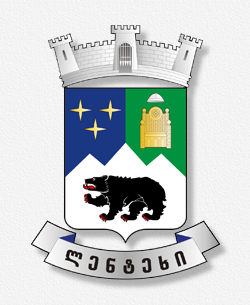 ლენტეხის მუნიციპალიტეტის 2024-2027 წლებისსაშუალოვადიანი სამოქმედო გეგმათავი I. 2022-2027 წლების ძირითადი ფინანსური მაჩვენებლებილენტეხის მუნიციპალიტეტის 2024-2027 წლების საშუალოვადიან სამოქმედო გეგმას საფუძვლად უდევს სამთავრობო პროგრამით „ევროპული სახელმწიფოს მშენებლობისთვის“  განსაზღვრული პრიორიტეტები და „ქვეყნის ძირითადი მონაცემები და მიმართულებები 2024-2027 წლებისთვის“ დოკუმენტით პროგნოზირებული ფისკალური პარამეტრები.ზემოაღნიშნული დოკუმენტებით განსაზღვრული პრიორიტეტებისა და საბიუჯეტო პარამეტრების მხედველობაში მიღებით, საკუთარი უფლებამოსილების და ვალდებულბების ფარგლებში, ამბროლაურის მუნიციპალიტეტის 2024-2027 წლების პრიორიტეტული მიმართულებები იქნება:მუნიციპალური ინფრასტრუქტურის განვითარება;დასუფთავება და გარემოს დაცვა;სკოლამდელი დაწესებულებების გამართული ფუნქციონირება;მუნიციპალიტეტში კულტურის, სპორტის და ახალგაზრდობის ღონისძიებების ხელშეწყობა;მოსახლეობის ჯანმრთელობის დაცვა და სოციალური უზრუნველყოფა;მუნიციპალური მმართველობის ეფექტური განხორციელება.საქართველოს სახელმწიფოს მშენებლობა ეფუძნება მთავარ დემოკრატიულ პრინციპებსა და ღირებულებებს − თავისუფლებას, თანასწორობას, კანონის უზენაესობასა და ადამიანის უფლებების დაცვას და ემსახურება თითოეული მოქალაქის კეთილდღეობას, ტერიტორიული მთლიანობის აღდგენას დაა საქართველოს ევროპულ და ევროატლანტიკურ სივრცეში სრულფასოვან ინტეგრაციას. რუსეთ-უკრაინის ომმა ახალი გამოწვევების წინაშე დააყენა საქართველოს ეკონომიკა. ისევე როგორც  სამთავრობო პროგრამის − „ევროპული სახელმწიფოს მშენებლობისთვის“ ასევე ლენტეხის მუნიციპალიტეტსთვის ძირითადი მიზანია შექმნილი გამოწვევების ეფექტური დაძლევა, ეკონომიკის სწრაფი აღდგენა და განვითარება, თითოეული მოქალაქისათვის სტაბილური და უსაფრთხო გარემოს შექმნა. ამ მიზნის მიღწევისთვის მნიშვნელოვანია საჯარო ფინანსების ეფექტიანი მართვის უზრუნველყოფა − აქტიურად გაგრძელდება მუშაობა ბიუჯეტის გამჭვირვალობის მიმართულებით, განსაკუთრებული ყურადღება დაეთმობა საბიუჯეტო პროცესში მოსახლეობისა და დაინტერესებული ორგანიზაციების ჩართულობის გაუმჯობესებას.როგორც ცნობილია 2021-2023 წლებში მთლიანად იქნა დაძლეული პანდემიის გამოწვეული ეკონომიკური სირთულეები. 2020 წელს მშპ-ს 6,8%-იანი შემცირების შემდგომ, უკვე 2021 წელს 10,5%-ით, 2022 წელს 10,1%-ით გაიზარდა ქვეყნის ეკონომიკა. 2023 წელს კი პროგნოზირებულია მშპ-ს 5,4%-იანი ზრდა. მაღალმა ეკონომიკურმა ზრდამ დადებითი გავლენა იქონია საბიუჯეტო შემოსავლების ზრდაზე. გაიზარდა როგორც საქართველოს სახელმწიფო ბიუჯეტის ასევე მუნიციპალური ბიუჯეტების შემოსავლები. მათ შორის, გაზრდილია ლენტეხის მუნიციპალიტეტის საბიუჯეტო შემოსავლებიც. საქართველოს საბიუჯეტო კოდექსის შესაბამისად მიმდინარე წლის 15 ივლისის საქართველოს ფინანსთა სამინისტრომ ლენტეხის მუნიციპალიტეტს აცნობა 2024-2027 წლების მაკროეკონომიკური და საბიუჯეტო შემოსავლების პარამეტრები მათ შორის, 2024-2027 წლებზე დღგ-დან მისაღები შემოსავლების საპროგნოზო მოცულობა. აღნიშნული პარამეტერების მხედველობაში მიღებით და ასევე, განვლილ წლებში შემოსავლების დინამიკის გათვალისწინებით ლენტეხის მუნიციპალიტეტის ბიუჯეტის 2024-2027 წლების შემოსავლების ძირითადი კატეგორიების მაჩვენებლები განსაზღვრულია შემდგეი მოცულობებით: დღგ-ს განაწილებით მისაღები შემოსავლების პროგნოზი 2024 წელს - 6,6 მლნ ლარი; 2025 წელს - 7,1 მლნ ლარი; 2026 წელს - 7,7 მლნ ლარი და 2027 წელს - 8,3 მლნ ლარი.ქონების გადასახადიდან მისაღები შემოსავლების პროგნოზი 2024 და შემდგომ წლებზე - 40,0 ათასი ლარი;მიზნობრივი ტრანსფერი დელეგირებული უფლებამოსილებისათვის 2024 და შემდგომ წლებზე - 235,0 ათასი ლარი;წარმოდგენილი პარამეტრების გათვალისწინებით მომზადდა ლენტეხის მუნიციპალიტეტის 2024-2027 წლების ბიუჯეტის შემოსულობების და გადასახელების პროგნოზები. საშუალოვადიანი სამოქმედო გეგმის მომზადებისას ასევე მხედველობაში იქნა მიღებული მუნიციპალიტეტის საკუთარი უფლებამოსილებები და ვალდებულებები, ყველა ის სოციალური და ინფრასტრუქტურული დაპირება რაც გაცემულია მუნიციპალიტეტის მერიის და საკრებულოს მიერ. 1.1 ლენტეხის მუნიციპალიტეტის ბიუჯეტის ბალანსი                           												                                                              ათას ლარში1.2 ლენტეხის მუნიციპალიტეტის ბიუჯეტის შემოსულობები, გადასახდელები და ნაშთის ცვლილებაათას ლარშიუნდა აღინიშნოს, რომ 2024-2027 წლების პარამეტრები 2023 წლის გეგმასთან შედარებით შემცირებულია. შემცირება უკავშირდება სახელმწიფო ბიუჯეტიდან მისაღებ კაპიტალური ტრანსფერს და საბიუჯეტო ნაშთს. როგორც ცნობილია, კაპიტალური ტრანსფერი არ არის მუნიციპალიტეტის საკუთარი შემოსულობა და მისი მოცულობის განსაზღვრა არ წარმოადგენს მუნიციალიტეტის კომპეტენციას.  ლენტეხის მუნიციპალიტეტის საშულოვადიან სამოქმედო გეგმაში (ასევე, 2024 წლის ბიუჯეტში) კაპიტალური ტრანსფერის მოცულობა ასახული იქნება მას შემდგომ რაც საქართველოს მთავრობა მიიღებს შესაბამის გადაწყვეტილებას. მანამდე კი კაპიტალური პროექტის დაგეგმვა განხორციელდება წარმოდგენილი პარამეტრების მიხედვით. რაც შეეხება საბიუჯეტო ნაშთს - მისი პროგნოზირება და არსებობის შემთხვევაში 2024 წლის ბიუჯეტში ასახვა შესაძლებელი იქნება 2023 წლის ბოლოს. მთლიანობაში წინა წლებთან შედარებით საშუალოვადიან დაგეგმვისას ბიუჯეტს არ განუცდია მნიშვნელოვანი ცვლილბები, არ შეცვლილა მუნიციპალიტეტის ძირითადი პრიორიტეტული მიმართულებები. 2024 წლიდან მისაღები დამატებითი რესურსით მინიმალურად, ინფლაციის შესაბამისად გაზრდილია მიმდინარე ხარჯები, ხოლო ზრდის უდიდესი ნაწილი მიმართულია ინფრასტრუქტურული და სოციალური პროექტების დაფინანსებზე.      1.3 ლენტეხის მუნიციპალიტეტის ბიუჯეტის შემოსულობებიათას ლარშიწარმოდგენილი პროგნოზებით ლენტეხის მუნიციპალიტეტის შემოსულობების მაჩვენებელი 2024 წელს 2023 წელთან შედარებით მცირდება, ხოლო შემდგომ 2025-2027 წლებში სტაბილურად ინარჩუნებს ზრდის ტენდენციას. 2024 წლის შემცირების მიზეზი კაპიტალური ტრანსფერია, რომელიც საპროგნოზო მოცულობა 2023 წელთან შედარებით შემცირებულია. კაპიტალური ტრანსფერის სიდიდის განსაზღვრა არ წარმოადგენს მუნიციპალიტეტის კომპეტენციას. მისი მოცულობა განსაზღვრება საქართველოს მთავრობის გადაწყვეტილებით, როგორც წესი წლის ბოლოს ან შემდგომი წლის დასაწყისში. მანამდე კი ხარჯების საშუალოვადიან პერიოდში დაგეგმისათვის მიზანშეწონილია გამოყენებული იქნას წარმოდგენილი პარამეტერები.  საანგარიშო 2022-2027 წლების პერიოდში ლენტეხის მუნიციპალიტეტის შემოსავლების სტრუქტურის განხილვისას პირველ რიგში უნდა აღინიშნოს, რომ საქართველოს საბიუჯეტო სისტემაში 2019 წლიდან განხორციელდა მნიშვნელოვანი ცვლილება, რომელმაც დიდი გავლენა იქონია მუნიციპალიტეტის შემოსავლების ფორმირებაზე.  კერძოდ:დეცენტრალიზაციის სტრატეგიის ფარგლებში განხორცილდა ცვლილებები საბიუჯეტო კოდექსსა და ადგილობრივი თვითმმართველობის კოდექსში, რომლის მიხედვითაც შეიცვალა მუნიციპალიტეტების დაფინანსების სისტემა, კერძოდ, მუნიციპალიტეტების აღარ მიეცემათ გათანაბრებითი ტრანსფერი, ასევე საშემოსავლო გადასახადის სხვადასხვა სახეებიდან მუნიციპალურ ბიუჯეტებში ჩარიცხული შემოსავლები მთლიანად მიიმართება სახელმწიფო ბიუჯეტში. აღნიშნულის სანაცვლოდ მუნიციპალიტეტების ბიუჯეტებში ჩაირიცხება ქვეყნის მასშტაბით მობილიზებული დამატებითი ღირებულების გადასახადის 19,0%, ლენტეხის მუნიციპალიტეტის შემოსულობებში მნიშვნელოვანი ადგილი უჭირავს დამატებითი ღირებულების გადასახადიდან მიღებულ შემოსავლებს. მისი მოცულობა 2024 წელს მთლიანი შემოსულობების 85%-ია (6,6 მლნ ლარი). საანგარიშო პერიოდში, ლენტეხის მუნიციპალიტეტის ბიუჯეტში, ქონების გადასახადიდან მისაღები თანხების პროგნოზი უცვლელია და იგი გასული წლების ანალოგიურია. მისი მოცულობა 2022-2027 წლებში განისაზღვრება 40,0 ათასი ლარით. ქონების გადასახადი ფორმირების ძირითადი წყაროა ფიზიკური პირების მიერ სასოფლო-სამეურნეო დანიშნულების მიწის გადასახადზე გადახდილი თანხები.ლენტეხის მუნიციპალიტეტის ბიუჯეტის სხვა შემოსავლების ფორმირებდება 3 ძირითადი წყაროდან: 1. მოსაკრებელი ბუნებრივი რესურსებით სარგებლობისათვის, 2. შემოსავალი საგზაო მოძრაობის წესების დარღვევის გამო და 3. შემოსავალი საქონლისა და მომსახურების რეალიზაციიდან. როგორც ზემოთაც ავღნიშნეთ მუნიციპალიტეტის ბიუჯეტის შემოსავლებში დიდი წილი უჭირავს სახელმწიფო ბიუჯეტიდან გამოყოფილ კაპიტალურ ტრანსფერებს. საშუალოდ 2022-2023 წლების მიხედვით იგი ბიუჯეტის შემოსულობების 45%-ს შეადგენდა. 1.4 ლენტეხის მუნიციპალიტეტის ბიუჯეტის გადასახდელებიათას ლარშიანალოგიურად შემოსულობებისა ლენტეხის მუნიციპალიტეტის 2024 წლის ბიუჯეტის გადასახდელებიც 2023 წელთან შედარებით მცირდება და შემდგომ, 2025-2027 წლების პერიოდში, აგრძელებს სტაბილურ ზრდას. 2024 წლის შემცირების მიზეზებზე ზემოთ უკვე ვისაუბრეთ და აქ აღარ შევჩერდებით.2024-2027 წლებში მუნიციპალიტეტის ძირითადი პრიორიტეტი იქნება ინფრასტრუქტურული პროექტების დაფინანსება. ინფარსტრუქტურის პროექტების დაფინანსების ძირითად წყაროს წარმოადგენს სახელმწიფო ბიუჯეტიდან გამოყოფილი კაპიტალური ტრანსფერი. 2022-2023 წლების ბიუჯეტში ინფრასტრუქტურის განვითარების პრიორიტეტის დაფინანსება მთლიანი გადასახდელების 45% იყო.სახელმწიფოს მიერ გაცხადებული საჯარო მოსამსახურეების სახელფასო პოლიტიკის შესაბამისად ლენტეხის მუნიციპალიტეტის ბიუჯეტის დაფინანსებაზე მყოფ ორგანიზაციებში 2023 წელს განხორცილედა ხელფასების 10%-ით მატება. ხელფასების 10%-იანი მატება გათვალისწინებულია შემდგომ 2024-2027 წლებშიც. აღნიშნულის შესაბამისად, წარმოდგენილ დოკუმენტში გაზრდილია შესაბამისი საბიუჯეტო ორგანიზაციების და ა(ა)იპ-ების შრომის ანაზღაურების მუხლი. თუ არ ჩავთვლით კაპიტალურ დანახარჯებს, რომლებიც პირდაპირ კავშირშია სახელმწიფო ბიუჯეტიდან გამოყოფილ კაპიტალურ ტრანსფერთან, სტაბილურად იზრდება ბიუჯეტის ყველა პრიორიტეტული სფეროს დაფინანსება. მათ შორისაა: დასუფთავება და გარემოს დაცვა, სკოლამდელი დაწესებულებები, კულტურული ღონისძიებები და სპორტული აქტივობები, მოსახლეობის სოციალური დაცვის ღონისძიებები.ბოლო წლებში არსებული სტრატეგიის შესაბამისად პრიორიტეტულ მიმართულებებზე მიმართული სახსრების ზრდამ შესაძლებელი გახადა ადგილობრივი ინფრასტრუქტურის განვითარება, რითაც, თავის მხრივ, უზრუნველყოფილი იქნება მუნიციპალიტეტში მცხოვრები მოსახლეობის სოციალური მდგომარეობის გაუმჯობესება, მუნიციპალიტეტში ახალი სამუშაო ადგილების შექმნა, ინფრასტრუქტურის მნიშვნელოვანი გაუმჯობესება, ტურიზმის, კულტურისა და სპორტის სფეროების განვითარება.		თავი II. 2024-2027 წლების პრიორიტეტები2.1 ინფრასტრუქტურის განვითარებაათას ლარში2.2 დასუფთავება და გარემოს დაცვაათას ლარშიდასუფთავება და ნარჩენების გატანის პროგრამის 2024 წლის ბიუჯეტის ხარჯთაღრიცხვამწვანე ნარგავების მოვლა-პატრონობა, განვითარების პროგრამის 2024 წლის ბიუჯეტის ხარჯთაღრიცხვა2.3 განათლებაათას ლარშისკოლამდელი დაწესებულებების ხელშეწყობის პროგრამის 2024 წლის ხარჯთაღრიცხვა2.4 კულტურა, სპორტი და ახალგაზრდობაათას ლარში2.5 ჯანმრთელობის დაცვა და სოციალური უზრუნველყოფაათას ლარში2.6 მმართველობა და საერთო დანიშნულების ხარჯებიმმართველობის და საერთო დანიშნულების ხარჯები 2022-2027 წლებშიათას ლარშიდასახელება  2022 წლის ფაქტი  2022 წლის ფაქტი  2023 წლის გეგმა  2023 წლის გეგმა  2023 წლის გეგმა  2023 წლის გეგმა  2023 წლის გეგმა  2023 წლის გეგმა  2024 წლის პროექტი  2024 წლის პროექტი  2024 წლის პროექტი  2024 წლის პროექტი  2024 წლის პროექტი  2024 წლის პროექტი  2024 წლის პროექტი  2025 წლის პროექტი  2025 წლის პროექტი  2025 წლის პროექტი  2025 წლის პროექტი  2025 წლის პროექტი  2025 წლის პროექტი  2026 წლის პროექტი  2026 წლის პროექტი  2026 წლის პროექტი  2026 წლის პროექტი  2026 წლის პროექტი  2026 წლის პროექტი  2027 წლის პროექტი  2027 წლის პროექტი  2027 წლის პროექტი  2027 წლის პროექტი  2027 წლის პროექტი დასახელება  2022 წლის ფაქტი  2022 წლის ფაქტი  სულ  სულ  მათ შორის  მათ შორის  მათ შორის  მათ შორის  სულ  სულ  მათ შორის  მათ შორის  მათ შორის  მათ შორის  მათ შორის  სულ  სულ  მათ შორის  მათ შორის  მათ შორის  მათ შორის  სულ  სულ  მათ შორის  მათ შორის  მათ შორის  მათ შორის  სულ  სულ  მათ შორის  მათ შორის  მათ შორის დასახელება  2022 წლის ფაქტი  2022 წლის ფაქტი  სულ  სულ  საკუთარი შემოსავლები  საკუთარი შემოსავლები სახელმწიფო ბიუჯეტის ფონდები სახელმწიფო ბიუჯეტის ფონდები  სულ  სულ  საკუთარი შემოსავლები  საკუთარი შემოსავლები  საკუთარი შემოსავლები სახელმწიფო ბიუჯეტის ფონდები სახელმწიფო ბიუჯეტის ფონდები  სულ  სულ  საკუთარი შემოსავლები  საკუთარი შემოსავლები სახელმწიფო ბიუჯეტის ფონდები სახელმწიფო ბიუჯეტის ფონდები  სულ  სულ  საკუთარი შემოსავლები  საკუთარი შემოსავლები სახელმწიფო ბიუჯეტის ფონდები სახელმწიფო ბიუჯეტის ფონდები  სულ  სულ  საკუთარი შემოსავლები  საკუთარი შემოსავლები სახელმწიფო ბიუჯეტის ფონდები  I. შემოსავლები  I. შემოსავლები                     15.378.5                    15.378.514,194,914,194,98410,68410,65,784,35,784,37.817.77.817.77.213.7604.0604.08.355.68.355.67.715.67.715.6604.0604.0                    8.930.4                    8.930.4                    8.326.4                    8.326.4                         604.0                            604.0                       9.559.4                    9.559.4                    8.955.4                       8.955.4                            604.0                            604.0    გადასახადები  გადასახადები 5.428.35.428.36.041.36.041.36.041.36.041.30.00.06.598.76.598.76.598.70.00.07.136.67.136.67.136.67.136.60.00.07.711.47.711.47.711.47.711.40.0 0.0 8.340.4 8.340.4 8.340.4 8.340.4 0.0 0.0  გრანტები  გრანტები 9.605.89.605.87,754,67,754,61,970,31,970,35,784,35,784,3839.0839.0235.0604.0604.0839.0839.0235.0235.0604.0604.0839.0839.0235.0235.0                         604.0                            604.0   839.0 839.0 235.0 235.0                          604.0                            604.0    სხვა  შემოსავლები  სხვა  შემოსავლები 344.3344.3399.0399.0399.0399.00.00.0380.0380.0380.00.00.0380.0380.0380.0380.00.00.0380.0380.0380.0380.0 0.0 0.0380.0 380.0 380.0 380.0 0.0 0.0  II. ხარჯები  II. ხარჯები 6.198.86.198.87.364,07.364,06.827,96.827,9536.2536.26.828.76.828.76.828.70.00.07.033.57.033.57.033.57.033.50.00.07.244.57.244.57.244.57.244.5                         0.0                            0.0   7.461.8 7.461.8 7.461.8 7.461.8                          0.0                            0.0    შრომის ანაზღაურება  შრომის ანაზღაურება 2.092.22.092.22.384.12.384.12.384.12.384.10.00.02.402.22.402.22.402.20.00.02.640.42.640.42.640.42.640.40.00.02.904.42.904.42.904.42.904.4                           0.0                              0.0   3.190.0 3.190.0 3.190.0 3.190.0                            0.0                              0.0    საქონელი და მომსახურება  საქონელი და მომსახურება 1.547.91.547.91.932.81.932.81.396.71.396.7536.2536.21.377.71.377.71.377.70.00.01.200.61.200.61.200.61.200.60.00.0994.6994.6994.6994.6                           0.0                              0.0   815.3 815.3 815.3 815.3                            0.0                              0.0    პროცენტი  პროცენტი 0.00.00.00.00.00.00.00.00.00.00.00.00.00.00.00.00.00.00.00.00.00.00.0                               0.0                                0.0 0.0 0.0 0.0 0.0                                0.0                                 0.0   სუბსიდიები 2.343.72.343.72.807.22.807.22.807.22.807.20.00.02.811.72.811.72.811.72.811.72.811.70.00.02.952.02.952.02.952.02.952.00.00.03.099.03.099.03.099.03.099.00.00.03.200.0 3.200.0 3.200.0 3.200.0 0.0 სოციალური უზრუნველყოფა 163.0163.0217.0217.0
217.0

217.0

0.0
0.0222.1222.1222.1222.1222.1                           0.0                              0.0   225.0225.0225.0225.0                           0.0                              0.0                            230.0                            230.0                            230.0                            230.0                              0.0                              0.0                            240.0                            240.0                            16.5                            16.5                              0.0    სხვა ხარჯები 52.152.122,922,922,922,90.00.014.914.914.914.914.9                             0.0                                0.0   15.515.515.515.5                             0.0                                0.0                            16.5                            16.5                            16.5                            16.5                                0.0                                0.0                            240.0                            240.0                            16.5                            16.5                                0.0    III. საოპერაციო სალდო 9,179,79,179,76,830,96,830,91,582,71,582,75,248,15,248,1989.0989.0385.0385.0385.0                             604.0                                604.0   1.322.11.322.1718.1718.1                             604.0                                604.0                            1.685.9                            1.685.9                            1.081.9                            1.081.9                                604.0                                604.0                         2.097.6                         2.097.6                         1.493.6                         1.493.6                                604.0    IV. არაფინანსური აქტივების ცვლილება 11,732,111,732,1
2,305,5
2,305,59,426,69,426,6949.0949.0345.0345.0345.0                             604.0                                604.0   1.282.11.282.1678.1678.1                             604.0                                604.0                            1.645.9                            1.645.9                            1.041.9                            1.041.9                                604.0                                604.0                         2.057.6                         2.057.6                         1.453.6                         1.453.6                                604.0    ზრდა 6,311,66,311,611,732,111,732,12,305,52,305,59,426,69,426,6949.0949.0345.0345.0345.0                             604.0                                604.0   1.282.11.282.1678.1678.1                             604.0                                604.0                         1.645.9                         1.645.9                         1.041.9                         1.041.9                                604.0                                604.0                         2.057.6                         2.057.6                         1.453.6                         1.453.6                                604.0    კლება                          0,0                            0,0   0.00.00.00.00.00.00.00.00.00.00.0                               -                                    -     0.00.00.00.0                               -                                    -                             0.0                           0.0                            0.0                            0.0                                  -                                    -                              0.0                            0.0                            0.0                            0.0                                  -      V. მთლიანი სალდო -                        2,868,1-                        2,868,16,830,96,830,91,582,71,582,75,248,15,248,140.040.040.040.040.0                             0.0                                0.0   0.00.00.00.0                             0.0                                0.0                            40.0                            40.0                            40.0                            40.0                                0.0                                0.0                            40.0                            40.0                            40.0                            40.0                                0.0    VI. ფინანსური აქტივების ცვლილება                       2,868,1                      2,868,111,732,111,732,1
2,305,5
2,305,59,426,69,426,60.00.00.00.00.0                               -                                    -     0.00.00.00.0                               -                                    -                                  0.0                                0.0                                  -                                    -                                    -                                    -                                  0.0                                0.0                                  -                                    -                                    -      ზრდა 11,732,111,732,12,305,52,305,59,426,69,426,6                               -                                    -                                    -                                    -                                    -                                    -                                    -                                  0.0                                0.0                                  -                                    -                                    -                                    -                                  0.0                                0.0                                  -                                    -                                    -                                    -                                  0.0                                0.0                                  -                                    -                                    -           ვალუტა და დეპოზიტები 0.00.00.00.00.00.0                               -                                    -                                    -                                    -                                    -                                    -                                    -                                  0.0                                0.0                                  -                                    -                                    -                                    -                                  0.0                                0.0                                  -                                    -                                    -                                    -                                  0.0                                0.0                                  -                                    -                                    -      კლება                                -                                    -     6,830,96,830,91,582,71,582,75,248,15,248,1                               -                                    -                                    -                                    -                                    -                                    -                                    -                                    -                                    -                                    -                                    -                                    -                                    -                                    -                                    -                                    -                                    -                                    -                                    -                                    -                                    -                                    -                                    -                                    -           ვალუტა და დეპოზიტები                                -                                    -     11,732,111,732,1
2,305,5
2,305,59,426,69,426,6                               -                                    -                                    -                                    -                                    -                                    -                                    -                                    -                                    -                                    -                                    -                                    -                                    -                                    -                                    -                                    -                                    -                                    -                                    -                                    -                                    -                                    -                                    -                                    -      VII. ვალდებულებების ცვლილება                       0,0                         0,0   -40.0-40.0

-40.0

-40.0
0.0
0.0-                        0.0   -                        0.0   -                        0.0   -                        0.0   -                        0.0                                  -                                    -     -                        0.0   -                        0.0   -                        0.0   -                        0.0                                  -                                    -     -                        0.0   -                        0.0   -                        0.0   -                        0.0                                  -                                    -     -                        0.0   -                        0.0   -                        0.0   -                        0.0                                  -      ზრდა                       0,0                         0,0   40.040.040.040.00.00.0                               -                                    -                                    -                                    -                                    -                                    -                                    -                                    -                                    -                                    -                                    -                                    -                                    -                                    -                                    -                                    -                                    -                                    -                                    -                                    -                                    -                                    -                                    -                                    -          საშინაო                       0,0                         0,0   0.00.00.00.00.00.0                               -                                    -                                    -                                    -                                    -                                    -                                    -                                    -                                    -                                    -                                    -                                    -                                    -                                    -                                    -                                    -                                    -                                    -                                    -                                    -                                    -                                    -                                    -                                    -                სესხები                       0,0                         0,0   0,00,00,00,00.00.0                               -                                    -                                    -                                    -                                    -                                    -                                    -                                    -                                    -                                    -                                    -                                    -                                    -                                    -                                    -                                    -                                    -      კლება                          0,0                            0,0   -40.0-40.0

-40.0

-40.0
0.0
0.0                         40.0                            40.0                            40.0                            40.0                            40.0                                  -                                    -                              40.0                            40.0                            40.0                            40.0                                  -                                    -                              40.0                            40.0                            40.0                            40.0                                  -                                    -                              40.0                            40.0                            40.0                            40.0                                  -          საშინაო                          0,0                            0,0   40.040.040.040.00.00.0                         40.0                            40.0                            40.0                            40.0                            40.0                                  -                                    -                              40.0                            40.0                            40.0                            40.0                                  -                                    -                              40.0                            40.0                            40.0                            40.0                                  -                                    -                              40.0                            40.0                            40.0                            40.0                                  -                სესხები                          0,0                            0,0   0.00.00.00.00.00.0                         0.0                            0.0                            0.0                            0.0                            0.0                                  -                                    -                              0.0                            0.0                            0.0                            0.0                                  -                                    -                              0.0                            0.0                            0.0                            0.0                                  -                                    -                              0.0                            0.0                            0.0                            0.0                                  -      VIII. ბალანსი -                            0.0   -                            0.0   -                            0.0   -                            0.0                                0.0                                0.0                                  -                                    -     -                            0.0   -                            0.0   -                            0.0   -                            0.0   -                            0.0                                0.0                                0.0   -                            0.0   -                            0.0   -                            0.0   -                            0.0                                0.0                                0.0   -                            0.0   -                            0.0   -                            0.0   -                            0.0                                0.0                                0.0   -                            0.0   -                            0.0   -                            0.0   -                            0.0                                0.0   დასახელება  2022
წლის
 ფაქტი  2023წლის გეგმა  2023წლის გეგმა  2023წლის გეგმა  2024 წლის პროექტი  2024 წლის პროექტი  2024 წლის პროექტი  2025 წლის პროექტი  2025 წლის პროექტი  2025 წლის პროექტი  2026 წლის პროექტი  2026 წლის პროექტი  2026 წლის პროექტი  2027 წლის პროექტი  2027 წლის პროექტი  2027 წლის პროექტი დასახელება  2022
წლის
 ფაქტი  სულ  მათ შორის  მათ შორის  სულ  მათ შორის  მათ შორის  სულ  მათ შორის  მათ შორის  სულ  მათ შორის  მათ შორის  სულ  მათ შორის  მათ შორის დასახელება  2022
წლის
 ფაქტი  სულ  საკუთარი შემოსავლები  სახელმწიფო ბიუჯეტის ფონდები  სულ  საკუთარი შემოსავლები  სახელმწიფო ბიუჯეტის ფონდები  სულ  საკუთარი შემოსავლები  სახელმწიფო ბიუჯეტის ფონდები  სულ  საკუთარი შემოსავლები  სახელმწიფო ბიუჯეტის ფონდები  სულ  საკუთარი შემოსავლები  სახელმწიფო ბიუჯეტის ფონდები  შემოსულობები        17.406.77           19.057.3           9.097.9   9.959.4           7.817.7   7.213.7   604.0           8.355.6   7.751.6   604.0            8.930.4   8.326.4   604.0           9.559.4   8.955.4   604.0    შემოსავლები        15.378.5           14.116.0                    8.335.1                      5.780.9           7.817.7                     7.213.7                          604.0          8.355.6                     7.751.6                          604.0   8.930.4                    8.326.4                          604.0           9.559.4                     8.955.4                          604.0   ფინანსური აქტივების კლება 4.941.3762.84.178.5             0.0                          0.0               0.0                         0.0               0.0                         0.0               0.0                         0.0                                 -      ვალდებულებების ზრდა                  -                      -                                   -                      -                                   -                      -                                   -                      -                                   -      გადასახდელები        12,515,2           19.057.3   9.097.9   9.959.4           7.817.7   7.213.7   604.0           8.355.6          7.751.6   604.0            8.930.4   8.326.4604.0           9.559.4          8.955.4   604.0    ხარჯები         6,198,8   7.400.2                  6.864.0                          536.2           6.828.7                    6.828.7                          0.0           7.033.5                     7.033.5                          0.0          7.244.5                     7.244.5                          0.0           7.461.8                      7.461.8                          0.0    არაფინანსური აქტივების ზრდა         6,316,4            11.617.1                      2.193.9                       9.423.2               949.0                         345.0                               604.0               1.282.1                          678.1                               604.0            1.645.9   1.041.9                            604.0            2.057.6                        1.453.6                               604.0    ვალდებულებების კლება              0,0                40.0                           40.0                                 -                  40.0                           40.0                                 -                  40.0                           40.0                                 -                  40.0   40.0                              -                  40.0                           40.0                                 -      ნაშთის ცვლილება           4,891,5   0.00.0   -           0.0                    0.0   0.0                      0.0                                     0.0                    -                     0.0                   0.0                    -                     0.0                   0.0                    -                     0.0   შემოსავლის სახეები2022 წლის ფაქტი2023 წლის გეგმა2024  წლის პროექტი2025 წლის პროგნოზი2026 წლის პროგნოზი2027 წლის პროგნოზიშემოსულობები სულ15,378,514,116,07,817,78,355,68,930,49,559,4გადასახადები5.428.36.041.36.598.77.136.67.711.48.340.4გრანტები9.605.87.675.7839.0839.0839.0839.0სხვა შემოსავლები344.3399.0380.0380.0380.0380.0არაფინანსური აქტივების ზრდა0,00,00,00,00,00,0დასახელება 2022 ფაქტიური2023 გეგმა2024 პროგნოზი2025 პროგნოზი2026 პროგნოზი2027 პროგნოზიგადასახდელები სული12,515,219,073,47,817,78,355,68,930,49,559,4ინფრასტრუქტურის განვითარება6,616,911,313,4980,01,052,41,079,01,120,7დასუფთავება და გარემოს დაცვა323,4381,0384,0400,0406,0420,8განათლება601,2880,0880,0960,0990,01,010,0კულტურა, ახალგაზრდობა და სპორტი1,055,51,240,71,240,71,314,31,377,61,416,0ჯანმრთელობის დაცვა და სოციალური უზრუნველყოფა300,2331,0331,0340,8360,8400,0მმართველობა და საერთო დანიშნულების ხარჯები3,618,04,927,24,007,94,288,24,717,05,188,7პროგრამული კოდი  პრიორიტეტი, პროგრამა, ქვეპროგრამა  2022 ფაქტი  2023 წლის გეგმა  2024 წლის პროექტი  2025 წლის პროექტი  2026 წლის პროექტი  2027 წლის პროექტი  02 00  ინფრასტრუქტურის განვითარება 6,616,911,313,4983,91,052,41079,01,120,7 02 01    საგზაო ინფრასტრუქტურის განვითარება 2,939,75,393,155,065,065,070,0 02 01 01 საგზაო ინფრასტრუქტურის მშენებლობა რეაბილიტაცია და მოვლაშენახვა (გზები და ხიდები)2,939,75,393,155,065,065,070,0 02 02    წყლის სისტემების განვითარება 957,81,731,89,911,911,913,9 02 02 01  წყლის სისტემების რეაბილიტაცია და ექსპლოატაცია 661,7726,05,07,07,09,0 02 02 02  სანიაღვრე არხების და ნაპიტსამაგრი ჯებირების მშენებლობა-რეაბილიტაცია  296,11,004,94,94,94,94,9 02 03     გარე განათება 42,8149,420,022,024,025,0 02 03 01       გარე განათების ქსელის მოწყობა რეაბილიტაცია და ექსპლოტაცია 42,8149,420,022,024,025,0 02 04  კეთილმოწყობის ღონისძიებები 1,790,92,903,010,012,014,015,002 04 01მუნიციპალიტეტის კეთილმოწყობის სამუშაოები (სკვერებისა და ფასადების მოწყობა)1,790,92,903,010,012,014,015,002 05საპროექტო სამშენებლო სამუშაოების და ტექ.დოკუმენტაციის შედგენა და მეწყერსაწინააღმდეგო კედლის მშენებლობა302,9417,9200,0250,0270,0300,002 06სოფლის მხარდაჭერის პროგრამა603,8604,0604,0604,0604,0604,0  02 07 ა(ა)იპ სოფლის მეურნეობის მომსახურების ცენტრი 75,985,085,087,5        90,192,8კოდიპროგრამის დასახელება საგზაო ინფრასტრუქტურის განვითარებასაგზაო ინფრასტრუქტურის განვითარებასაგზაო ინფრასტრუქტურის განვითარება2024 წლის დაფინანსება
 ათას ლარში2025 წლის დაფინანსება
 ათას ლარში2026 წლის დაფინანსება
 ათას ლარში2027 წლის დაფინანსება
 ათას ლარში02 01პროგრამის დასახელება საგზაო ინფრასტრუქტურის განვითარებასაგზაო ინფრასტრუქტურის განვითარებასაგზაო ინფრასტრუქტურის განვითარება          55.0             65.0             65.0             55.0   პროგრამის განმახორციელებელი სამსახურიპროგრამის განმახორციელებელი სამსახურილენტეხის მუნიციპალიტეტის ინფრასტრუქტურის, არქიტექტურის სამშენებლო საზედამხედველო სამსახურილენტეხის მუნიციპალიტეტის ინფრასტრუქტურის, არქიტექტურის სამშენებლო საზედამხედველო სამსახურილენტეხის მუნიციპალიტეტის ინფრასტრუქტურის, არქიტექტურის სამშენებლო საზედამხედველო სამსახურილენტეხის მუნიციპალიტეტის ინფრასტრუქტურის, არქიტექტურის სამშენებლო საზედამხედველო სამსახურილენტეხის მუნიციპალიტეტის ინფრასტრუქტურის, არქიტექტურის სამშენებლო საზედამხედველო სამსახურილენტეხის მუნიციპალიტეტის ინფრასტრუქტურის, არქიტექტურის სამშენებლო საზედამხედველო სამსახურილენტეხის მუნიციპალიტეტის ინფრასტრუქტურის, არქიტექტურის სამშენებლო საზედამხედველო სამსახურიპროგრამის აღწერა პროგრამის აღწერა საგზაო ინფრასტრქტურის განვითარების პროგრამა ითვალისწინებს მუნიციპალიტეტის ტერიტორიაზე არსებული ადგილობრივი მნიშვნელობის გზების (მათ შორის, ხიდების, ტროტუარების და სხვა საგზაო ინფრასტრუქტურასთან დაკავშირებული ნაგებობების) კაპიტალურ და მიმდინარე შეკეთებას, მუნიციპალიტეტში ახალი გზების მშენებლობას. პროგრამის დაფინანსების ძირითად წყაროს წარმოადგენს სახელმწიფო ბიუჯეტიდან გამოყოფილი კაპიტალური ტრანსფერი, ადგილობრივი ბიუჯეტის საკუთარი სახსრები უმეტესწილად ხმარდება გზების მიმდინარე შეკეთებას.
მიმდინარე პერიოდისათვის მუნიციპალური გზების 40% სრულად რეაბილიტირებულია, დარჩენილ ნაწილზე მიმდინარეობს სარეაბილიტაციო სამუშაოები, ხოლო ნაწილზე იგეგმება შესაბამისი სამუშაობის ჩატარება.
სარეაბილიტაციო გზების შერჩევა და პრიორიტეტიზაცია ხორციელდება მოსახლეობის მოთხოვნების შესაბამისად, ასევე მხედველობაში მიიღება სტიქიური მოვლენების შედეგების აღმოფხვრა და სხვა წინასწარ გაუთვალისწინებელი ღონისძიებები.
პროგრამის ფარგლებში ფინანსდება 2 ქვეპროგრამა:
- გზების მოვლა-შენახვა და მიმდინარე შეკეთება; 
- გზების კაპიტალური შეკეთება;
გზების მოვლა-შენახვის და მიმდინარე შეკეთების ქვეპროგრამის ფარგლებში განხორციელებული სამუშაოები მოიცავს ასფალტირებული ქუჩების დაზიანებული მონაკვეთების აღდგენა- რეაბილიტაციას (მათ შორის, ე.წ. ორმული შეკეთება), ასევე, არაასფალტირებული ქუჩების გრუნტის საფარის მოსწორებას და მოხრეშვა-მოშანდაკებას. 
გზების კაპიტალური შეკეთების ქვეპროგრამის ფარგლებში ხორციელდება მუნიციპალიტეტში არსებული ადგილობრივი მნიშვნელობის დაზიანებული და ამორტიზირებული გზების კაპიტალური (მათ შორის, ხიდების, ტროტუარების და სხვა საგზაო ინფრასტრუქტურასთან დაკავშირებული ნაგებობების) შეკეთება/რეაბილიტაცია. სამუშაოების მოცულობა დაკავშირებულია სახელმწიფო ბიუჯეტიდან გამოყოფილ კაპიტალურ ტრანსფერზე. საგზაო ინფრასტრქტურის განვითარების პროგრამა ითვალისწინებს მუნიციპალიტეტის ტერიტორიაზე არსებული ადგილობრივი მნიშვნელობის გზების (მათ შორის, ხიდების, ტროტუარების და სხვა საგზაო ინფრასტრუქტურასთან დაკავშირებული ნაგებობების) კაპიტალურ და მიმდინარე შეკეთებას, მუნიციპალიტეტში ახალი გზების მშენებლობას. პროგრამის დაფინანსების ძირითად წყაროს წარმოადგენს სახელმწიფო ბიუჯეტიდან გამოყოფილი კაპიტალური ტრანსფერი, ადგილობრივი ბიუჯეტის საკუთარი სახსრები უმეტესწილად ხმარდება გზების მიმდინარე შეკეთებას.
მიმდინარე პერიოდისათვის მუნიციპალური გზების 40% სრულად რეაბილიტირებულია, დარჩენილ ნაწილზე მიმდინარეობს სარეაბილიტაციო სამუშაოები, ხოლო ნაწილზე იგეგმება შესაბამისი სამუშაობის ჩატარება.
სარეაბილიტაციო გზების შერჩევა და პრიორიტეტიზაცია ხორციელდება მოსახლეობის მოთხოვნების შესაბამისად, ასევე მხედველობაში მიიღება სტიქიური მოვლენების შედეგების აღმოფხვრა და სხვა წინასწარ გაუთვალისწინებელი ღონისძიებები.
პროგრამის ფარგლებში ფინანსდება 2 ქვეპროგრამა:
- გზების მოვლა-შენახვა და მიმდინარე შეკეთება; 
- გზების კაპიტალური შეკეთება;
გზების მოვლა-შენახვის და მიმდინარე შეკეთების ქვეპროგრამის ფარგლებში განხორციელებული სამუშაოები მოიცავს ასფალტირებული ქუჩების დაზიანებული მონაკვეთების აღდგენა- რეაბილიტაციას (მათ შორის, ე.წ. ორმული შეკეთება), ასევე, არაასფალტირებული ქუჩების გრუნტის საფარის მოსწორებას და მოხრეშვა-მოშანდაკებას. 
გზების კაპიტალური შეკეთების ქვეპროგრამის ფარგლებში ხორციელდება მუნიციპალიტეტში არსებული ადგილობრივი მნიშვნელობის დაზიანებული და ამორტიზირებული გზების კაპიტალური (მათ შორის, ხიდების, ტროტუარების და სხვა საგზაო ინფრასტრუქტურასთან დაკავშირებული ნაგებობების) შეკეთება/რეაბილიტაცია. სამუშაოების მოცულობა დაკავშირებულია სახელმწიფო ბიუჯეტიდან გამოყოფილ კაპიტალურ ტრანსფერზე. საგზაო ინფრასტრქტურის განვითარების პროგრამა ითვალისწინებს მუნიციპალიტეტის ტერიტორიაზე არსებული ადგილობრივი მნიშვნელობის გზების (მათ შორის, ხიდების, ტროტუარების და სხვა საგზაო ინფრასტრუქტურასთან დაკავშირებული ნაგებობების) კაპიტალურ და მიმდინარე შეკეთებას, მუნიციპალიტეტში ახალი გზების მშენებლობას. პროგრამის დაფინანსების ძირითად წყაროს წარმოადგენს სახელმწიფო ბიუჯეტიდან გამოყოფილი კაპიტალური ტრანსფერი, ადგილობრივი ბიუჯეტის საკუთარი სახსრები უმეტესწილად ხმარდება გზების მიმდინარე შეკეთებას.
მიმდინარე პერიოდისათვის მუნიციპალური გზების 40% სრულად რეაბილიტირებულია, დარჩენილ ნაწილზე მიმდინარეობს სარეაბილიტაციო სამუშაოები, ხოლო ნაწილზე იგეგმება შესაბამისი სამუშაობის ჩატარება.
სარეაბილიტაციო გზების შერჩევა და პრიორიტეტიზაცია ხორციელდება მოსახლეობის მოთხოვნების შესაბამისად, ასევე მხედველობაში მიიღება სტიქიური მოვლენების შედეგების აღმოფხვრა და სხვა წინასწარ გაუთვალისწინებელი ღონისძიებები.
პროგრამის ფარგლებში ფინანსდება 2 ქვეპროგრამა:
- გზების მოვლა-შენახვა და მიმდინარე შეკეთება; 
- გზების კაპიტალური შეკეთება;
გზების მოვლა-შენახვის და მიმდინარე შეკეთების ქვეპროგრამის ფარგლებში განხორციელებული სამუშაოები მოიცავს ასფალტირებული ქუჩების დაზიანებული მონაკვეთების აღდგენა- რეაბილიტაციას (მათ შორის, ე.წ. ორმული შეკეთება), ასევე, არაასფალტირებული ქუჩების გრუნტის საფარის მოსწორებას და მოხრეშვა-მოშანდაკებას. 
გზების კაპიტალური შეკეთების ქვეპროგრამის ფარგლებში ხორციელდება მუნიციპალიტეტში არსებული ადგილობრივი მნიშვნელობის დაზიანებული და ამორტიზირებული გზების კაპიტალური (მათ შორის, ხიდების, ტროტუარების და სხვა საგზაო ინფრასტრუქტურასთან დაკავშირებული ნაგებობების) შეკეთება/რეაბილიტაცია. სამუშაოების მოცულობა დაკავშირებულია სახელმწიფო ბიუჯეტიდან გამოყოფილ კაპიტალურ ტრანსფერზე. საგზაო ინფრასტრქტურის განვითარების პროგრამა ითვალისწინებს მუნიციპალიტეტის ტერიტორიაზე არსებული ადგილობრივი მნიშვნელობის გზების (მათ შორის, ხიდების, ტროტუარების და სხვა საგზაო ინფრასტრუქტურასთან დაკავშირებული ნაგებობების) კაპიტალურ და მიმდინარე შეკეთებას, მუნიციპალიტეტში ახალი გზების მშენებლობას. პროგრამის დაფინანსების ძირითად წყაროს წარმოადგენს სახელმწიფო ბიუჯეტიდან გამოყოფილი კაპიტალური ტრანსფერი, ადგილობრივი ბიუჯეტის საკუთარი სახსრები უმეტესწილად ხმარდება გზების მიმდინარე შეკეთებას.
მიმდინარე პერიოდისათვის მუნიციპალური გზების 40% სრულად რეაბილიტირებულია, დარჩენილ ნაწილზე მიმდინარეობს სარეაბილიტაციო სამუშაოები, ხოლო ნაწილზე იგეგმება შესაბამისი სამუშაობის ჩატარება.
სარეაბილიტაციო გზების შერჩევა და პრიორიტეტიზაცია ხორციელდება მოსახლეობის მოთხოვნების შესაბამისად, ასევე მხედველობაში მიიღება სტიქიური მოვლენების შედეგების აღმოფხვრა და სხვა წინასწარ გაუთვალისწინებელი ღონისძიებები.
პროგრამის ფარგლებში ფინანსდება 2 ქვეპროგრამა:
- გზების მოვლა-შენახვა და მიმდინარე შეკეთება; 
- გზების კაპიტალური შეკეთება;
გზების მოვლა-შენახვის და მიმდინარე შეკეთების ქვეპროგრამის ფარგლებში განხორციელებული სამუშაოები მოიცავს ასფალტირებული ქუჩების დაზიანებული მონაკვეთების აღდგენა- რეაბილიტაციას (მათ შორის, ე.წ. ორმული შეკეთება), ასევე, არაასფალტირებული ქუჩების გრუნტის საფარის მოსწორებას და მოხრეშვა-მოშანდაკებას. 
გზების კაპიტალური შეკეთების ქვეპროგრამის ფარგლებში ხორციელდება მუნიციპალიტეტში არსებული ადგილობრივი მნიშვნელობის დაზიანებული და ამორტიზირებული გზების კაპიტალური (მათ შორის, ხიდების, ტროტუარების და სხვა საგზაო ინფრასტრუქტურასთან დაკავშირებული ნაგებობების) შეკეთება/რეაბილიტაცია. სამუშაოების მოცულობა დაკავშირებულია სახელმწიფო ბიუჯეტიდან გამოყოფილ კაპიტალურ ტრანსფერზე. საგზაო ინფრასტრქტურის განვითარების პროგრამა ითვალისწინებს მუნიციპალიტეტის ტერიტორიაზე არსებული ადგილობრივი მნიშვნელობის გზების (მათ შორის, ხიდების, ტროტუარების და სხვა საგზაო ინფრასტრუქტურასთან დაკავშირებული ნაგებობების) კაპიტალურ და მიმდინარე შეკეთებას, მუნიციპალიტეტში ახალი გზების მშენებლობას. პროგრამის დაფინანსების ძირითად წყაროს წარმოადგენს სახელმწიფო ბიუჯეტიდან გამოყოფილი კაპიტალური ტრანსფერი, ადგილობრივი ბიუჯეტის საკუთარი სახსრები უმეტესწილად ხმარდება გზების მიმდინარე შეკეთებას.
მიმდინარე პერიოდისათვის მუნიციპალური გზების 40% სრულად რეაბილიტირებულია, დარჩენილ ნაწილზე მიმდინარეობს სარეაბილიტაციო სამუშაოები, ხოლო ნაწილზე იგეგმება შესაბამისი სამუშაობის ჩატარება.
სარეაბილიტაციო გზების შერჩევა და პრიორიტეტიზაცია ხორციელდება მოსახლეობის მოთხოვნების შესაბამისად, ასევე მხედველობაში მიიღება სტიქიური მოვლენების შედეგების აღმოფხვრა და სხვა წინასწარ გაუთვალისწინებელი ღონისძიებები.
პროგრამის ფარგლებში ფინანსდება 2 ქვეპროგრამა:
- გზების მოვლა-შენახვა და მიმდინარე შეკეთება; 
- გზების კაპიტალური შეკეთება;
გზების მოვლა-შენახვის და მიმდინარე შეკეთების ქვეპროგრამის ფარგლებში განხორციელებული სამუშაოები მოიცავს ასფალტირებული ქუჩების დაზიანებული მონაკვეთების აღდგენა- რეაბილიტაციას (მათ შორის, ე.წ. ორმული შეკეთება), ასევე, არაასფალტირებული ქუჩების გრუნტის საფარის მოსწორებას და მოხრეშვა-მოშანდაკებას. 
გზების კაპიტალური შეკეთების ქვეპროგრამის ფარგლებში ხორციელდება მუნიციპალიტეტში არსებული ადგილობრივი მნიშვნელობის დაზიანებული და ამორტიზირებული გზების კაპიტალური (მათ შორის, ხიდების, ტროტუარების და სხვა საგზაო ინფრასტრუქტურასთან დაკავშირებული ნაგებობების) შეკეთება/რეაბილიტაცია. სამუშაოების მოცულობა დაკავშირებულია სახელმწიფო ბიუჯეტიდან გამოყოფილ კაპიტალურ ტრანსფერზე. საგზაო ინფრასტრქტურის განვითარების პროგრამა ითვალისწინებს მუნიციპალიტეტის ტერიტორიაზე არსებული ადგილობრივი მნიშვნელობის გზების (მათ შორის, ხიდების, ტროტუარების და სხვა საგზაო ინფრასტრუქტურასთან დაკავშირებული ნაგებობების) კაპიტალურ და მიმდინარე შეკეთებას, მუნიციპალიტეტში ახალი გზების მშენებლობას. პროგრამის დაფინანსების ძირითად წყაროს წარმოადგენს სახელმწიფო ბიუჯეტიდან გამოყოფილი კაპიტალური ტრანსფერი, ადგილობრივი ბიუჯეტის საკუთარი სახსრები უმეტესწილად ხმარდება გზების მიმდინარე შეკეთებას.
მიმდინარე პერიოდისათვის მუნიციპალური გზების 40% სრულად რეაბილიტირებულია, დარჩენილ ნაწილზე მიმდინარეობს სარეაბილიტაციო სამუშაოები, ხოლო ნაწილზე იგეგმება შესაბამისი სამუშაობის ჩატარება.
სარეაბილიტაციო გზების შერჩევა და პრიორიტეტიზაცია ხორციელდება მოსახლეობის მოთხოვნების შესაბამისად, ასევე მხედველობაში მიიღება სტიქიური მოვლენების შედეგების აღმოფხვრა და სხვა წინასწარ გაუთვალისწინებელი ღონისძიებები.
პროგრამის ფარგლებში ფინანსდება 2 ქვეპროგრამა:
- გზების მოვლა-შენახვა და მიმდინარე შეკეთება; 
- გზების კაპიტალური შეკეთება;
გზების მოვლა-შენახვის და მიმდინარე შეკეთების ქვეპროგრამის ფარგლებში განხორციელებული სამუშაოები მოიცავს ასფალტირებული ქუჩების დაზიანებული მონაკვეთების აღდგენა- რეაბილიტაციას (მათ შორის, ე.წ. ორმული შეკეთება), ასევე, არაასფალტირებული ქუჩების გრუნტის საფარის მოსწორებას და მოხრეშვა-მოშანდაკებას. 
გზების კაპიტალური შეკეთების ქვეპროგრამის ფარგლებში ხორციელდება მუნიციპალიტეტში არსებული ადგილობრივი მნიშვნელობის დაზიანებული და ამორტიზირებული გზების კაპიტალური (მათ შორის, ხიდების, ტროტუარების და სხვა საგზაო ინფრასტრუქტურასთან დაკავშირებული ნაგებობების) შეკეთება/რეაბილიტაცია. სამუშაოების მოცულობა დაკავშირებულია სახელმწიფო ბიუჯეტიდან გამოყოფილ კაპიტალურ ტრანსფერზე. საგზაო ინფრასტრქტურის განვითარების პროგრამა ითვალისწინებს მუნიციპალიტეტის ტერიტორიაზე არსებული ადგილობრივი მნიშვნელობის გზების (მათ შორის, ხიდების, ტროტუარების და სხვა საგზაო ინფრასტრუქტურასთან დაკავშირებული ნაგებობების) კაპიტალურ და მიმდინარე შეკეთებას, მუნიციპალიტეტში ახალი გზების მშენებლობას. პროგრამის დაფინანსების ძირითად წყაროს წარმოადგენს სახელმწიფო ბიუჯეტიდან გამოყოფილი კაპიტალური ტრანსფერი, ადგილობრივი ბიუჯეტის საკუთარი სახსრები უმეტესწილად ხმარდება გზების მიმდინარე შეკეთებას.
მიმდინარე პერიოდისათვის მუნიციპალური გზების 40% სრულად რეაბილიტირებულია, დარჩენილ ნაწილზე მიმდინარეობს სარეაბილიტაციო სამუშაოები, ხოლო ნაწილზე იგეგმება შესაბამისი სამუშაობის ჩატარება.
სარეაბილიტაციო გზების შერჩევა და პრიორიტეტიზაცია ხორციელდება მოსახლეობის მოთხოვნების შესაბამისად, ასევე მხედველობაში მიიღება სტიქიური მოვლენების შედეგების აღმოფხვრა და სხვა წინასწარ გაუთვალისწინებელი ღონისძიებები.
პროგრამის ფარგლებში ფინანსდება 2 ქვეპროგრამა:
- გზების მოვლა-შენახვა და მიმდინარე შეკეთება; 
- გზების კაპიტალური შეკეთება;
გზების მოვლა-შენახვის და მიმდინარე შეკეთების ქვეპროგრამის ფარგლებში განხორციელებული სამუშაოები მოიცავს ასფალტირებული ქუჩების დაზიანებული მონაკვეთების აღდგენა- რეაბილიტაციას (მათ შორის, ე.წ. ორმული შეკეთება), ასევე, არაასფალტირებული ქუჩების გრუნტის საფარის მოსწორებას და მოხრეშვა-მოშანდაკებას. 
გზების კაპიტალური შეკეთების ქვეპროგრამის ფარგლებში ხორციელდება მუნიციპალიტეტში არსებული ადგილობრივი მნიშვნელობის დაზიანებული და ამორტიზირებული გზების კაპიტალური (მათ შორის, ხიდების, ტროტუარების და სხვა საგზაო ინფრასტრუქტურასთან დაკავშირებული ნაგებობების) შეკეთება/რეაბილიტაცია. სამუშაოების მოცულობა დაკავშირებულია სახელმწიფო ბიუჯეტიდან გამოყოფილ კაპიტალურ ტრანსფერზე. პროგრამის მიზანი და მოსალოდნელი შედეგიპროგრამის მიზანი და მოსალოდნელი შედეგიპროგრამის საბოლოო მიზანია ლენტეხის  მუნიციპალიტეტის ტერიტორიაზე არსებული ყველა მუნიციპალური გზის (მათ შორის, ხიდების, ტროტუარების და სხვა საგზაო ინფრასტრუქტურასთან დაკავშირებული ნაგებობების) რეაბილიტაცია; მუნიციპალიტეტის საჭიროებებიდან და მოსახლეობის მოთხოვნებიდან გამომდინარე ახალი გზების მშენებლობა; არსებული გზების მაღალი ხარისხის შენარჩუნება; მგზავრთა გადაადგილების დროის შემცირება; ავტოსატრანსპორტო საშუალებების ცვეთის შემცირება; ტურიზმის ხელშეწყობა;                                                                                            პროგრამის საბოლოო შედეგი: მუნიციპალიტეტის გზებზე უსაფრთხო და კომფორტული გადაადგილება; გზების ექსპლუატაციის გაზრდილი პერიოდი; ადგილობრივი გზების მოწესრიგებული ინფრასტრუქტურა.პროგრამის საბოლოო მიზანია ლენტეხის  მუნიციპალიტეტის ტერიტორიაზე არსებული ყველა მუნიციპალური გზის (მათ შორის, ხიდების, ტროტუარების და სხვა საგზაო ინფრასტრუქტურასთან დაკავშირებული ნაგებობების) რეაბილიტაცია; მუნიციპალიტეტის საჭიროებებიდან და მოსახლეობის მოთხოვნებიდან გამომდინარე ახალი გზების მშენებლობა; არსებული გზების მაღალი ხარისხის შენარჩუნება; მგზავრთა გადაადგილების დროის შემცირება; ავტოსატრანსპორტო საშუალებების ცვეთის შემცირება; ტურიზმის ხელშეწყობა;                                                                                            პროგრამის საბოლოო შედეგი: მუნიციპალიტეტის გზებზე უსაფრთხო და კომფორტული გადაადგილება; გზების ექსპლუატაციის გაზრდილი პერიოდი; ადგილობრივი გზების მოწესრიგებული ინფრასტრუქტურა.პროგრამის საბოლოო მიზანია ლენტეხის  მუნიციპალიტეტის ტერიტორიაზე არსებული ყველა მუნიციპალური გზის (მათ შორის, ხიდების, ტროტუარების და სხვა საგზაო ინფრასტრუქტურასთან დაკავშირებული ნაგებობების) რეაბილიტაცია; მუნიციპალიტეტის საჭიროებებიდან და მოსახლეობის მოთხოვნებიდან გამომდინარე ახალი გზების მშენებლობა; არსებული გზების მაღალი ხარისხის შენარჩუნება; მგზავრთა გადაადგილების დროის შემცირება; ავტოსატრანსპორტო საშუალებების ცვეთის შემცირება; ტურიზმის ხელშეწყობა;                                                                                            პროგრამის საბოლოო შედეგი: მუნიციპალიტეტის გზებზე უსაფრთხო და კომფორტული გადაადგილება; გზების ექსპლუატაციის გაზრდილი პერიოდი; ადგილობრივი გზების მოწესრიგებული ინფრასტრუქტურა.პროგრამის საბოლოო მიზანია ლენტეხის  მუნიციპალიტეტის ტერიტორიაზე არსებული ყველა მუნიციპალური გზის (მათ შორის, ხიდების, ტროტუარების და სხვა საგზაო ინფრასტრუქტურასთან დაკავშირებული ნაგებობების) რეაბილიტაცია; მუნიციპალიტეტის საჭიროებებიდან და მოსახლეობის მოთხოვნებიდან გამომდინარე ახალი გზების მშენებლობა; არსებული გზების მაღალი ხარისხის შენარჩუნება; მგზავრთა გადაადგილების დროის შემცირება; ავტოსატრანსპორტო საშუალებების ცვეთის შემცირება; ტურიზმის ხელშეწყობა;                                                                                            პროგრამის საბოლოო შედეგი: მუნიციპალიტეტის გზებზე უსაფრთხო და კომფორტული გადაადგილება; გზების ექსპლუატაციის გაზრდილი პერიოდი; ადგილობრივი გზების მოწესრიგებული ინფრასტრუქტურა.პროგრამის საბოლოო მიზანია ლენტეხის  მუნიციპალიტეტის ტერიტორიაზე არსებული ყველა მუნიციპალური გზის (მათ შორის, ხიდების, ტროტუარების და სხვა საგზაო ინფრასტრუქტურასთან დაკავშირებული ნაგებობების) რეაბილიტაცია; მუნიციპალიტეტის საჭიროებებიდან და მოსახლეობის მოთხოვნებიდან გამომდინარე ახალი გზების მშენებლობა; არსებული გზების მაღალი ხარისხის შენარჩუნება; მგზავრთა გადაადგილების დროის შემცირება; ავტოსატრანსპორტო საშუალებების ცვეთის შემცირება; ტურიზმის ხელშეწყობა;                                                                                            პროგრამის საბოლოო შედეგი: მუნიციპალიტეტის გზებზე უსაფრთხო და კომფორტული გადაადგილება; გზების ექსპლუატაციის გაზრდილი პერიოდი; ადგილობრივი გზების მოწესრიგებული ინფრასტრუქტურა.პროგრამის საბოლოო მიზანია ლენტეხის  მუნიციპალიტეტის ტერიტორიაზე არსებული ყველა მუნიციპალური გზის (მათ შორის, ხიდების, ტროტუარების და სხვა საგზაო ინფრასტრუქტურასთან დაკავშირებული ნაგებობების) რეაბილიტაცია; მუნიციპალიტეტის საჭიროებებიდან და მოსახლეობის მოთხოვნებიდან გამომდინარე ახალი გზების მშენებლობა; არსებული გზების მაღალი ხარისხის შენარჩუნება; მგზავრთა გადაადგილების დროის შემცირება; ავტოსატრანსპორტო საშუალებების ცვეთის შემცირება; ტურიზმის ხელშეწყობა;                                                                                            პროგრამის საბოლოო შედეგი: მუნიციპალიტეტის გზებზე უსაფრთხო და კომფორტული გადაადგილება; გზების ექსპლუატაციის გაზრდილი პერიოდი; ადგილობრივი გზების მოწესრიგებული ინფრასტრუქტურა.პროგრამის საბოლოო მიზანია ლენტეხის  მუნიციპალიტეტის ტერიტორიაზე არსებული ყველა მუნიციპალური გზის (მათ შორის, ხიდების, ტროტუარების და სხვა საგზაო ინფრასტრუქტურასთან დაკავშირებული ნაგებობების) რეაბილიტაცია; მუნიციპალიტეტის საჭიროებებიდან და მოსახლეობის მოთხოვნებიდან გამომდინარე ახალი გზების მშენებლობა; არსებული გზების მაღალი ხარისხის შენარჩუნება; მგზავრთა გადაადგილების დროის შემცირება; ავტოსატრანსპორტო საშუალებების ცვეთის შემცირება; ტურიზმის ხელშეწყობა;                                                                                            პროგრამის საბოლოო შედეგი: მუნიციპალიტეტის გზებზე უსაფრთხო და კომფორტული გადაადგილება; გზების ექსპლუატაციის გაზრდილი პერიოდი; ადგილობრივი გზების მოწესრიგებული ინფრასტრუქტურა.#მოსალოდნელი შედეგის შეფასების ინდიკატორიმოსალოდნელი შედეგის შეფასების ინდიკატორიინდიკატორის საბაზისო მაჩვენებელიინდიკატორის მიზნობრივი მაჩვენებელი 2024 წელსცდომილების ალბათობა (%/აღწერა)ინდიკატორის მიზნობრივი მაჩვენებელი 2025 წელსინდიკატორის მიზნობრივი მაჩვენებელი 2026 წელსინდიკატორის მიზნობრივი მაჩვენებელი 2027 წელს1გზების სიგრძე, რომლებზეც ჩატარდა გზების მიმდინარე შეკეთების სამუშაოებიგზების სიგრძე, რომლებზეც ჩატარდა გზების მიმდინარე შეკეთების სამუშაოებიბოლო წლების განმავლობაში  მიმდინარე  შეკეთებითი სამუშაოები ყოველწლიურად უტარდება საშუალოდ 38000 კვ/მ გზას; მათ შორის ასფალტირებული გზა 205200 კვ/მ; არასფალტირებული - 12800 კვ/მ2024 წელს დაგეგმილია არანაკლებ საბაზისო მაჩვენებლის მოცულობის სამუშაოების შესრულება. საბოლოო მიზნობრივი მაჩვენებელი იქნება ლენტეხის მუნიციპალიტეტში არსებული ყველა ადგილობრივი მნიშვნელობის გზის და მასთან დაკავშირებული ინფრასტრუქტურის გამართულ მდგომარეობაში ყოფნა5% - საგზაო ინფრასტრუქტურა საჭიროებს მუდმივ მოვლა-შეკეთებას, შესაბამიად კონკრეტული პერიოდისთვის შესაძლებელია ვერ განხორციელდეს მუნიციპალური გზაბის სრული მოცვაარანაკლებ საბაზისო მაჩვენებლის მოცულობის სამუშაოების შესრულება.არანაკლებ საბაზისო მაჩვენებლის მოცულობის სამუშაოების შესრულება.არანაკლებ საბაზისო მაჩვენებლის მოცულობის სამუშაოების შესრულება.2ბენეფიციართა რაოდენობა, რომლებიც სარგებლობენ გზებით, სადაც ჩატარდა გზების მიმდინარე შეკეთებაბენეფიციართა რაოდენობა, რომლებიც სარგებლობენ გზებით, სადაც ჩატარდა გზების მიმდინარე შეკეთებაბოლო წლების განმავლობაში განახლებული გზებით ყოველწლიურად სარგებლობს დაახლოებით 3500  პირდაპირი და 7000 არაპირდაპირი ბენეფიციარი.2024 წელს დაგეგმილია არანაკლებ საბაზისო მაჩვენებლის ბენეფიციარის მოცვა. საბოლოო მიზნობრივი მაჩვენებელი არის ლენტეხის მუნიციპალიტეტის მთლიანი მოსახლეობა და მისი სტუმრები5%არანაკლებ საბაზისო მაჩვენებლის ბენეფიციარის მოცვა.არანაკლებ საბაზისო მაჩვენებლის ბენეფიციარის მოცვა.არანაკლებ საბაზისო მაჩვენებლის ბენეფიციარის მოცვა.3გზების სიგრძე, სადაც განხორციელდება გზების კაპიტალური შეკეთება/რეაბილიტაციაგზების სიგრძე, სადაც განხორციელდება გზების კაპიტალური შეკეთება/რეაბილიტაციაბოლო წლების განმავლობაში  კაპიტალური რეაბილიტაცია  ყოველწლიურად უტარდება საშუალოდ 8000 გრძ/მ  გზას; მათ შორის ასფალტირებული გზა 5200 გრძ/მ; არასფალტირებული გზა -2800 გრძ/მ2024 წელს დაგეგმილია არანაკლებ საბაზისო მაჩვენებლის მოცულობის სამუშაოების შესრულება. საბოლოო მიზნობრივი მაჩვენებელი იქნება ლენტეხის მუნიციპალიტეტში არსებული ყველა ადგილობრივი მნიშვნელობის გზის და მასთან დაკავშირებული ინფრასტრუქტურის რეაბილიტაცია. ასევე, მუნიციპალიტეტის საჭიროების და არსებული შესაძლებლობის შესაბამისად ყველა ადგილობრივი გზის შეკეთება/რეაბილიტაცია5% - საგზაო ინფრასტრუქტურა საჭიროებს მუდმივ მოვლა-შეკეთებას, შესაბამიად კონკრეტული პერიოდისთვის შესაძლებელია ვერ განხორციელდეს მუნიციპალური გზების სრული მოცვაარანაკლებ საბაზისო მაჩვენებლის მოცულობის სამუშაოების შესრულება.არანაკლებ საბაზისო მაჩვენებლის მოცულობის სამუშაოების შესრულება.არანაკლებ საბაზისო მაჩვენებლის მოცულობის სამუშაოების შესრულება.4ბენეფიციართა რაოდენობა, რომლებიც სარგებლობენ გზებით, სადაც ჩატარდა გზების და მასთან დაკავშირებული ინფრასტრუქტურის კაპიტალური შეკეთებაბენეფიციართა რაოდენობა, რომლებიც სარგებლობენ გზებით, სადაც ჩატარდა გზების და მასთან დაკავშირებული ინფრასტრუქტურის კაპიტალური შეკეთებაბოლო წლების განმავლობაში განახლებული გზებით ყოველწლიურად სარგებლობს დაახლოებით  2 000  პირდაპირი და 5 000 არაპირდაპირი ბენეფიციარი2024 წელს დაგეგმილია არანაკლებ საბაზისო მაჩვენებლის ბენეფიციარის მოცვა. საბოლოო მიზნობრივ მაჩვენებელს, მუნიციპალიტეტის ყველა მოსახლის და სტუმრის კომფორტული და უსაფრთხო გადაადგილებისათვის,  ხარისხიანი გზების შეთავაზება წარმოადგენს. 5%არანაკლებ საბაზისო მაჩვენებლის ბენეფიციარის მოცვა.არანაკლებ საბაზისო მაჩვენებლის ბენეფიციარის მოცვა.არანაკლებ საბაზისო მაჩვენებლის ბენეფიციარის მოცვა.კოდიქვეპროგრამის დასახელება  საგზაო ინფრასტრუქტურის მშენებლობა რეაბილიტაცია (გზები-ხიდები) საგზაო ინფრასტრუქტურის მშენებლობა რეაბილიტაცია (გზები-ხიდები) საგზაო ინფრასტრუქტურის მშენებლობა რეაბილიტაცია (გზები-ხიდები) საგზაო ინფრასტრუქტურის მშენებლობა რეაბილიტაცია (გზები-ხიდები)2024 წლის დაფინანსება
 ათას ლარში2025 წლის დაფინანსება
 ათას ლარში2026 წლის დაფინანსება
 ათას ლარში2027 წლის დაფინანსება
 ათას ლარში02 01 01ქვეპროგრამის დასახელება  საგზაო ინფრასტრუქტურის მშენებლობა რეაბილიტაცია (გზები-ხიდები) საგზაო ინფრასტრუქტურის მშენებლობა რეაბილიტაცია (გზები-ხიდები) საგზაო ინფრასტრუქტურის მშენებლობა რეაბილიტაცია (გზები-ხიდები) საგზაო ინფრასტრუქტურის მშენებლობა რეაბილიტაცია (გზები-ხიდები)          55.0             65.0             65.0             55.0   ქვეპროგრამის განმახორციელებელი სამსახურიქვეპროგრამის განმახორციელებელი სამსახურილენტეხის მუნიციპალიტეტის ინფრასტრუქტურის, არქიტექტურის სამშენებლო საზედამხედველო სამსახურილენტეხის მუნიციპალიტეტის ინფრასტრუქტურის, არქიტექტურის სამშენებლო საზედამხედველო სამსახურილენტეხის მუნიციპალიტეტის ინფრასტრუქტურის, არქიტექტურის სამშენებლო საზედამხედველო სამსახურილენტეხის მუნიციპალიტეტის ინფრასტრუქტურის, არქიტექტურის სამშენებლო საზედამხედველო სამსახურილენტეხის მუნიციპალიტეტის ინფრასტრუქტურის, არქიტექტურის სამშენებლო საზედამხედველო სამსახურილენტეხის მუნიციპალიტეტის ინფრასტრუქტურის, არქიტექტურის სამშენებლო საზედამხედველო სამსახურილენტეხის მუნიციპალიტეტის ინფრასტრუქტურის, არქიტექტურის სამშენებლო საზედამხედველო სამსახურილენტეხის მუნიციპალიტეტის ინფრასტრუქტურის, არქიტექტურის სამშენებლო საზედამხედველო სამსახურიქვეპროგრამის აღწერა ქვეპროგრამის აღწერა საგზაო ინფრასტრუქტურის ექსპლოტაციის, მოვლა-შენახვის სამუშაოები ლენტეხის მუნიციპალიტეტის ტერიტორიაზე ყოველწლიურად მიმდინარეობს. სამუშაოები მოიცავს ასფალტირებული ქუჩების დაზიანებული მონაკვეთების აღდგენა- რეაბილიტაციას (მათ შორის, ე.წ. „ორმულ შეკეთებას“); არაასფალტირებული ქუჩების გრუნტის საფარის მოსწორებას და მოხრეშვა-მოშანდაკებას. წლის განმავლობაში საშუალოდ ხორციელდება 250 000 კვ/მ გზის მიმდინარე შეკეთება;
სამუშაოები განხორციელდება საგზაო ინფრასტრუქტურის იმ მონაკვეთებზე, რომლებზეც წლის განმავლობაში გამოიკვეთება სამუშაოების შესრულების აუცილებლობა.საგზაო ინფრასტრუქტურის ექსპლოტაციის, მოვლა-შენახვის სამუშაოები ლენტეხის მუნიციპალიტეტის ტერიტორიაზე ყოველწლიურად მიმდინარეობს. სამუშაოები მოიცავს ასფალტირებული ქუჩების დაზიანებული მონაკვეთების აღდგენა- რეაბილიტაციას (მათ შორის, ე.წ. „ორმულ შეკეთებას“); არაასფალტირებული ქუჩების გრუნტის საფარის მოსწორებას და მოხრეშვა-მოშანდაკებას. წლის განმავლობაში საშუალოდ ხორციელდება 250 000 კვ/მ გზის მიმდინარე შეკეთება;
სამუშაოები განხორციელდება საგზაო ინფრასტრუქტურის იმ მონაკვეთებზე, რომლებზეც წლის განმავლობაში გამოიკვეთება სამუშაოების შესრულების აუცილებლობა.საგზაო ინფრასტრუქტურის ექსპლოტაციის, მოვლა-შენახვის სამუშაოები ლენტეხის მუნიციპალიტეტის ტერიტორიაზე ყოველწლიურად მიმდინარეობს. სამუშაოები მოიცავს ასფალტირებული ქუჩების დაზიანებული მონაკვეთების აღდგენა- რეაბილიტაციას (მათ შორის, ე.წ. „ორმულ შეკეთებას“); არაასფალტირებული ქუჩების გრუნტის საფარის მოსწორებას და მოხრეშვა-მოშანდაკებას. წლის განმავლობაში საშუალოდ ხორციელდება 250 000 კვ/მ გზის მიმდინარე შეკეთება;
სამუშაოები განხორციელდება საგზაო ინფრასტრუქტურის იმ მონაკვეთებზე, რომლებზეც წლის განმავლობაში გამოიკვეთება სამუშაოების შესრულების აუცილებლობა.საგზაო ინფრასტრუქტურის ექსპლოტაციის, მოვლა-შენახვის სამუშაოები ლენტეხის მუნიციპალიტეტის ტერიტორიაზე ყოველწლიურად მიმდინარეობს. სამუშაოები მოიცავს ასფალტირებული ქუჩების დაზიანებული მონაკვეთების აღდგენა- რეაბილიტაციას (მათ შორის, ე.წ. „ორმულ შეკეთებას“); არაასფალტირებული ქუჩების გრუნტის საფარის მოსწორებას და მოხრეშვა-მოშანდაკებას. წლის განმავლობაში საშუალოდ ხორციელდება 250 000 კვ/მ გზის მიმდინარე შეკეთება;
სამუშაოები განხორციელდება საგზაო ინფრასტრუქტურის იმ მონაკვეთებზე, რომლებზეც წლის განმავლობაში გამოიკვეთება სამუშაოების შესრულების აუცილებლობა.საგზაო ინფრასტრუქტურის ექსპლოტაციის, მოვლა-შენახვის სამუშაოები ლენტეხის მუნიციპალიტეტის ტერიტორიაზე ყოველწლიურად მიმდინარეობს. სამუშაოები მოიცავს ასფალტირებული ქუჩების დაზიანებული მონაკვეთების აღდგენა- რეაბილიტაციას (მათ შორის, ე.წ. „ორმულ შეკეთებას“); არაასფალტირებული ქუჩების გრუნტის საფარის მოსწორებას და მოხრეშვა-მოშანდაკებას. წლის განმავლობაში საშუალოდ ხორციელდება 250 000 კვ/მ გზის მიმდინარე შეკეთება;
სამუშაოები განხორციელდება საგზაო ინფრასტრუქტურის იმ მონაკვეთებზე, რომლებზეც წლის განმავლობაში გამოიკვეთება სამუშაოების შესრულების აუცილებლობა.საგზაო ინფრასტრუქტურის ექსპლოტაციის, მოვლა-შენახვის სამუშაოები ლენტეხის მუნიციპალიტეტის ტერიტორიაზე ყოველწლიურად მიმდინარეობს. სამუშაოები მოიცავს ასფალტირებული ქუჩების დაზიანებული მონაკვეთების აღდგენა- რეაბილიტაციას (მათ შორის, ე.წ. „ორმულ შეკეთებას“); არაასფალტირებული ქუჩების გრუნტის საფარის მოსწორებას და მოხრეშვა-მოშანდაკებას. წლის განმავლობაში საშუალოდ ხორციელდება 250 000 კვ/მ გზის მიმდინარე შეკეთება;
სამუშაოები განხორციელდება საგზაო ინფრასტრუქტურის იმ მონაკვეთებზე, რომლებზეც წლის განმავლობაში გამოიკვეთება სამუშაოების შესრულების აუცილებლობა.საგზაო ინფრასტრუქტურის ექსპლოტაციის, მოვლა-შენახვის სამუშაოები ლენტეხის მუნიციპალიტეტის ტერიტორიაზე ყოველწლიურად მიმდინარეობს. სამუშაოები მოიცავს ასფალტირებული ქუჩების დაზიანებული მონაკვეთების აღდგენა- რეაბილიტაციას (მათ შორის, ე.წ. „ორმულ შეკეთებას“); არაასფალტირებული ქუჩების გრუნტის საფარის მოსწორებას და მოხრეშვა-მოშანდაკებას. წლის განმავლობაში საშუალოდ ხორციელდება 250 000 კვ/მ გზის მიმდინარე შეკეთება;
სამუშაოები განხორციელდება საგზაო ინფრასტრუქტურის იმ მონაკვეთებზე, რომლებზეც წლის განმავლობაში გამოიკვეთება სამუშაოების შესრულების აუცილებლობა.საგზაო ინფრასტრუქტურის ექსპლოტაციის, მოვლა-შენახვის სამუშაოები ლენტეხის მუნიციპალიტეტის ტერიტორიაზე ყოველწლიურად მიმდინარეობს. სამუშაოები მოიცავს ასფალტირებული ქუჩების დაზიანებული მონაკვეთების აღდგენა- რეაბილიტაციას (მათ შორის, ე.წ. „ორმულ შეკეთებას“); არაასფალტირებული ქუჩების გრუნტის საფარის მოსწორებას და მოხრეშვა-მოშანდაკებას. წლის განმავლობაში საშუალოდ ხორციელდება 250 000 კვ/მ გზის მიმდინარე შეკეთება;
სამუშაოები განხორციელდება საგზაო ინფრასტრუქტურის იმ მონაკვეთებზე, რომლებზეც წლის განმავლობაში გამოიკვეთება სამუშაოების შესრულების აუცილებლობა.ქვეპროგრამის მიზანი და მოსალოდნელი შედეგიქვეპროგრამის მიზანი და მოსალოდნელი შედეგილენტეხის მუნიციპალიტეტის გზებზე უსაფრთხო და კომფორტული გადაადგილება;ლენტეხის მუნიციპალიტეტის გზებზე უსაფრთხო და კომფორტული გადაადგილება;ლენტეხის მუნიციპალიტეტის გზებზე უსაფრთხო და კომფორტული გადაადგილება;ლენტეხის მუნიციპალიტეტის გზებზე უსაფრთხო და კომფორტული გადაადგილება;ლენტეხის მუნიციპალიტეტის გზებზე უსაფრთხო და კომფორტული გადაადგილება;ლენტეხის მუნიციპალიტეტის გზებზე უსაფრთხო და კომფორტული გადაადგილება;ლენტეხის მუნიციპალიტეტის გზებზე უსაფრთხო და კომფორტული გადაადგილება;ლენტეხის მუნიციპალიტეტის გზებზე უსაფრთხო და კომფორტული გადაადგილება;#მოსალოდნელი შედეგის შეფასების ინდიკატორიმოსალოდნელი შედეგის შეფასების ინდიკატორიინდიკატორის საბაზისო მაჩვენებელიინდიკატორის მიზნობრივი მაჩვენებელი 2024 წელსცდომილების ალბათობა (%/აღწერა)ცდომილების ალბათობა (%/აღწერა)ინდიკატორის მიზნობრივი მაჩვენებელი 2025 წელსინდიკატორის მიზნობრივი მაჩვენებელი 2026 წელსინდიკატორის მიზნობრივი მაჩვენებელი 2027 წელს1გზების სიგრძე, რომლებზეც ჩატარდა გზების მიმდინარე შეკეთების სამუშაოებიგზების სიგრძე, რომლებზეც ჩატარდა გზების მიმდინარე შეკეთების სამუშაოებიბოლო წლების განმავლობაში  მიმდინარე  შეკეთებითი სამუშაოები ყოველწლიურად უტარდება საშუალოდ 38000 კვ/მ გზას; მათ შორის ასფალტირებული გზა 205200 კვ/მ; არასფალტირებული - 12800 კვ/მ2024 წელს დაგეგმილია არანაკლებ საბაზისო მაჩვენებლის მოცულობის სამუშაოების შესრულება. 5% 5% არანაკლებ საბაზისო მაჩვენებლის მოცულობის სამუშაოების შესრულება.არანაკლებ საბაზისო მაჩვენებლის მოცულობის სამუშაოების შესრულება.არანაკლებ საბაზისო მაჩვენებლის მოცულობის სამუშაოების შესრულება.2ბენეფიციართა რაოდენობა, რომლებიც სარგებლობენ გზებით, სადაც ჩატარდა გზების მიმდინარე შეკეთებაბენეფიციართა რაოდენობა, რომლებიც სარგებლობენ გზებით, სადაც ჩატარდა გზების მიმდინარე შეკეთებაბოლო წლების განმავლობაში განახლებული გზებით ყოველწლიურად სარგებლობს დაახლოებით 3500  პირდაპირი და 7000 არაპირდაპირი ბენეფიციარი.2024 წელს დაგეგმილია არანაკლებ საბაზისო მაჩვენებლის ბენეფიციარის მოცვა. 5%5%არანაკლებ საბაზისო მაჩვენებლის ბენეფიციარის მოცვა.არანაკლებ საბაზისო მაჩვენებლის ბენეფიციარის მოცვა.არანაკლებ საბაზისო მაჩვენებლის ბენეფიციარის მოცვა.კოდიპროგრამის დასახელება    წყლის სისტემების განვითარება   წყლის სისტემების განვითარება   წყლის სისტემების განვითარება   წყლის სისტემების განვითარება2024 წლის დაფინანსება
 ათას ლარში2025 წლის დაფინანსება
 ათას ლარში2026 წლის დაფინანსება
 ათას ლარში2027 წლის დაფინანსება
 ათას ლარში02 02პროგრამის დასახელება    წყლის სისტემების განვითარება   წყლის სისტემების განვითარება   წყლის სისტემების განვითარება   წყლის სისტემების განვითარება          50,0   70,0             70.0             90.0   პროგრამის განმახორციელებელი სამსახურიპროგრამის განმახორციელებელი სამსახურილენტეხის მუნიციპალიტეტის ინფრასტრუქტურის, არქიტექტურის სამშენებლო საზედამხედველო სამსახურილენტეხის მუნიციპალიტეტის ინფრასტრუქტურის, არქიტექტურის სამშენებლო საზედამხედველო სამსახურილენტეხის მუნიციპალიტეტის ინფრასტრუქტურის, არქიტექტურის სამშენებლო საზედამხედველო სამსახურილენტეხის მუნიციპალიტეტის ინფრასტრუქტურის, არქიტექტურის სამშენებლო საზედამხედველო სამსახურილენტეხის მუნიციპალიტეტის ინფრასტრუქტურის, არქიტექტურის სამშენებლო საზედამხედველო სამსახურილენტეხის მუნიციპალიტეტის ინფრასტრუქტურის, არქიტექტურის სამშენებლო საზედამხედველო სამსახურილენტეხის მუნიციპალიტეტის ინფრასტრუქტურის, არქიტექტურის სამშენებლო საზედამხედველო სამსახურილენტეხის მუნიციპალიტეტის ინფრასტრუქტურის, არქიტექტურის სამშენებლო საზედამხედველო სამსახურიპროგრამის აღწერა პროგრამის აღწერა მუნიციპალიტეტის მოსახლეობის სასმელი წყლის უწყვეტი მომარაგება მუნიციპალიტეტის ერთ-ერთ ძირითად პრიორიტეტს წარმოადგენს. ამ მიზნით ლენტეხის მუნიციპალიტეტის ბიუჯეტიდან ყოველწლიურად ფინანსდება წყლის სისტემების განვითარების პროგრამა, რომელიც მოიცავს როგორც წყალმომარაგების არსებული ქსელის მოვლა-შენახვის ღონისძიებებს, ასევე მუნიციპალიტეტის ტერიტორიაზე არსებული წყლის სისტემების რეაბილიტაციას და ახლის მოწყობას. 
პროგრამის ფარგლებში მოხდება  დაბაში, ხელედის თემში, ჩიხარეში თემში, ხოფურის თემში, რცხმელურის თემში, ჟახუნდერის თემში და ცანის თემში არსებული მწყობრიდან გამოსული  წყლების რეაბილიტაციას.მუნიციპალიტეტის მოსახლეობის სასმელი წყლის უწყვეტი მომარაგება მუნიციპალიტეტის ერთ-ერთ ძირითად პრიორიტეტს წარმოადგენს. ამ მიზნით ლენტეხის მუნიციპალიტეტის ბიუჯეტიდან ყოველწლიურად ფინანსდება წყლის სისტემების განვითარების პროგრამა, რომელიც მოიცავს როგორც წყალმომარაგების არსებული ქსელის მოვლა-შენახვის ღონისძიებებს, ასევე მუნიციპალიტეტის ტერიტორიაზე არსებული წყლის სისტემების რეაბილიტაციას და ახლის მოწყობას. 
პროგრამის ფარგლებში მოხდება  დაბაში, ხელედის თემში, ჩიხარეში თემში, ხოფურის თემში, რცხმელურის თემში, ჟახუნდერის თემში და ცანის თემში არსებული მწყობრიდან გამოსული  წყლების რეაბილიტაციას.მუნიციპალიტეტის მოსახლეობის სასმელი წყლის უწყვეტი მომარაგება მუნიციპალიტეტის ერთ-ერთ ძირითად პრიორიტეტს წარმოადგენს. ამ მიზნით ლენტეხის მუნიციპალიტეტის ბიუჯეტიდან ყოველწლიურად ფინანსდება წყლის სისტემების განვითარების პროგრამა, რომელიც მოიცავს როგორც წყალმომარაგების არსებული ქსელის მოვლა-შენახვის ღონისძიებებს, ასევე მუნიციპალიტეტის ტერიტორიაზე არსებული წყლის სისტემების რეაბილიტაციას და ახლის მოწყობას. 
პროგრამის ფარგლებში მოხდება  დაბაში, ხელედის თემში, ჩიხარეში თემში, ხოფურის თემში, რცხმელურის თემში, ჟახუნდერის თემში და ცანის თემში არსებული მწყობრიდან გამოსული  წყლების რეაბილიტაციას.მუნიციპალიტეტის მოსახლეობის სასმელი წყლის უწყვეტი მომარაგება მუნიციპალიტეტის ერთ-ერთ ძირითად პრიორიტეტს წარმოადგენს. ამ მიზნით ლენტეხის მუნიციპალიტეტის ბიუჯეტიდან ყოველწლიურად ფინანსდება წყლის სისტემების განვითარების პროგრამა, რომელიც მოიცავს როგორც წყალმომარაგების არსებული ქსელის მოვლა-შენახვის ღონისძიებებს, ასევე მუნიციპალიტეტის ტერიტორიაზე არსებული წყლის სისტემების რეაბილიტაციას და ახლის მოწყობას. 
პროგრამის ფარგლებში მოხდება  დაბაში, ხელედის თემში, ჩიხარეში თემში, ხოფურის თემში, რცხმელურის თემში, ჟახუნდერის თემში და ცანის თემში არსებული მწყობრიდან გამოსული  წყლების რეაბილიტაციას.მუნიციპალიტეტის მოსახლეობის სასმელი წყლის უწყვეტი მომარაგება მუნიციპალიტეტის ერთ-ერთ ძირითად პრიორიტეტს წარმოადგენს. ამ მიზნით ლენტეხის მუნიციპალიტეტის ბიუჯეტიდან ყოველწლიურად ფინანსდება წყლის სისტემების განვითარების პროგრამა, რომელიც მოიცავს როგორც წყალმომარაგების არსებული ქსელის მოვლა-შენახვის ღონისძიებებს, ასევე მუნიციპალიტეტის ტერიტორიაზე არსებული წყლის სისტემების რეაბილიტაციას და ახლის მოწყობას. 
პროგრამის ფარგლებში მოხდება  დაბაში, ხელედის თემში, ჩიხარეში თემში, ხოფურის თემში, რცხმელურის თემში, ჟახუნდერის თემში და ცანის თემში არსებული მწყობრიდან გამოსული  წყლების რეაბილიტაციას.მუნიციპალიტეტის მოსახლეობის სასმელი წყლის უწყვეტი მომარაგება მუნიციპალიტეტის ერთ-ერთ ძირითად პრიორიტეტს წარმოადგენს. ამ მიზნით ლენტეხის მუნიციპალიტეტის ბიუჯეტიდან ყოველწლიურად ფინანსდება წყლის სისტემების განვითარების პროგრამა, რომელიც მოიცავს როგორც წყალმომარაგების არსებული ქსელის მოვლა-შენახვის ღონისძიებებს, ასევე მუნიციპალიტეტის ტერიტორიაზე არსებული წყლის სისტემების რეაბილიტაციას და ახლის მოწყობას. 
პროგრამის ფარგლებში მოხდება  დაბაში, ხელედის თემში, ჩიხარეში თემში, ხოფურის თემში, რცხმელურის თემში, ჟახუნდერის თემში და ცანის თემში არსებული მწყობრიდან გამოსული  წყლების რეაბილიტაციას.მუნიციპალიტეტის მოსახლეობის სასმელი წყლის უწყვეტი მომარაგება მუნიციპალიტეტის ერთ-ერთ ძირითად პრიორიტეტს წარმოადგენს. ამ მიზნით ლენტეხის მუნიციპალიტეტის ბიუჯეტიდან ყოველწლიურად ფინანსდება წყლის სისტემების განვითარების პროგრამა, რომელიც მოიცავს როგორც წყალმომარაგების არსებული ქსელის მოვლა-შენახვის ღონისძიებებს, ასევე მუნიციპალიტეტის ტერიტორიაზე არსებული წყლის სისტემების რეაბილიტაციას და ახლის მოწყობას. 
პროგრამის ფარგლებში მოხდება  დაბაში, ხელედის თემში, ჩიხარეში თემში, ხოფურის თემში, რცხმელურის თემში, ჟახუნდერის თემში და ცანის თემში არსებული მწყობრიდან გამოსული  წყლების რეაბილიტაციას.მუნიციპალიტეტის მოსახლეობის სასმელი წყლის უწყვეტი მომარაგება მუნიციპალიტეტის ერთ-ერთ ძირითად პრიორიტეტს წარმოადგენს. ამ მიზნით ლენტეხის მუნიციპალიტეტის ბიუჯეტიდან ყოველწლიურად ფინანსდება წყლის სისტემების განვითარების პროგრამა, რომელიც მოიცავს როგორც წყალმომარაგების არსებული ქსელის მოვლა-შენახვის ღონისძიებებს, ასევე მუნიციპალიტეტის ტერიტორიაზე არსებული წყლის სისტემების რეაბილიტაციას და ახლის მოწყობას. 
პროგრამის ფარგლებში მოხდება  დაბაში, ხელედის თემში, ჩიხარეში თემში, ხოფურის თემში, რცხმელურის თემში, ჟახუნდერის თემში და ცანის თემში არსებული მწყობრიდან გამოსული  წყლების რეაბილიტაციას.პროგრამის მიზანი და მოსალოდნელი შედეგიპროგრამის მიზანი და მოსალოდნელი შედეგიგამართული სასმელი წყლის სიტემა , სოფლის მოსახლეობის უზრუნველყოფა ტექნიკურად სუფთა სასმელის წყლით, შეფერხებების გარეშე.გამართული სასმელი წყლის სიტემა , სოფლის მოსახლეობის უზრუნველყოფა ტექნიკურად სუფთა სასმელის წყლით, შეფერხებების გარეშე.გამართული სასმელი წყლის სიტემა , სოფლის მოსახლეობის უზრუნველყოფა ტექნიკურად სუფთა სასმელის წყლით, შეფერხებების გარეშე.გამართული სასმელი წყლის სიტემა , სოფლის მოსახლეობის უზრუნველყოფა ტექნიკურად სუფთა სასმელის წყლით, შეფერხებების გარეშე.გამართული სასმელი წყლის სიტემა , სოფლის მოსახლეობის უზრუნველყოფა ტექნიკურად სუფთა სასმელის წყლით, შეფერხებების გარეშე.გამართული სასმელი წყლის სიტემა , სოფლის მოსახლეობის უზრუნველყოფა ტექნიკურად სუფთა სასმელის წყლით, შეფერხებების გარეშე.გამართული სასმელი წყლის სიტემა , სოფლის მოსახლეობის უზრუნველყოფა ტექნიკურად სუფთა სასმელის წყლით, შეფერხებების გარეშე.გამართული სასმელი წყლის სიტემა , სოფლის მოსახლეობის უზრუნველყოფა ტექნიკურად სუფთა სასმელის წყლით, შეფერხებების გარეშე.#მოსალოდნელი შედეგის შეფასების ინდიკატორიმოსალოდნელი შედეგის შეფასების ინდიკატორიინდიკატორის საბაზისო მაჩვენებელიინდიკატორის მიზნობრივი მაჩვენებელი 2024 წელსცდომილების ალბათობა (%/აღწერა)ცდომილების ალბათობა (%/აღწერა)ინდიკატორის მიზნობრივი მაჩვენებელი 2025 წელსინდიკატორის მიზნობრივი მაჩვენებელი 2026 წელსინდიკატორის მიზნობრივი მაჩვენებელი 2027 წელს1გამართული სასმელი წყლის სიტემაგამართული სასმელი წყლის სიტემაბოლო წლების განმავლობაში ქვეპროგრამის ფარგლებში კაპიტალური რეაბილიტაცია ყოველწლიურად ჩაუტარდება  დაახლოებით  8520 გრძ/მ  წყალსადენს; მათ შორის წყლის არსებული ქსელი რეაბილიტაცია 7530 რძ/მ; წყლის ახალი ქსელი - 990 გრძ/მ.2024 წელს ქვეპროგრამის ფარგლებში მიზნობრივი მაჩვენებლი იქნება არანაკლებ საბაზისო მაჩვენებლის მოცულობის სამუშაოების შესრულება. საბოლოო მიზნობრივი მაჩვენებელი იქნება ლენტეხის მუნიციპალიტეტში არსებული ყველა იმ წყალსადენის რეაბილიტაცია, რომლებიც საჭიროებენ კაპიტალურ შეკეთებას. ასევე, მუნიციპალიტეტის მოსახლეობის ყველა მოთხოვნის დაკმაყოფილება ახალი წყალსადენის ქსელის მშენებლობასთან დაკავშირებით5% - წყლის ინფრასტრუქტურა საჭიროებს მუდმივ მოვლა-შეკეთებას, შესაბამიად კონკრეტული პერიოდისთვის შესაძლებელია არ იყოს რეაბირიტირებული მუნიციპალიტეტში არსებული წყლის ყველა  ქსელი5% - წყლის ინფრასტრუქტურა საჭიროებს მუდმივ მოვლა-შეკეთებას, შესაბამიად კონკრეტული პერიოდისთვის შესაძლებელია არ იყოს რეაბირიტირებული მუნიციპალიტეტში არსებული წყლის ყველა  ქსელიარანაკლებ საბაზისო მაჩვენებლის მოცულობის სამუშაოების შესრულება.არანაკლებ საბაზისო მაჩვენებლის მოცულობის სამუშაოების შესრულება.არანაკლებ საბაზისო მაჩვენებლის მოცულობის სამუშაოების შესრულება.კოდიპროგრამის დასახელება წყლის სისტემების რეაბილიტაცია და ექსპლოატაციაწყლის სისტემების რეაბილიტაცია და ექსპლოატაციაწყლის სისტემების რეაბილიტაცია და ექსპლოატაცია2024 წლის დაფინანსება
 ათას ლარში2025 წლის დაფინანსება
 ათას ლარში2026 წლის დაფინანსება
 ათას ლარში2027 წლის დაფინანსება
 ათას ლარში02 02 01პროგრამის დასახელება წყლის სისტემების რეაბილიტაცია და ექსპლოატაციაწყლის სისტემების რეაბილიტაცია და ექსპლოატაციაწყლის სისტემების რეაბილიტაცია და ექსპლოატაცია          50,0   70,0             70.0             90.0   პროგრამის განმახორციელებელი სამსახურიპროგრამის განმახორციელებელი სამსახურილენტეხის მუნიციპალიტეტის ინფრასტრუქტურის, არქიტექტურის სამშენებლო საზედამხედველო სამსახურილენტეხის მუნიციპალიტეტის ინფრასტრუქტურის, არქიტექტურის სამშენებლო საზედამხედველო სამსახურილენტეხის მუნიციპალიტეტის ინფრასტრუქტურის, არქიტექტურის სამშენებლო საზედამხედველო სამსახურილენტეხის მუნიციპალიტეტის ინფრასტრუქტურის, არქიტექტურის სამშენებლო საზედამხედველო სამსახურილენტეხის მუნიციპალიტეტის ინფრასტრუქტურის, არქიტექტურის სამშენებლო საზედამხედველო სამსახურილენტეხის მუნიციპალიტეტის ინფრასტრუქტურის, არქიტექტურის სამშენებლო საზედამხედველო სამსახურილენტეხის მუნიციპალიტეტის ინფრასტრუქტურის, არქიტექტურის სამშენებლო საზედამხედველო სამსახურიპროგრამის აღწერა პროგრამის აღწერა წყლის სისტემების ექსპლოატაციის ქვეპროგრამა ითვალისწინებს ლენტეხის მუნიციპალიტეტის 60 სოფელში ადგილობრივი დანიშნულების წყალმომარაგების ქსელის გამართულ და შეუფერხებელი ფუნქციონირების უზრუნველყოფას, სოფლებში გადაუდებელი აუცილებლობით გამოწვეული დაზიანებების სარეაბილიტაციო სამუშაოების განხორციელებას.წყლის სისტემების ექსპლოატაციის ქვეპროგრამა ითვალისწინებს ლენტეხის მუნიციპალიტეტის 60 სოფელში ადგილობრივი დანიშნულების წყალმომარაგების ქსელის გამართულ და შეუფერხებელი ფუნქციონირების უზრუნველყოფას, სოფლებში გადაუდებელი აუცილებლობით გამოწვეული დაზიანებების სარეაბილიტაციო სამუშაოების განხორციელებას.წყლის სისტემების ექსპლოატაციის ქვეპროგრამა ითვალისწინებს ლენტეხის მუნიციპალიტეტის 60 სოფელში ადგილობრივი დანიშნულების წყალმომარაგების ქსელის გამართულ და შეუფერხებელი ფუნქციონირების უზრუნველყოფას, სოფლებში გადაუდებელი აუცილებლობით გამოწვეული დაზიანებების სარეაბილიტაციო სამუშაოების განხორციელებას.წყლის სისტემების ექსპლოატაციის ქვეპროგრამა ითვალისწინებს ლენტეხის მუნიციპალიტეტის 60 სოფელში ადგილობრივი დანიშნულების წყალმომარაგების ქსელის გამართულ და შეუფერხებელი ფუნქციონირების უზრუნველყოფას, სოფლებში გადაუდებელი აუცილებლობით გამოწვეული დაზიანებების სარეაბილიტაციო სამუშაოების განხორციელებას.წყლის სისტემების ექსპლოატაციის ქვეპროგრამა ითვალისწინებს ლენტეხის მუნიციპალიტეტის 60 სოფელში ადგილობრივი დანიშნულების წყალმომარაგების ქსელის გამართულ და შეუფერხებელი ფუნქციონირების უზრუნველყოფას, სოფლებში გადაუდებელი აუცილებლობით გამოწვეული დაზიანებების სარეაბილიტაციო სამუშაოების განხორციელებას.წყლის სისტემების ექსპლოატაციის ქვეპროგრამა ითვალისწინებს ლენტეხის მუნიციპალიტეტის 60 სოფელში ადგილობრივი დანიშნულების წყალმომარაგების ქსელის გამართულ და შეუფერხებელი ფუნქციონირების უზრუნველყოფას, სოფლებში გადაუდებელი აუცილებლობით გამოწვეული დაზიანებების სარეაბილიტაციო სამუშაოების განხორციელებას.წყლის სისტემების ექსპლოატაციის ქვეპროგრამა ითვალისწინებს ლენტეხის მუნიციპალიტეტის 60 სოფელში ადგილობრივი დანიშნულების წყალმომარაგების ქსელის გამართულ და შეუფერხებელი ფუნქციონირების უზრუნველყოფას, სოფლებში გადაუდებელი აუცილებლობით გამოწვეული დაზიანებების სარეაბილიტაციო სამუშაოების განხორციელებას.პროგრამის მიზანი და მოსალოდნელი შედეგიპროგრამის მიზანი და მოსალოდნელი შედეგიწყლის სისტემების ექსპლოტაცია მიმდინარეობს უწყვეტ რეჟიმში და წარმოქმნილი გაუმართაობები აღმოფხვრილია დროულად.წყლის სისტემების ექსპლოტაცია მიმდინარეობს უწყვეტ რეჟიმში და წარმოქმნილი გაუმართაობები აღმოფხვრილია დროულად.წყლის სისტემების ექსპლოტაცია მიმდინარეობს უწყვეტ რეჟიმში და წარმოქმნილი გაუმართაობები აღმოფხვრილია დროულად.წყლის სისტემების ექსპლოტაცია მიმდინარეობს უწყვეტ რეჟიმში და წარმოქმნილი გაუმართაობები აღმოფხვრილია დროულად.წყლის სისტემების ექსპლოტაცია მიმდინარეობს უწყვეტ რეჟიმში და წარმოქმნილი გაუმართაობები აღმოფხვრილია დროულად.წყლის სისტემების ექსპლოტაცია მიმდინარეობს უწყვეტ რეჟიმში და წარმოქმნილი გაუმართაობები აღმოფხვრილია დროულად.წყლის სისტემების ექსპლოტაცია მიმდინარეობს უწყვეტ რეჟიმში და წარმოქმნილი გაუმართაობები აღმოფხვრილია დროულად.#მოსალოდნელი შედეგის შეფასების ინდიკატორიმოსალოდნელი შედეგის შეფასების ინდიკატორიინდიკატორის საბაზისო მაჩვენებელიინდიკატორის მიზნობრივი მაჩვენებელი 2024 წელსცდომილების ალბათობა (%/აღწერა)ინდიკატორის მიზნობრივი მაჩვენებელი 2025 წელსინდიკატორის მიზნობრივი მაჩვენებელი 2026 წელსინდიკატორის მიზნობრივი მაჩვენებელი 2027 წელს1რეაბილიტირებული წყალსადენის (მ.შ. სათავე ნაგებობა) სიგრძერეაბილიტირებული წყალსადენის (მ.შ. სათავე ნაგებობა) სიგრძებოლო წლების განმავლობაში ქვეპროგრამის ფარგლებში კაპიტალური რეაბილიტაცია ყოველწლიურად ჩაუტარდება  დაახლოებით  4520 გრძ/მ  წყალსადენს; მათ შორის წყლის არსებული ქსელი რეაბილიტაცია 3620 რძ/მ; წყლის ახალი ქსელი - 900 გრძ/მ.2024 წელს ქვეპროგრამის ფარგლებში მიზნობრივი მაჩვენებლი იქნება არანაკლებ საბაზისო მაჩვენებლის მოცულობის სამუშაოების შესრულება. 5%არანაკლებ საბაზისო მაჩვენებლის მოცულობის სამუშაოების შესრულება.არანაკლებ საბაზისო მაჩვენებლის მოცულობის სამუშაოების შესრულება.არანაკლებ საბაზისო მაჩვენებლის მოცულობის სამუშაოების შესრულება.კოდიპროგრამის დასახელება სანიაღვრე არხების და ნაპირსამაგრი ჯებირების მშენებლობა რეაბილიტაციასანიაღვრე არხების და ნაპირსამაგრი ჯებირების მშენებლობა რეაბილიტაციასანიაღვრე არხების და ნაპირსამაგრი ჯებირების მშენებლობა რეაბილიტაციასანიაღვრე არხების და ნაპირსამაგრი ჯებირების მშენებლობა რეაბილიტაცია2024 წლის დაფინანსება
 ათას ლარში2025 წლის დაფინანსება
 ათას ლარში2026 წლის დაფინანსება
 ათას ლარში2027 წლის დაფინანსება
 ათას ლარში02 02 02პროგრამის დასახელება სანიაღვრე არხების და ნაპირსამაგრი ჯებირების მშენებლობა რეაბილიტაციასანიაღვრე არხების და ნაპირსამაგრი ჯებირების მშენებლობა რეაბილიტაციასანიაღვრე არხების და ნაპირსამაგრი ჯებირების მშენებლობა რეაბილიტაციასანიაღვრე არხების და ნაპირსამაგრი ჯებირების მშენებლობა რეაბილიტაცია           4,9              4,9              4,9              4   პროგრამის განმახორციელებელი სამსახურიპროგრამის განმახორციელებელი სამსახურისაფინანსო სამსახურისაფინანსო სამსახურისაფინანსო სამსახურისაფინანსო სამსახურისაფინანსო სამსახურისაფინანსო სამსახურისაფინანსო სამსახურისაფინანსო სამსახურიპროგრამის აღწერა პროგრამის აღწერა უხვი ნალექის დროს არსებული სანიაღვრე სისტემები დაზიანების გამო ვერ უზრუნველყოფს წყლის ნაკადის შეჩერებას. ხდება დატბორვა და საფრთხე ექმნება მოსახლეობას. არსებული მდგომარეობის თავიდანა აცილების მიზნით  საჭიროა არსებული სანაიაღვრე არხების სისტემის  რეაბილიტაცია და ახალი სანიაღვრე არხების აშენება.უხვი ნალექის დროს არსებული სანიაღვრე სისტემები დაზიანების გამო ვერ უზრუნველყოფს წყლის ნაკადის შეჩერებას. ხდება დატბორვა და საფრთხე ექმნება მოსახლეობას. არსებული მდგომარეობის თავიდანა აცილების მიზნით  საჭიროა არსებული სანაიაღვრე არხების სისტემის  რეაბილიტაცია და ახალი სანიაღვრე არხების აშენება.უხვი ნალექის დროს არსებული სანიაღვრე სისტემები დაზიანების გამო ვერ უზრუნველყოფს წყლის ნაკადის შეჩერებას. ხდება დატბორვა და საფრთხე ექმნება მოსახლეობას. არსებული მდგომარეობის თავიდანა აცილების მიზნით  საჭიროა არსებული სანაიაღვრე არხების სისტემის  რეაბილიტაცია და ახალი სანიაღვრე არხების აშენება.უხვი ნალექის დროს არსებული სანიაღვრე სისტემები დაზიანების გამო ვერ უზრუნველყოფს წყლის ნაკადის შეჩერებას. ხდება დატბორვა და საფრთხე ექმნება მოსახლეობას. არსებული მდგომარეობის თავიდანა აცილების მიზნით  საჭიროა არსებული სანაიაღვრე არხების სისტემის  რეაბილიტაცია და ახალი სანიაღვრე არხების აშენება.უხვი ნალექის დროს არსებული სანიაღვრე სისტემები დაზიანების გამო ვერ უზრუნველყოფს წყლის ნაკადის შეჩერებას. ხდება დატბორვა და საფრთხე ექმნება მოსახლეობას. არსებული მდგომარეობის თავიდანა აცილების მიზნით  საჭიროა არსებული სანაიაღვრე არხების სისტემის  რეაბილიტაცია და ახალი სანიაღვრე არხების აშენება.უხვი ნალექის დროს არსებული სანიაღვრე სისტემები დაზიანების გამო ვერ უზრუნველყოფს წყლის ნაკადის შეჩერებას. ხდება დატბორვა და საფრთხე ექმნება მოსახლეობას. არსებული მდგომარეობის თავიდანა აცილების მიზნით  საჭიროა არსებული სანაიაღვრე არხების სისტემის  რეაბილიტაცია და ახალი სანიაღვრე არხების აშენება.უხვი ნალექის დროს არსებული სანიაღვრე სისტემები დაზიანების გამო ვერ უზრუნველყოფს წყლის ნაკადის შეჩერებას. ხდება დატბორვა და საფრთხე ექმნება მოსახლეობას. არსებული მდგომარეობის თავიდანა აცილების მიზნით  საჭიროა არსებული სანაიაღვრე არხების სისტემის  რეაბილიტაცია და ახალი სანიაღვრე არხების აშენება.უხვი ნალექის დროს არსებული სანიაღვრე სისტემები დაზიანების გამო ვერ უზრუნველყოფს წყლის ნაკადის შეჩერებას. ხდება დატბორვა და საფრთხე ექმნება მოსახლეობას. არსებული მდგომარეობის თავიდანა აცილების მიზნით  საჭიროა არსებული სანაიაღვრე არხების სისტემის  რეაბილიტაცია და ახალი სანიაღვრე არხების აშენება.პროგრამის მიზანი და მოსალოდნელი შედეგიპროგრამის მიზანი და მოსალოდნელი შედეგისტიქიის უარყოფითი შედეგების პრევენცია, კერძო საკარმიდამო ნაკვეთებისა და ინფრასტრუქტურული ობიექტების დაცვა. მოსახლეთა უსაფრთხო ცხოვრება, მოსალოდნელი ზიანის თავიდან აცილება.სტიქიის უარყოფითი შედეგების პრევენცია, კერძო საკარმიდამო ნაკვეთებისა და ინფრასტრუქტურული ობიექტების დაცვა. მოსახლეთა უსაფრთხო ცხოვრება, მოსალოდნელი ზიანის თავიდან აცილება.სტიქიის უარყოფითი შედეგების პრევენცია, კერძო საკარმიდამო ნაკვეთებისა და ინფრასტრუქტურული ობიექტების დაცვა. მოსახლეთა უსაფრთხო ცხოვრება, მოსალოდნელი ზიანის თავიდან აცილება.სტიქიის უარყოფითი შედეგების პრევენცია, კერძო საკარმიდამო ნაკვეთებისა და ინფრასტრუქტურული ობიექტების დაცვა. მოსახლეთა უსაფრთხო ცხოვრება, მოსალოდნელი ზიანის თავიდან აცილება.სტიქიის უარყოფითი შედეგების პრევენცია, კერძო საკარმიდამო ნაკვეთებისა და ინფრასტრუქტურული ობიექტების დაცვა. მოსახლეთა უსაფრთხო ცხოვრება, მოსალოდნელი ზიანის თავიდან აცილება.სტიქიის უარყოფითი შედეგების პრევენცია, კერძო საკარმიდამო ნაკვეთებისა და ინფრასტრუქტურული ობიექტების დაცვა. მოსახლეთა უსაფრთხო ცხოვრება, მოსალოდნელი ზიანის თავიდან აცილება.სტიქიის უარყოფითი შედეგების პრევენცია, კერძო საკარმიდამო ნაკვეთებისა და ინფრასტრუქტურული ობიექტების დაცვა. მოსახლეთა უსაფრთხო ცხოვრება, მოსალოდნელი ზიანის თავიდან აცილება.სტიქიის უარყოფითი შედეგების პრევენცია, კერძო საკარმიდამო ნაკვეთებისა და ინფრასტრუქტურული ობიექტების დაცვა. მოსახლეთა უსაფრთხო ცხოვრება, მოსალოდნელი ზიანის თავიდან აცილება.#მოსალოდნელი შედეგის შეფასების ინდიკატორიმოსალოდნელი შედეგის შეფასების ინდიკატორიინდიკატორის საბაზისო მაჩვენებელიინდიკატორის მიზნობრივი მაჩვენებელი 2024 წელსცდომილების ალბათობა (%/აღწერა)ცდომილების ალბათობა (%/აღწერა)ინდიკატორის მიზნობრივი მაჩვენებელი 2025 წელსინდიკატორის მიზნობრივი მაჩვენებელი 2026 წელსინდიკატორის მიზნობრივი მაჩვენებელი 2027 წელს1რეაბილიტირებული სანიაღვრე არხების რაოდენობარეაბილიტირებული სანიაღვრე არხების რაოდენობაქვეპროგრამის ფარგლებში ბოლო წლების განმავლობაში საშუალოდ წლიურად კაპიტალური რეაბილიტაცია უტარდება 7 სანიაღვრე არხს 2024 წელს სამუშაობის შესრულება დაგეგმილია არანაკლებ 7 სანიაღვრე არხზე 10%10%არანაკლებ საბაზისო მაჩვენებლის მოცულობის სამუშაოების შესრულება.არანაკლებ საბაზისო მაჩვენებლის მოცულობის სამუშაოების შესრულება.არანაკლებ საბაზისო მაჩვენებლის მოცულობის სამუშაოების შესრულება.კოდიპროგრამის დასახელება გარე განათებაგარე განათებაგარე განათებაგარე განათება2024 წლის დაფინანსება
 ათას ლარში2025 წლის დაფინანსება
 ათას ლარში2026 წლის დაფინანსება
 ათას ლარში2027 წლის დაფინანსება
 ათას ლარში02 03პროგრამის დასახელება გარე განათებაგარე განათებაგარე განათებაგარე განათება          20.0             22.0             24.0             25.0   პროგრამის განმახორციელებელი სამსახურიპროგრამის განმახორციელებელი სამსახურისაფინანსო სამსახურისაფინანსო სამსახურისაფინანსო სამსახურისაფინანსო სამსახურისაფინანსო სამსახურისაფინანსო სამსახურისაფინანსო სამსახურისაფინანსო სამსახურიპროგრამის აღწერა პროგრამის აღწერა ქვეპროგრამა ითვალისწინებს დღე-ღამის ნებისმიერ დროს მოსახლეობის როგორც ქალაქად ისე სოფლის ცენტრში , კომფორტული და უსაფრთხო გადაადგილებისათვის აუცილებელ პირობას წარმოადგენს მუნიციპალიტეტის განათება,  რისი გათვალისწინებითაც ქვეპროგრამის ფარგლებში დაფინანსდება გარე განათების არსებული ქსელის ექსპლოატაცია.ქვეპროგრამა ითვალისწინებს დღე-ღამის ნებისმიერ დროს მოსახლეობის როგორც ქალაქად ისე სოფლის ცენტრში , კომფორტული და უსაფრთხო გადაადგილებისათვის აუცილებელ პირობას წარმოადგენს მუნიციპალიტეტის განათება,  რისი გათვალისწინებითაც ქვეპროგრამის ფარგლებში დაფინანსდება გარე განათების არსებული ქსელის ექსპლოატაცია.ქვეპროგრამა ითვალისწინებს დღე-ღამის ნებისმიერ დროს მოსახლეობის როგორც ქალაქად ისე სოფლის ცენტრში , კომფორტული და უსაფრთხო გადაადგილებისათვის აუცილებელ პირობას წარმოადგენს მუნიციპალიტეტის განათება,  რისი გათვალისწინებითაც ქვეპროგრამის ფარგლებში დაფინანსდება გარე განათების არსებული ქსელის ექსპლოატაცია.ქვეპროგრამა ითვალისწინებს დღე-ღამის ნებისმიერ დროს მოსახლეობის როგორც ქალაქად ისე სოფლის ცენტრში , კომფორტული და უსაფრთხო გადაადგილებისათვის აუცილებელ პირობას წარმოადგენს მუნიციპალიტეტის განათება,  რისი გათვალისწინებითაც ქვეპროგრამის ფარგლებში დაფინანსდება გარე განათების არსებული ქსელის ექსპლოატაცია.ქვეპროგრამა ითვალისწინებს დღე-ღამის ნებისმიერ დროს მოსახლეობის როგორც ქალაქად ისე სოფლის ცენტრში , კომფორტული და უსაფრთხო გადაადგილებისათვის აუცილებელ პირობას წარმოადგენს მუნიციპალიტეტის განათება,  რისი გათვალისწინებითაც ქვეპროგრამის ფარგლებში დაფინანსდება გარე განათების არსებული ქსელის ექსპლოატაცია.ქვეპროგრამა ითვალისწინებს დღე-ღამის ნებისმიერ დროს მოსახლეობის როგორც ქალაქად ისე სოფლის ცენტრში , კომფორტული და უსაფრთხო გადაადგილებისათვის აუცილებელ პირობას წარმოადგენს მუნიციპალიტეტის განათება,  რისი გათვალისწინებითაც ქვეპროგრამის ფარგლებში დაფინანსდება გარე განათების არსებული ქსელის ექსპლოატაცია.ქვეპროგრამა ითვალისწინებს დღე-ღამის ნებისმიერ დროს მოსახლეობის როგორც ქალაქად ისე სოფლის ცენტრში , კომფორტული და უსაფრთხო გადაადგილებისათვის აუცილებელ პირობას წარმოადგენს მუნიციპალიტეტის განათება,  რისი გათვალისწინებითაც ქვეპროგრამის ფარგლებში დაფინანსდება გარე განათების არსებული ქსელის ექსპლოატაცია.ქვეპროგრამა ითვალისწინებს დღე-ღამის ნებისმიერ დროს მოსახლეობის როგორც ქალაქად ისე სოფლის ცენტრში , კომფორტული და უსაფრთხო გადაადგილებისათვის აუცილებელ პირობას წარმოადგენს მუნიციპალიტეტის განათება,  რისი გათვალისწინებითაც ქვეპროგრამის ფარგლებში დაფინანსდება გარე განათების არსებული ქსელის ექსპლოატაცია.პროგრამის მიზანი და მოსალოდნელი შედეგიპროგრამის მიზანი და მოსალოდნელი შედეგიღამის საათებში ლენტეხის მუნიციპალიტეტის მოსახლეობისთვის უსაფრთხო და კომფორტული გადაადგილების უზრუნველყოფა;
გარე განათების სისტემის გამართული ფუნქციონირება;ღამის საათებში ლენტეხის მუნიციპალიტეტის მოსახლეობისთვის უსაფრთხო და კომფორტული გადაადგილების უზრუნველყოფა;
გარე განათების სისტემის გამართული ფუნქციონირება;ღამის საათებში ლენტეხის მუნიციპალიტეტის მოსახლეობისთვის უსაფრთხო და კომფორტული გადაადგილების უზრუნველყოფა;
გარე განათების სისტემის გამართული ფუნქციონირება;ღამის საათებში ლენტეხის მუნიციპალიტეტის მოსახლეობისთვის უსაფრთხო და კომფორტული გადაადგილების უზრუნველყოფა;
გარე განათების სისტემის გამართული ფუნქციონირება;ღამის საათებში ლენტეხის მუნიციპალიტეტის მოსახლეობისთვის უსაფრთხო და კომფორტული გადაადგილების უზრუნველყოფა;
გარე განათების სისტემის გამართული ფუნქციონირება;ღამის საათებში ლენტეხის მუნიციპალიტეტის მოსახლეობისთვის უსაფრთხო და კომფორტული გადაადგილების უზრუნველყოფა;
გარე განათების სისტემის გამართული ფუნქციონირება;ღამის საათებში ლენტეხის მუნიციპალიტეტის მოსახლეობისთვის უსაფრთხო და კომფორტული გადაადგილების უზრუნველყოფა;
გარე განათების სისტემის გამართული ფუნქციონირება;ღამის საათებში ლენტეხის მუნიციპალიტეტის მოსახლეობისთვის უსაფრთხო და კომფორტული გადაადგილების უზრუნველყოფა;
გარე განათების სისტემის გამართული ფუნქციონირება;#მოსალოდნელი შედეგის შეფასების ინდიკატორიმოსალოდნელი შედეგის შეფასების ინდიკატორიინდიკატორის საბაზისო მაჩვენებელიინდიკატორის მიზნობრივი მაჩვენებელი 2024 წელსცდომილების ალბათობა (%/აღწერა)ცდომილების ალბათობა (%/აღწერა)ინდიკატორის მიზნობრივი მაჩვენებელი 2025 წელსინდიკატორის მიზნობრივი მაჩვენებელი 2026 წელსინდიკატორის მიზნობრივი მაჩვენებელი 2027 წელს1შეკეთებული (გამოცვლილი) სანათი წერტილების რაოდენობა, განათების ბოძების რაოდენობა  და სადენების სიგრძეშეკეთებული (გამოცვლილი) სანათი წერტილების რაოდენობა, განათების ბოძების რაოდენობა  და სადენების სიგრძესაშუალოდ, წლის განმავლობაში ხორციელდება 450 ერთეული სანათი წერტილის, 50 ერთეული განათების ბოძის და 1500 გრძივი მეტრი სადენის შეკეთება (გამოცვლა)2024 წელს ასევე გაგრძელდება გარე განათების დაზანებული ინფრასტრუქტურის შეკეთება. 10%10%არანაკლებ საბაზისო მაჩვენებლის მოცულობის სამუშაოების შესრულება.არანაკლებ საბაზისო მაჩვენებლის მოცულობის სამუშაოების შესრულება.არანაკლებ საბაზისო მაჩვენებლის მოცულობის სამუშაოების შესრულება.კოდიპროგრამის დასახელება გარე განათების ქსელების მოწყობა-რეაბილიტაცია და ექსპლუატაციაგარე განათების ქსელების მოწყობა-რეაბილიტაცია და ექსპლუატაციაგარე განათების ქსელების მოწყობა-რეაბილიტაცია და ექსპლუატაცია2024 წლის დაფინანსება
 ათას ლარში2024 წლის დაფინანსება
 ათას ლარში2025 წლის დაფინანსება
 ათას ლარში2026 წლის დაფინანსება
 ათას ლარში2027 წლის დაფინანსება
 ათას ლარში02 03 01პროგრამის დასახელება გარე განათების ქსელების მოწყობა-რეაბილიტაცია და ექსპლუატაციაგარე განათების ქსელების მოწყობა-რეაბილიტაცია და ექსპლუატაციაგარე განათების ქსელების მოწყობა-რეაბილიტაცია და ექსპლუატაცია           20,0              20,0              22,0   24,0              25,0   პროგრამის განმახორციელებელი სამსახურიპროგრამის განმახორციელებელი სამსახურისაფინანსო სამსახურისაფინანსო სამსახურისაფინანსო სამსახურისაფინანსო სამსახურისაფინანსო სამსახურისაფინანსო სამსახურისაფინანსო სამსახურისაფინანსო სამსახურიპროგრამის აღწერა პროგრამის აღწერა ქვეპროგრამა ითვალისწინებს დღე-ღამის ნებისმიერ დროს მოსახლეობის როგორც ქალაქად ისე სოფლის ცენტრში , კომფორტული და უსაფრთხო გადაადგილებისათვის აუცილებელ პირობას წარმოადგენს მუნიციპალიტეტის განათება,  რისი გათვალისწინებითაც ქვეპროგრამის ფარგლებში დაფინანსდება გარე განათების არსებული ქსელის ექსპლოატაცია.ქვეპროგრამა ითვალისწინებს დღე-ღამის ნებისმიერ დროს მოსახლეობის როგორც ქალაქად ისე სოფლის ცენტრში , კომფორტული და უსაფრთხო გადაადგილებისათვის აუცილებელ პირობას წარმოადგენს მუნიციპალიტეტის განათება,  რისი გათვალისწინებითაც ქვეპროგრამის ფარგლებში დაფინანსდება გარე განათების არსებული ქსელის ექსპლოატაცია.ქვეპროგრამა ითვალისწინებს დღე-ღამის ნებისმიერ დროს მოსახლეობის როგორც ქალაქად ისე სოფლის ცენტრში , კომფორტული და უსაფრთხო გადაადგილებისათვის აუცილებელ პირობას წარმოადგენს მუნიციპალიტეტის განათება,  რისი გათვალისწინებითაც ქვეპროგრამის ფარგლებში დაფინანსდება გარე განათების არსებული ქსელის ექსპლოატაცია.ქვეპროგრამა ითვალისწინებს დღე-ღამის ნებისმიერ დროს მოსახლეობის როგორც ქალაქად ისე სოფლის ცენტრში , კომფორტული და უსაფრთხო გადაადგილებისათვის აუცილებელ პირობას წარმოადგენს მუნიციპალიტეტის განათება,  რისი გათვალისწინებითაც ქვეპროგრამის ფარგლებში დაფინანსდება გარე განათების არსებული ქსელის ექსპლოატაცია.ქვეპროგრამა ითვალისწინებს დღე-ღამის ნებისმიერ დროს მოსახლეობის როგორც ქალაქად ისე სოფლის ცენტრში , კომფორტული და უსაფრთხო გადაადგილებისათვის აუცილებელ პირობას წარმოადგენს მუნიციპალიტეტის განათება,  რისი გათვალისწინებითაც ქვეპროგრამის ფარგლებში დაფინანსდება გარე განათების არსებული ქსელის ექსპლოატაცია.ქვეპროგრამა ითვალისწინებს დღე-ღამის ნებისმიერ დროს მოსახლეობის როგორც ქალაქად ისე სოფლის ცენტრში , კომფორტული და უსაფრთხო გადაადგილებისათვის აუცილებელ პირობას წარმოადგენს მუნიციპალიტეტის განათება,  რისი გათვალისწინებითაც ქვეპროგრამის ფარგლებში დაფინანსდება გარე განათების არსებული ქსელის ექსპლოატაცია.ქვეპროგრამა ითვალისწინებს დღე-ღამის ნებისმიერ დროს მოსახლეობის როგორც ქალაქად ისე სოფლის ცენტრში , კომფორტული და უსაფრთხო გადაადგილებისათვის აუცილებელ პირობას წარმოადგენს მუნიციპალიტეტის განათება,  რისი გათვალისწინებითაც ქვეპროგრამის ფარგლებში დაფინანსდება გარე განათების არსებული ქსელის ექსპლოატაცია.ქვეპროგრამა ითვალისწინებს დღე-ღამის ნებისმიერ დროს მოსახლეობის როგორც ქალაქად ისე სოფლის ცენტრში , კომფორტული და უსაფრთხო გადაადგილებისათვის აუცილებელ პირობას წარმოადგენს მუნიციპალიტეტის განათება,  რისი გათვალისწინებითაც ქვეპროგრამის ფარგლებში დაფინანსდება გარე განათების არსებული ქსელის ექსპლოატაცია.პროგრამის მიზანი და მოსალოდნელი შედეგიპროგრამის მიზანი და მოსალოდნელი შედეგიღამის საათებში ლენტეხის მუნიციპალიტეტის მოსახლეობისთვის უსაფრთხო და კომფორტული გადაადგილების უზრუნველყოფა;
გარე განათების სისტემის გამართული ფუნქციონირება;ღამის საათებში ლენტეხის მუნიციპალიტეტის მოსახლეობისთვის უსაფრთხო და კომფორტული გადაადგილების უზრუნველყოფა;
გარე განათების სისტემის გამართული ფუნქციონირება;ღამის საათებში ლენტეხის მუნიციპალიტეტის მოსახლეობისთვის უსაფრთხო და კომფორტული გადაადგილების უზრუნველყოფა;
გარე განათების სისტემის გამართული ფუნქციონირება;ღამის საათებში ლენტეხის მუნიციპალიტეტის მოსახლეობისთვის უსაფრთხო და კომფორტული გადაადგილების უზრუნველყოფა;
გარე განათების სისტემის გამართული ფუნქციონირება;ღამის საათებში ლენტეხის მუნიციპალიტეტის მოსახლეობისთვის უსაფრთხო და კომფორტული გადაადგილების უზრუნველყოფა;
გარე განათების სისტემის გამართული ფუნქციონირება;ღამის საათებში ლენტეხის მუნიციპალიტეტის მოსახლეობისთვის უსაფრთხო და კომფორტული გადაადგილების უზრუნველყოფა;
გარე განათების სისტემის გამართული ფუნქციონირება;ღამის საათებში ლენტეხის მუნიციპალიტეტის მოსახლეობისთვის უსაფრთხო და კომფორტული გადაადგილების უზრუნველყოფა;
გარე განათების სისტემის გამართული ფუნქციონირება;ღამის საათებში ლენტეხის მუნიციპალიტეტის მოსახლეობისთვის უსაფრთხო და კომფორტული გადაადგილების უზრუნველყოფა;
გარე განათების სისტემის გამართული ფუნქციონირება;#მოსალოდნელი შედეგის შეფასების ინდიკატორიმოსალოდნელი შედეგის შეფასების ინდიკატორიინდიკატორის საბაზისო მაჩვენებელიინდიკატორის მიზნობრივი მაჩვენებელი 2024 წელსინდიკატორის მიზნობრივი მაჩვენებელი 2024 წელსცდომილების ალბათობა (%/აღწერა)ინდიკატორის მიზნობრივი მაჩვენებელი 2025 წელსინდიკატორის მიზნობრივი მაჩვენებელი 2026 წელსინდიკატორის მიზნობრივი მაჩვენებელი 2027 წელს1შეკეთებული (გამოცვლილი) სანათი წერტილების რაოდენობა, განათების ბოძების რაოდენობა  და სადენების სიგრძეშეკეთებული (გამოცვლილი) სანათი წერტილების რაოდენობა, განათების ბოძების რაოდენობა  და სადენების სიგრძესაშუალოდ, წლის განმავლობაში ხორციელდება 450 ერთეული სანათი წერტილის, 50 ერთეული განათების ბოძის და 1500 გრძივი მეტრი სადენის შეკეთება (გამოცვლა)2024 წელს ასევე გაგრძელდება გარე განათების დაზანებული ინფრასტრუქტურის შეკეთება. 2024 წელს ასევე გაგრძელდება გარე განათების დაზანებული ინფრასტრუქტურის შეკეთება. 10%არანაკლებ საბაზისო მაჩვენებლის მოცულობის სამუშაოების შესრულება.არანაკლებ საბაზისო მაჩვენებლის მოცულობის სამუშაოების შესრულება.არანაკლებ საბაზისო მაჩვენებლის მოცულობის სამუშაოების შესრულება.კოდიპროგრამის დასახელება კეთილმოწყობის ღონისძიებებიკეთილმოწყობის ღონისძიებებიკეთილმოწყობის ღონისძიებები2024 წლის დაფინანსება
 ათას ლარში2024 წლის დაფინანსება
 ათას ლარში2025 წლის დაფინანსება
 ათას ლარში2026 წლის დაფინანსება
 ათას ლარში2027 წლის დაფინანსება
 ათას ლარში02 04 პროგრამის დასახელება კეთილმოწყობის ღონისძიებებიკეთილმოწყობის ღონისძიებებიკეთილმოწყობის ღონისძიებები          10,0             10,0           12,0          14,0             15,0   პროგრამის განმახორციელებელი სამსახურიპროგრამის განმახორციელებელი სამსახურილენტეხის მუნიციპალიტეტის ინფრასტრუქტურის, არქიტექტურის სამშენებლო საზედამხედველო სამსახურილენტეხის მუნიციპალიტეტის ინფრასტრუქტურის, არქიტექტურის სამშენებლო საზედამხედველო სამსახურილენტეხის მუნიციპალიტეტის ინფრასტრუქტურის, არქიტექტურის სამშენებლო საზედამხედველო სამსახურილენტეხის მუნიციპალიტეტის ინფრასტრუქტურის, არქიტექტურის სამშენებლო საზედამხედველო სამსახურილენტეხის მუნიციპალიტეტის ინფრასტრუქტურის, არქიტექტურის სამშენებლო საზედამხედველო სამსახურილენტეხის მუნიციპალიტეტის ინფრასტრუქტურის, არქიტექტურის სამშენებლო საზედამხედველო სამსახურილენტეხის მუნიციპალიტეტის ინფრასტრუქტურის, არქიტექტურის სამშენებლო საზედამხედველო სამსახურილენტეხის მუნიციპალიტეტის ინფრასტრუქტურის, არქიტექტურის სამშენებლო საზედამხედველო სამსახურიპროგრამის აღწერა პროგრამის აღწერა მუნიციპალიტეტში არსებულ საკუთრებაში საკმაოდ ბევრი არასაცხოვრებელი დანიშნულებისშენობებია, რომლებიც ადმინისტრაციული და ინფრასტრუქტურული დატვირთვის მატარებელია.  შენობების ექსპლუატაციის პერიოდის გათვალისწინებით, ხშირად დგება დღის წესრიგში მათზე  მიმდინარე სხვადასხვა სახის სარემონტო სამუშაოების შესრულება. მუნიციპალიტეტში არსებულ საკუთრებაში საკმაოდ ბევრი არასაცხოვრებელი დანიშნულებისშენობებია, რომლებიც ადმინისტრაციული და ინფრასტრუქტურული დატვირთვის მატარებელია.  შენობების ექსპლუატაციის პერიოდის გათვალისწინებით, ხშირად დგება დღის წესრიგში მათზე  მიმდინარე სხვადასხვა სახის სარემონტო სამუშაოების შესრულება. მუნიციპალიტეტში არსებულ საკუთრებაში საკმაოდ ბევრი არასაცხოვრებელი დანიშნულებისშენობებია, რომლებიც ადმინისტრაციული და ინფრასტრუქტურული დატვირთვის მატარებელია.  შენობების ექსპლუატაციის პერიოდის გათვალისწინებით, ხშირად დგება დღის წესრიგში მათზე  მიმდინარე სხვადასხვა სახის სარემონტო სამუშაოების შესრულება. მუნიციპალიტეტში არსებულ საკუთრებაში საკმაოდ ბევრი არასაცხოვრებელი დანიშნულებისშენობებია, რომლებიც ადმინისტრაციული და ინფრასტრუქტურული დატვირთვის მატარებელია.  შენობების ექსპლუატაციის პერიოდის გათვალისწინებით, ხშირად დგება დღის წესრიგში მათზე  მიმდინარე სხვადასხვა სახის სარემონტო სამუშაოების შესრულება. მუნიციპალიტეტში არსებულ საკუთრებაში საკმაოდ ბევრი არასაცხოვრებელი დანიშნულებისშენობებია, რომლებიც ადმინისტრაციული და ინფრასტრუქტურული დატვირთვის მატარებელია.  შენობების ექსპლუატაციის პერიოდის გათვალისწინებით, ხშირად დგება დღის წესრიგში მათზე  მიმდინარე სხვადასხვა სახის სარემონტო სამუშაოების შესრულება. მუნიციპალიტეტში არსებულ საკუთრებაში საკმაოდ ბევრი არასაცხოვრებელი დანიშნულებისშენობებია, რომლებიც ადმინისტრაციული და ინფრასტრუქტურული დატვირთვის მატარებელია.  შენობების ექსპლუატაციის პერიოდის გათვალისწინებით, ხშირად დგება დღის წესრიგში მათზე  მიმდინარე სხვადასხვა სახის სარემონტო სამუშაოების შესრულება. მუნიციპალიტეტში არსებულ საკუთრებაში საკმაოდ ბევრი არასაცხოვრებელი დანიშნულებისშენობებია, რომლებიც ადმინისტრაციული და ინფრასტრუქტურული დატვირთვის მატარებელია.  შენობების ექსპლუატაციის პერიოდის გათვალისწინებით, ხშირად დგება დღის წესრიგში მათზე  მიმდინარე სხვადასხვა სახის სარემონტო სამუშაოების შესრულება. მუნიციპალიტეტში არსებულ საკუთრებაში საკმაოდ ბევრი არასაცხოვრებელი დანიშნულებისშენობებია, რომლებიც ადმინისტრაციული და ინფრასტრუქტურული დატვირთვის მატარებელია.  შენობების ექსპლუატაციის პერიოდის გათვალისწინებით, ხშირად დგება დღის წესრიგში მათზე  მიმდინარე სხვადასხვა სახის სარემონტო სამუშაოების შესრულება. პროგრამის მიზანი და მოსალოდნელი შედეგიპროგრამის მიზანი და მოსალოდნელი შედეგიქვეპროგრამის მიზანია მუნიციპალიტეტის იერსახის გაუმჯობესება;
კომფორტული და ჯანსაღი გარემოს შექმნა მუნიციპალიტეტის მაცხოვრებლებისა და სტუმრებისათვის.
ქვეპროგრამის მიზანია მუნიციპალიტეტის იერსახის გაუმჯობესება;
კომფორტული და ჯანსაღი გარემოს შექმნა მუნიციპალიტეტის მაცხოვრებლებისა და სტუმრებისათვის.
ქვეპროგრამის მიზანია მუნიციპალიტეტის იერსახის გაუმჯობესება;
კომფორტული და ჯანსაღი გარემოს შექმნა მუნიციპალიტეტის მაცხოვრებლებისა და სტუმრებისათვის.
ქვეპროგრამის მიზანია მუნიციპალიტეტის იერსახის გაუმჯობესება;
კომფორტული და ჯანსაღი გარემოს შექმნა მუნიციპალიტეტის მაცხოვრებლებისა და სტუმრებისათვის.
ქვეპროგრამის მიზანია მუნიციპალიტეტის იერსახის გაუმჯობესება;
კომფორტული და ჯანსაღი გარემოს შექმნა მუნიციპალიტეტის მაცხოვრებლებისა და სტუმრებისათვის.
ქვეპროგრამის მიზანია მუნიციპალიტეტის იერსახის გაუმჯობესება;
კომფორტული და ჯანსაღი გარემოს შექმნა მუნიციპალიტეტის მაცხოვრებლებისა და სტუმრებისათვის.
ქვეპროგრამის მიზანია მუნიციპალიტეტის იერსახის გაუმჯობესება;
კომფორტული და ჯანსაღი გარემოს შექმნა მუნიციპალიტეტის მაცხოვრებლებისა და სტუმრებისათვის.
ქვეპროგრამის მიზანია მუნიციპალიტეტის იერსახის გაუმჯობესება;
კომფორტული და ჯანსაღი გარემოს შექმნა მუნიციპალიტეტის მაცხოვრებლებისა და სტუმრებისათვის.
#მოსალოდნელი შედეგის შეფასების ინდიკატორიმოსალოდნელი შედეგის შეფასების ინდიკატორიინდიკატორის საბაზისო მაჩვენებელიინდიკატორის მიზნობრივი მაჩვენებელი 2024 წელსინდიკატორის მიზნობრივი მაჩვენებელი 2024 წელსცდომილების ალბათობა (%/აღწერა)ინდიკატორის მიზნობრივი მაჩვენებელი 2025 წელსინდიკატორის მიზნობრივი მაჩვენებელი 2026 წელსინდიკატორის მიზნობრივი მაჩვენებელი 2027 წელს1კოდიპროგრამის დასახელება მუნიციპალიტეტის კეთილმოწყობის სამუშაოები (სკვერებისა და ფასადების მოწყობა)მუნიციპალიტეტის კეთილმოწყობის სამუშაოები (სკვერებისა და ფასადების მოწყობა)მუნიციპალიტეტის კეთილმოწყობის სამუშაოები (სკვერებისა და ფასადების მოწყობა)2024 წლის დაფინანსება
 ათას ლარში2024 წლის დაფინანსება
 ათას ლარში2025 წლის დაფინანსება
 ათას ლარში2026 წლის დაფინანსება
 ათას ლარში2027 წლის დაფინანსება
 ათას ლარში02 04 01პროგრამის დასახელება მუნიციპალიტეტის კეთილმოწყობის სამუშაოები (სკვერებისა და ფასადების მოწყობა)მუნიციპალიტეტის კეთილმოწყობის სამუშაოები (სკვერებისა და ფასადების მოწყობა)მუნიციპალიტეტის კეთილმოწყობის სამუშაოები (სკვერებისა და ფასადების მოწყობა)          10,0             10,0           12,0          14,0             15,0   პროგრამის განმახორციელებელი სამსახურიპროგრამის განმახორციელებელი სამსახურილენტეხის მუნიციპალიტეტის ინფრასტრუქტურის, არქიტექტურის სამშენებლო საზედამხედველო სამსახურილენტეხის მუნიციპალიტეტის ინფრასტრუქტურის, არქიტექტურის სამშენებლო საზედამხედველო სამსახურილენტეხის მუნიციპალიტეტის ინფრასტრუქტურის, არქიტექტურის სამშენებლო საზედამხედველო სამსახურილენტეხის მუნიციპალიტეტის ინფრასტრუქტურის, არქიტექტურის სამშენებლო საზედამხედველო სამსახურილენტეხის მუნიციპალიტეტის ინფრასტრუქტურის, არქიტექტურის სამშენებლო საზედამხედველო სამსახურილენტეხის მუნიციპალიტეტის ინფრასტრუქტურის, არქიტექტურის სამშენებლო საზედამხედველო სამსახურილენტეხის მუნიციპალიტეტის ინფრასტრუქტურის, არქიტექტურის სამშენებლო საზედამხედველო სამსახურილენტეხის მუნიციპალიტეტის ინფრასტრუქტურის, არქიტექტურის სამშენებლო საზედამხედველო სამსახურიპროგრამის აღწერა პროგრამის აღწერა მუნიციპალიტეტში არსებულ საკუთრებაში საკმაოდ ბევრი არასაცხოვრებელი დანიშნულებისშენობებია, რომლებიც ადმინისტრაციული და ინფრასტრუქტურული დატვირთვის მატარებელია.  შენობების ექსპლუატაციის პერიოდის გათვალისწინებით, ხშირად დგება დღის წესრიგში მათზე  მიმდინარე სხვადასხვა სახის სარემონტო სამუშაოების შესრულება. მუნიციპალიტეტში არსებულ საკუთრებაში საკმაოდ ბევრი არასაცხოვრებელი დანიშნულებისშენობებია, რომლებიც ადმინისტრაციული და ინფრასტრუქტურული დატვირთვის მატარებელია.  შენობების ექსპლუატაციის პერიოდის გათვალისწინებით, ხშირად დგება დღის წესრიგში მათზე  მიმდინარე სხვადასხვა სახის სარემონტო სამუშაოების შესრულება. მუნიციპალიტეტში არსებულ საკუთრებაში საკმაოდ ბევრი არასაცხოვრებელი დანიშნულებისშენობებია, რომლებიც ადმინისტრაციული და ინფრასტრუქტურული დატვირთვის მატარებელია.  შენობების ექსპლუატაციის პერიოდის გათვალისწინებით, ხშირად დგება დღის წესრიგში მათზე  მიმდინარე სხვადასხვა სახის სარემონტო სამუშაოების შესრულება. მუნიციპალიტეტში არსებულ საკუთრებაში საკმაოდ ბევრი არასაცხოვრებელი დანიშნულებისშენობებია, რომლებიც ადმინისტრაციული და ინფრასტრუქტურული დატვირთვის მატარებელია.  შენობების ექსპლუატაციის პერიოდის გათვალისწინებით, ხშირად დგება დღის წესრიგში მათზე  მიმდინარე სხვადასხვა სახის სარემონტო სამუშაოების შესრულება. მუნიციპალიტეტში არსებულ საკუთრებაში საკმაოდ ბევრი არასაცხოვრებელი დანიშნულებისშენობებია, რომლებიც ადმინისტრაციული და ინფრასტრუქტურული დატვირთვის მატარებელია.  შენობების ექსპლუატაციის პერიოდის გათვალისწინებით, ხშირად დგება დღის წესრიგში მათზე  მიმდინარე სხვადასხვა სახის სარემონტო სამუშაოების შესრულება. მუნიციპალიტეტში არსებულ საკუთრებაში საკმაოდ ბევრი არასაცხოვრებელი დანიშნულებისშენობებია, რომლებიც ადმინისტრაციული და ინფრასტრუქტურული დატვირთვის მატარებელია.  შენობების ექსპლუატაციის პერიოდის გათვალისწინებით, ხშირად დგება დღის წესრიგში მათზე  მიმდინარე სხვადასხვა სახის სარემონტო სამუშაოების შესრულება. მუნიციპალიტეტში არსებულ საკუთრებაში საკმაოდ ბევრი არასაცხოვრებელი დანიშნულებისშენობებია, რომლებიც ადმინისტრაციული და ინფრასტრუქტურული დატვირთვის მატარებელია.  შენობების ექსპლუატაციის პერიოდის გათვალისწინებით, ხშირად დგება დღის წესრიგში მათზე  მიმდინარე სხვადასხვა სახის სარემონტო სამუშაოების შესრულება. მუნიციპალიტეტში არსებულ საკუთრებაში საკმაოდ ბევრი არასაცხოვრებელი დანიშნულებისშენობებია, რომლებიც ადმინისტრაციული და ინფრასტრუქტურული დატვირთვის მატარებელია.  შენობების ექსპლუატაციის პერიოდის გათვალისწინებით, ხშირად დგება დღის წესრიგში მათზე  მიმდინარე სხვადასხვა სახის სარემონტო სამუშაოების შესრულება. პროგრამის მიზანი და მოსალოდნელი შედეგიპროგრამის მიზანი და მოსალოდნელი შედეგიქვეპროგრამის მიზანია მუნიციპალიტეტის იერსახის გაუმჯობესება;
კომფორტული და ჯანსაღი გარემოს შექმნა მუნიციპალიტეტის მაცხოვრებლებისა და სტუმრებისათვის.
ქვეპროგრამის მიზანია მუნიციპალიტეტის იერსახის გაუმჯობესება;
კომფორტული და ჯანსაღი გარემოს შექმნა მუნიციპალიტეტის მაცხოვრებლებისა და სტუმრებისათვის.
ქვეპროგრამის მიზანია მუნიციპალიტეტის იერსახის გაუმჯობესება;
კომფორტული და ჯანსაღი გარემოს შექმნა მუნიციპალიტეტის მაცხოვრებლებისა და სტუმრებისათვის.
ქვეპროგრამის მიზანია მუნიციპალიტეტის იერსახის გაუმჯობესება;
კომფორტული და ჯანსაღი გარემოს შექმნა მუნიციპალიტეტის მაცხოვრებლებისა და სტუმრებისათვის.
ქვეპროგრამის მიზანია მუნიციპალიტეტის იერსახის გაუმჯობესება;
კომფორტული და ჯანსაღი გარემოს შექმნა მუნიციპალიტეტის მაცხოვრებლებისა და სტუმრებისათვის.
ქვეპროგრამის მიზანია მუნიციპალიტეტის იერსახის გაუმჯობესება;
კომფორტული და ჯანსაღი გარემოს შექმნა მუნიციპალიტეტის მაცხოვრებლებისა და სტუმრებისათვის.
ქვეპროგრამის მიზანია მუნიციპალიტეტის იერსახის გაუმჯობესება;
კომფორტული და ჯანსაღი გარემოს შექმნა მუნიციპალიტეტის მაცხოვრებლებისა და სტუმრებისათვის.
ქვეპროგრამის მიზანია მუნიციპალიტეტის იერსახის გაუმჯობესება;
კომფორტული და ჯანსაღი გარემოს შექმნა მუნიციპალიტეტის მაცხოვრებლებისა და სტუმრებისათვის.
#მოსალოდნელი შედეგის შეფასების ინდიკატორიმოსალოდნელი შედეგის შეფასების ინდიკატორიინდიკატორის საბაზისო მაჩვენებელიინდიკატორის მიზნობრივი მაჩვენებელი 2024 წელსინდიკატორის მიზნობრივი მაჩვენებელი 2024 წელსცდომილების ალბათობა (%/აღწერა)ინდიკატორის მიზნობრივი მაჩვენებელი 2025 წელსინდიკატორის მიზნობრივი მაჩვენებელი 2026 წელსინდიკატორის მიზნობრივი მაჩვენებელი 2027 წელს1კოდიპროგრამის დასახელება საპროექტო სამშენებლო სამუშაოების და ტექ.დოკუმენტაციის შედგენა და მეწყერსაწინააღმდეგო კედლის მშენებლობასაპროექტო სამშენებლო სამუშაოების და ტექ.დოკუმენტაციის შედგენა და მეწყერსაწინააღმდეგო კედლის მშენებლობასაპროექტო სამშენებლო სამუშაოების და ტექ.დოკუმენტაციის შედგენა და მეწყერსაწინააღმდეგო კედლის მშენებლობა2024 წლის დაფინანსება
 ათას ლარში2024 წლის დაფინანსება
 ათას ლარში2025 წლის დაფინანსება
 ათას ლარში2026 წლის დაფინანსება
 ათას ლარში2027 წლის დაფინანსება
 ათას ლარში02 05პროგრამის დასახელება საპროექტო სამშენებლო სამუშაოების და ტექ.დოკუმენტაციის შედგენა და მეწყერსაწინააღმდეგო კედლის მშენებლობასაპროექტო სამშენებლო სამუშაოების და ტექ.დოკუმენტაციის შედგენა და მეწყერსაწინააღმდეგო კედლის მშენებლობასაპროექტო სამშენებლო სამუშაოების და ტექ.დოკუმენტაციის შედგენა და მეწყერსაწინააღმდეგო კედლის მშენებლობა          200,0             200,0             250,0             270,0   300,0   პროგრამის განმახორციელებელი სამსახურიპროგრამის განმახორციელებელი სამსახურილენტეხის მუნიციპალიტეტის ინფრასტრუქტურის, არქიტექტურის სამშენებლო საზედამხედველო სამსახურილენტეხის მუნიციპალიტეტის ინფრასტრუქტურის, არქიტექტურის სამშენებლო საზედამხედველო სამსახურილენტეხის მუნიციპალიტეტის ინფრასტრუქტურის, არქიტექტურის სამშენებლო საზედამხედველო სამსახურილენტეხის მუნიციპალიტეტის ინფრასტრუქტურის, არქიტექტურის სამშენებლო საზედამხედველო სამსახურილენტეხის მუნიციპალიტეტის ინფრასტრუქტურის, არქიტექტურის სამშენებლო საზედამხედველო სამსახურილენტეხის მუნიციპალიტეტის ინფრასტრუქტურის, არქიტექტურის სამშენებლო საზედამხედველო სამსახურილენტეხის მუნიციპალიტეტის ინფრასტრუქტურის, არქიტექტურის სამშენებლო საზედამხედველო სამსახურილენტეხის მუნიციპალიტეტის ინფრასტრუქტურის, არქიტექტურის სამშენებლო საზედამხედველო სამსახურიპროგრამის აღწერა პროგრამის აღწერა ქვეპროგრამის ფარგლებში ხორციელდება მუნიციპალიტეტში მიმდინარე ინფრასტრუქტურული პროექტების საპროექტო-სახარჯთაღრიცხვო დოკუმენტაციის შესყიდვა. ამასთან, იმ ხელშეკრულებებზე რომელთა ღირებულება არ აღემატება 50 000 ლარს. პროექტის შემდგენი ახორციელებს შესრულებული სამუშაოების ექსპერტიზას. ამ პროგრამის ფარგლებში ასევე ფინანსდება 50 000 ლარზე მეტი თანხის ინფრასტრუქტურული პროექტების ტექნიკური ზედამხედველობის (საექსპერტო მომსახურების) სამუშაოების შესყიდვა. 
პროგრამის მიზანია მუნიციპალიტეტის ტერიტორიაზე განსახორციელებელი ინფრასტრუქტურული პროექტებისათვის დროულად და კვალიფიციურად მოხდეს საპროექტო-სახარჯთაღრიცხვო დოკუმენტაციის შედგენა. ასევე, პროექტების განხორციელებისას ჩატარებული სამუშაოების ხარისხის უზრუნველყოფა მათზე მუდმივი ზედამხედველობის განხორციელების გზით.
პროგრამის თანხების განკარგვა ხორციელდება რეგიონალურ დონეზე ჩატარებული კონსოლიდირებული ტენდერების საშუალებით.ქვეპროგრამის ფარგლებში ხორციელდება მუნიციპალიტეტში მიმდინარე ინფრასტრუქტურული პროექტების საპროექტო-სახარჯთაღრიცხვო დოკუმენტაციის შესყიდვა. ამასთან, იმ ხელშეკრულებებზე რომელთა ღირებულება არ აღემატება 50 000 ლარს. პროექტის შემდგენი ახორციელებს შესრულებული სამუშაოების ექსპერტიზას. ამ პროგრამის ფარგლებში ასევე ფინანსდება 50 000 ლარზე მეტი თანხის ინფრასტრუქტურული პროექტების ტექნიკური ზედამხედველობის (საექსპერტო მომსახურების) სამუშაოების შესყიდვა. 
პროგრამის მიზანია მუნიციპალიტეტის ტერიტორიაზე განსახორციელებელი ინფრასტრუქტურული პროექტებისათვის დროულად და კვალიფიციურად მოხდეს საპროექტო-სახარჯთაღრიცხვო დოკუმენტაციის შედგენა. ასევე, პროექტების განხორციელებისას ჩატარებული სამუშაოების ხარისხის უზრუნველყოფა მათზე მუდმივი ზედამხედველობის განხორციელების გზით.
პროგრამის თანხების განკარგვა ხორციელდება რეგიონალურ დონეზე ჩატარებული კონსოლიდირებული ტენდერების საშუალებით.ქვეპროგრამის ფარგლებში ხორციელდება მუნიციპალიტეტში მიმდინარე ინფრასტრუქტურული პროექტების საპროექტო-სახარჯთაღრიცხვო დოკუმენტაციის შესყიდვა. ამასთან, იმ ხელშეკრულებებზე რომელთა ღირებულება არ აღემატება 50 000 ლარს. პროექტის შემდგენი ახორციელებს შესრულებული სამუშაოების ექსპერტიზას. ამ პროგრამის ფარგლებში ასევე ფინანსდება 50 000 ლარზე მეტი თანხის ინფრასტრუქტურული პროექტების ტექნიკური ზედამხედველობის (საექსპერტო მომსახურების) სამუშაოების შესყიდვა. 
პროგრამის მიზანია მუნიციპალიტეტის ტერიტორიაზე განსახორციელებელი ინფრასტრუქტურული პროექტებისათვის დროულად და კვალიფიციურად მოხდეს საპროექტო-სახარჯთაღრიცხვო დოკუმენტაციის შედგენა. ასევე, პროექტების განხორციელებისას ჩატარებული სამუშაოების ხარისხის უზრუნველყოფა მათზე მუდმივი ზედამხედველობის განხორციელების გზით.
პროგრამის თანხების განკარგვა ხორციელდება რეგიონალურ დონეზე ჩატარებული კონსოლიდირებული ტენდერების საშუალებით.ქვეპროგრამის ფარგლებში ხორციელდება მუნიციპალიტეტში მიმდინარე ინფრასტრუქტურული პროექტების საპროექტო-სახარჯთაღრიცხვო დოკუმენტაციის შესყიდვა. ამასთან, იმ ხელშეკრულებებზე რომელთა ღირებულება არ აღემატება 50 000 ლარს. პროექტის შემდგენი ახორციელებს შესრულებული სამუშაოების ექსპერტიზას. ამ პროგრამის ფარგლებში ასევე ფინანსდება 50 000 ლარზე მეტი თანხის ინფრასტრუქტურული პროექტების ტექნიკური ზედამხედველობის (საექსპერტო მომსახურების) სამუშაოების შესყიდვა. 
პროგრამის მიზანია მუნიციპალიტეტის ტერიტორიაზე განსახორციელებელი ინფრასტრუქტურული პროექტებისათვის დროულად და კვალიფიციურად მოხდეს საპროექტო-სახარჯთაღრიცხვო დოკუმენტაციის შედგენა. ასევე, პროექტების განხორციელებისას ჩატარებული სამუშაოების ხარისხის უზრუნველყოფა მათზე მუდმივი ზედამხედველობის განხორციელების გზით.
პროგრამის თანხების განკარგვა ხორციელდება რეგიონალურ დონეზე ჩატარებული კონსოლიდირებული ტენდერების საშუალებით.ქვეპროგრამის ფარგლებში ხორციელდება მუნიციპალიტეტში მიმდინარე ინფრასტრუქტურული პროექტების საპროექტო-სახარჯთაღრიცხვო დოკუმენტაციის შესყიდვა. ამასთან, იმ ხელშეკრულებებზე რომელთა ღირებულება არ აღემატება 50 000 ლარს. პროექტის შემდგენი ახორციელებს შესრულებული სამუშაოების ექსპერტიზას. ამ პროგრამის ფარგლებში ასევე ფინანსდება 50 000 ლარზე მეტი თანხის ინფრასტრუქტურული პროექტების ტექნიკური ზედამხედველობის (საექსპერტო მომსახურების) სამუშაოების შესყიდვა. 
პროგრამის მიზანია მუნიციპალიტეტის ტერიტორიაზე განსახორციელებელი ინფრასტრუქტურული პროექტებისათვის დროულად და კვალიფიციურად მოხდეს საპროექტო-სახარჯთაღრიცხვო დოკუმენტაციის შედგენა. ასევე, პროექტების განხორციელებისას ჩატარებული სამუშაოების ხარისხის უზრუნველყოფა მათზე მუდმივი ზედამხედველობის განხორციელების გზით.
პროგრამის თანხების განკარგვა ხორციელდება რეგიონალურ დონეზე ჩატარებული კონსოლიდირებული ტენდერების საშუალებით.ქვეპროგრამის ფარგლებში ხორციელდება მუნიციპალიტეტში მიმდინარე ინფრასტრუქტურული პროექტების საპროექტო-სახარჯთაღრიცხვო დოკუმენტაციის შესყიდვა. ამასთან, იმ ხელშეკრულებებზე რომელთა ღირებულება არ აღემატება 50 000 ლარს. პროექტის შემდგენი ახორციელებს შესრულებული სამუშაოების ექსპერტიზას. ამ პროგრამის ფარგლებში ასევე ფინანსდება 50 000 ლარზე მეტი თანხის ინფრასტრუქტურული პროექტების ტექნიკური ზედამხედველობის (საექსპერტო მომსახურების) სამუშაოების შესყიდვა. 
პროგრამის მიზანია მუნიციპალიტეტის ტერიტორიაზე განსახორციელებელი ინფრასტრუქტურული პროექტებისათვის დროულად და კვალიფიციურად მოხდეს საპროექტო-სახარჯთაღრიცხვო დოკუმენტაციის შედგენა. ასევე, პროექტების განხორციელებისას ჩატარებული სამუშაოების ხარისხის უზრუნველყოფა მათზე მუდმივი ზედამხედველობის განხორციელების გზით.
პროგრამის თანხების განკარგვა ხორციელდება რეგიონალურ დონეზე ჩატარებული კონსოლიდირებული ტენდერების საშუალებით.ქვეპროგრამის ფარგლებში ხორციელდება მუნიციპალიტეტში მიმდინარე ინფრასტრუქტურული პროექტების საპროექტო-სახარჯთაღრიცხვო დოკუმენტაციის შესყიდვა. ამასთან, იმ ხელშეკრულებებზე რომელთა ღირებულება არ აღემატება 50 000 ლარს. პროექტის შემდგენი ახორციელებს შესრულებული სამუშაოების ექსპერტიზას. ამ პროგრამის ფარგლებში ასევე ფინანსდება 50 000 ლარზე მეტი თანხის ინფრასტრუქტურული პროექტების ტექნიკური ზედამხედველობის (საექსპერტო მომსახურების) სამუშაოების შესყიდვა. 
პროგრამის მიზანია მუნიციპალიტეტის ტერიტორიაზე განსახორციელებელი ინფრასტრუქტურული პროექტებისათვის დროულად და კვალიფიციურად მოხდეს საპროექტო-სახარჯთაღრიცხვო დოკუმენტაციის შედგენა. ასევე, პროექტების განხორციელებისას ჩატარებული სამუშაოების ხარისხის უზრუნველყოფა მათზე მუდმივი ზედამხედველობის განხორციელების გზით.
პროგრამის თანხების განკარგვა ხორციელდება რეგიონალურ დონეზე ჩატარებული კონსოლიდირებული ტენდერების საშუალებით.ქვეპროგრამის ფარგლებში ხორციელდება მუნიციპალიტეტში მიმდინარე ინფრასტრუქტურული პროექტების საპროექტო-სახარჯთაღრიცხვო დოკუმენტაციის შესყიდვა. ამასთან, იმ ხელშეკრულებებზე რომელთა ღირებულება არ აღემატება 50 000 ლარს. პროექტის შემდგენი ახორციელებს შესრულებული სამუშაოების ექსპერტიზას. ამ პროგრამის ფარგლებში ასევე ფინანსდება 50 000 ლარზე მეტი თანხის ინფრასტრუქტურული პროექტების ტექნიკური ზედამხედველობის (საექსპერტო მომსახურების) სამუშაოების შესყიდვა. 
პროგრამის მიზანია მუნიციპალიტეტის ტერიტორიაზე განსახორციელებელი ინფრასტრუქტურული პროექტებისათვის დროულად და კვალიფიციურად მოხდეს საპროექტო-სახარჯთაღრიცხვო დოკუმენტაციის შედგენა. ასევე, პროექტების განხორციელებისას ჩატარებული სამუშაოების ხარისხის უზრუნველყოფა მათზე მუდმივი ზედამხედველობის განხორციელების გზით.
პროგრამის თანხების განკარგვა ხორციელდება რეგიონალურ დონეზე ჩატარებული კონსოლიდირებული ტენდერების საშუალებით.პროგრამის მიზანი და მოსალოდნელი შედეგიპროგრამის მიზანი და მოსალოდნელი შედეგიინფრასტრუქტურული პროექტების განსახორციელებლად საპროექტო-სახარჯთაღრიცხვო დოკუმენტაციის დროული და კვალიფიციური მომზადება; შესრულებული ინფრასტრუქტურული პროექტების მაღალი ხარისხი, ისე რომ იგი აკმაყოფილებდეს პროექტით განსაზღვრულ და ქვეყანაში მოქმედი კანონმდებლობით დადგენილ სამშენებლო ნორმებსინფრასტრუქტურული პროექტების განსახორციელებლად საპროექტო-სახარჯთაღრიცხვო დოკუმენტაციის დროული და კვალიფიციური მომზადება; შესრულებული ინფრასტრუქტურული პროექტების მაღალი ხარისხი, ისე რომ იგი აკმაყოფილებდეს პროექტით განსაზღვრულ და ქვეყანაში მოქმედი კანონმდებლობით დადგენილ სამშენებლო ნორმებსინფრასტრუქტურული პროექტების განსახორციელებლად საპროექტო-სახარჯთაღრიცხვო დოკუმენტაციის დროული და კვალიფიციური მომზადება; შესრულებული ინფრასტრუქტურული პროექტების მაღალი ხარისხი, ისე რომ იგი აკმაყოფილებდეს პროექტით განსაზღვრულ და ქვეყანაში მოქმედი კანონმდებლობით დადგენილ სამშენებლო ნორმებსინფრასტრუქტურული პროექტების განსახორციელებლად საპროექტო-სახარჯთაღრიცხვო დოკუმენტაციის დროული და კვალიფიციური მომზადება; შესრულებული ინფრასტრუქტურული პროექტების მაღალი ხარისხი, ისე რომ იგი აკმაყოფილებდეს პროექტით განსაზღვრულ და ქვეყანაში მოქმედი კანონმდებლობით დადგენილ სამშენებლო ნორმებსინფრასტრუქტურული პროექტების განსახორციელებლად საპროექტო-სახარჯთაღრიცხვო დოკუმენტაციის დროული და კვალიფიციური მომზადება; შესრულებული ინფრასტრუქტურული პროექტების მაღალი ხარისხი, ისე რომ იგი აკმაყოფილებდეს პროექტით განსაზღვრულ და ქვეყანაში მოქმედი კანონმდებლობით დადგენილ სამშენებლო ნორმებსინფრასტრუქტურული პროექტების განსახორციელებლად საპროექტო-სახარჯთაღრიცხვო დოკუმენტაციის დროული და კვალიფიციური მომზადება; შესრულებული ინფრასტრუქტურული პროექტების მაღალი ხარისხი, ისე რომ იგი აკმაყოფილებდეს პროექტით განსაზღვრულ და ქვეყანაში მოქმედი კანონმდებლობით დადგენილ სამშენებლო ნორმებსინფრასტრუქტურული პროექტების განსახორციელებლად საპროექტო-სახარჯთაღრიცხვო დოკუმენტაციის დროული და კვალიფიციური მომზადება; შესრულებული ინფრასტრუქტურული პროექტების მაღალი ხარისხი, ისე რომ იგი აკმაყოფილებდეს პროექტით განსაზღვრულ და ქვეყანაში მოქმედი კანონმდებლობით დადგენილ სამშენებლო ნორმებსინფრასტრუქტურული პროექტების განსახორციელებლად საპროექტო-სახარჯთაღრიცხვო დოკუმენტაციის დროული და კვალიფიციური მომზადება; შესრულებული ინფრასტრუქტურული პროექტების მაღალი ხარისხი, ისე რომ იგი აკმაყოფილებდეს პროექტით განსაზღვრულ და ქვეყანაში მოქმედი კანონმდებლობით დადგენილ სამშენებლო ნორმებს#მოსალოდნელი შედეგის შეფასების ინდიკატორიმოსალოდნელი შედეგის შეფასების ინდიკატორიინდიკატორის საბაზისო მაჩვენებელიინდიკატორის მიზნობრივი მაჩვენებელი 2024 წელსინდიკატორის მიზნობრივი მაჩვენებელი 2024 წელსცდომილების ალბათობა (%/აღწერა)ინდიკატორის მიზნობრივი მაჩვენებელი 2025 წელსინდიკატორის მიზნობრივი მაჩვენებელი 2026 წელსინდიკატორის მიზნობრივი მაჩვენებელი 2027 წელს1შესრულებული საპროექტო-სახარჯთაღრიცხვო დოკუმენტაციაშესრულებული საპროექტო-სახარჯთაღრიცხვო დოკუმენტაციაბოლო წლების განმავლობაში საშუალოდ წლიურად მზადდება საშუალოდ 20 პროექტის საპროექტო-სახარჯთახრიცხვო დოკუმენტაცია2024 წელს წინასწარი გათვლებით მომზადდება არანაკლებ 20 პროექტის საპროექტო-სახარჯთახრიცხვო დოკუმენტაცია2024 წელს წინასწარი გათვლებით მომზადდება არანაკლებ 20 პროექტის საპროექტო-სახარჯთახრიცხვო დოკუმენტაცია20% - დამოკიდებულია სახელმწიფო ბიუჯეტიდან გამოყოფილ კაპიტალური ტრანსფერის მოცულობაზეარანაკლებ საბაზისო მაჩვენებლის შენარჩუნებაარანაკლებ საბაზისო მაჩვენებლის შენარჩუნებაარანაკლებ საბაზისო მაჩვენებლის შენარჩუნება2პროექტები, რომელთა სამუშაოების მიმდინარეობას გაეწია ზედამხედველობაპროექტები, რომელთა სამუშაოების მიმდინარეობას გაეწია ზედამხედველობაბოლო წლების განმავლობაში საშუალოდ წლიურად სამშენებლო ზედამხედველობა გაეწია 23 პროექტს, რომელიც ჯამში მოიცავდა 400-ზე მეტ სამშენებლო ობიექტს2024 წელს წინასწარი გათვლებით სამშენებლო ზედამხედველობა გაეწევა 15 პროექტს2024 წელს წინასწარი გათვლებით სამშენებლო ზედამხედველობა გაეწევა 15 პროექტს20% - დამოკიდებულია სახელმწიფო ბიუჯეტიდან გამოყოფილ კაპიტალური ტრანსფერის მოცულობაზეარანაკლებ საბაზისო მაჩვენებლის შენარჩუნება არანაკლებ საბაზისო მაჩვენებლის შენარჩუნება არანაკლებ საბაზისო მაჩვენებლის შენარჩუნებაკოდიპროგრამის დასახელება სოფლის მხარდაჭერის პროგრამასოფლის მხარდაჭერის პროგრამასოფლის მხარდაჭერის პროგრამასოფლის მხარდაჭერის პროგრამა2024 წლის დაფინანსება
 ათას ლარში2025 წლის დაფინანსება
 ათას ლარში2026 წლის დაფინანსება
 ათას ლარში2027 წლის დაფინანსება
 ათას ლარში02 06პროგრამის დასახელება სოფლის მხარდაჭერის პროგრამასოფლის მხარდაჭერის პროგრამასოფლის მხარდაჭერის პროგრამასოფლის მხარდაჭერის პროგრამა604,0604,0604,0604,0პროგრამის განმახორციელებელი სამსახურიპროგრამის განმახორციელებელი სამსახურისაფინანსო სამსახურისაფინანსო სამსახურისაფინანსო სამსახურისაფინანსო სამსახურისაფინანსო სამსახურისაფინანსო სამსახურისაფინანსო სამსახურისაფინანსო სამსახურიპროგრამის აღწერა პროგრამის აღწერა სოფლის მხარდაჭერის პროგრამის ფარგლებში ლენტეხის მუნიციპალიტეტს გამოეყოფა სპეციალური ტრანსფერი, რომლის გაანგარიშებაც ხდება შემდეგი პრინციპით:
ა) დასახლებას, რომელშიც მაცხოვრებელთა რაოდენობა შეადგენს არაუმეტეს 200 მაცხოვრებელს, გამოეყოფა 5 000 ლარი;
ბ) დასახლებას, რომელშიც მაცხოვრებელთა რაოდენობა შეადგენს 201-დან 400 მაცხოვრებელს, გამოეყოფა 6 000 ლარი;
გ) დასახლებას, რომელშიც მაცხოვრებელთა რაოდენობა შეადგენს 401-დან 1 000 მაცხოვრებელს, გამოეყოფა 8 000 ლარი;
დ) დასახლებას, რომელშიც მაცხოვრებელთა რაოდენობა აღემატება 1 000 მაცხოვრებელს, გამოეყოფა 10 000 ლარი.
დასახლებაში განსახორციელებელი პროექტის შერჩევა ხორციელდება შემდეგი წესით:
ა) დასახლებაში, რომელშიც რეგისტრირებული ამომრჩევლის რაოდენობა შეადგენს არაუმეტეს 500 ამომრჩეველს, პროექტი შეირჩევა დასახლების საერთო კრებაზე, რომლის ჩატარებას უზრუნველყოფს შესაბამისი მუნიციპალიტეტის მერი;
ბ) დასახლებაში, რომელშიც რეგისტრირებული ამომრჩევლის რაოდენობა შეადგენს 501-დან 1000 ამომრჩეველს, პროექტი შეირჩევა ამომრჩევლებთან კონსულტაციების გზით, რომელშიც მონაწილეობა უნდა მიიღოს არანაკლებ 100-მა ამომრჩეველმა;
გ) დასახლებას, რომელშიც რეგისტრირებული ამომრჩევლის რაოდენობა აღემატება 1000 ამომრჩეველს, პროექტი შეირჩევა ამომრჩევლებთან კონსულტაციების გზით, რომელშიც მონაწილეობა უნდა მიიღოს არანაკლებ 200-მა ამომრჩეველმა.
თანხის გამოყოფასთან და ხარჯვასთან დაკავშირებული სხვა პროცედურები და კრიტერიუმები განსაზღვრულია საქართველოს მთავრობის 2018 წლის 28 დეკემბრის N654 დადგენილებით.სოფლის მხარდაჭერის პროგრამის ფარგლებში ლენტეხის მუნიციპალიტეტს გამოეყოფა სპეციალური ტრანსფერი, რომლის გაანგარიშებაც ხდება შემდეგი პრინციპით:
ა) დასახლებას, რომელშიც მაცხოვრებელთა რაოდენობა შეადგენს არაუმეტეს 200 მაცხოვრებელს, გამოეყოფა 5 000 ლარი;
ბ) დასახლებას, რომელშიც მაცხოვრებელთა რაოდენობა შეადგენს 201-დან 400 მაცხოვრებელს, გამოეყოფა 6 000 ლარი;
გ) დასახლებას, რომელშიც მაცხოვრებელთა რაოდენობა შეადგენს 401-დან 1 000 მაცხოვრებელს, გამოეყოფა 8 000 ლარი;
დ) დასახლებას, რომელშიც მაცხოვრებელთა რაოდენობა აღემატება 1 000 მაცხოვრებელს, გამოეყოფა 10 000 ლარი.
დასახლებაში განსახორციელებელი პროექტის შერჩევა ხორციელდება შემდეგი წესით:
ა) დასახლებაში, რომელშიც რეგისტრირებული ამომრჩევლის რაოდენობა შეადგენს არაუმეტეს 500 ამომრჩეველს, პროექტი შეირჩევა დასახლების საერთო კრებაზე, რომლის ჩატარებას უზრუნველყოფს შესაბამისი მუნიციპალიტეტის მერი;
ბ) დასახლებაში, რომელშიც რეგისტრირებული ამომრჩევლის რაოდენობა შეადგენს 501-დან 1000 ამომრჩეველს, პროექტი შეირჩევა ამომრჩევლებთან კონსულტაციების გზით, რომელშიც მონაწილეობა უნდა მიიღოს არანაკლებ 100-მა ამომრჩეველმა;
გ) დასახლებას, რომელშიც რეგისტრირებული ამომრჩევლის რაოდენობა აღემატება 1000 ამომრჩეველს, პროექტი შეირჩევა ამომრჩევლებთან კონსულტაციების გზით, რომელშიც მონაწილეობა უნდა მიიღოს არანაკლებ 200-მა ამომრჩეველმა.
თანხის გამოყოფასთან და ხარჯვასთან დაკავშირებული სხვა პროცედურები და კრიტერიუმები განსაზღვრულია საქართველოს მთავრობის 2018 წლის 28 დეკემბრის N654 დადგენილებით.სოფლის მხარდაჭერის პროგრამის ფარგლებში ლენტეხის მუნიციპალიტეტს გამოეყოფა სპეციალური ტრანსფერი, რომლის გაანგარიშებაც ხდება შემდეგი პრინციპით:
ა) დასახლებას, რომელშიც მაცხოვრებელთა რაოდენობა შეადგენს არაუმეტეს 200 მაცხოვრებელს, გამოეყოფა 5 000 ლარი;
ბ) დასახლებას, რომელშიც მაცხოვრებელთა რაოდენობა შეადგენს 201-დან 400 მაცხოვრებელს, გამოეყოფა 6 000 ლარი;
გ) დასახლებას, რომელშიც მაცხოვრებელთა რაოდენობა შეადგენს 401-დან 1 000 მაცხოვრებელს, გამოეყოფა 8 000 ლარი;
დ) დასახლებას, რომელშიც მაცხოვრებელთა რაოდენობა აღემატება 1 000 მაცხოვრებელს, გამოეყოფა 10 000 ლარი.
დასახლებაში განსახორციელებელი პროექტის შერჩევა ხორციელდება შემდეგი წესით:
ა) დასახლებაში, რომელშიც რეგისტრირებული ამომრჩევლის რაოდენობა შეადგენს არაუმეტეს 500 ამომრჩეველს, პროექტი შეირჩევა დასახლების საერთო კრებაზე, რომლის ჩატარებას უზრუნველყოფს შესაბამისი მუნიციპალიტეტის მერი;
ბ) დასახლებაში, რომელშიც რეგისტრირებული ამომრჩევლის რაოდენობა შეადგენს 501-დან 1000 ამომრჩეველს, პროექტი შეირჩევა ამომრჩევლებთან კონსულტაციების გზით, რომელშიც მონაწილეობა უნდა მიიღოს არანაკლებ 100-მა ამომრჩეველმა;
გ) დასახლებას, რომელშიც რეგისტრირებული ამომრჩევლის რაოდენობა აღემატება 1000 ამომრჩეველს, პროექტი შეირჩევა ამომრჩევლებთან კონსულტაციების გზით, რომელშიც მონაწილეობა უნდა მიიღოს არანაკლებ 200-მა ამომრჩეველმა.
თანხის გამოყოფასთან და ხარჯვასთან დაკავშირებული სხვა პროცედურები და კრიტერიუმები განსაზღვრულია საქართველოს მთავრობის 2018 წლის 28 დეკემბრის N654 დადგენილებით.სოფლის მხარდაჭერის პროგრამის ფარგლებში ლენტეხის მუნიციპალიტეტს გამოეყოფა სპეციალური ტრანსფერი, რომლის გაანგარიშებაც ხდება შემდეგი პრინციპით:
ა) დასახლებას, რომელშიც მაცხოვრებელთა რაოდენობა შეადგენს არაუმეტეს 200 მაცხოვრებელს, გამოეყოფა 5 000 ლარი;
ბ) დასახლებას, რომელშიც მაცხოვრებელთა რაოდენობა შეადგენს 201-დან 400 მაცხოვრებელს, გამოეყოფა 6 000 ლარი;
გ) დასახლებას, რომელშიც მაცხოვრებელთა რაოდენობა შეადგენს 401-დან 1 000 მაცხოვრებელს, გამოეყოფა 8 000 ლარი;
დ) დასახლებას, რომელშიც მაცხოვრებელთა რაოდენობა აღემატება 1 000 მაცხოვრებელს, გამოეყოფა 10 000 ლარი.
დასახლებაში განსახორციელებელი პროექტის შერჩევა ხორციელდება შემდეგი წესით:
ა) დასახლებაში, რომელშიც რეგისტრირებული ამომრჩევლის რაოდენობა შეადგენს არაუმეტეს 500 ამომრჩეველს, პროექტი შეირჩევა დასახლების საერთო კრებაზე, რომლის ჩატარებას უზრუნველყოფს შესაბამისი მუნიციპალიტეტის მერი;
ბ) დასახლებაში, რომელშიც რეგისტრირებული ამომრჩევლის რაოდენობა შეადგენს 501-დან 1000 ამომრჩეველს, პროექტი შეირჩევა ამომრჩევლებთან კონსულტაციების გზით, რომელშიც მონაწილეობა უნდა მიიღოს არანაკლებ 100-მა ამომრჩეველმა;
გ) დასახლებას, რომელშიც რეგისტრირებული ამომრჩევლის რაოდენობა აღემატება 1000 ამომრჩეველს, პროექტი შეირჩევა ამომრჩევლებთან კონსულტაციების გზით, რომელშიც მონაწილეობა უნდა მიიღოს არანაკლებ 200-მა ამომრჩეველმა.
თანხის გამოყოფასთან და ხარჯვასთან დაკავშირებული სხვა პროცედურები და კრიტერიუმები განსაზღვრულია საქართველოს მთავრობის 2018 წლის 28 დეკემბრის N654 დადგენილებით.სოფლის მხარდაჭერის პროგრამის ფარგლებში ლენტეხის მუნიციპალიტეტს გამოეყოფა სპეციალური ტრანსფერი, რომლის გაანგარიშებაც ხდება შემდეგი პრინციპით:
ა) დასახლებას, რომელშიც მაცხოვრებელთა რაოდენობა შეადგენს არაუმეტეს 200 მაცხოვრებელს, გამოეყოფა 5 000 ლარი;
ბ) დასახლებას, რომელშიც მაცხოვრებელთა რაოდენობა შეადგენს 201-დან 400 მაცხოვრებელს, გამოეყოფა 6 000 ლარი;
გ) დასახლებას, რომელშიც მაცხოვრებელთა რაოდენობა შეადგენს 401-დან 1 000 მაცხოვრებელს, გამოეყოფა 8 000 ლარი;
დ) დასახლებას, რომელშიც მაცხოვრებელთა რაოდენობა აღემატება 1 000 მაცხოვრებელს, გამოეყოფა 10 000 ლარი.
დასახლებაში განსახორციელებელი პროექტის შერჩევა ხორციელდება შემდეგი წესით:
ა) დასახლებაში, რომელშიც რეგისტრირებული ამომრჩევლის რაოდენობა შეადგენს არაუმეტეს 500 ამომრჩეველს, პროექტი შეირჩევა დასახლების საერთო კრებაზე, რომლის ჩატარებას უზრუნველყოფს შესაბამისი მუნიციპალიტეტის მერი;
ბ) დასახლებაში, რომელშიც რეგისტრირებული ამომრჩევლის რაოდენობა შეადგენს 501-დან 1000 ამომრჩეველს, პროექტი შეირჩევა ამომრჩევლებთან კონსულტაციების გზით, რომელშიც მონაწილეობა უნდა მიიღოს არანაკლებ 100-მა ამომრჩეველმა;
გ) დასახლებას, რომელშიც რეგისტრირებული ამომრჩევლის რაოდენობა აღემატება 1000 ამომრჩეველს, პროექტი შეირჩევა ამომრჩევლებთან კონსულტაციების გზით, რომელშიც მონაწილეობა უნდა მიიღოს არანაკლებ 200-მა ამომრჩეველმა.
თანხის გამოყოფასთან და ხარჯვასთან დაკავშირებული სხვა პროცედურები და კრიტერიუმები განსაზღვრულია საქართველოს მთავრობის 2018 წლის 28 დეკემბრის N654 დადგენილებით.სოფლის მხარდაჭერის პროგრამის ფარგლებში ლენტეხის მუნიციპალიტეტს გამოეყოფა სპეციალური ტრანსფერი, რომლის გაანგარიშებაც ხდება შემდეგი პრინციპით:
ა) დასახლებას, რომელშიც მაცხოვრებელთა რაოდენობა შეადგენს არაუმეტეს 200 მაცხოვრებელს, გამოეყოფა 5 000 ლარი;
ბ) დასახლებას, რომელშიც მაცხოვრებელთა რაოდენობა შეადგენს 201-დან 400 მაცხოვრებელს, გამოეყოფა 6 000 ლარი;
გ) დასახლებას, რომელშიც მაცხოვრებელთა რაოდენობა შეადგენს 401-დან 1 000 მაცხოვრებელს, გამოეყოფა 8 000 ლარი;
დ) დასახლებას, რომელშიც მაცხოვრებელთა რაოდენობა აღემატება 1 000 მაცხოვრებელს, გამოეყოფა 10 000 ლარი.
დასახლებაში განსახორციელებელი პროექტის შერჩევა ხორციელდება შემდეგი წესით:
ა) დასახლებაში, რომელშიც რეგისტრირებული ამომრჩევლის რაოდენობა შეადგენს არაუმეტეს 500 ამომრჩეველს, პროექტი შეირჩევა დასახლების საერთო კრებაზე, რომლის ჩატარებას უზრუნველყოფს შესაბამისი მუნიციპალიტეტის მერი;
ბ) დასახლებაში, რომელშიც რეგისტრირებული ამომრჩევლის რაოდენობა შეადგენს 501-დან 1000 ამომრჩეველს, პროექტი შეირჩევა ამომრჩევლებთან კონსულტაციების გზით, რომელშიც მონაწილეობა უნდა მიიღოს არანაკლებ 100-მა ამომრჩეველმა;
გ) დასახლებას, რომელშიც რეგისტრირებული ამომრჩევლის რაოდენობა აღემატება 1000 ამომრჩეველს, პროექტი შეირჩევა ამომრჩევლებთან კონსულტაციების გზით, რომელშიც მონაწილეობა უნდა მიიღოს არანაკლებ 200-მა ამომრჩეველმა.
თანხის გამოყოფასთან და ხარჯვასთან დაკავშირებული სხვა პროცედურები და კრიტერიუმები განსაზღვრულია საქართველოს მთავრობის 2018 წლის 28 დეკემბრის N654 დადგენილებით.სოფლის მხარდაჭერის პროგრამის ფარგლებში ლენტეხის მუნიციპალიტეტს გამოეყოფა სპეციალური ტრანსფერი, რომლის გაანგარიშებაც ხდება შემდეგი პრინციპით:
ა) დასახლებას, რომელშიც მაცხოვრებელთა რაოდენობა შეადგენს არაუმეტეს 200 მაცხოვრებელს, გამოეყოფა 5 000 ლარი;
ბ) დასახლებას, რომელშიც მაცხოვრებელთა რაოდენობა შეადგენს 201-დან 400 მაცხოვრებელს, გამოეყოფა 6 000 ლარი;
გ) დასახლებას, რომელშიც მაცხოვრებელთა რაოდენობა შეადგენს 401-დან 1 000 მაცხოვრებელს, გამოეყოფა 8 000 ლარი;
დ) დასახლებას, რომელშიც მაცხოვრებელთა რაოდენობა აღემატება 1 000 მაცხოვრებელს, გამოეყოფა 10 000 ლარი.
დასახლებაში განსახორციელებელი პროექტის შერჩევა ხორციელდება შემდეგი წესით:
ა) დასახლებაში, რომელშიც რეგისტრირებული ამომრჩევლის რაოდენობა შეადგენს არაუმეტეს 500 ამომრჩეველს, პროექტი შეირჩევა დასახლების საერთო კრებაზე, რომლის ჩატარებას უზრუნველყოფს შესაბამისი მუნიციპალიტეტის მერი;
ბ) დასახლებაში, რომელშიც რეგისტრირებული ამომრჩევლის რაოდენობა შეადგენს 501-დან 1000 ამომრჩეველს, პროექტი შეირჩევა ამომრჩევლებთან კონსულტაციების გზით, რომელშიც მონაწილეობა უნდა მიიღოს არანაკლებ 100-მა ამომრჩეველმა;
გ) დასახლებას, რომელშიც რეგისტრირებული ამომრჩევლის რაოდენობა აღემატება 1000 ამომრჩეველს, პროექტი შეირჩევა ამომრჩევლებთან კონსულტაციების გზით, რომელშიც მონაწილეობა უნდა მიიღოს არანაკლებ 200-მა ამომრჩეველმა.
თანხის გამოყოფასთან და ხარჯვასთან დაკავშირებული სხვა პროცედურები და კრიტერიუმები განსაზღვრულია საქართველოს მთავრობის 2018 წლის 28 დეკემბრის N654 დადგენილებით.სოფლის მხარდაჭერის პროგრამის ფარგლებში ლენტეხის მუნიციპალიტეტს გამოეყოფა სპეციალური ტრანსფერი, რომლის გაანგარიშებაც ხდება შემდეგი პრინციპით:
ა) დასახლებას, რომელშიც მაცხოვრებელთა რაოდენობა შეადგენს არაუმეტეს 200 მაცხოვრებელს, გამოეყოფა 5 000 ლარი;
ბ) დასახლებას, რომელშიც მაცხოვრებელთა რაოდენობა შეადგენს 201-დან 400 მაცხოვრებელს, გამოეყოფა 6 000 ლარი;
გ) დასახლებას, რომელშიც მაცხოვრებელთა რაოდენობა შეადგენს 401-დან 1 000 მაცხოვრებელს, გამოეყოფა 8 000 ლარი;
დ) დასახლებას, რომელშიც მაცხოვრებელთა რაოდენობა აღემატება 1 000 მაცხოვრებელს, გამოეყოფა 10 000 ლარი.
დასახლებაში განსახორციელებელი პროექტის შერჩევა ხორციელდება შემდეგი წესით:
ა) დასახლებაში, რომელშიც რეგისტრირებული ამომრჩევლის რაოდენობა შეადგენს არაუმეტეს 500 ამომრჩეველს, პროექტი შეირჩევა დასახლების საერთო კრებაზე, რომლის ჩატარებას უზრუნველყოფს შესაბამისი მუნიციპალიტეტის მერი;
ბ) დასახლებაში, რომელშიც რეგისტრირებული ამომრჩევლის რაოდენობა შეადგენს 501-დან 1000 ამომრჩეველს, პროექტი შეირჩევა ამომრჩევლებთან კონსულტაციების გზით, რომელშიც მონაწილეობა უნდა მიიღოს არანაკლებ 100-მა ამომრჩეველმა;
გ) დასახლებას, რომელშიც რეგისტრირებული ამომრჩევლის რაოდენობა აღემატება 1000 ამომრჩეველს, პროექტი შეირჩევა ამომრჩევლებთან კონსულტაციების გზით, რომელშიც მონაწილეობა უნდა მიიღოს არანაკლებ 200-მა ამომრჩეველმა.
თანხის გამოყოფასთან და ხარჯვასთან დაკავშირებული სხვა პროცედურები და კრიტერიუმები განსაზღვრულია საქართველოს მთავრობის 2018 წლის 28 დეკემბრის N654 დადგენილებით.პროგრამის მიზანი და მოსალოდნელი შედეგიპროგრამის მიზანი და მოსალოდნელი შედეგიმოსახლეობის აქტიურობის გაზრდა, მოსახლეობის აზრის გათვალისწინება საკუთარი დასახლების (სოფლის) პრობლემების გადაწყვეტაში;
იმ მცირე პროექტების დაფინანსება, რომელთა პრიორიტეტულობასაც განსაზღვრავს კონკრეტული დასახლების (სოფლის) მოსახლეობის უმრავლესობა.მოსახლეობის აქტიურობის გაზრდა, მოსახლეობის აზრის გათვალისწინება საკუთარი დასახლების (სოფლის) პრობლემების გადაწყვეტაში;
იმ მცირე პროექტების დაფინანსება, რომელთა პრიორიტეტულობასაც განსაზღვრავს კონკრეტული დასახლების (სოფლის) მოსახლეობის უმრავლესობა.მოსახლეობის აქტიურობის გაზრდა, მოსახლეობის აზრის გათვალისწინება საკუთარი დასახლების (სოფლის) პრობლემების გადაწყვეტაში;
იმ მცირე პროექტების დაფინანსება, რომელთა პრიორიტეტულობასაც განსაზღვრავს კონკრეტული დასახლების (სოფლის) მოსახლეობის უმრავლესობა.მოსახლეობის აქტიურობის გაზრდა, მოსახლეობის აზრის გათვალისწინება საკუთარი დასახლების (სოფლის) პრობლემების გადაწყვეტაში;
იმ მცირე პროექტების დაფინანსება, რომელთა პრიორიტეტულობასაც განსაზღვრავს კონკრეტული დასახლების (სოფლის) მოსახლეობის უმრავლესობა.მოსახლეობის აქტიურობის გაზრდა, მოსახლეობის აზრის გათვალისწინება საკუთარი დასახლების (სოფლის) პრობლემების გადაწყვეტაში;
იმ მცირე პროექტების დაფინანსება, რომელთა პრიორიტეტულობასაც განსაზღვრავს კონკრეტული დასახლების (სოფლის) მოსახლეობის უმრავლესობა.მოსახლეობის აქტიურობის გაზრდა, მოსახლეობის აზრის გათვალისწინება საკუთარი დასახლების (სოფლის) პრობლემების გადაწყვეტაში;
იმ მცირე პროექტების დაფინანსება, რომელთა პრიორიტეტულობასაც განსაზღვრავს კონკრეტული დასახლების (სოფლის) მოსახლეობის უმრავლესობა.მოსახლეობის აქტიურობის გაზრდა, მოსახლეობის აზრის გათვალისწინება საკუთარი დასახლების (სოფლის) პრობლემების გადაწყვეტაში;
იმ მცირე პროექტების დაფინანსება, რომელთა პრიორიტეტულობასაც განსაზღვრავს კონკრეტული დასახლების (სოფლის) მოსახლეობის უმრავლესობა.მოსახლეობის აქტიურობის გაზრდა, მოსახლეობის აზრის გათვალისწინება საკუთარი დასახლების (სოფლის) პრობლემების გადაწყვეტაში;
იმ მცირე პროექტების დაფინანსება, რომელთა პრიორიტეტულობასაც განსაზღვრავს კონკრეტული დასახლების (სოფლის) მოსახლეობის უმრავლესობა.#მოსალოდნელი შედეგის შეფასების ინდიკატორიმოსალოდნელი შედეგის შეფასების ინდიკატორიინდიკატორის საბაზისო მაჩვენებელიინდიკატორის მიზნობრივი მაჩვენებელი 2024 წელსცდომილების ალბათობა (%/აღწერა)ცდომილების ალბათობა (%/აღწერა)ინდიკატორის მიზნობრივი მაჩვენებელი 2025 წელსინდიკატორის მიზნობრივი მაჩვენებელი 2026 წელსინდიკატორის მიზნობრივი მაჩვენებელი 2027 წელსპროგრამული კოდი  პრიორიტეტი, პროგრამა, ქვეპროგრამა  2022 ფაქტი  2023 წლის გეგმა  2024 წლის პროექტი  2025 წლის პროექტი  2026 წლის პროექტი  2027 წლის პროექტი  03 00  დასუფთავება და გარემოს დაცვა 228,4278,0278,0287,0295,5305,5 03 01    დასუფთავება და ნარჩენების გატანა 226,4275,0275,0282,0285,5290,5 03 02    მწვანე ნარგავების მოვლა-პატრონობა, განვითარება 2,03,03,05,010,015,0კოდიპროგრამის დასახელება დასუფთავება და ნარჩენების გატანადასუფთავება და ნარჩენების გატანადასუფთავება და ნარჩენების გატანადასუფთავება და ნარჩენების გატანა2024 წლის დაფინანსება
 ათას ლარში2025 წლის დაფინანსება
 ათას ლარში2026 წლის დაფინანსება
 ათას ლარში2027 წლის დაფინანსება
 ათას ლარში03 01პროგრამის დასახელება დასუფთავება და ნარჩენების გატანადასუფთავება და ნარჩენების გატანადასუფთავება და ნარჩენების გატანადასუფთავება და ნარჩენების გატანა       275,0   282,0          285,5         290,5პროგრამის განმახორციელებელი სამსახურიპროგრამის განმახორციელებელი სამსახურია(ა)იპ „ლენტეხის მუნიციპალიტეტის დასუფთავების და კეთილმოწყობის სამსახური“ა(ა)იპ „ლენტეხის მუნიციპალიტეტის დასუფთავების და კეთილმოწყობის სამსახური“ა(ა)იპ „ლენტეხის მუნიციპალიტეტის დასუფთავების და კეთილმოწყობის სამსახური“ა(ა)იპ „ლენტეხის მუნიციპალიტეტის დასუფთავების და კეთილმოწყობის სამსახური“ა(ა)იპ „ლენტეხის მუნიციპალიტეტის დასუფთავების და კეთილმოწყობის სამსახური“ა(ა)იპ „ლენტეხის მუნიციპალიტეტის დასუფთავების და კეთილმოწყობის სამსახური“ა(ა)იპ „ლენტეხის მუნიციპალიტეტის დასუფთავების და კეთილმოწყობის სამსახური“ა(ა)იპ „ლენტეხის მუნიციპალიტეტის დასუფთავების და კეთილმოწყობის სამსახური“პროგრამის აღწერა პროგრამის აღწერა პროგრამის ფარგლებში ა(ა)იპ „ლენტეხის მუნიციპალიტეტის დასუფთავების და კეთილმოწყობის სამსახური“ ახორციელებს ქალაქსა და მუნიციპალიტეტში შემავალი ადმინისტრაციული ერთეულებიდან ნარჩენების მოგროვებას და გატანას, რომელსაც ემსახურება 2 ერთეული ნაგვის გამტანი ავტომანქანა. ნარჩენების გატანა (კონტეინერების დაცლა) ხორციელდება დაბა ლენტეხიდა  და მუნიციპალიტეტის 35 სოფლიდან. შეგროვებული ნარჩენები გადის ცაგერის ნაგავსაყრელებზე. მუნიციპალიტეტის ტერიტორიაზე ჯამში განთავსებული კონტეინერების რაოდენობა შეადგენს 145 ერთეულს  მათ შორის 80 განთავსებულია დ.ლენტეხში და 65 - მუნიციპალიტეტის სოფლებში. 
პროგრამის ფარგლებში მუნიციპალიტეტის ტერიტორიიდან ყოველდღიურად გადის დაახლოებით 45 მ/კუბ ნარჩენი, ზაფხულის სეზონზე საგრძნობლად იზრდება გატანილი ნარჩენის მოცულობა.
პროგრამის ფარგლებში ხორციელდება  ქუჩების,  ტროტუარების,   სკვერების და გაზონების 65000 მ2 დასუფთავება.
პროგრამიდან ფინანსდება ქალაქის სასაფლაოს მოვლა–პატრონობა, მუნიციპალიტეტის ტერიტორიაზე განთავსებული საზოგადოებრივი ტუალეტების მოვლა-შენახვა, ამბროლაურის მუნიციპალიტეტის ადგილობრივი თვითმმართველობის ორგანოების ადმინისტრაციული შენობისათვის შესაბამისი მომსახურეობის გაწევა და სხვა სამუშაოების შესრულება.
პროგრამისთვის გამოყოფილ ასიგნებები ასევე მოიცავს ა(ა)იპ „ლენტეხის მუნიციპალიტეტის დასუფთავების და კეთილმოწყობის სამსახურის“ ადმინისტრაციულ ხარჯებს, მათ შორის, ხელშეკრულებით აყვანილი პერსონალის (მეეზოვეები, მძღოლები, ზედამხედველები და სხვა) ხელფასებს.პროგრამის ფარგლებში ა(ა)იპ „ლენტეხის მუნიციპალიტეტის დასუფთავების და კეთილმოწყობის სამსახური“ ახორციელებს ქალაქსა და მუნიციპალიტეტში შემავალი ადმინისტრაციული ერთეულებიდან ნარჩენების მოგროვებას და გატანას, რომელსაც ემსახურება 2 ერთეული ნაგვის გამტანი ავტომანქანა. ნარჩენების გატანა (კონტეინერების დაცლა) ხორციელდება დაბა ლენტეხიდა  და მუნიციპალიტეტის 35 სოფლიდან. შეგროვებული ნარჩენები გადის ცაგერის ნაგავსაყრელებზე. მუნიციპალიტეტის ტერიტორიაზე ჯამში განთავსებული კონტეინერების რაოდენობა შეადგენს 145 ერთეულს  მათ შორის 80 განთავსებულია დ.ლენტეხში და 65 - მუნიციპალიტეტის სოფლებში. 
პროგრამის ფარგლებში მუნიციპალიტეტის ტერიტორიიდან ყოველდღიურად გადის დაახლოებით 45 მ/კუბ ნარჩენი, ზაფხულის სეზონზე საგრძნობლად იზრდება გატანილი ნარჩენის მოცულობა.
პროგრამის ფარგლებში ხორციელდება  ქუჩების,  ტროტუარების,   სკვერების და გაზონების 65000 მ2 დასუფთავება.
პროგრამიდან ფინანსდება ქალაქის სასაფლაოს მოვლა–პატრონობა, მუნიციპალიტეტის ტერიტორიაზე განთავსებული საზოგადოებრივი ტუალეტების მოვლა-შენახვა, ამბროლაურის მუნიციპალიტეტის ადგილობრივი თვითმმართველობის ორგანოების ადმინისტრაციული შენობისათვის შესაბამისი მომსახურეობის გაწევა და სხვა სამუშაოების შესრულება.
პროგრამისთვის გამოყოფილ ასიგნებები ასევე მოიცავს ა(ა)იპ „ლენტეხის მუნიციპალიტეტის დასუფთავების და კეთილმოწყობის სამსახურის“ ადმინისტრაციულ ხარჯებს, მათ შორის, ხელშეკრულებით აყვანილი პერსონალის (მეეზოვეები, მძღოლები, ზედამხედველები და სხვა) ხელფასებს.პროგრამის ფარგლებში ა(ა)იპ „ლენტეხის მუნიციპალიტეტის დასუფთავების და კეთილმოწყობის სამსახური“ ახორციელებს ქალაქსა და მუნიციპალიტეტში შემავალი ადმინისტრაციული ერთეულებიდან ნარჩენების მოგროვებას და გატანას, რომელსაც ემსახურება 2 ერთეული ნაგვის გამტანი ავტომანქანა. ნარჩენების გატანა (კონტეინერების დაცლა) ხორციელდება დაბა ლენტეხიდა  და მუნიციპალიტეტის 35 სოფლიდან. შეგროვებული ნარჩენები გადის ცაგერის ნაგავსაყრელებზე. მუნიციპალიტეტის ტერიტორიაზე ჯამში განთავსებული კონტეინერების რაოდენობა შეადგენს 145 ერთეულს  მათ შორის 80 განთავსებულია დ.ლენტეხში და 65 - მუნიციპალიტეტის სოფლებში. 
პროგრამის ფარგლებში მუნიციპალიტეტის ტერიტორიიდან ყოველდღიურად გადის დაახლოებით 45 მ/კუბ ნარჩენი, ზაფხულის სეზონზე საგრძნობლად იზრდება გატანილი ნარჩენის მოცულობა.
პროგრამის ფარგლებში ხორციელდება  ქუჩების,  ტროტუარების,   სკვერების და გაზონების 65000 მ2 დასუფთავება.
პროგრამიდან ფინანსდება ქალაქის სასაფლაოს მოვლა–პატრონობა, მუნიციპალიტეტის ტერიტორიაზე განთავსებული საზოგადოებრივი ტუალეტების მოვლა-შენახვა, ამბროლაურის მუნიციპალიტეტის ადგილობრივი თვითმმართველობის ორგანოების ადმინისტრაციული შენობისათვის შესაბამისი მომსახურეობის გაწევა და სხვა სამუშაოების შესრულება.
პროგრამისთვის გამოყოფილ ასიგნებები ასევე მოიცავს ა(ა)იპ „ლენტეხის მუნიციპალიტეტის დასუფთავების და კეთილმოწყობის სამსახურის“ ადმინისტრაციულ ხარჯებს, მათ შორის, ხელშეკრულებით აყვანილი პერსონალის (მეეზოვეები, მძღოლები, ზედამხედველები და სხვა) ხელფასებს.პროგრამის ფარგლებში ა(ა)იპ „ლენტეხის მუნიციპალიტეტის დასუფთავების და კეთილმოწყობის სამსახური“ ახორციელებს ქალაქსა და მუნიციპალიტეტში შემავალი ადმინისტრაციული ერთეულებიდან ნარჩენების მოგროვებას და გატანას, რომელსაც ემსახურება 2 ერთეული ნაგვის გამტანი ავტომანქანა. ნარჩენების გატანა (კონტეინერების დაცლა) ხორციელდება დაბა ლენტეხიდა  და მუნიციპალიტეტის 35 სოფლიდან. შეგროვებული ნარჩენები გადის ცაგერის ნაგავსაყრელებზე. მუნიციპალიტეტის ტერიტორიაზე ჯამში განთავსებული კონტეინერების რაოდენობა შეადგენს 145 ერთეულს  მათ შორის 80 განთავსებულია დ.ლენტეხში და 65 - მუნიციპალიტეტის სოფლებში. 
პროგრამის ფარგლებში მუნიციპალიტეტის ტერიტორიიდან ყოველდღიურად გადის დაახლოებით 45 მ/კუბ ნარჩენი, ზაფხულის სეზონზე საგრძნობლად იზრდება გატანილი ნარჩენის მოცულობა.
პროგრამის ფარგლებში ხორციელდება  ქუჩების,  ტროტუარების,   სკვერების და გაზონების 65000 მ2 დასუფთავება.
პროგრამიდან ფინანსდება ქალაქის სასაფლაოს მოვლა–პატრონობა, მუნიციპალიტეტის ტერიტორიაზე განთავსებული საზოგადოებრივი ტუალეტების მოვლა-შენახვა, ამბროლაურის მუნიციპალიტეტის ადგილობრივი თვითმმართველობის ორგანოების ადმინისტრაციული შენობისათვის შესაბამისი მომსახურეობის გაწევა და სხვა სამუშაოების შესრულება.
პროგრამისთვის გამოყოფილ ასიგნებები ასევე მოიცავს ა(ა)იპ „ლენტეხის მუნიციპალიტეტის დასუფთავების და კეთილმოწყობის სამსახურის“ ადმინისტრაციულ ხარჯებს, მათ შორის, ხელშეკრულებით აყვანილი პერსონალის (მეეზოვეები, მძღოლები, ზედამხედველები და სხვა) ხელფასებს.პროგრამის ფარგლებში ა(ა)იპ „ლენტეხის მუნიციპალიტეტის დასუფთავების და კეთილმოწყობის სამსახური“ ახორციელებს ქალაქსა და მუნიციპალიტეტში შემავალი ადმინისტრაციული ერთეულებიდან ნარჩენების მოგროვებას და გატანას, რომელსაც ემსახურება 2 ერთეული ნაგვის გამტანი ავტომანქანა. ნარჩენების გატანა (კონტეინერების დაცლა) ხორციელდება დაბა ლენტეხიდა  და მუნიციპალიტეტის 35 სოფლიდან. შეგროვებული ნარჩენები გადის ცაგერის ნაგავსაყრელებზე. მუნიციპალიტეტის ტერიტორიაზე ჯამში განთავსებული კონტეინერების რაოდენობა შეადგენს 145 ერთეულს  მათ შორის 80 განთავსებულია დ.ლენტეხში და 65 - მუნიციპალიტეტის სოფლებში. 
პროგრამის ფარგლებში მუნიციპალიტეტის ტერიტორიიდან ყოველდღიურად გადის დაახლოებით 45 მ/კუბ ნარჩენი, ზაფხულის სეზონზე საგრძნობლად იზრდება გატანილი ნარჩენის მოცულობა.
პროგრამის ფარგლებში ხორციელდება  ქუჩების,  ტროტუარების,   სკვერების და გაზონების 65000 მ2 დასუფთავება.
პროგრამიდან ფინანსდება ქალაქის სასაფლაოს მოვლა–პატრონობა, მუნიციპალიტეტის ტერიტორიაზე განთავსებული საზოგადოებრივი ტუალეტების მოვლა-შენახვა, ამბროლაურის მუნიციპალიტეტის ადგილობრივი თვითმმართველობის ორგანოების ადმინისტრაციული შენობისათვის შესაბამისი მომსახურეობის გაწევა და სხვა სამუშაოების შესრულება.
პროგრამისთვის გამოყოფილ ასიგნებები ასევე მოიცავს ა(ა)იპ „ლენტეხის მუნიციპალიტეტის დასუფთავების და კეთილმოწყობის სამსახურის“ ადმინისტრაციულ ხარჯებს, მათ შორის, ხელშეკრულებით აყვანილი პერსონალის (მეეზოვეები, მძღოლები, ზედამხედველები და სხვა) ხელფასებს.პროგრამის ფარგლებში ა(ა)იპ „ლენტეხის მუნიციპალიტეტის დასუფთავების და კეთილმოწყობის სამსახური“ ახორციელებს ქალაქსა და მუნიციპალიტეტში შემავალი ადმინისტრაციული ერთეულებიდან ნარჩენების მოგროვებას და გატანას, რომელსაც ემსახურება 2 ერთეული ნაგვის გამტანი ავტომანქანა. ნარჩენების გატანა (კონტეინერების დაცლა) ხორციელდება დაბა ლენტეხიდა  და მუნიციპალიტეტის 35 სოფლიდან. შეგროვებული ნარჩენები გადის ცაგერის ნაგავსაყრელებზე. მუნიციპალიტეტის ტერიტორიაზე ჯამში განთავსებული კონტეინერების რაოდენობა შეადგენს 145 ერთეულს  მათ შორის 80 განთავსებულია დ.ლენტეხში და 65 - მუნიციპალიტეტის სოფლებში. 
პროგრამის ფარგლებში მუნიციპალიტეტის ტერიტორიიდან ყოველდღიურად გადის დაახლოებით 45 მ/კუბ ნარჩენი, ზაფხულის სეზონზე საგრძნობლად იზრდება გატანილი ნარჩენის მოცულობა.
პროგრამის ფარგლებში ხორციელდება  ქუჩების,  ტროტუარების,   სკვერების და გაზონების 65000 მ2 დასუფთავება.
პროგრამიდან ფინანსდება ქალაქის სასაფლაოს მოვლა–პატრონობა, მუნიციპალიტეტის ტერიტორიაზე განთავსებული საზოგადოებრივი ტუალეტების მოვლა-შენახვა, ამბროლაურის მუნიციპალიტეტის ადგილობრივი თვითმმართველობის ორგანოების ადმინისტრაციული შენობისათვის შესაბამისი მომსახურეობის გაწევა და სხვა სამუშაოების შესრულება.
პროგრამისთვის გამოყოფილ ასიგნებები ასევე მოიცავს ა(ა)იპ „ლენტეხის მუნიციპალიტეტის დასუფთავების და კეთილმოწყობის სამსახურის“ ადმინისტრაციულ ხარჯებს, მათ შორის, ხელშეკრულებით აყვანილი პერსონალის (მეეზოვეები, მძღოლები, ზედამხედველები და სხვა) ხელფასებს.პროგრამის ფარგლებში ა(ა)იპ „ლენტეხის მუნიციპალიტეტის დასუფთავების და კეთილმოწყობის სამსახური“ ახორციელებს ქალაქსა და მუნიციპალიტეტში შემავალი ადმინისტრაციული ერთეულებიდან ნარჩენების მოგროვებას და გატანას, რომელსაც ემსახურება 2 ერთეული ნაგვის გამტანი ავტომანქანა. ნარჩენების გატანა (კონტეინერების დაცლა) ხორციელდება დაბა ლენტეხიდა  და მუნიციპალიტეტის 35 სოფლიდან. შეგროვებული ნარჩენები გადის ცაგერის ნაგავსაყრელებზე. მუნიციპალიტეტის ტერიტორიაზე ჯამში განთავსებული კონტეინერების რაოდენობა შეადგენს 145 ერთეულს  მათ შორის 80 განთავსებულია დ.ლენტეხში და 65 - მუნიციპალიტეტის სოფლებში. 
პროგრამის ფარგლებში მუნიციპალიტეტის ტერიტორიიდან ყოველდღიურად გადის დაახლოებით 45 მ/კუბ ნარჩენი, ზაფხულის სეზონზე საგრძნობლად იზრდება გატანილი ნარჩენის მოცულობა.
პროგრამის ფარგლებში ხორციელდება  ქუჩების,  ტროტუარების,   სკვერების და გაზონების 65000 მ2 დასუფთავება.
პროგრამიდან ფინანსდება ქალაქის სასაფლაოს მოვლა–პატრონობა, მუნიციპალიტეტის ტერიტორიაზე განთავსებული საზოგადოებრივი ტუალეტების მოვლა-შენახვა, ამბროლაურის მუნიციპალიტეტის ადგილობრივი თვითმმართველობის ორგანოების ადმინისტრაციული შენობისათვის შესაბამისი მომსახურეობის გაწევა და სხვა სამუშაოების შესრულება.
პროგრამისთვის გამოყოფილ ასიგნებები ასევე მოიცავს ა(ა)იპ „ლენტეხის მუნიციპალიტეტის დასუფთავების და კეთილმოწყობის სამსახურის“ ადმინისტრაციულ ხარჯებს, მათ შორის, ხელშეკრულებით აყვანილი პერსონალის (მეეზოვეები, მძღოლები, ზედამხედველები და სხვა) ხელფასებს.პროგრამის ფარგლებში ა(ა)იპ „ლენტეხის მუნიციპალიტეტის დასუფთავების და კეთილმოწყობის სამსახური“ ახორციელებს ქალაქსა და მუნიციპალიტეტში შემავალი ადმინისტრაციული ერთეულებიდან ნარჩენების მოგროვებას და გატანას, რომელსაც ემსახურება 2 ერთეული ნაგვის გამტანი ავტომანქანა. ნარჩენების გატანა (კონტეინერების დაცლა) ხორციელდება დაბა ლენტეხიდა  და მუნიციპალიტეტის 35 სოფლიდან. შეგროვებული ნარჩენები გადის ცაგერის ნაგავსაყრელებზე. მუნიციპალიტეტის ტერიტორიაზე ჯამში განთავსებული კონტეინერების რაოდენობა შეადგენს 145 ერთეულს  მათ შორის 80 განთავსებულია დ.ლენტეხში და 65 - მუნიციპალიტეტის სოფლებში. 
პროგრამის ფარგლებში მუნიციპალიტეტის ტერიტორიიდან ყოველდღიურად გადის დაახლოებით 45 მ/კუბ ნარჩენი, ზაფხულის სეზონზე საგრძნობლად იზრდება გატანილი ნარჩენის მოცულობა.
პროგრამის ფარგლებში ხორციელდება  ქუჩების,  ტროტუარების,   სკვერების და გაზონების 65000 მ2 დასუფთავება.
პროგრამიდან ფინანსდება ქალაქის სასაფლაოს მოვლა–პატრონობა, მუნიციპალიტეტის ტერიტორიაზე განთავსებული საზოგადოებრივი ტუალეტების მოვლა-შენახვა, ამბროლაურის მუნიციპალიტეტის ადგილობრივი თვითმმართველობის ორგანოების ადმინისტრაციული შენობისათვის შესაბამისი მომსახურეობის გაწევა და სხვა სამუშაოების შესრულება.
პროგრამისთვის გამოყოფილ ასიგნებები ასევე მოიცავს ა(ა)იპ „ლენტეხის მუნიციპალიტეტის დასუფთავების და კეთილმოწყობის სამსახურის“ ადმინისტრაციულ ხარჯებს, მათ შორის, ხელშეკრულებით აყვანილი პერსონალის (მეეზოვეები, მძღოლები, ზედამხედველები და სხვა) ხელფასებს.პროგრამის მიზანი და მოსალოდნელი შედეგიპროგრამის მიზანი და მოსალოდნელი შედეგილენტეხის მუნიციპალიტეტის ტერიტორიაზე მიღწეულ იქნება სისუფთავის და სანიტარული მდგომარეობის მაღალი დონე. მთელი წლის მანძილზე შეუფერხებლად განხორციელდება ამბროლაურის მუნიციპალიტეტის დასუფთავება და ნარჩენების გატანა; მუნიციპალიტეტის ტერიტორიაზე განთავსებულ საზოგადოებრივ ტუალეტებში დაცული იქნება ჰიგიენური ნორმები.ლენტეხის მუნიციპალიტეტის ტერიტორიაზე მიღწეულ იქნება სისუფთავის და სანიტარული მდგომარეობის მაღალი დონე. მთელი წლის მანძილზე შეუფერხებლად განხორციელდება ამბროლაურის მუნიციპალიტეტის დასუფთავება და ნარჩენების გატანა; მუნიციპალიტეტის ტერიტორიაზე განთავსებულ საზოგადოებრივ ტუალეტებში დაცული იქნება ჰიგიენური ნორმები.ლენტეხის მუნიციპალიტეტის ტერიტორიაზე მიღწეულ იქნება სისუფთავის და სანიტარული მდგომარეობის მაღალი დონე. მთელი წლის მანძილზე შეუფერხებლად განხორციელდება ამბროლაურის მუნიციპალიტეტის დასუფთავება და ნარჩენების გატანა; მუნიციპალიტეტის ტერიტორიაზე განთავსებულ საზოგადოებრივ ტუალეტებში დაცული იქნება ჰიგიენური ნორმები.ლენტეხის მუნიციპალიტეტის ტერიტორიაზე მიღწეულ იქნება სისუფთავის და სანიტარული მდგომარეობის მაღალი დონე. მთელი წლის მანძილზე შეუფერხებლად განხორციელდება ამბროლაურის მუნიციპალიტეტის დასუფთავება და ნარჩენების გატანა; მუნიციპალიტეტის ტერიტორიაზე განთავსებულ საზოგადოებრივ ტუალეტებში დაცული იქნება ჰიგიენური ნორმები.ლენტეხის მუნიციპალიტეტის ტერიტორიაზე მიღწეულ იქნება სისუფთავის და სანიტარული მდგომარეობის მაღალი დონე. მთელი წლის მანძილზე შეუფერხებლად განხორციელდება ამბროლაურის მუნიციპალიტეტის დასუფთავება და ნარჩენების გატანა; მუნიციპალიტეტის ტერიტორიაზე განთავსებულ საზოგადოებრივ ტუალეტებში დაცული იქნება ჰიგიენური ნორმები.ლენტეხის მუნიციპალიტეტის ტერიტორიაზე მიღწეულ იქნება სისუფთავის და სანიტარული მდგომარეობის მაღალი დონე. მთელი წლის მანძილზე შეუფერხებლად განხორციელდება ამბროლაურის მუნიციპალიტეტის დასუფთავება და ნარჩენების გატანა; მუნიციპალიტეტის ტერიტორიაზე განთავსებულ საზოგადოებრივ ტუალეტებში დაცული იქნება ჰიგიენური ნორმები.ლენტეხის მუნიციპალიტეტის ტერიტორიაზე მიღწეულ იქნება სისუფთავის და სანიტარული მდგომარეობის მაღალი დონე. მთელი წლის მანძილზე შეუფერხებლად განხორციელდება ამბროლაურის მუნიციპალიტეტის დასუფთავება და ნარჩენების გატანა; მუნიციპალიტეტის ტერიტორიაზე განთავსებულ საზოგადოებრივ ტუალეტებში დაცული იქნება ჰიგიენური ნორმები.ლენტეხის მუნიციპალიტეტის ტერიტორიაზე მიღწეულ იქნება სისუფთავის და სანიტარული მდგომარეობის მაღალი დონე. მთელი წლის მანძილზე შეუფერხებლად განხორციელდება ამბროლაურის მუნიციპალიტეტის დასუფთავება და ნარჩენების გატანა; მუნიციპალიტეტის ტერიტორიაზე განთავსებულ საზოგადოებრივ ტუალეტებში დაცული იქნება ჰიგიენური ნორმები.#მოსალოდნელი შედეგის შეფასების ინდიკატორიმოსალოდნელი შედეგის შეფასების ინდიკატორიინდიკატორის საბაზისო მაჩვენებელიინდიკატორის მიზნობრივი მაჩვენებელი 2024 წელსცდომილების ალბათობა (%/აღწერა)ცდომილების ალბათობა (%/აღწერა)ინდიკატორის მიზნობრივი მაჩვენებელი 2025 წელსინდიკატორის მიზნობრივი მაჩვენებელი 2026 წელსინდიკატორის მიზნობრივი მაჩვენებელი 2027 წელს1მუნიციპალიტეტის ტერიტორიიდან გატანილი ნარჩენების რაოდნეობამუნიციპალიტეტის ტერიტორიიდან გატანილი ნარჩენების რაოდნეობა მუნიციპალიტეტის ტერიტორიიდან  საშუალოდ ყოველდღიურად გადის 45 მეტრ კუბი ნარჩენიგაგრძელდება ყოველდღიურად არანაკლებ 45მეტ.კუბი ნარჩენების გატანა მუნიციპალიტეტის ტერიტორიიდან. აღნიშნული მონაცემი საგრძნობლად იზრდება საფხულის სეზონზე10% - წინასწარ ზუსტი განსაზღვრა შეუძლებელა, გაანგარიშება გაკეთებულია წინა წლების მაჩვენებლების მიხედვით10% - წინასწარ ზუსტი განსაზღვრა შეუძლებელა, გაანგარიშება გაკეთებულია წინა წლების მაჩვენებლების მიხედვითსაბაზისო მოცულობის შენარჩუნებასაბაზისო მოცულობის შენარჩუნებასაბაზისო მოცულობის შენარჩუნება2დასუფთავებული ტერიტორიის ფართობიდასუფთავებული ტერიტორიის ფართობილენტეხის მუნიციპალიტეტში ჯამში ხორციელდება 65000 მ² ტერიტორიის დასუფთავებასაბაზისო მაჩვენებლის შენარჩუნება10%10%საბაზისო მოცულობის შენარჩუნებასაბაზისო მოცულობის შენარჩუნებასაბაზისო მოცულობის შენარჩუნება3ყოველდღიურად ნარჩენებისგან დაცლილი  კონტეინერების რაოდენობა ყოველდღიურად ნარჩენებისგან დაცლილი  კონტეინერების რაოდენობა გასულ პერიოდში საშუალოდ დღეში  ხორციელდებოდა 70 კონტეინერის დაცლაარსებული მოცულობით გაგრძელდება ნარჩენებისგან კონტეინერების დაცლა და ყოველდღიურად მოხდება 70 კონტეინერის დაცლა10% - წინასწარ ზუსტი განსაზღვრა შეუძლებელა, გაანგარიშება გაკეთებულია წინა წლების მაჩვენებლების მიხედვით10% - წინასწარ ზუსტი განსაზღვრა შეუძლებელა, გაანგარიშება გაკეთებულია წინა წლების მაჩვენებლების მიხედვითსაბაზისო მოცულობის შენარჩუნებასაბაზისო მოცულობის შენარჩუნებასაბაზისო მოცულობის შენარჩუნებაა(ა)იპ ლენტეხის მუნიციპალიტეტის დასუფთავების და კეთილმოწყობის სამსახური - დასუფთავება და ნარჩენების გატანათანხა ათას ლარშისულ278,0ხარჯები268,6შრომის ანაზღაურება165,6ხელფასი165,6საქონელი და მომსახურება103,0შტატგარეშე მომუშავეთა ანაზღაურება74,0მივლინებები0,5ოფისის ხარჯები2,0რბილი ინვენტარის, უნიფორმის შეძენის და პირად ჰიგიენასთან დაკავშირებული ხარჯები 1,5ტრანსპორტის, ტექნიკისა და იარაღის ექსპლოატაციისა და მოვლა-შენახვის ხარჯები 15,0სხვა დანარჩენი საქონელი და მომსახურება10,0არაფინანსური აქტივების ზრდა9,4კოდიპროგრამის დასახელება მწვანე ნარგავების მოვლა-პატრონობა, განვითარებამწვანე ნარგავების მოვლა-პატრონობა, განვითარებამწვანე ნარგავების მოვლა-პატრონობა, განვითარებამწვანე ნარგავების მოვლა-პატრონობა, განვითარება2024 წლის დაფინანსება
 ათას ლარში2025 წლის დაფინანსება
 ათას ლარში2026 წლის დაფინანსება
 ათას ლარში2027 წლის დაფინანსება
 ათას ლარში03 02პროგრამის დასახელება მწვანე ნარგავების მოვლა-პატრონობა, განვითარებამწვანე ნარგავების მოვლა-პატრონობა, განვითარებამწვანე ნარგავების მოვლა-პატრონობა, განვითარებამწვანე ნარგავების მოვლა-პატრონობა, განვითარება           3,0              5,0              10,0             15,0   პროგრამის განმახორციელებელი სამსახურიპროგრამის განმახორციელებელი სამსახურია(ა)იპ „ლენტეხის მუნიციპალიტეტის დასუფთავების და კეთილმოწყობის სამსახური“ა(ა)იპ „ლენტეხის მუნიციპალიტეტის დასუფთავების და კეთილმოწყობის სამსახური“ა(ა)იპ „ლენტეხის მუნიციპალიტეტის დასუფთავების და კეთილმოწყობის სამსახური“ა(ა)იპ „ლენტეხის მუნიციპალიტეტის დასუფთავების და კეთილმოწყობის სამსახური“ა(ა)იპ „ლენტეხის მუნიციპალიტეტის დასუფთავების და კეთილმოწყობის სამსახური“ა(ა)იპ „ლენტეხის მუნიციპალიტეტის დასუფთავების და კეთილმოწყობის სამსახური“ა(ა)იპ „ლენტეხის მუნიციპალიტეტის დასუფთავების და კეთილმოწყობის სამსახური“ა(ა)იპ „ლენტეხის მუნიციპალიტეტის დასუფთავების და კეთილმოწყობის სამსახური“პროგრამის აღწერა პროგრამის აღწერა პროგრამის ფარგლებში ხორციელდება მუნიციპალიტეტის ტერიტორიაზე არსებული პარკებისა და სკვერების მოვლა-პატრონობა. კერძოდ, სკვერებსა და გამწვანებულ ტერიტორიებზე ტარდება მწვანე ნარგავების მოვლისა და აღდგენის ღონისძიები, ნარგავების დარგვა, მორწყვა, შეწამვლა და საჭიროების შემთხვევაში შხამ-ქიმიკატების შეტანა. მუნიციპალიტეტის საკუთრებაში არსებული ტყეების მოვლა-პატრონობა.
პროგრამის ფარგლებში ასევე ხორციელდება 1 საშტატო ერთეულის ხელფასების დაფინანსება.პროგრამის ფარგლებში ხორციელდება მუნიციპალიტეტის ტერიტორიაზე არსებული პარკებისა და სკვერების მოვლა-პატრონობა. კერძოდ, სკვერებსა და გამწვანებულ ტერიტორიებზე ტარდება მწვანე ნარგავების მოვლისა და აღდგენის ღონისძიები, ნარგავების დარგვა, მორწყვა, შეწამვლა და საჭიროების შემთხვევაში შხამ-ქიმიკატების შეტანა. მუნიციპალიტეტის საკუთრებაში არსებული ტყეების მოვლა-პატრონობა.
პროგრამის ფარგლებში ასევე ხორციელდება 1 საშტატო ერთეულის ხელფასების დაფინანსება.პროგრამის ფარგლებში ხორციელდება მუნიციპალიტეტის ტერიტორიაზე არსებული პარკებისა და სკვერების მოვლა-პატრონობა. კერძოდ, სკვერებსა და გამწვანებულ ტერიტორიებზე ტარდება მწვანე ნარგავების მოვლისა და აღდგენის ღონისძიები, ნარგავების დარგვა, მორწყვა, შეწამვლა და საჭიროების შემთხვევაში შხამ-ქიმიკატების შეტანა. მუნიციპალიტეტის საკუთრებაში არსებული ტყეების მოვლა-პატრონობა.
პროგრამის ფარგლებში ასევე ხორციელდება 1 საშტატო ერთეულის ხელფასების დაფინანსება.პროგრამის ფარგლებში ხორციელდება მუნიციპალიტეტის ტერიტორიაზე არსებული პარკებისა და სკვერების მოვლა-პატრონობა. კერძოდ, სკვერებსა და გამწვანებულ ტერიტორიებზე ტარდება მწვანე ნარგავების მოვლისა და აღდგენის ღონისძიები, ნარგავების დარგვა, მორწყვა, შეწამვლა და საჭიროების შემთხვევაში შხამ-ქიმიკატების შეტანა. მუნიციპალიტეტის საკუთრებაში არსებული ტყეების მოვლა-პატრონობა.
პროგრამის ფარგლებში ასევე ხორციელდება 1 საშტატო ერთეულის ხელფასების დაფინანსება.პროგრამის ფარგლებში ხორციელდება მუნიციპალიტეტის ტერიტორიაზე არსებული პარკებისა და სკვერების მოვლა-პატრონობა. კერძოდ, სკვერებსა და გამწვანებულ ტერიტორიებზე ტარდება მწვანე ნარგავების მოვლისა და აღდგენის ღონისძიები, ნარგავების დარგვა, მორწყვა, შეწამვლა და საჭიროების შემთხვევაში შხამ-ქიმიკატების შეტანა. მუნიციპალიტეტის საკუთრებაში არსებული ტყეების მოვლა-პატრონობა.
პროგრამის ფარგლებში ასევე ხორციელდება 1 საშტატო ერთეულის ხელფასების დაფინანსება.პროგრამის ფარგლებში ხორციელდება მუნიციპალიტეტის ტერიტორიაზე არსებული პარკებისა და სკვერების მოვლა-პატრონობა. კერძოდ, სკვერებსა და გამწვანებულ ტერიტორიებზე ტარდება მწვანე ნარგავების მოვლისა და აღდგენის ღონისძიები, ნარგავების დარგვა, მორწყვა, შეწამვლა და საჭიროების შემთხვევაში შხამ-ქიმიკატების შეტანა. მუნიციპალიტეტის საკუთრებაში არსებული ტყეების მოვლა-პატრონობა.
პროგრამის ფარგლებში ასევე ხორციელდება 1 საშტატო ერთეულის ხელფასების დაფინანსება.პროგრამის ფარგლებში ხორციელდება მუნიციპალიტეტის ტერიტორიაზე არსებული პარკებისა და სკვერების მოვლა-პატრონობა. კერძოდ, სკვერებსა და გამწვანებულ ტერიტორიებზე ტარდება მწვანე ნარგავების მოვლისა და აღდგენის ღონისძიები, ნარგავების დარგვა, მორწყვა, შეწამვლა და საჭიროების შემთხვევაში შხამ-ქიმიკატების შეტანა. მუნიციპალიტეტის საკუთრებაში არსებული ტყეების მოვლა-პატრონობა.
პროგრამის ფარგლებში ასევე ხორციელდება 1 საშტატო ერთეულის ხელფასების დაფინანსება.პროგრამის ფარგლებში ხორციელდება მუნიციპალიტეტის ტერიტორიაზე არსებული პარკებისა და სკვერების მოვლა-პატრონობა. კერძოდ, სკვერებსა და გამწვანებულ ტერიტორიებზე ტარდება მწვანე ნარგავების მოვლისა და აღდგენის ღონისძიები, ნარგავების დარგვა, მორწყვა, შეწამვლა და საჭიროების შემთხვევაში შხამ-ქიმიკატების შეტანა. მუნიციპალიტეტის საკუთრებაში არსებული ტყეების მოვლა-პატრონობა.
პროგრამის ფარგლებში ასევე ხორციელდება 1 საშტატო ერთეულის ხელფასების დაფინანსება.პროგრამის მიზანი და მოსალოდნელი შედეგიპროგრამის მიზანი და მოსალოდნელი შედეგიდაბისა და მუნიციპალიტეტის ტერიტორიებზე დაირგვება ნარგავები; მოხდება მათი მორწყვა, შხამ-ქიმიკატების შეტანა და ნიადაგის გაფხვიერება. განხორციელდება დაბისა და მუნიციპალიტეტის ტერიტორიაზე არსებული სკვერებისა მოვლითი  სამუშაოები. დაბისა და მუნიციპალიტეტის ტერიტორიებზე დაირგვება ნარგავები; მოხდება მათი მორწყვა, შხამ-ქიმიკატების შეტანა და ნიადაგის გაფხვიერება. განხორციელდება დაბისა და მუნიციპალიტეტის ტერიტორიაზე არსებული სკვერებისა მოვლითი  სამუშაოები. დაბისა და მუნიციპალიტეტის ტერიტორიებზე დაირგვება ნარგავები; მოხდება მათი მორწყვა, შხამ-ქიმიკატების შეტანა და ნიადაგის გაფხვიერება. განხორციელდება დაბისა და მუნიციპალიტეტის ტერიტორიაზე არსებული სკვერებისა მოვლითი  სამუშაოები. დაბისა და მუნიციპალიტეტის ტერიტორიებზე დაირგვება ნარგავები; მოხდება მათი მორწყვა, შხამ-ქიმიკატების შეტანა და ნიადაგის გაფხვიერება. განხორციელდება დაბისა და მუნიციპალიტეტის ტერიტორიაზე არსებული სკვერებისა მოვლითი  სამუშაოები. დაბისა და მუნიციპალიტეტის ტერიტორიებზე დაირგვება ნარგავები; მოხდება მათი მორწყვა, შხამ-ქიმიკატების შეტანა და ნიადაგის გაფხვიერება. განხორციელდება დაბისა და მუნიციპალიტეტის ტერიტორიაზე არსებული სკვერებისა მოვლითი  სამუშაოები. დაბისა და მუნიციპალიტეტის ტერიტორიებზე დაირგვება ნარგავები; მოხდება მათი მორწყვა, შხამ-ქიმიკატების შეტანა და ნიადაგის გაფხვიერება. განხორციელდება დაბისა და მუნიციპალიტეტის ტერიტორიაზე არსებული სკვერებისა მოვლითი  სამუშაოები. დაბისა და მუნიციპალიტეტის ტერიტორიებზე დაირგვება ნარგავები; მოხდება მათი მორწყვა, შხამ-ქიმიკატების შეტანა და ნიადაგის გაფხვიერება. განხორციელდება დაბისა და მუნიციპალიტეტის ტერიტორიაზე არსებული სკვერებისა მოვლითი  სამუშაოები. დაბისა და მუნიციპალიტეტის ტერიტორიებზე დაირგვება ნარგავები; მოხდება მათი მორწყვა, შხამ-ქიმიკატების შეტანა და ნიადაგის გაფხვიერება. განხორციელდება დაბისა და მუნიციპალიტეტის ტერიტორიაზე არსებული სკვერებისა მოვლითი  სამუშაოები. #მოსალოდნელი შედეგის შეფასების ინდიკატორიმოსალოდნელი შედეგის შეფასების ინდიკატორიინდიკატორის საბაზისო მაჩვენებელიინდიკატორის მიზნობრივი მაჩვენებელი 2024 წელსცდომილების ალბათობა (%/აღწერა)ცდომილების ალბათობა (%/აღწერა)ინდიკატორის მიზნობრივი მაჩვენებელი 2025 წელსინდიკატორის მიზნობრივი მაჩვენებელი 2026 წელსინდიკატორის მიზნობრივი მაჩვენებელი 2027 წელს1დარგულია ყვავილების და მრავალწლიანი ნარგავების რაოდენობა  დარგულია ყვავილების და მრავალწლიანი ნარგავების რაოდენობა  ბოლო წლების განმავლობაში საშუალოდ წლიურად  დაირგო 
120  ძირი ნერგი დაირგვება 
250 ძირი ნერგი 20%20%საბაზისე მაჩვენებლის შენარჩუნებასაბაზისე მაჩვენებლის შენარჩუნებასაბაზისე მაჩვენებლის შენარჩუნება2გაცელილი  ტერიტორიის ფართობი ქალაქისა და მუნიციპალიტეტის ტერიტორიაზე გაცელილი  ტერიტორიის ფართობი ქალაქისა და მუნიციპალიტეტის ტერიტორიაზე ბოლო წლების განმავლობაში საშუალოდ წლიურად მოითიბა 5000 კვ/მეტრი გაიცელება 6000 კვ/მეტრი20%20%საბაზისე მაჩვენებლის შენარჩუნებასაბაზისე მაჩვენებლის შენარჩუნებასაბაზისე მაჩვენებლის შენარჩუნებაა(ა)იპ ლენტეხის მუნიციპალიტეტის დასუფთავების და კეთილმოწყობის სამსახური - მწვანე ნარგავების მოვლა-პატრონობა, განვითარებათანხა ათას ლარშისულ3,0ხარჯები3,0შრომის ანაზღაურება2,5ხელფასი2,5საქონელი და მომსახურება0,5რბილი ინვენტარის, უნიფორმის შეძენის და პირად ჰიგიენასთან დაკავშირებული ხარჯები 0,0სხვა დანარჩენი საქონელი და მომსახურება0,5პროგრამული კოდი  პრიორიტეტი, პროგრამა, ქვეპროგრამა  2022 ფაქტი  2023 წლის გეგმა  2024 წლის პროექტი  2025 წლის პროექტი  2026 წლის პროექტი  2027წლის პროექტი  04 00  განათლება 601,21,940.11,849.31,966.32,083.32,200.3 04 01 ა(ა)იპ ლენტეხის  სკოლამდელი სააღმრზდელო დაწესებულებების ხელშეწყობა 601,2880,0880,0910,0937,0965,0კოდიპროგრამის დასახელება სკოლამდელი დაწესებულებების ხელშეწყობასკოლამდელი დაწესებულებების ხელშეწყობასკოლამდელი დაწესებულებების ხელშეწყობა2024 წლის დაფინანსება
 ათას ლარში2024 წლის დაფინანსება
 ათას ლარში2025 წლის დაფინანსება
 ათას ლარში2026 წლის დაფინანსება
 ათას ლარში2027 წლის დაფინანსება
 ათას ლარში04 01პროგრამის დასახელება სკოლამდელი დაწესებულებების ხელშეწყობასკოლამდელი დაწესებულებების ხელშეწყობასკოლამდელი დაწესებულებების ხელშეწყობა880,0880,0910,0937,0965,0პროგრამის განმახორციელებელი სამსახურიპროგრამის განმახორციელებელი სამსახურია(ა)იპ ლენტეხის  სკოლამდელი სააღმრზდელო დაწესებულებების ხელშეწყობაა(ა)იპ ლენტეხის  სკოლამდელი სააღმრზდელო დაწესებულებების ხელშეწყობაა(ა)იპ ლენტეხის  სკოლამდელი სააღმრზდელო დაწესებულებების ხელშეწყობაა(ა)იპ ლენტეხის  სკოლამდელი სააღმრზდელო დაწესებულებების ხელშეწყობაა(ა)იპ ლენტეხის  სკოლამდელი სააღმრზდელო დაწესებულებების ხელშეწყობაა(ა)იპ ლენტეხის  სკოლამდელი სააღმრზდელო დაწესებულებების ხელშეწყობაა(ა)იპ ლენტეხის  სკოლამდელი სააღმრზდელო დაწესებულებების ხელშეწყობაა(ა)იპ ლენტეხის  სკოლამდელი სააღმრზდელო დაწესებულებების ხელშეწყობაპროგრამის აღწერა პროგრამის აღწერა საქართველოს ორგანული კანონის „ადგილობრივი თვითმმართველობის კოდექსი“ მიხედვით ადრეული და სკოლამდელი აღზრდისა და განათლების დაწესებულებების შექმნა და მათი ფუნქციონირების უზრუნველყოფა მუნიციპალიტეტის საკუთარ (ექსკლუზიურ) უფლებამოსილებას წარმოადგენს. ამავე კანონის მიხედვით ასევე აკრძალულია მუნიციპალიტეტის მართვაში არსებულ ადრეული და სკოლამდელი აღზრდისა და განათლების საჯარო დაწესებულებებში სასწავლო-აღმზრდელობითი მომსახურებისა და კვებითი მომსახურებისათვის გადასახადის, ტარიფის ან სხვა საფასურის შემოღება.  შესაბამისად, მუნიციპალიტეტი ვალდებულია უზრუნველყოს სკოლამდელი აღზრდის დაწესებულებების შეუფერხებელი ფუნქციონირებისათვის საჭირო ფინანსების გამოყოფა. ლენტეხის მუნიციპალიტეტის ერთ-ერთ ძირითად პრიორიტეტს სწორედ მუნიციპალიტეტში მცხოვრები ბაგა-ბაღის ასაკის ბავშვებისათვის სკოლამდელი აღზრდის დაწესებულებების ხელმისაწვდომობა წარმოადგენს. დღეის მდგომარეობით ლენტეხის მუნიციპალიტეტის ტერიტორიაზე ფუნქციონირებს 11 სკოლამდელი აღზრდის დაწესებულება, სადაც სააღმზრდელო პროცესს გადის 190-მდე ბავშვი. მუნიციპალიტეტში არსებული ბაღების რაოდენობა სრულად ვერ უზრუნველყოფს მუნიციპალიტეტის ტერიტორიაზე მცხოვრები საბავშვო ბაღის ასაკის ბავშვების მიღებას და შესაბამისი სააღზრდელო პროცესის წარმართვას. ბაგა-ბაღებსა და ადმინისტრსციაში ჯამში დასაქმებულია 130 თანამშრომელი. საქართველოს ორგანული კანონის „ადგილობრივი თვითმმართველობის კოდექსი“ მიხედვით ადრეული და სკოლამდელი აღზრდისა და განათლების დაწესებულებების შექმნა და მათი ფუნქციონირების უზრუნველყოფა მუნიციპალიტეტის საკუთარ (ექსკლუზიურ) უფლებამოსილებას წარმოადგენს. ამავე კანონის მიხედვით ასევე აკრძალულია მუნიციპალიტეტის მართვაში არსებულ ადრეული და სკოლამდელი აღზრდისა და განათლების საჯარო დაწესებულებებში სასწავლო-აღმზრდელობითი მომსახურებისა და კვებითი მომსახურებისათვის გადასახადის, ტარიფის ან სხვა საფასურის შემოღება.  შესაბამისად, მუნიციპალიტეტი ვალდებულია უზრუნველყოს სკოლამდელი აღზრდის დაწესებულებების შეუფერხებელი ფუნქციონირებისათვის საჭირო ფინანსების გამოყოფა. ლენტეხის მუნიციპალიტეტის ერთ-ერთ ძირითად პრიორიტეტს სწორედ მუნიციპალიტეტში მცხოვრები ბაგა-ბაღის ასაკის ბავშვებისათვის სკოლამდელი აღზრდის დაწესებულებების ხელმისაწვდომობა წარმოადგენს. დღეის მდგომარეობით ლენტეხის მუნიციპალიტეტის ტერიტორიაზე ფუნქციონირებს 11 სკოლამდელი აღზრდის დაწესებულება, სადაც სააღმზრდელო პროცესს გადის 190-მდე ბავშვი. მუნიციპალიტეტში არსებული ბაღების რაოდენობა სრულად ვერ უზრუნველყოფს მუნიციპალიტეტის ტერიტორიაზე მცხოვრები საბავშვო ბაღის ასაკის ბავშვების მიღებას და შესაბამისი სააღზრდელო პროცესის წარმართვას. ბაგა-ბაღებსა და ადმინისტრსციაში ჯამში დასაქმებულია 130 თანამშრომელი. საქართველოს ორგანული კანონის „ადგილობრივი თვითმმართველობის კოდექსი“ მიხედვით ადრეული და სკოლამდელი აღზრდისა და განათლების დაწესებულებების შექმნა და მათი ფუნქციონირების უზრუნველყოფა მუნიციპალიტეტის საკუთარ (ექსკლუზიურ) უფლებამოსილებას წარმოადგენს. ამავე კანონის მიხედვით ასევე აკრძალულია მუნიციპალიტეტის მართვაში არსებულ ადრეული და სკოლამდელი აღზრდისა და განათლების საჯარო დაწესებულებებში სასწავლო-აღმზრდელობითი მომსახურებისა და კვებითი მომსახურებისათვის გადასახადის, ტარიფის ან სხვა საფასურის შემოღება.  შესაბამისად, მუნიციპალიტეტი ვალდებულია უზრუნველყოს სკოლამდელი აღზრდის დაწესებულებების შეუფერხებელი ფუნქციონირებისათვის საჭირო ფინანსების გამოყოფა. ლენტეხის მუნიციპალიტეტის ერთ-ერთ ძირითად პრიორიტეტს სწორედ მუნიციპალიტეტში მცხოვრები ბაგა-ბაღის ასაკის ბავშვებისათვის სკოლამდელი აღზრდის დაწესებულებების ხელმისაწვდომობა წარმოადგენს. დღეის მდგომარეობით ლენტეხის მუნიციპალიტეტის ტერიტორიაზე ფუნქციონირებს 11 სკოლამდელი აღზრდის დაწესებულება, სადაც სააღმზრდელო პროცესს გადის 190-მდე ბავშვი. მუნიციპალიტეტში არსებული ბაღების რაოდენობა სრულად ვერ უზრუნველყოფს მუნიციპალიტეტის ტერიტორიაზე მცხოვრები საბავშვო ბაღის ასაკის ბავშვების მიღებას და შესაბამისი სააღზრდელო პროცესის წარმართვას. ბაგა-ბაღებსა და ადმინისტრსციაში ჯამში დასაქმებულია 130 თანამშრომელი. საქართველოს ორგანული კანონის „ადგილობრივი თვითმმართველობის კოდექსი“ მიხედვით ადრეული და სკოლამდელი აღზრდისა და განათლების დაწესებულებების შექმნა და მათი ფუნქციონირების უზრუნველყოფა მუნიციპალიტეტის საკუთარ (ექსკლუზიურ) უფლებამოსილებას წარმოადგენს. ამავე კანონის მიხედვით ასევე აკრძალულია მუნიციპალიტეტის მართვაში არსებულ ადრეული და სკოლამდელი აღზრდისა და განათლების საჯარო დაწესებულებებში სასწავლო-აღმზრდელობითი მომსახურებისა და კვებითი მომსახურებისათვის გადასახადის, ტარიფის ან სხვა საფასურის შემოღება.  შესაბამისად, მუნიციპალიტეტი ვალდებულია უზრუნველყოს სკოლამდელი აღზრდის დაწესებულებების შეუფერხებელი ფუნქციონირებისათვის საჭირო ფინანსების გამოყოფა. ლენტეხის მუნიციპალიტეტის ერთ-ერთ ძირითად პრიორიტეტს სწორედ მუნიციპალიტეტში მცხოვრები ბაგა-ბაღის ასაკის ბავშვებისათვის სკოლამდელი აღზრდის დაწესებულებების ხელმისაწვდომობა წარმოადგენს. დღეის მდგომარეობით ლენტეხის მუნიციპალიტეტის ტერიტორიაზე ფუნქციონირებს 11 სკოლამდელი აღზრდის დაწესებულება, სადაც სააღმზრდელო პროცესს გადის 190-მდე ბავშვი. მუნიციპალიტეტში არსებული ბაღების რაოდენობა სრულად ვერ უზრუნველყოფს მუნიციპალიტეტის ტერიტორიაზე მცხოვრები საბავშვო ბაღის ასაკის ბავშვების მიღებას და შესაბამისი სააღზრდელო პროცესის წარმართვას. ბაგა-ბაღებსა და ადმინისტრსციაში ჯამში დასაქმებულია 130 თანამშრომელი. საქართველოს ორგანული კანონის „ადგილობრივი თვითმმართველობის კოდექსი“ მიხედვით ადრეული და სკოლამდელი აღზრდისა და განათლების დაწესებულებების შექმნა და მათი ფუნქციონირების უზრუნველყოფა მუნიციპალიტეტის საკუთარ (ექსკლუზიურ) უფლებამოსილებას წარმოადგენს. ამავე კანონის მიხედვით ასევე აკრძალულია მუნიციპალიტეტის მართვაში არსებულ ადრეული და სკოლამდელი აღზრდისა და განათლების საჯარო დაწესებულებებში სასწავლო-აღმზრდელობითი მომსახურებისა და კვებითი მომსახურებისათვის გადასახადის, ტარიფის ან სხვა საფასურის შემოღება.  შესაბამისად, მუნიციპალიტეტი ვალდებულია უზრუნველყოს სკოლამდელი აღზრდის დაწესებულებების შეუფერხებელი ფუნქციონირებისათვის საჭირო ფინანსების გამოყოფა. ლენტეხის მუნიციპალიტეტის ერთ-ერთ ძირითად პრიორიტეტს სწორედ მუნიციპალიტეტში მცხოვრები ბაგა-ბაღის ასაკის ბავშვებისათვის სკოლამდელი აღზრდის დაწესებულებების ხელმისაწვდომობა წარმოადგენს. დღეის მდგომარეობით ლენტეხის მუნიციპალიტეტის ტერიტორიაზე ფუნქციონირებს 11 სკოლამდელი აღზრდის დაწესებულება, სადაც სააღმზრდელო პროცესს გადის 190-მდე ბავშვი. მუნიციპალიტეტში არსებული ბაღების რაოდენობა სრულად ვერ უზრუნველყოფს მუნიციპალიტეტის ტერიტორიაზე მცხოვრები საბავშვო ბაღის ასაკის ბავშვების მიღებას და შესაბამისი სააღზრდელო პროცესის წარმართვას. ბაგა-ბაღებსა და ადმინისტრსციაში ჯამში დასაქმებულია 130 თანამშრომელი. საქართველოს ორგანული კანონის „ადგილობრივი თვითმმართველობის კოდექსი“ მიხედვით ადრეული და სკოლამდელი აღზრდისა და განათლების დაწესებულებების შექმნა და მათი ფუნქციონირების უზრუნველყოფა მუნიციპალიტეტის საკუთარ (ექსკლუზიურ) უფლებამოსილებას წარმოადგენს. ამავე კანონის მიხედვით ასევე აკრძალულია მუნიციპალიტეტის მართვაში არსებულ ადრეული და სკოლამდელი აღზრდისა და განათლების საჯარო დაწესებულებებში სასწავლო-აღმზრდელობითი მომსახურებისა და კვებითი მომსახურებისათვის გადასახადის, ტარიფის ან სხვა საფასურის შემოღება.  შესაბამისად, მუნიციპალიტეტი ვალდებულია უზრუნველყოს სკოლამდელი აღზრდის დაწესებულებების შეუფერხებელი ფუნქციონირებისათვის საჭირო ფინანსების გამოყოფა. ლენტეხის მუნიციპალიტეტის ერთ-ერთ ძირითად პრიორიტეტს სწორედ მუნიციპალიტეტში მცხოვრები ბაგა-ბაღის ასაკის ბავშვებისათვის სკოლამდელი აღზრდის დაწესებულებების ხელმისაწვდომობა წარმოადგენს. დღეის მდგომარეობით ლენტეხის მუნიციპალიტეტის ტერიტორიაზე ფუნქციონირებს 11 სკოლამდელი აღზრდის დაწესებულება, სადაც სააღმზრდელო პროცესს გადის 190-მდე ბავშვი. მუნიციპალიტეტში არსებული ბაღების რაოდენობა სრულად ვერ უზრუნველყოფს მუნიციპალიტეტის ტერიტორიაზე მცხოვრები საბავშვო ბაღის ასაკის ბავშვების მიღებას და შესაბამისი სააღზრდელო პროცესის წარმართვას. ბაგა-ბაღებსა და ადმინისტრსციაში ჯამში დასაქმებულია 130 თანამშრომელი. საქართველოს ორგანული კანონის „ადგილობრივი თვითმმართველობის კოდექსი“ მიხედვით ადრეული და სკოლამდელი აღზრდისა და განათლების დაწესებულებების შექმნა და მათი ფუნქციონირების უზრუნველყოფა მუნიციპალიტეტის საკუთარ (ექსკლუზიურ) უფლებამოსილებას წარმოადგენს. ამავე კანონის მიხედვით ასევე აკრძალულია მუნიციპალიტეტის მართვაში არსებულ ადრეული და სკოლამდელი აღზრდისა და განათლების საჯარო დაწესებულებებში სასწავლო-აღმზრდელობითი მომსახურებისა და კვებითი მომსახურებისათვის გადასახადის, ტარიფის ან სხვა საფასურის შემოღება.  შესაბამისად, მუნიციპალიტეტი ვალდებულია უზრუნველყოს სკოლამდელი აღზრდის დაწესებულებების შეუფერხებელი ფუნქციონირებისათვის საჭირო ფინანსების გამოყოფა. ლენტეხის მუნიციპალიტეტის ერთ-ერთ ძირითად პრიორიტეტს სწორედ მუნიციპალიტეტში მცხოვრები ბაგა-ბაღის ასაკის ბავშვებისათვის სკოლამდელი აღზრდის დაწესებულებების ხელმისაწვდომობა წარმოადგენს. დღეის მდგომარეობით ლენტეხის მუნიციპალიტეტის ტერიტორიაზე ფუნქციონირებს 11 სკოლამდელი აღზრდის დაწესებულება, სადაც სააღმზრდელო პროცესს გადის 190-მდე ბავშვი. მუნიციპალიტეტში არსებული ბაღების რაოდენობა სრულად ვერ უზრუნველყოფს მუნიციპალიტეტის ტერიტორიაზე მცხოვრები საბავშვო ბაღის ასაკის ბავშვების მიღებას და შესაბამისი სააღზრდელო პროცესის წარმართვას. ბაგა-ბაღებსა და ადმინისტრსციაში ჯამში დასაქმებულია 130 თანამშრომელი. საქართველოს ორგანული კანონის „ადგილობრივი თვითმმართველობის კოდექსი“ მიხედვით ადრეული და სკოლამდელი აღზრდისა და განათლების დაწესებულებების შექმნა და მათი ფუნქციონირების უზრუნველყოფა მუნიციპალიტეტის საკუთარ (ექსკლუზიურ) უფლებამოსილებას წარმოადგენს. ამავე კანონის მიხედვით ასევე აკრძალულია მუნიციპალიტეტის მართვაში არსებულ ადრეული და სკოლამდელი აღზრდისა და განათლების საჯარო დაწესებულებებში სასწავლო-აღმზრდელობითი მომსახურებისა და კვებითი მომსახურებისათვის გადასახადის, ტარიფის ან სხვა საფასურის შემოღება.  შესაბამისად, მუნიციპალიტეტი ვალდებულია უზრუნველყოს სკოლამდელი აღზრდის დაწესებულებების შეუფერხებელი ფუნქციონირებისათვის საჭირო ფინანსების გამოყოფა. ლენტეხის მუნიციპალიტეტის ერთ-ერთ ძირითად პრიორიტეტს სწორედ მუნიციპალიტეტში მცხოვრები ბაგა-ბაღის ასაკის ბავშვებისათვის სკოლამდელი აღზრდის დაწესებულებების ხელმისაწვდომობა წარმოადგენს. დღეის მდგომარეობით ლენტეხის მუნიციპალიტეტის ტერიტორიაზე ფუნქციონირებს 11 სკოლამდელი აღზრდის დაწესებულება, სადაც სააღმზრდელო პროცესს გადის 190-მდე ბავშვი. მუნიციპალიტეტში არსებული ბაღების რაოდენობა სრულად ვერ უზრუნველყოფს მუნიციპალიტეტის ტერიტორიაზე მცხოვრები საბავშვო ბაღის ასაკის ბავშვების მიღებას და შესაბამისი სააღზრდელო პროცესის წარმართვას. ბაგა-ბაღებსა და ადმინისტრსციაში ჯამში დასაქმებულია 130 თანამშრომელი. პროგრამის მიზანი და მოსალოდნელი შედეგიპროგრამის მიზანი და მოსალოდნელი შედეგიპროგრამის მიზანია: მუნიციპალიტეტის ტერიტორიაზე მცხოვრები 2-დან 6 წლამდე ყველა ბავშვის უზრუნველყოფა საბავშო ბაღის მომსახურებით, შესაბამისი სააღმზრდელო პროცესით. სკოლის ასაკს მიღწეული ბავშვების მზაობა საშუალო განათლების მიღებისათვის. პროგრამის მიზანს ასევე წარმოადგენს მუნიციპალიტეტის სკოლამდელი აღზრდის დაწესებულებებში სააღმზრდელო პროცესის უზრუნველყოფა შესაბამისი პირობებით, მათ შორის: სააღმზრდელო დაწესებულებებში დაცული იქნება სახელმწიფოს მიერ დადგენილი სტანდარტების უმეტესობა, დაცული იქნება სანიტარული და ჰიგიენური, კვების ორგანიზებისა და კვების რაციონის ნორმები.პროგრამის მიზანია: მუნიციპალიტეტის ტერიტორიაზე მცხოვრები 2-დან 6 წლამდე ყველა ბავშვის უზრუნველყოფა საბავშო ბაღის მომსახურებით, შესაბამისი სააღმზრდელო პროცესით. სკოლის ასაკს მიღწეული ბავშვების მზაობა საშუალო განათლების მიღებისათვის. პროგრამის მიზანს ასევე წარმოადგენს მუნიციპალიტეტის სკოლამდელი აღზრდის დაწესებულებებში სააღმზრდელო პროცესის უზრუნველყოფა შესაბამისი პირობებით, მათ შორის: სააღმზრდელო დაწესებულებებში დაცული იქნება სახელმწიფოს მიერ დადგენილი სტანდარტების უმეტესობა, დაცული იქნება სანიტარული და ჰიგიენური, კვების ორგანიზებისა და კვების რაციონის ნორმები.პროგრამის მიზანია: მუნიციპალიტეტის ტერიტორიაზე მცხოვრები 2-დან 6 წლამდე ყველა ბავშვის უზრუნველყოფა საბავშო ბაღის მომსახურებით, შესაბამისი სააღმზრდელო პროცესით. სკოლის ასაკს მიღწეული ბავშვების მზაობა საშუალო განათლების მიღებისათვის. პროგრამის მიზანს ასევე წარმოადგენს მუნიციპალიტეტის სკოლამდელი აღზრდის დაწესებულებებში სააღმზრდელო პროცესის უზრუნველყოფა შესაბამისი პირობებით, მათ შორის: სააღმზრდელო დაწესებულებებში დაცული იქნება სახელმწიფოს მიერ დადგენილი სტანდარტების უმეტესობა, დაცული იქნება სანიტარული და ჰიგიენური, კვების ორგანიზებისა და კვების რაციონის ნორმები.პროგრამის მიზანია: მუნიციპალიტეტის ტერიტორიაზე მცხოვრები 2-დან 6 წლამდე ყველა ბავშვის უზრუნველყოფა საბავშო ბაღის მომსახურებით, შესაბამისი სააღმზრდელო პროცესით. სკოლის ასაკს მიღწეული ბავშვების მზაობა საშუალო განათლების მიღებისათვის. პროგრამის მიზანს ასევე წარმოადგენს მუნიციპალიტეტის სკოლამდელი აღზრდის დაწესებულებებში სააღმზრდელო პროცესის უზრუნველყოფა შესაბამისი პირობებით, მათ შორის: სააღმზრდელო დაწესებულებებში დაცული იქნება სახელმწიფოს მიერ დადგენილი სტანდარტების უმეტესობა, დაცული იქნება სანიტარული და ჰიგიენური, კვების ორგანიზებისა და კვების რაციონის ნორმები.პროგრამის მიზანია: მუნიციპალიტეტის ტერიტორიაზე მცხოვრები 2-დან 6 წლამდე ყველა ბავშვის უზრუნველყოფა საბავშო ბაღის მომსახურებით, შესაბამისი სააღმზრდელო პროცესით. სკოლის ასაკს მიღწეული ბავშვების მზაობა საშუალო განათლების მიღებისათვის. პროგრამის მიზანს ასევე წარმოადგენს მუნიციპალიტეტის სკოლამდელი აღზრდის დაწესებულებებში სააღმზრდელო პროცესის უზრუნველყოფა შესაბამისი პირობებით, მათ შორის: სააღმზრდელო დაწესებულებებში დაცული იქნება სახელმწიფოს მიერ დადგენილი სტანდარტების უმეტესობა, დაცული იქნება სანიტარული და ჰიგიენური, კვების ორგანიზებისა და კვების რაციონის ნორმები.პროგრამის მიზანია: მუნიციპალიტეტის ტერიტორიაზე მცხოვრები 2-დან 6 წლამდე ყველა ბავშვის უზრუნველყოფა საბავშო ბაღის მომსახურებით, შესაბამისი სააღმზრდელო პროცესით. სკოლის ასაკს მიღწეული ბავშვების მზაობა საშუალო განათლების მიღებისათვის. პროგრამის მიზანს ასევე წარმოადგენს მუნიციპალიტეტის სკოლამდელი აღზრდის დაწესებულებებში სააღმზრდელო პროცესის უზრუნველყოფა შესაბამისი პირობებით, მათ შორის: სააღმზრდელო დაწესებულებებში დაცული იქნება სახელმწიფოს მიერ დადგენილი სტანდარტების უმეტესობა, დაცული იქნება სანიტარული და ჰიგიენური, კვების ორგანიზებისა და კვების რაციონის ნორმები.პროგრამის მიზანია: მუნიციპალიტეტის ტერიტორიაზე მცხოვრები 2-დან 6 წლამდე ყველა ბავშვის უზრუნველყოფა საბავშო ბაღის მომსახურებით, შესაბამისი სააღმზრდელო პროცესით. სკოლის ასაკს მიღწეული ბავშვების მზაობა საშუალო განათლების მიღებისათვის. პროგრამის მიზანს ასევე წარმოადგენს მუნიციპალიტეტის სკოლამდელი აღზრდის დაწესებულებებში სააღმზრდელო პროცესის უზრუნველყოფა შესაბამისი პირობებით, მათ შორის: სააღმზრდელო დაწესებულებებში დაცული იქნება სახელმწიფოს მიერ დადგენილი სტანდარტების უმეტესობა, დაცული იქნება სანიტარული და ჰიგიენური, კვების ორგანიზებისა და კვების რაციონის ნორმები.პროგრამის მიზანია: მუნიციპალიტეტის ტერიტორიაზე მცხოვრები 2-დან 6 წლამდე ყველა ბავშვის უზრუნველყოფა საბავშო ბაღის მომსახურებით, შესაბამისი სააღმზრდელო პროცესით. სკოლის ასაკს მიღწეული ბავშვების მზაობა საშუალო განათლების მიღებისათვის. პროგრამის მიზანს ასევე წარმოადგენს მუნიციპალიტეტის სკოლამდელი აღზრდის დაწესებულებებში სააღმზრდელო პროცესის უზრუნველყოფა შესაბამისი პირობებით, მათ შორის: სააღმზრდელო დაწესებულებებში დაცული იქნება სახელმწიფოს მიერ დადგენილი სტანდარტების უმეტესობა, დაცული იქნება სანიტარული და ჰიგიენური, კვების ორგანიზებისა და კვების რაციონის ნორმები.#მოსალოდნელი შედეგის შეფასების ინდიკატორიმოსალოდნელი შედეგის შეფასების ინდიკატორიინდიკატორის საბაზისო მაჩვენებელიინდიკატორის მიზნობრივი მაჩვენებელი 2024 წელსინდიკატორის მიზნობრივი მაჩვენებელი 2024 წელსცდომილების ალბათობა (%/აღწერა)ინდიკატორის მიზნობრივი მაჩვენებელი 2025 წელსინდიკატორის მიზნობრივი მაჩვენებელი 2026 წელსინდიკატორის მიზნობრივი მაჩვენებელი 2027 წელს1სკოლამდელი აღზრდის დაწესებულების მომსახურებით მოსარგებლე ბავშვების რაოდენობასკოლამდელი აღზრდის დაწესებულების მომსახურებით მოსარგებლე ბავშვების რაოდენობა2023 წელს საბავშვო ბაღების მომსახურებით სარგებლობს 190 ბავშვისაბაზისო მაჩვენებლის შენარჩუნებასაბაზისო მაჩვენებლის შენარჩუნება5%საბაზისო მაჩვენებლის შენარჩუნება/ზრდასაბაზისო მაჩვენებლის შენარჩუნება/ზრდასაბაზისო მაჩვენებლის შენარჩუნება/ზრდა2ბავშვების რაოდენობა, რომლებიც მზად არიან მიიღონ დაწყებითი საშუალო განათლება ბავშვების რაოდენობა, რომლებიც მზად არიან მიიღონ დაწყებითი საშუალო განათლება 2023 წელს დაწყებითი განათლების მიღებისათვის მზად იქნება ყველა ის 21 აღსაზრდელი, რომელიც მიაღწევს სკოლის ასაკს  2024 წელს საშუალო განათლების დაწყებითი განათლების მიღებისათვის მზად იქნება ყველა ის  27 აღსაზრდელი, რომელიც მიაღწევს სკოლის ასაკს  2024 წელს საშუალო განათლების დაწყებითი განათლების მიღებისათვის მზად იქნება ყველა ის  27 აღსაზრდელი, რომელიც მიაღწევს სკოლის ასაკს  0%საბაზისო მაჩვენებლის შენარჩუნება/ზრდასაბაზისო მაჩვენებლის შენარჩუნება/ზრდასაბაზისო მაჩვენებლის შენარჩუნება/ზრდაა(ა)იპ ლენტეხის  სკოლამდელი სააღმრზდელო დაწესებულებების ხელშეწყობათანხა ლარში სულ 880,0მომუშავეთა რიცხოვნობა130,0ხარჯები880,0შრომის ანაზღაურება790,0ხელფასი790,0საქონელი და მომსახურება0,0მივლინებები0,0ოფისის ხარჯები0,0კვების ხარჯები 90,0სამედიცინო ხარჯები 0,0რბილი ინვენტარის, უნიფორმის შეძენის და პირად ჰიგიენასთან დაკავშირებული ხარჯები 0,0ტრანსპორტის, ტექნიკისა და იარაღის ექსპლოატაციისა და მოვლა-შენახვის ხარჯები 10,0სხვა დანარჩენი საქონელი და მომსახურება0,0სოციალური უზრუნველყოფა0,0არაფინანსური აქტივების ზრდა0,0პროგრამული კოდი  პრიორიტეტი, პროგრამა, ქვეპროგრამა  2022 ფაქტი  2023 წლის გეგმა  2024 წლის პროექტი  2025 წლის პროექტი  2026 წლის პროექტი  2027წლის პროექტი  05 00  კულტურა, ახალგაზრდობა და სპორტი 1,067,21,240,71,234,71,297,21,349,01,413,0 05 01    სპორტის სფეროს განვითარება 278,8339,6357,2374,2395,0415,0 05 01 01   სპორტული ღონისძიებების დაფინანსება6,82,420,025,030,035,0 05 01 02  ა(ა)იპ.ოლეგ ლიპარტელიანის სახელობის ლენტეხის ოლიმპიური მომზადების ცენტრი65,676,176,178,585,090,0 05 01 06  ა(ა)იპ.ლენტეხის ტურიზმის განვითარების ცენტრი „ლაილა“87,8107,5107,5110,7115,0120,0 05 01 07  ა(ა)იპ.ლენტეხის სასპორტო სკოლების გაერთიანება118,6153,6153,6160,0165,0170,0 05 02  კულტურის სფეროს განვითარება 785,1891,1868,0913,0942,5985,5 05 02 01  კულტურული ღონისძიებების დაფინანსება8,816,020,025.030.035.0 05 02 04  ლენტეხის მუნიციპალიტეტის ა(ა) ი.პ.  საბიბლიოთეკო გაერთიანება106,3126,5126,5143,0148,0155,0 05 02 05   ლენტეხის მუნიციპალიტეტის ა.(ა)ი.პ. ლადო მუსელიანის სახ. მხარეთმცოდნეობის მუზეი68,279,079,082,085,088,0 05 02 13      ტელერადიო მაუწყებლობისა და საგამომცემლო საქმიანობის ხელშეწყობა 24,032,532,532,532,532,5 05 02 14  ლენტეხის მუნიციპალიტეტის ა(ა)ი.პ. კულტურის დაწესებულებათა გაერთიანება445,3481,5460,0475,0485,0500,005 02 15ლენტეხის მუნიციპალიტეტის ა(ა)ი.პ. „ჯოკია მეშველიანის სახ. კულტურის ცემტრი131,9155,6150,0155,5162,0175,0 05 03  ახალგაზრდული პროგრამების დაფინანსება1,47,07,07,08,08,0 05 04  რელიგიური პროგრამების დაფინანსება2,52,52,53,03,54,5კოდიქვეპროგრამის დასახელება ა(ა)იპ ოლეგ ლიპარტელიანის სახელობის ოლიმპიური მომზადების ცენტრია(ა)იპ ოლეგ ლიპარტელიანის სახელობის ოლიმპიური მომზადების ცენტრია(ა)იპ ოლეგ ლიპარტელიანის სახელობის ოლიმპიური მომზადების ცენტრია(ა)იპ ოლეგ ლიპარტელიანის სახელობის ოლიმპიური მომზადების ცენტრი2024 წლის დაფინანსება
 ათას ლარში2025 წლის დაფინანსება
 ათას ლარში2026 წლის დაფინანსება
 ათას ლარში2027 წლის დაფინანსება
 ათას ლარში05 01 02ქვეპროგრამის დასახელება ა(ა)იპ ოლეგ ლიპარტელიანის სახელობის ოლიმპიური მომზადების ცენტრია(ა)იპ ოლეგ ლიპარტელიანის სახელობის ოლიმპიური მომზადების ცენტრია(ა)იპ ოლეგ ლიპარტელიანის სახელობის ოლიმპიური მომზადების ცენტრია(ა)იპ ოლეგ ლიპარტელიანის სახელობის ოლიმპიური მომზადების ცენტრი       76,1          78,585,0          90,0   ქვეპროგრამის განმახორციელებელიქვეპროგრამის განმახორციელებელია(ა)იპ ოლეგ ლიპარტელიანის სახელობის ოლიმპიური მომზადების ცენტრია(ა)იპ ოლეგ ლიპარტელიანის სახელობის ოლიმპიური მომზადების ცენტრია(ა)იპ ოლეგ ლიპარტელიანის სახელობის ოლიმპიური მომზადების ცენტრია(ა)იპ ოლეგ ლიპარტელიანის სახელობის ოლიმპიური მომზადების ცენტრია(ა)იპ ოლეგ ლიპარტელიანის სახელობის ოლიმპიური მომზადების ცენტრია(ა)იპ ოლეგ ლიპარტელიანის სახელობის ოლიმპიური მომზადების ცენტრია(ა)იპ ოლეგ ლიპარტელიანის სახელობის ოლიმპიური მომზადების ცენტრია(ა)იპ ოლეგ ლიპარტელიანის სახელობის ოლიმპიური მომზადების ცენტრიპროგრამის აღწერა პროგრამის აღწერა პროგრამის ფარგლებში ფინანსდება  ა(აპ.ოლეგ ლიპარტელიანის სახელობის ლენტეხის ოლიმპიური მომზადების ცენტრი,      ა(აპ.ოლეგ ლიპარტელიანის სახელობის ლენტეხის ოლიმპიური მომზადების ცენტრი გახლავთ სპორტული ორგანიზაცია, რომელსაც აქვს კარგი მატერიალურ -ტექნიკური ბაზა როგორიცაა: რაგბის და ფეხბურთის სტადიონი, თანამედროვე სარბენი ბილიკი, საცურაო აუზი, ტრენაჟორების დარბაზი, საშხაპეები.(ცალკე ვაჟებისათვის, ცალკე გოგონებისათვის) ათი ერთეული სხვადასხვა სახეობის სავარჯიშო დანადგარი, საკონფერენციო დარბაზი 50 კაცზე, ინტერნეტი. ცენტრში დასაქმებულია სულ: 14 თანამშრომელი, ფუნქციონირებს რაგბის, ფეხბურთისა და მკლავჭიდის სექციები, სადაც გაერთიანებულია სულ: 87 სპორტსმენი, მათგან: რაგბში -50, ფეხბურთში-25 ხოლო, მკლავჭიდში -12 აღსაზრდელი.      ოლიმპიური ცენტრის  მიზანია სპორტული მონაცემებით დაჯილდოებული ბავშვების  და მოზარდი თაობის შერჩევა პროფილის შესაბამისად, მათი მეთოდური აღზრდა, დაოსტატება, ჯანსაღი ცხოვრების წესის პროპაგანდა, მასობრივი სპორტის განვითარება და დამკვიდრება მოზარდ თაობაში. ნაკრები გუნდის წევრებისთვის-სპორტის სახეობების მიხედვით: რაგბი, ფეხბურთი, მკლავჭიდი მატერიალურ-ტექნიკური და საწვრთნელი ბაზის შექმნა, მონაწილეობის მიღება სპორტისა და ახალგაზრდობის სამინისტროსი და სხვა სპორტული ფედერაციების მიერ დაგეგმილ სპორტულ ღონისძიებებში.პროგრამის ფარგლებში ფინანსდება  ა(აპ.ოლეგ ლიპარტელიანის სახელობის ლენტეხის ოლიმპიური მომზადების ცენტრი,      ა(აპ.ოლეგ ლიპარტელიანის სახელობის ლენტეხის ოლიმპიური მომზადების ცენტრი გახლავთ სპორტული ორგანიზაცია, რომელსაც აქვს კარგი მატერიალურ -ტექნიკური ბაზა როგორიცაა: რაგბის და ფეხბურთის სტადიონი, თანამედროვე სარბენი ბილიკი, საცურაო აუზი, ტრენაჟორების დარბაზი, საშხაპეები.(ცალკე ვაჟებისათვის, ცალკე გოგონებისათვის) ათი ერთეული სხვადასხვა სახეობის სავარჯიშო დანადგარი, საკონფერენციო დარბაზი 50 კაცზე, ინტერნეტი. ცენტრში დასაქმებულია სულ: 14 თანამშრომელი, ფუნქციონირებს რაგბის, ფეხბურთისა და მკლავჭიდის სექციები, სადაც გაერთიანებულია სულ: 87 სპორტსმენი, მათგან: რაგბში -50, ფეხბურთში-25 ხოლო, მკლავჭიდში -12 აღსაზრდელი.      ოლიმპიური ცენტრის  მიზანია სპორტული მონაცემებით დაჯილდოებული ბავშვების  და მოზარდი თაობის შერჩევა პროფილის შესაბამისად, მათი მეთოდური აღზრდა, დაოსტატება, ჯანსაღი ცხოვრების წესის პროპაგანდა, მასობრივი სპორტის განვითარება და დამკვიდრება მოზარდ თაობაში. ნაკრები გუნდის წევრებისთვის-სპორტის სახეობების მიხედვით: რაგბი, ფეხბურთი, მკლავჭიდი მატერიალურ-ტექნიკური და საწვრთნელი ბაზის შექმნა, მონაწილეობის მიღება სპორტისა და ახალგაზრდობის სამინისტროსი და სხვა სპორტული ფედერაციების მიერ დაგეგმილ სპორტულ ღონისძიებებში.პროგრამის ფარგლებში ფინანსდება  ა(აპ.ოლეგ ლიპარტელიანის სახელობის ლენტეხის ოლიმპიური მომზადების ცენტრი,      ა(აპ.ოლეგ ლიპარტელიანის სახელობის ლენტეხის ოლიმპიური მომზადების ცენტრი გახლავთ სპორტული ორგანიზაცია, რომელსაც აქვს კარგი მატერიალურ -ტექნიკური ბაზა როგორიცაა: რაგბის და ფეხბურთის სტადიონი, თანამედროვე სარბენი ბილიკი, საცურაო აუზი, ტრენაჟორების დარბაზი, საშხაპეები.(ცალკე ვაჟებისათვის, ცალკე გოგონებისათვის) ათი ერთეული სხვადასხვა სახეობის სავარჯიშო დანადგარი, საკონფერენციო დარბაზი 50 კაცზე, ინტერნეტი. ცენტრში დასაქმებულია სულ: 14 თანამშრომელი, ფუნქციონირებს რაგბის, ფეხბურთისა და მკლავჭიდის სექციები, სადაც გაერთიანებულია სულ: 87 სპორტსმენი, მათგან: რაგბში -50, ფეხბურთში-25 ხოლო, მკლავჭიდში -12 აღსაზრდელი.      ოლიმპიური ცენტრის  მიზანია სპორტული მონაცემებით დაჯილდოებული ბავშვების  და მოზარდი თაობის შერჩევა პროფილის შესაბამისად, მათი მეთოდური აღზრდა, დაოსტატება, ჯანსაღი ცხოვრების წესის პროპაგანდა, მასობრივი სპორტის განვითარება და დამკვიდრება მოზარდ თაობაში. ნაკრები გუნდის წევრებისთვის-სპორტის სახეობების მიხედვით: რაგბი, ფეხბურთი, მკლავჭიდი მატერიალურ-ტექნიკური და საწვრთნელი ბაზის შექმნა, მონაწილეობის მიღება სპორტისა და ახალგაზრდობის სამინისტროსი და სხვა სპორტული ფედერაციების მიერ დაგეგმილ სპორტულ ღონისძიებებში.პროგრამის ფარგლებში ფინანსდება  ა(აპ.ოლეგ ლიპარტელიანის სახელობის ლენტეხის ოლიმპიური მომზადების ცენტრი,      ა(აპ.ოლეგ ლიპარტელიანის სახელობის ლენტეხის ოლიმპიური მომზადების ცენტრი გახლავთ სპორტული ორგანიზაცია, რომელსაც აქვს კარგი მატერიალურ -ტექნიკური ბაზა როგორიცაა: რაგბის და ფეხბურთის სტადიონი, თანამედროვე სარბენი ბილიკი, საცურაო აუზი, ტრენაჟორების დარბაზი, საშხაპეები.(ცალკე ვაჟებისათვის, ცალკე გოგონებისათვის) ათი ერთეული სხვადასხვა სახეობის სავარჯიშო დანადგარი, საკონფერენციო დარბაზი 50 კაცზე, ინტერნეტი. ცენტრში დასაქმებულია სულ: 14 თანამშრომელი, ფუნქციონირებს რაგბის, ფეხბურთისა და მკლავჭიდის სექციები, სადაც გაერთიანებულია სულ: 87 სპორტსმენი, მათგან: რაგბში -50, ფეხბურთში-25 ხოლო, მკლავჭიდში -12 აღსაზრდელი.      ოლიმპიური ცენტრის  მიზანია სპორტული მონაცემებით დაჯილდოებული ბავშვების  და მოზარდი თაობის შერჩევა პროფილის შესაბამისად, მათი მეთოდური აღზრდა, დაოსტატება, ჯანსაღი ცხოვრების წესის პროპაგანდა, მასობრივი სპორტის განვითარება და დამკვიდრება მოზარდ თაობაში. ნაკრები გუნდის წევრებისთვის-სპორტის სახეობების მიხედვით: რაგბი, ფეხბურთი, მკლავჭიდი მატერიალურ-ტექნიკური და საწვრთნელი ბაზის შექმნა, მონაწილეობის მიღება სპორტისა და ახალგაზრდობის სამინისტროსი და სხვა სპორტული ფედერაციების მიერ დაგეგმილ სპორტულ ღონისძიებებში.პროგრამის ფარგლებში ფინანსდება  ა(აპ.ოლეგ ლიპარტელიანის სახელობის ლენტეხის ოლიმპიური მომზადების ცენტრი,      ა(აპ.ოლეგ ლიპარტელიანის სახელობის ლენტეხის ოლიმპიური მომზადების ცენტრი გახლავთ სპორტული ორგანიზაცია, რომელსაც აქვს კარგი მატერიალურ -ტექნიკური ბაზა როგორიცაა: რაგბის და ფეხბურთის სტადიონი, თანამედროვე სარბენი ბილიკი, საცურაო აუზი, ტრენაჟორების დარბაზი, საშხაპეები.(ცალკე ვაჟებისათვის, ცალკე გოგონებისათვის) ათი ერთეული სხვადასხვა სახეობის სავარჯიშო დანადგარი, საკონფერენციო დარბაზი 50 კაცზე, ინტერნეტი. ცენტრში დასაქმებულია სულ: 14 თანამშრომელი, ფუნქციონირებს რაგბის, ფეხბურთისა და მკლავჭიდის სექციები, სადაც გაერთიანებულია სულ: 87 სპორტსმენი, მათგან: რაგბში -50, ფეხბურთში-25 ხოლო, მკლავჭიდში -12 აღსაზრდელი.      ოლიმპიური ცენტრის  მიზანია სპორტული მონაცემებით დაჯილდოებული ბავშვების  და მოზარდი თაობის შერჩევა პროფილის შესაბამისად, მათი მეთოდური აღზრდა, დაოსტატება, ჯანსაღი ცხოვრების წესის პროპაგანდა, მასობრივი სპორტის განვითარება და დამკვიდრება მოზარდ თაობაში. ნაკრები გუნდის წევრებისთვის-სპორტის სახეობების მიხედვით: რაგბი, ფეხბურთი, მკლავჭიდი მატერიალურ-ტექნიკური და საწვრთნელი ბაზის შექმნა, მონაწილეობის მიღება სპორტისა და ახალგაზრდობის სამინისტროსი და სხვა სპორტული ფედერაციების მიერ დაგეგმილ სპორტულ ღონისძიებებში.პროგრამის ფარგლებში ფინანსდება  ა(აპ.ოლეგ ლიპარტელიანის სახელობის ლენტეხის ოლიმპიური მომზადების ცენტრი,      ა(აპ.ოლეგ ლიპარტელიანის სახელობის ლენტეხის ოლიმპიური მომზადების ცენტრი გახლავთ სპორტული ორგანიზაცია, რომელსაც აქვს კარგი მატერიალურ -ტექნიკური ბაზა როგორიცაა: რაგბის და ფეხბურთის სტადიონი, თანამედროვე სარბენი ბილიკი, საცურაო აუზი, ტრენაჟორების დარბაზი, საშხაპეები.(ცალკე ვაჟებისათვის, ცალკე გოგონებისათვის) ათი ერთეული სხვადასხვა სახეობის სავარჯიშო დანადგარი, საკონფერენციო დარბაზი 50 კაცზე, ინტერნეტი. ცენტრში დასაქმებულია სულ: 14 თანამშრომელი, ფუნქციონირებს რაგბის, ფეხბურთისა და მკლავჭიდის სექციები, სადაც გაერთიანებულია სულ: 87 სპორტსმენი, მათგან: რაგბში -50, ფეხბურთში-25 ხოლო, მკლავჭიდში -12 აღსაზრდელი.      ოლიმპიური ცენტრის  მიზანია სპორტული მონაცემებით დაჯილდოებული ბავშვების  და მოზარდი თაობის შერჩევა პროფილის შესაბამისად, მათი მეთოდური აღზრდა, დაოსტატება, ჯანსაღი ცხოვრების წესის პროპაგანდა, მასობრივი სპორტის განვითარება და დამკვიდრება მოზარდ თაობაში. ნაკრები გუნდის წევრებისთვის-სპორტის სახეობების მიხედვით: რაგბი, ფეხბურთი, მკლავჭიდი მატერიალურ-ტექნიკური და საწვრთნელი ბაზის შექმნა, მონაწილეობის მიღება სპორტისა და ახალგაზრდობის სამინისტროსი და სხვა სპორტული ფედერაციების მიერ დაგეგმილ სპორტულ ღონისძიებებში.პროგრამის ფარგლებში ფინანსდება  ა(აპ.ოლეგ ლიპარტელიანის სახელობის ლენტეხის ოლიმპიური მომზადების ცენტრი,      ა(აპ.ოლეგ ლიპარტელიანის სახელობის ლენტეხის ოლიმპიური მომზადების ცენტრი გახლავთ სპორტული ორგანიზაცია, რომელსაც აქვს კარგი მატერიალურ -ტექნიკური ბაზა როგორიცაა: რაგბის და ფეხბურთის სტადიონი, თანამედროვე სარბენი ბილიკი, საცურაო აუზი, ტრენაჟორების დარბაზი, საშხაპეები.(ცალკე ვაჟებისათვის, ცალკე გოგონებისათვის) ათი ერთეული სხვადასხვა სახეობის სავარჯიშო დანადგარი, საკონფერენციო დარბაზი 50 კაცზე, ინტერნეტი. ცენტრში დასაქმებულია სულ: 14 თანამშრომელი, ფუნქციონირებს რაგბის, ფეხბურთისა და მკლავჭიდის სექციები, სადაც გაერთიანებულია სულ: 87 სპორტსმენი, მათგან: რაგბში -50, ფეხბურთში-25 ხოლო, მკლავჭიდში -12 აღსაზრდელი.      ოლიმპიური ცენტრის  მიზანია სპორტული მონაცემებით დაჯილდოებული ბავშვების  და მოზარდი თაობის შერჩევა პროფილის შესაბამისად, მათი მეთოდური აღზრდა, დაოსტატება, ჯანსაღი ცხოვრების წესის პროპაგანდა, მასობრივი სპორტის განვითარება და დამკვიდრება მოზარდ თაობაში. ნაკრები გუნდის წევრებისთვის-სპორტის სახეობების მიხედვით: რაგბი, ფეხბურთი, მკლავჭიდი მატერიალურ-ტექნიკური და საწვრთნელი ბაზის შექმნა, მონაწილეობის მიღება სპორტისა და ახალგაზრდობის სამინისტროსი და სხვა სპორტული ფედერაციების მიერ დაგეგმილ სპორტულ ღონისძიებებში.პროგრამის ფარგლებში ფინანსდება  ა(აპ.ოლეგ ლიპარტელიანის სახელობის ლენტეხის ოლიმპიური მომზადების ცენტრი,      ა(აპ.ოლეგ ლიპარტელიანის სახელობის ლენტეხის ოლიმპიური მომზადების ცენტრი გახლავთ სპორტული ორგანიზაცია, რომელსაც აქვს კარგი მატერიალურ -ტექნიკური ბაზა როგორიცაა: რაგბის და ფეხბურთის სტადიონი, თანამედროვე სარბენი ბილიკი, საცურაო აუზი, ტრენაჟორების დარბაზი, საშხაპეები.(ცალკე ვაჟებისათვის, ცალკე გოგონებისათვის) ათი ერთეული სხვადასხვა სახეობის სავარჯიშო დანადგარი, საკონფერენციო დარბაზი 50 კაცზე, ინტერნეტი. ცენტრში დასაქმებულია სულ: 14 თანამშრომელი, ფუნქციონირებს რაგბის, ფეხბურთისა და მკლავჭიდის სექციები, სადაც გაერთიანებულია სულ: 87 სპორტსმენი, მათგან: რაგბში -50, ფეხბურთში-25 ხოლო, მკლავჭიდში -12 აღსაზრდელი.      ოლიმპიური ცენტრის  მიზანია სპორტული მონაცემებით დაჯილდოებული ბავშვების  და მოზარდი თაობის შერჩევა პროფილის შესაბამისად, მათი მეთოდური აღზრდა, დაოსტატება, ჯანსაღი ცხოვრების წესის პროპაგანდა, მასობრივი სპორტის განვითარება და დამკვიდრება მოზარდ თაობაში. ნაკრები გუნდის წევრებისთვის-სპორტის სახეობების მიხედვით: რაგბი, ფეხბურთი, მკლავჭიდი მატერიალურ-ტექნიკური და საწვრთნელი ბაზის შექმნა, მონაწილეობის მიღება სპორტისა და ახალგაზრდობის სამინისტროსი და სხვა სპორტული ფედერაციების მიერ დაგეგმილ სპორტულ ღონისძიებებში.ქვეპროგრამის მიზანი და მოსალოდნელი შედეგიქვეპროგრამის მიზანი და მოსალოდნელი შედეგიპროგრამის მიზანია:
 - ხელი შეუწყოს მოზარდებში ჯანსაღი ცხოვრების წესის დამკვიდრებას;
 - მეტი მოზარდის ჩართვა სპორტში;
 - მუნიციპალიტეტის სპორტული შედეგების წარმოჩენა ქვეყნის მასშტაბით. 
მოსალოდნელი შედეგი: წლიდან წლამდე სასპორტო სკოლით მოსარგებლეთა გაზრდილი რაოდენობა.პროგრამის მიზანია:
 - ხელი შეუწყოს მოზარდებში ჯანსაღი ცხოვრების წესის დამკვიდრებას;
 - მეტი მოზარდის ჩართვა სპორტში;
 - მუნიციპალიტეტის სპორტული შედეგების წარმოჩენა ქვეყნის მასშტაბით. 
მოსალოდნელი შედეგი: წლიდან წლამდე სასპორტო სკოლით მოსარგებლეთა გაზრდილი რაოდენობა.პროგრამის მიზანია:
 - ხელი შეუწყოს მოზარდებში ჯანსაღი ცხოვრების წესის დამკვიდრებას;
 - მეტი მოზარდის ჩართვა სპორტში;
 - მუნიციპალიტეტის სპორტული შედეგების წარმოჩენა ქვეყნის მასშტაბით. 
მოსალოდნელი შედეგი: წლიდან წლამდე სასპორტო სკოლით მოსარგებლეთა გაზრდილი რაოდენობა.პროგრამის მიზანია:
 - ხელი შეუწყოს მოზარდებში ჯანსაღი ცხოვრების წესის დამკვიდრებას;
 - მეტი მოზარდის ჩართვა სპორტში;
 - მუნიციპალიტეტის სპორტული შედეგების წარმოჩენა ქვეყნის მასშტაბით. 
მოსალოდნელი შედეგი: წლიდან წლამდე სასპორტო სკოლით მოსარგებლეთა გაზრდილი რაოდენობა.პროგრამის მიზანია:
 - ხელი შეუწყოს მოზარდებში ჯანსაღი ცხოვრების წესის დამკვიდრებას;
 - მეტი მოზარდის ჩართვა სპორტში;
 - მუნიციპალიტეტის სპორტული შედეგების წარმოჩენა ქვეყნის მასშტაბით. 
მოსალოდნელი შედეგი: წლიდან წლამდე სასპორტო სკოლით მოსარგებლეთა გაზრდილი რაოდენობა.პროგრამის მიზანია:
 - ხელი შეუწყოს მოზარდებში ჯანსაღი ცხოვრების წესის დამკვიდრებას;
 - მეტი მოზარდის ჩართვა სპორტში;
 - მუნიციპალიტეტის სპორტული შედეგების წარმოჩენა ქვეყნის მასშტაბით. 
მოსალოდნელი შედეგი: წლიდან წლამდე სასპორტო სკოლით მოსარგებლეთა გაზრდილი რაოდენობა.პროგრამის მიზანია:
 - ხელი შეუწყოს მოზარდებში ჯანსაღი ცხოვრების წესის დამკვიდრებას;
 - მეტი მოზარდის ჩართვა სპორტში;
 - მუნიციპალიტეტის სპორტული შედეგების წარმოჩენა ქვეყნის მასშტაბით. 
მოსალოდნელი შედეგი: წლიდან წლამდე სასპორტო სკოლით მოსარგებლეთა გაზრდილი რაოდენობა.პროგრამის მიზანია:
 - ხელი შეუწყოს მოზარდებში ჯანსაღი ცხოვრების წესის დამკვიდრებას;
 - მეტი მოზარდის ჩართვა სპორტში;
 - მუნიციპალიტეტის სპორტული შედეგების წარმოჩენა ქვეყნის მასშტაბით. 
მოსალოდნელი შედეგი: წლიდან წლამდე სასპორტო სკოლით მოსარგებლეთა გაზრდილი რაოდენობა.#მოსალოდნელი შედეგის შეფასების ინდიკატორიმოსალოდნელი შედეგის შეფასების ინდიკატორიინდიკატორის საბაზისო მაჩვენებელიინდიკატორის მიზნობრივი მაჩვენებელი 2024 წელსცდომილების ალბათობა (%/აღწერა)ცდომილების ალბათობა (%/აღწერა)ინდიკატორის მიზნობრივი მაჩვენებელი 2025 წელსინდიკატორის მიზნობრივი მაჩვენებელი 2026 წელსინდიკატორის მიზნობრივი მაჩვენებელი 2027 წელს1სასპორტო სკოლაში არსებული სპორტული წრეების და მოზარდ სპორტსმენთა რაოდენობასასპორტო სკოლაში არსებული სპორტული წრეების და მოზარდ სპორტსმენთა რაოდენობასასპორტო სკოლაში 2023 წელს ფუნქციონირებს სპორტის-3 სახეობის წრე და სპოტულ სახეობებს ეუფლება 87 მოზარდიშემდგომ წლებში შენარჩუნებული იქნება საბაზისო მაჩვენებლები5%5%საბაზისე მაჩვენებლის შენარჩუნება/ზრდასაბაზისე მაჩვენებლის შენარჩუნება/ზრდასაბაზისე მაჩვენებლის შენარჩუნება/ზრდა2ჭიდაობის კლუბში არსებული მოზარდების  რაოდენობაჭიდაობის კლუბში არსებული მოზარდების  რაოდენობა2023 წელს კლუბში ვარჯიშობს 87 მოზარდიშემდგომ წლებში შენარჩუნებული იქნება საბაზისო მაჩვენებლები5%5%საბაზისე მაჩვენებლის შენარჩუნება/ზრდასაბაზისე მაჩვენებლის შენარჩუნება/ზრდასაბაზისე მაჩვენებლის შენარჩუნება/ზრდა3საცურაო აუზით მომსახურებით მოსარგებლეთა რაოდენობასაცურაო აუზით მომსახურებით მოსარგებლეთა რაოდენობა2023 წელს მომსახურებით ისარგებლებს 150 ადამიანიმომსახურებით ისარგებლებს არანაკლებ საბაზისო მაჩვენებლის ბენეფიციარი  5%5%საბაზისე მაჩვენებლის შენარჩუნება/ზრდასაბაზისე მაჩვენებლის შენარჩუნება/ზრდასაბაზისე მაჩვენებლის შენარჩუნება/ზრდა4საფეხბურთო კლუნში არსებული მოზარდების რაოდენობასაფეხბურთო კლუნში არსებული მოზარდების რაოდენობა2023 წელს საფეხბურთო კლუბში ვარჯიშობს 125 მოზარდიშემდგომ წლებში შენარჩუნებული იქნება საბაზისო მაჩვენებლები5%5%საბაზისე მაჩვენებლის შენარჩუნება/ზრდასაბაზისე მაჩვენებლის შენარჩუნება/ზრდასაბაზისე მაჩვენებლის შენარჩუნება/ზრდაკოდიპროგრამის დასახელება ა(ა)იპ ტურიზმის განვითარების ცენტრი ლაილაა(ა)იპ ტურიზმის განვითარების ცენტრი ლაილა2024 წლის დაფინანსება
 ათას ლარში2024 წლის დაფინანსება
 ათას ლარში2025 წლის დაფინანსება
 ათას ლარში2026 წლის დაფინანსება
 ათას ლარში2027 წლის დაფინანსება
 ათას ლარში05 01 06პროგრამის დასახელება ა(ა)იპ ტურიზმის განვითარების ცენტრი ლაილაა(ა)იპ ტურიზმის განვითარების ცენტრი ლაილა          107,5             107,5             110,7             115,0             120,0   პროგრამის განმახორციელებელი სამსახურიპროგრამის განმახორციელებელი სამსახურია(ა)იპ.ლენტეხის ტურიზმის განვითარების ცენტრი „ლაილა“ა(ა)იპ.ლენტეხის ტურიზმის განვითარების ცენტრი „ლაილა“ა(ა)იპ.ლენტეხის ტურიზმის განვითარების ცენტრი „ლაილა“ა(ა)იპ.ლენტეხის ტურიზმის განვითარების ცენტრი „ლაილა“ა(ა)იპ.ლენტეხის ტურიზმის განვითარების ცენტრი „ლაილა“ა(ა)იპ.ლენტეხის ტურიზმის განვითარების ცენტრი „ლაილა“ა(ა)იპ.ლენტეხის ტურიზმის განვითარების ცენტრი „ლაილა“პროგრამის აღწერა პროგრამის აღწერა პროგრამის ფარგლებში ფინანსდება ტურიზმის განვითარების ცენტრი, ტურიზმის განვითარების ცენტრს ჰყავს სულ 5 შტატიანი, 24 შტატგარეშე თანამშრომელი. მათი ძირითადი მიზანი გახლავთ ქვემო სვანეთის ტურისტული პოტენციალის და სერვისების პოპულარიზაცია, რეკლამირება. ბუკლეტების და გზამკვლევების გამოცემა საჭიროებისამებრ, სოციალურ ქსელებში და ინტერნეტფორუმებში აქტიური მუშაობა, ინტერნეტსაიტზე განთავსება და ადმინისტრირება. ღირსშესანიშნავი ადგილების და ქვემო სვანეთის ტურისტული პოტენციალის მქონე ტერიტორიების და ძეგლების განთავსება და აღწერა. ტურიზმის დეპარტამენტთან და ტურისტული მომსახურების ცენტრებთან, სააგენტოებთან მჭიდრო თანამშრომლობა. ტურიზმის განვითარების ხელშესაწყობად სხვა და სხვა პროექტების მომზადება და სხვა აქტივობები -  ახალგაზრდობის ჩართულობით. ტურისტული მარშრუტების დაგეგმვა, შესწავლა, ინფორმაციის შეგროვება, მცირე პრეზენტაციების მოწყობა თემაზე ქვემო სვანეთის ღირსშესანიშნაობები. ისტორიულ-კულტურული მემკვიდრეობის და სხვა ტურისტული პოტენციალის წარმოჩენა, გაცნობა  და მისი პიარი.პროგრამის ფარგლებში ფინანსდება ტურიზმის განვითარების ცენტრი, ტურიზმის განვითარების ცენტრს ჰყავს სულ 5 შტატიანი, 24 შტატგარეშე თანამშრომელი. მათი ძირითადი მიზანი გახლავთ ქვემო სვანეთის ტურისტული პოტენციალის და სერვისების პოპულარიზაცია, რეკლამირება. ბუკლეტების და გზამკვლევების გამოცემა საჭიროებისამებრ, სოციალურ ქსელებში და ინტერნეტფორუმებში აქტიური მუშაობა, ინტერნეტსაიტზე განთავსება და ადმინისტრირება. ღირსშესანიშნავი ადგილების და ქვემო სვანეთის ტურისტული პოტენციალის მქონე ტერიტორიების და ძეგლების განთავსება და აღწერა. ტურიზმის დეპარტამენტთან და ტურისტული მომსახურების ცენტრებთან, სააგენტოებთან მჭიდრო თანამშრომლობა. ტურიზმის განვითარების ხელშესაწყობად სხვა და სხვა პროექტების მომზადება და სხვა აქტივობები -  ახალგაზრდობის ჩართულობით. ტურისტული მარშრუტების დაგეგმვა, შესწავლა, ინფორმაციის შეგროვება, მცირე პრეზენტაციების მოწყობა თემაზე ქვემო სვანეთის ღირსშესანიშნაობები. ისტორიულ-კულტურული მემკვიდრეობის და სხვა ტურისტული პოტენციალის წარმოჩენა, გაცნობა  და მისი პიარი.პროგრამის ფარგლებში ფინანსდება ტურიზმის განვითარების ცენტრი, ტურიზმის განვითარების ცენტრს ჰყავს სულ 5 შტატიანი, 24 შტატგარეშე თანამშრომელი. მათი ძირითადი მიზანი გახლავთ ქვემო სვანეთის ტურისტული პოტენციალის და სერვისების პოპულარიზაცია, რეკლამირება. ბუკლეტების და გზამკვლევების გამოცემა საჭიროებისამებრ, სოციალურ ქსელებში და ინტერნეტფორუმებში აქტიური მუშაობა, ინტერნეტსაიტზე განთავსება და ადმინისტრირება. ღირსშესანიშნავი ადგილების და ქვემო სვანეთის ტურისტული პოტენციალის მქონე ტერიტორიების და ძეგლების განთავსება და აღწერა. ტურიზმის დეპარტამენტთან და ტურისტული მომსახურების ცენტრებთან, სააგენტოებთან მჭიდრო თანამშრომლობა. ტურიზმის განვითარების ხელშესაწყობად სხვა და სხვა პროექტების მომზადება და სხვა აქტივობები -  ახალგაზრდობის ჩართულობით. ტურისტული მარშრუტების დაგეგმვა, შესწავლა, ინფორმაციის შეგროვება, მცირე პრეზენტაციების მოწყობა თემაზე ქვემო სვანეთის ღირსშესანიშნაობები. ისტორიულ-კულტურული მემკვიდრეობის და სხვა ტურისტული პოტენციალის წარმოჩენა, გაცნობა  და მისი პიარი.პროგრამის ფარგლებში ფინანსდება ტურიზმის განვითარების ცენტრი, ტურიზმის განვითარების ცენტრს ჰყავს სულ 5 შტატიანი, 24 შტატგარეშე თანამშრომელი. მათი ძირითადი მიზანი გახლავთ ქვემო სვანეთის ტურისტული პოტენციალის და სერვისების პოპულარიზაცია, რეკლამირება. ბუკლეტების და გზამკვლევების გამოცემა საჭიროებისამებრ, სოციალურ ქსელებში და ინტერნეტფორუმებში აქტიური მუშაობა, ინტერნეტსაიტზე განთავსება და ადმინისტრირება. ღირსშესანიშნავი ადგილების და ქვემო სვანეთის ტურისტული პოტენციალის მქონე ტერიტორიების და ძეგლების განთავსება და აღწერა. ტურიზმის დეპარტამენტთან და ტურისტული მომსახურების ცენტრებთან, სააგენტოებთან მჭიდრო თანამშრომლობა. ტურიზმის განვითარების ხელშესაწყობად სხვა და სხვა პროექტების მომზადება და სხვა აქტივობები -  ახალგაზრდობის ჩართულობით. ტურისტული მარშრუტების დაგეგმვა, შესწავლა, ინფორმაციის შეგროვება, მცირე პრეზენტაციების მოწყობა თემაზე ქვემო სვანეთის ღირსშესანიშნაობები. ისტორიულ-კულტურული მემკვიდრეობის და სხვა ტურისტული პოტენციალის წარმოჩენა, გაცნობა  და მისი პიარი.პროგრამის ფარგლებში ფინანსდება ტურიზმის განვითარების ცენტრი, ტურიზმის განვითარების ცენტრს ჰყავს სულ 5 შტატიანი, 24 შტატგარეშე თანამშრომელი. მათი ძირითადი მიზანი გახლავთ ქვემო სვანეთის ტურისტული პოტენციალის და სერვისების პოპულარიზაცია, რეკლამირება. ბუკლეტების და გზამკვლევების გამოცემა საჭიროებისამებრ, სოციალურ ქსელებში და ინტერნეტფორუმებში აქტიური მუშაობა, ინტერნეტსაიტზე განთავსება და ადმინისტრირება. ღირსშესანიშნავი ადგილების და ქვემო სვანეთის ტურისტული პოტენციალის მქონე ტერიტორიების და ძეგლების განთავსება და აღწერა. ტურიზმის დეპარტამენტთან და ტურისტული მომსახურების ცენტრებთან, სააგენტოებთან მჭიდრო თანამშრომლობა. ტურიზმის განვითარების ხელშესაწყობად სხვა და სხვა პროექტების მომზადება და სხვა აქტივობები -  ახალგაზრდობის ჩართულობით. ტურისტული მარშრუტების დაგეგმვა, შესწავლა, ინფორმაციის შეგროვება, მცირე პრეზენტაციების მოწყობა თემაზე ქვემო სვანეთის ღირსშესანიშნაობები. ისტორიულ-კულტურული მემკვიდრეობის და სხვა ტურისტული პოტენციალის წარმოჩენა, გაცნობა  და მისი პიარი.პროგრამის ფარგლებში ფინანსდება ტურიზმის განვითარების ცენტრი, ტურიზმის განვითარების ცენტრს ჰყავს სულ 5 შტატიანი, 24 შტატგარეშე თანამშრომელი. მათი ძირითადი მიზანი გახლავთ ქვემო სვანეთის ტურისტული პოტენციალის და სერვისების პოპულარიზაცია, რეკლამირება. ბუკლეტების და გზამკვლევების გამოცემა საჭიროებისამებრ, სოციალურ ქსელებში და ინტერნეტფორუმებში აქტიური მუშაობა, ინტერნეტსაიტზე განთავსება და ადმინისტრირება. ღირსშესანიშნავი ადგილების და ქვემო სვანეთის ტურისტული პოტენციალის მქონე ტერიტორიების და ძეგლების განთავსება და აღწერა. ტურიზმის დეპარტამენტთან და ტურისტული მომსახურების ცენტრებთან, სააგენტოებთან მჭიდრო თანამშრომლობა. ტურიზმის განვითარების ხელშესაწყობად სხვა და სხვა პროექტების მომზადება და სხვა აქტივობები -  ახალგაზრდობის ჩართულობით. ტურისტული მარშრუტების დაგეგმვა, შესწავლა, ინფორმაციის შეგროვება, მცირე პრეზენტაციების მოწყობა თემაზე ქვემო სვანეთის ღირსშესანიშნაობები. ისტორიულ-კულტურული მემკვიდრეობის და სხვა ტურისტული პოტენციალის წარმოჩენა, გაცნობა  და მისი პიარი.პროგრამის ფარგლებში ფინანსდება ტურიზმის განვითარების ცენტრი, ტურიზმის განვითარების ცენტრს ჰყავს სულ 5 შტატიანი, 24 შტატგარეშე თანამშრომელი. მათი ძირითადი მიზანი გახლავთ ქვემო სვანეთის ტურისტული პოტენციალის და სერვისების პოპულარიზაცია, რეკლამირება. ბუკლეტების და გზამკვლევების გამოცემა საჭიროებისამებრ, სოციალურ ქსელებში და ინტერნეტფორუმებში აქტიური მუშაობა, ინტერნეტსაიტზე განთავსება და ადმინისტრირება. ღირსშესანიშნავი ადგილების და ქვემო სვანეთის ტურისტული პოტენციალის მქონე ტერიტორიების და ძეგლების განთავსება და აღწერა. ტურიზმის დეპარტამენტთან და ტურისტული მომსახურების ცენტრებთან, სააგენტოებთან მჭიდრო თანამშრომლობა. ტურიზმის განვითარების ხელშესაწყობად სხვა და სხვა პროექტების მომზადება და სხვა აქტივობები -  ახალგაზრდობის ჩართულობით. ტურისტული მარშრუტების დაგეგმვა, შესწავლა, ინფორმაციის შეგროვება, მცირე პრეზენტაციების მოწყობა თემაზე ქვემო სვანეთის ღირსშესანიშნაობები. ისტორიულ-კულტურული მემკვიდრეობის და სხვა ტურისტული პოტენციალის წარმოჩენა, გაცნობა  და მისი პიარი.პროგრამის მიზანი და მოსალოდნელი შედეგიპროგრამის მიზანი და მოსალოდნელი შედეგიქვეპროგრამის მიზანია:
ქვემო სვანეთის ტურისტული პოტენციალის წარმოჩენა, უცხოელ და ადგილობრივ   ვიზიტორთა რაოდენობის ზრდა,  რაც ადგილობრივი მოსახლეობისთვის ეკონომიკური კეთილდღეობის საწინდარიც გახდება.ქვეპროგრამის მიზანია:
ქვემო სვანეთის ტურისტული პოტენციალის წარმოჩენა, უცხოელ და ადგილობრივ   ვიზიტორთა რაოდენობის ზრდა,  რაც ადგილობრივი მოსახლეობისთვის ეკონომიკური კეთილდღეობის საწინდარიც გახდება.ქვეპროგრამის მიზანია:
ქვემო სვანეთის ტურისტული პოტენციალის წარმოჩენა, უცხოელ და ადგილობრივ   ვიზიტორთა რაოდენობის ზრდა,  რაც ადგილობრივი მოსახლეობისთვის ეკონომიკური კეთილდღეობის საწინდარიც გახდება.ქვეპროგრამის მიზანია:
ქვემო სვანეთის ტურისტული პოტენციალის წარმოჩენა, უცხოელ და ადგილობრივ   ვიზიტორთა რაოდენობის ზრდა,  რაც ადგილობრივი მოსახლეობისთვის ეკონომიკური კეთილდღეობის საწინდარიც გახდება.ქვეპროგრამის მიზანია:
ქვემო სვანეთის ტურისტული პოტენციალის წარმოჩენა, უცხოელ და ადგილობრივ   ვიზიტორთა რაოდენობის ზრდა,  რაც ადგილობრივი მოსახლეობისთვის ეკონომიკური კეთილდღეობის საწინდარიც გახდება.ქვეპროგრამის მიზანია:
ქვემო სვანეთის ტურისტული პოტენციალის წარმოჩენა, უცხოელ და ადგილობრივ   ვიზიტორთა რაოდენობის ზრდა,  რაც ადგილობრივი მოსახლეობისთვის ეკონომიკური კეთილდღეობის საწინდარიც გახდება.ქვეპროგრამის მიზანია:
ქვემო სვანეთის ტურისტული პოტენციალის წარმოჩენა, უცხოელ და ადგილობრივ   ვიზიტორთა რაოდენობის ზრდა,  რაც ადგილობრივი მოსახლეობისთვის ეკონომიკური კეთილდღეობის საწინდარიც გახდება.მოსალოდნელი შედეგის შეფასების ინდიკატორიმოსალოდნელი შედეგის შეფასების ინდიკატორიინდიკატორის საბაზისო მაჩვენებელიინდიკატორის მიზნობრივი მაჩვენებელი 2024 წელსინდიკატორის მიზნობრივი მაჩვენებელი 2024 წელსცდომილების ალბათობა (%/აღწერა)ინდიკატორის მიზნობრივი მაჩვენებელი 2025 წელსინდიკატორის მიზნობრივი მაჩვენებელი 2026 წელსინდიკატორის მიზნობრივი მაჩვენებელი 2027 წელს1მოსალოდნელი შედეგი იქნება ქვემო სვანეთის ტურისტული პოტენციალის წარმოჩენა, უცხოელ და ადგილობრივ   ვიზიტორთა რაოდენობის ზრდა,  რაც ადგილობრივი მოსახლეობისთვის ეკონომიკური კეთილდღეობის საწინდარიც გახდება.ტურიზმის განვითარების ცენტრშს 2023 წელს ჰყავს სულ 5 შტატიანი, 24 შტატგარეშეშემდგომ წლებში შენარჩუნებული იქნება საბაზისო მაჩვენებლებიშემდგომ წლებში შენარჩუნებული იქნება საბაზისო მაჩვენებლები5%საბაზისე მაჩვენებლის შენარჩუნება/ზრდასაბაზისე მაჩვენებლის შენარჩუნება/ზრდასაბაზისე მაჩვენებლის შენარჩუნება/ზრდაა(ა)იპ ტურიზმის განვითარების ცენტრის 2024 წლის ხარჯთაღრიცხვათანხა ათას ლარშისულ107,5ხარჯები102,3შრომის ანაზღაურება40,6ხელფასი40,6საქონელი და მომსახურება73.6შტატგარეშე მომუშავეთა ანაზღაურება61,7მივლინებები0,0ოფისის ხარჯები0,0წარმომადგენლობითი ხარჯები 0,0სამედიცინო ხარჯები 0,0რბილი ინვენტარის, უნიფორმის შეძენის და პირად ჰიგიენასთან დაკავშირებული ხარჯები 0,0ტრანსპორტის, ტექნიკისა და იარაღის ექსპლოატაციისა და მოვლა-შენახვის ხარჯები 0.0სხვა დანარჩენი საქონელი და მომსახურება0,0სხვა ხარჯები0,0არაფინანსური აქტივების ზრდა5,2სხვა კრედიტორული დავალიანებები კოდიპროგრამის დასახელება ა(ა)ი.პ.  ლენტეხის მუნიციპალიტეტის სასპორტო სკოლების გაერთიანებაა(ა)ი.პ.  ლენტეხის მუნიციპალიტეტის სასპორტო სკოლების გაერთიანება2024 წლის დაფინანსება
 ათას ლარში2024 წლის დაფინანსება
 ათას ლარში2025 წლის დაფინანსება
 ათას ლარში2026 წლის დაფინანსება
 ათას ლარში2027 წლის დაფინანსება
 ათას ლარში05 01 07პროგრამის დასახელება ა(ა)ი.პ.  ლენტეხის მუნიციპალიტეტის სასპორტო სკოლების გაერთიანებაა(ა)ი.პ.  ლენტეხის მუნიციპალიტეტის სასპორტო სკოლების გაერთიანება          153,6             153,6             160,0             165,0             170,0   პროგრამის განმახორციელებელი სამსახურიპროგრამის განმახორციელებელი სამსახურია(ა)ი.პ.  ლენტეხის მუნიციპალიტეტის სასპორტო სკოლების გაერთიანებაა(ა)ი.პ.  ლენტეხის მუნიციპალიტეტის სასპორტო სკოლების გაერთიანებაა(ა)ი.პ.  ლენტეხის მუნიციპალიტეტის სასპორტო სკოლების გაერთიანებაა(ა)ი.პ.  ლენტეხის მუნიციპალიტეტის სასპორტო სკოლების გაერთიანებაა(ა)ი.პ.  ლენტეხის მუნიციპალიტეტის სასპორტო სკოლების გაერთიანებაა(ა)ი.პ.  ლენტეხის მუნიციპალიტეტის სასპორტო სკოლების გაერთიანებაა(ა)ი.პ.  ლენტეხის მუნიციპალიტეტის სასპორტო სკოლების გაერთიანებაპროგრამის აღწერა პროგრამის აღწერა პროგრამის ფარგლებში ფინანსდება ა(ა)იპ ლენტეხის სასპორტო სკოლების გაერთიანება, ა(ა)იპ ლენტეხის სასპორტო სკოლების გაერთიანებაში  ფუნქციონირებს შემდეგი სტრუქტურული ერთეულები: ლენტეხის კომპლექსური სასპორტო სკოლა, მეკლდეურობის სკოლა და ლაშხეთის სასპორტო სკოლა. გაერთიანების ძირითად ბაზებს წარმოადგენს: დაბა ლენტეხის კომპლექსური სასპორტო სკოლა, ლენტეხის #1 , ჩოლურის, ხელედის და ლაშხეთის საჯარო სკოლები. სასპორტო სკოლების გაერთიანებაში დასაქმებულია სულ 25 თანამშრომელი, რომელთა უმრავლესობა არის კვალიფიციური მწვრთნელი, ისინი ავარჯიშებენ მოსწავლე ახალგაზრდობას ქართულ ჭიდაობაში, ჭიდაობა ძიუდოში, სამბოში, ფრენბურთში, კალათბურთსა და მეკლდეურობაში. გაერთიანებაში სულ 202 აღსაზრდელია, მათგან: ჭიდაობის სექციებში გაერთიანებულია-130 ბენეფიციარი.(ჩიხარეშის სკოლაში-30, ჟახუნდერის სკოლაში-30, ჩოლურის სკოლაში-16, ხელედის სკოლაში-14 და ლენტეხის კომპლექსურ სკოლაში-40). ფრენბურთის სექციებში გაერთიანებულია სულ-62 სპორტსმენი (ჩიხარეშში-20, ხელედში-12, დაბა ლენტეხში-30), მეკლდეურობის სექციას ჰყავს სულ: 10 აღსაზრდელი.      სასპორტო სკოლების გაერთიანების მიზანია მოზარდი თაობის აღზრდა, დაოსტატება, ჯანსაღი ცხოვრების წესის დამკვიდრება, პოპულარიზაცია. სათანადო პირობების შექმნა მათი წვრთნისა და დაოსტატების საქმეში. მონაწილეობის მიღება სპორტისა და ახალგაზრდობის სამინისტროს და სხვა სპორტული ფედერაციების მიერ დაგეგმილ სპორტულ ღონისძიებებში.პროგრამის ფარგლებში ფინანსდება ა(ა)იპ ლენტეხის სასპორტო სკოლების გაერთიანება, ა(ა)იპ ლენტეხის სასპორტო სკოლების გაერთიანებაში  ფუნქციონირებს შემდეგი სტრუქტურული ერთეულები: ლენტეხის კომპლექსური სასპორტო სკოლა, მეკლდეურობის სკოლა და ლაშხეთის სასპორტო სკოლა. გაერთიანების ძირითად ბაზებს წარმოადგენს: დაბა ლენტეხის კომპლექსური სასპორტო სკოლა, ლენტეხის #1 , ჩოლურის, ხელედის და ლაშხეთის საჯარო სკოლები. სასპორტო სკოლების გაერთიანებაში დასაქმებულია სულ 25 თანამშრომელი, რომელთა უმრავლესობა არის კვალიფიციური მწვრთნელი, ისინი ავარჯიშებენ მოსწავლე ახალგაზრდობას ქართულ ჭიდაობაში, ჭიდაობა ძიუდოში, სამბოში, ფრენბურთში, კალათბურთსა და მეკლდეურობაში. გაერთიანებაში სულ 202 აღსაზრდელია, მათგან: ჭიდაობის სექციებში გაერთიანებულია-130 ბენეფიციარი.(ჩიხარეშის სკოლაში-30, ჟახუნდერის სკოლაში-30, ჩოლურის სკოლაში-16, ხელედის სკოლაში-14 და ლენტეხის კომპლექსურ სკოლაში-40). ფრენბურთის სექციებში გაერთიანებულია სულ-62 სპორტსმენი (ჩიხარეშში-20, ხელედში-12, დაბა ლენტეხში-30), მეკლდეურობის სექციას ჰყავს სულ: 10 აღსაზრდელი.      სასპორტო სკოლების გაერთიანების მიზანია მოზარდი თაობის აღზრდა, დაოსტატება, ჯანსაღი ცხოვრების წესის დამკვიდრება, პოპულარიზაცია. სათანადო პირობების შექმნა მათი წვრთნისა და დაოსტატების საქმეში. მონაწილეობის მიღება სპორტისა და ახალგაზრდობის სამინისტროს და სხვა სპორტული ფედერაციების მიერ დაგეგმილ სპორტულ ღონისძიებებში.პროგრამის ფარგლებში ფინანსდება ა(ა)იპ ლენტეხის სასპორტო სკოლების გაერთიანება, ა(ა)იპ ლენტეხის სასპორტო სკოლების გაერთიანებაში  ფუნქციონირებს შემდეგი სტრუქტურული ერთეულები: ლენტეხის კომპლექსური სასპორტო სკოლა, მეკლდეურობის სკოლა და ლაშხეთის სასპორტო სკოლა. გაერთიანების ძირითად ბაზებს წარმოადგენს: დაბა ლენტეხის კომპლექსური სასპორტო სკოლა, ლენტეხის #1 , ჩოლურის, ხელედის და ლაშხეთის საჯარო სკოლები. სასპორტო სკოლების გაერთიანებაში დასაქმებულია სულ 25 თანამშრომელი, რომელთა უმრავლესობა არის კვალიფიციური მწვრთნელი, ისინი ავარჯიშებენ მოსწავლე ახალგაზრდობას ქართულ ჭიდაობაში, ჭიდაობა ძიუდოში, სამბოში, ფრენბურთში, კალათბურთსა და მეკლდეურობაში. გაერთიანებაში სულ 202 აღსაზრდელია, მათგან: ჭიდაობის სექციებში გაერთიანებულია-130 ბენეფიციარი.(ჩიხარეშის სკოლაში-30, ჟახუნდერის სკოლაში-30, ჩოლურის სკოლაში-16, ხელედის სკოლაში-14 და ლენტეხის კომპლექსურ სკოლაში-40). ფრენბურთის სექციებში გაერთიანებულია სულ-62 სპორტსმენი (ჩიხარეშში-20, ხელედში-12, დაბა ლენტეხში-30), მეკლდეურობის სექციას ჰყავს სულ: 10 აღსაზრდელი.      სასპორტო სკოლების გაერთიანების მიზანია მოზარდი თაობის აღზრდა, დაოსტატება, ჯანსაღი ცხოვრების წესის დამკვიდრება, პოპულარიზაცია. სათანადო პირობების შექმნა მათი წვრთნისა და დაოსტატების საქმეში. მონაწილეობის მიღება სპორტისა და ახალგაზრდობის სამინისტროს და სხვა სპორტული ფედერაციების მიერ დაგეგმილ სპორტულ ღონისძიებებში.პროგრამის ფარგლებში ფინანსდება ა(ა)იპ ლენტეხის სასპორტო სკოლების გაერთიანება, ა(ა)იპ ლენტეხის სასპორტო სკოლების გაერთიანებაში  ფუნქციონირებს შემდეგი სტრუქტურული ერთეულები: ლენტეხის კომპლექსური სასპორტო სკოლა, მეკლდეურობის სკოლა და ლაშხეთის სასპორტო სკოლა. გაერთიანების ძირითად ბაზებს წარმოადგენს: დაბა ლენტეხის კომპლექსური სასპორტო სკოლა, ლენტეხის #1 , ჩოლურის, ხელედის და ლაშხეთის საჯარო სკოლები. სასპორტო სკოლების გაერთიანებაში დასაქმებულია სულ 25 თანამშრომელი, რომელთა უმრავლესობა არის კვალიფიციური მწვრთნელი, ისინი ავარჯიშებენ მოსწავლე ახალგაზრდობას ქართულ ჭიდაობაში, ჭიდაობა ძიუდოში, სამბოში, ფრენბურთში, კალათბურთსა და მეკლდეურობაში. გაერთიანებაში სულ 202 აღსაზრდელია, მათგან: ჭიდაობის სექციებში გაერთიანებულია-130 ბენეფიციარი.(ჩიხარეშის სკოლაში-30, ჟახუნდერის სკოლაში-30, ჩოლურის სკოლაში-16, ხელედის სკოლაში-14 და ლენტეხის კომპლექსურ სკოლაში-40). ფრენბურთის სექციებში გაერთიანებულია სულ-62 სპორტსმენი (ჩიხარეშში-20, ხელედში-12, დაბა ლენტეხში-30), მეკლდეურობის სექციას ჰყავს სულ: 10 აღსაზრდელი.      სასპორტო სკოლების გაერთიანების მიზანია მოზარდი თაობის აღზრდა, დაოსტატება, ჯანსაღი ცხოვრების წესის დამკვიდრება, პოპულარიზაცია. სათანადო პირობების შექმნა მათი წვრთნისა და დაოსტატების საქმეში. მონაწილეობის მიღება სპორტისა და ახალგაზრდობის სამინისტროს და სხვა სპორტული ფედერაციების მიერ დაგეგმილ სპორტულ ღონისძიებებში.პროგრამის ფარგლებში ფინანსდება ა(ა)იპ ლენტეხის სასპორტო სკოლების გაერთიანება, ა(ა)იპ ლენტეხის სასპორტო სკოლების გაერთიანებაში  ფუნქციონირებს შემდეგი სტრუქტურული ერთეულები: ლენტეხის კომპლექსური სასპორტო სკოლა, მეკლდეურობის სკოლა და ლაშხეთის სასპორტო სკოლა. გაერთიანების ძირითად ბაზებს წარმოადგენს: დაბა ლენტეხის კომპლექსური სასპორტო სკოლა, ლენტეხის #1 , ჩოლურის, ხელედის და ლაშხეთის საჯარო სკოლები. სასპორტო სკოლების გაერთიანებაში დასაქმებულია სულ 25 თანამშრომელი, რომელთა უმრავლესობა არის კვალიფიციური მწვრთნელი, ისინი ავარჯიშებენ მოსწავლე ახალგაზრდობას ქართულ ჭიდაობაში, ჭიდაობა ძიუდოში, სამბოში, ფრენბურთში, კალათბურთსა და მეკლდეურობაში. გაერთიანებაში სულ 202 აღსაზრდელია, მათგან: ჭიდაობის სექციებში გაერთიანებულია-130 ბენეფიციარი.(ჩიხარეშის სკოლაში-30, ჟახუნდერის სკოლაში-30, ჩოლურის სკოლაში-16, ხელედის სკოლაში-14 და ლენტეხის კომპლექსურ სკოლაში-40). ფრენბურთის სექციებში გაერთიანებულია სულ-62 სპორტსმენი (ჩიხარეშში-20, ხელედში-12, დაბა ლენტეხში-30), მეკლდეურობის სექციას ჰყავს სულ: 10 აღსაზრდელი.      სასპორტო სკოლების გაერთიანების მიზანია მოზარდი თაობის აღზრდა, დაოსტატება, ჯანსაღი ცხოვრების წესის დამკვიდრება, პოპულარიზაცია. სათანადო პირობების შექმნა მათი წვრთნისა და დაოსტატების საქმეში. მონაწილეობის მიღება სპორტისა და ახალგაზრდობის სამინისტროს და სხვა სპორტული ფედერაციების მიერ დაგეგმილ სპორტულ ღონისძიებებში.პროგრამის ფარგლებში ფინანსდება ა(ა)იპ ლენტეხის სასპორტო სკოლების გაერთიანება, ა(ა)იპ ლენტეხის სასპორტო სკოლების გაერთიანებაში  ფუნქციონირებს შემდეგი სტრუქტურული ერთეულები: ლენტეხის კომპლექსური სასპორტო სკოლა, მეკლდეურობის სკოლა და ლაშხეთის სასპორტო სკოლა. გაერთიანების ძირითად ბაზებს წარმოადგენს: დაბა ლენტეხის კომპლექსური სასპორტო სკოლა, ლენტეხის #1 , ჩოლურის, ხელედის და ლაშხეთის საჯარო სკოლები. სასპორტო სკოლების გაერთიანებაში დასაქმებულია სულ 25 თანამშრომელი, რომელთა უმრავლესობა არის კვალიფიციური მწვრთნელი, ისინი ავარჯიშებენ მოსწავლე ახალგაზრდობას ქართულ ჭიდაობაში, ჭიდაობა ძიუდოში, სამბოში, ფრენბურთში, კალათბურთსა და მეკლდეურობაში. გაერთიანებაში სულ 202 აღსაზრდელია, მათგან: ჭიდაობის სექციებში გაერთიანებულია-130 ბენეფიციარი.(ჩიხარეშის სკოლაში-30, ჟახუნდერის სკოლაში-30, ჩოლურის სკოლაში-16, ხელედის სკოლაში-14 და ლენტეხის კომპლექსურ სკოლაში-40). ფრენბურთის სექციებში გაერთიანებულია სულ-62 სპორტსმენი (ჩიხარეშში-20, ხელედში-12, დაბა ლენტეხში-30), მეკლდეურობის სექციას ჰყავს სულ: 10 აღსაზრდელი.      სასპორტო სკოლების გაერთიანების მიზანია მოზარდი თაობის აღზრდა, დაოსტატება, ჯანსაღი ცხოვრების წესის დამკვიდრება, პოპულარიზაცია. სათანადო პირობების შექმნა მათი წვრთნისა და დაოსტატების საქმეში. მონაწილეობის მიღება სპორტისა და ახალგაზრდობის სამინისტროს და სხვა სპორტული ფედერაციების მიერ დაგეგმილ სპორტულ ღონისძიებებში.პროგრამის ფარგლებში ფინანსდება ა(ა)იპ ლენტეხის სასპორტო სკოლების გაერთიანება, ა(ა)იპ ლენტეხის სასპორტო სკოლების გაერთიანებაში  ფუნქციონირებს შემდეგი სტრუქტურული ერთეულები: ლენტეხის კომპლექსური სასპორტო სკოლა, მეკლდეურობის სკოლა და ლაშხეთის სასპორტო სკოლა. გაერთიანების ძირითად ბაზებს წარმოადგენს: დაბა ლენტეხის კომპლექსური სასპორტო სკოლა, ლენტეხის #1 , ჩოლურის, ხელედის და ლაშხეთის საჯარო სკოლები. სასპორტო სკოლების გაერთიანებაში დასაქმებულია სულ 25 თანამშრომელი, რომელთა უმრავლესობა არის კვალიფიციური მწვრთნელი, ისინი ავარჯიშებენ მოსწავლე ახალგაზრდობას ქართულ ჭიდაობაში, ჭიდაობა ძიუდოში, სამბოში, ფრენბურთში, კალათბურთსა და მეკლდეურობაში. გაერთიანებაში სულ 202 აღსაზრდელია, მათგან: ჭიდაობის სექციებში გაერთიანებულია-130 ბენეფიციარი.(ჩიხარეშის სკოლაში-30, ჟახუნდერის სკოლაში-30, ჩოლურის სკოლაში-16, ხელედის სკოლაში-14 და ლენტეხის კომპლექსურ სკოლაში-40). ფრენბურთის სექციებში გაერთიანებულია სულ-62 სპორტსმენი (ჩიხარეშში-20, ხელედში-12, დაბა ლენტეხში-30), მეკლდეურობის სექციას ჰყავს სულ: 10 აღსაზრდელი.      სასპორტო სკოლების გაერთიანების მიზანია მოზარდი თაობის აღზრდა, დაოსტატება, ჯანსაღი ცხოვრების წესის დამკვიდრება, პოპულარიზაცია. სათანადო პირობების შექმნა მათი წვრთნისა და დაოსტატების საქმეში. მონაწილეობის მიღება სპორტისა და ახალგაზრდობის სამინისტროს და სხვა სპორტული ფედერაციების მიერ დაგეგმილ სპორტულ ღონისძიებებში.პროგრამის მიზანი და მოსალოდნელი შედეგიპროგრამის მიზანი და მოსალოდნელი შედეგიქვეპროგრამის მიზანია:
მოზარდი თაობის ჩართულობის გაზრდა სპორტის სხვა და სხვა სახეობებში, საქართველოს ჩემპიონთა და პრიზიორთა რიცხვის გაზრდა.ქვეპროგრამის მიზანია:
მოზარდი თაობის ჩართულობის გაზრდა სპორტის სხვა და სხვა სახეობებში, საქართველოს ჩემპიონთა და პრიზიორთა რიცხვის გაზრდა.ქვეპროგრამის მიზანია:
მოზარდი თაობის ჩართულობის გაზრდა სპორტის სხვა და სხვა სახეობებში, საქართველოს ჩემპიონთა და პრიზიორთა რიცხვის გაზრდა.ქვეპროგრამის მიზანია:
მოზარდი თაობის ჩართულობის გაზრდა სპორტის სხვა და სხვა სახეობებში, საქართველოს ჩემპიონთა და პრიზიორთა რიცხვის გაზრდა.ქვეპროგრამის მიზანია:
მოზარდი თაობის ჩართულობის გაზრდა სპორტის სხვა და სხვა სახეობებში, საქართველოს ჩემპიონთა და პრიზიორთა რიცხვის გაზრდა.ქვეპროგრამის მიზანია:
მოზარდი თაობის ჩართულობის გაზრდა სპორტის სხვა და სხვა სახეობებში, საქართველოს ჩემპიონთა და პრიზიორთა რიცხვის გაზრდა.ქვეპროგრამის მიზანია:
მოზარდი თაობის ჩართულობის გაზრდა სპორტის სხვა და სხვა სახეობებში, საქართველოს ჩემპიონთა და პრიზიორთა რიცხვის გაზრდა.მოსალოდნელი შედეგის შეფასების ინდიკატორიმოსალოდნელი შედეგის შეფასების ინდიკატორიინდიკატორის საბაზისო მაჩვენებელიინდიკატორის მიზნობრივი მაჩვენებელი 2024 წელსინდიკატორის მიზნობრივი მაჩვენებელი 2024 წელსცდომილების ალბათობა (%/აღწერა)ინდიკატორის მიზნობრივი მაჩვენებელი 2025 წელსინდიკატორის მიზნობრივი მაჩვენებელი 2026 წელსინდიკატორის მიზნობრივი მაჩვენებელი 2027 წელს1სასპორტო სკოლებში არსებული მოზარდების  რაოდენობა2023 წელს გაერთიანებაში  ვარჯიშობს 202 მოზარდიშემდგომ წლებში შენარჩუნებული იქნება საბაზისო მაჩვენებლებიშემდგომ წლებში შენარჩუნებული იქნება საბაზისო მაჩვენებლები5%საბაზისე მაჩვენებლის შენარჩუნება/ზრდასაბაზისე მაჩვენებლის შენარჩუნება/ზრდასაბაზისე მაჩვენებლის შენარჩუნება/ზრდაა(ა)ი.პ.  ლენტეხის მუნიციპალიტეტის სასპორტო სკოლების გაერთიანების - ხარჯთაღრიცხვა 2024 წელზეთანხა ათას ლარშიხარჯები107,5შრომის ანაზღაურება47,5ხელფასები ფულადი ფორმით47,5საქონელი და მომსახურება58.3შტატგარეშე მოსამსახურე91,5მივლინებება0,0ადმინისტრაციული მივლინება ქვეყნის შიგნით0,0მწვრთნელების საშეჯიბრო მივლინება25,0ოფისის ხარჯები3,0სამედიცინო ხარჯები 0,0რბილი ინვენტარის, უნიფორმის შეძენის და პირად ჰიგიენასთან დაკავშირებული ხარჯები 0,0სხვა დანარჩენი საქონელი და მომსახურება0,0სხვა ხარჯები3,5კოდიპროგრამის დასახელება ა(ა)იპ ლენტეხის მუნიციპალიტეტის საბიბლიოთეკო გაერთიანებაა(ა)იპ ლენტეხის მუნიციპალიტეტის საბიბლიოთეკო გაერთიანება2024 წლის დაფინანსება
 ათას ლარში2024 წლის დაფინანსება
 ათას ლარში2025 წლის დაფინანსება
 ათას ლარში2026 წლის დაფინანსება
 ათას ლარში2027 წლის დაფინანსება
 ათას ლარში05 02 04პროგრამის დასახელება ა(ა)იპ ლენტეხის მუნიციპალიტეტის საბიბლიოთეკო გაერთიანებაა(ა)იპ ლენტეხის მუნიციპალიტეტის საბიბლიოთეკო გაერთიანება          126,5             126,5             143,0             148,0             155,0   პროგრამის განმახორციელებელი სამსახურიპროგრამის განმახორციელებელი სამსახურია(ა)იპ ლენტეხის მუნიციპალიტეტის საბიბლიოთეკო გაერთიანებაა(ა)იპ ლენტეხის მუნიციპალიტეტის საბიბლიოთეკო გაერთიანებაა(ა)იპ ლენტეხის მუნიციპალიტეტის საბიბლიოთეკო გაერთიანებაა(ა)იპ ლენტეხის მუნიციპალიტეტის საბიბლიოთეკო გაერთიანებაა(ა)იპ ლენტეხის მუნიციპალიტეტის საბიბლიოთეკო გაერთიანებაა(ა)იპ ლენტეხის მუნიციპალიტეტის საბიბლიოთეკო გაერთიანებაა(ა)იპ ლენტეხის მუნიციპალიტეტის საბიბლიოთეკო გაერთიანებაპროგრამის აღწერა პროგრამის აღწერა  პროგრამის ფარგლებში ფინანსდება ლენტეხის ,მუნიციპალიტეტის  ა(ა) ი პ. საბიბლიოთეკო გაერთიანება,რომელიც შედგება  1-ცენტრალური 1 საბავშვო და  16  სასოფლო ბიბლიოთეკისაგან. საბიბლიოთეკო გაერთიანების წიგნადი ფონდი მთლიანად შეადგენს 35 ათას ერთეულს.დასაქმებულია  45 თანამშრომელი.   მთავარ ბიბლიოთეკაში ეწყობა ახალი წიგნების პრეზენტაცია და საჯარო კითხვის დღე, თემატური  საღამოები გამოფენები,ლექციები სხვადასხვა თემაზე. ეწყობა ახალი წიგნების  პრეზენტაცია. იშვიათად, მაგრამ მაინც ხერხდება   გაერთიანებაში შემავალი   ბიბლიოთეკების წიგნადი ფონდის შევსება. პროგრამის ფარგლებში ფინანსდება ლენტეხის ,მუნიციპალიტეტის  ა(ა) ი პ. საბიბლიოთეკო გაერთიანება,რომელიც შედგება  1-ცენტრალური 1 საბავშვო და  16  სასოფლო ბიბლიოთეკისაგან. საბიბლიოთეკო გაერთიანების წიგნადი ფონდი მთლიანად შეადგენს 35 ათას ერთეულს.დასაქმებულია  45 თანამშრომელი.   მთავარ ბიბლიოთეკაში ეწყობა ახალი წიგნების პრეზენტაცია და საჯარო კითხვის დღე, თემატური  საღამოები გამოფენები,ლექციები სხვადასხვა თემაზე. ეწყობა ახალი წიგნების  პრეზენტაცია. იშვიათად, მაგრამ მაინც ხერხდება   გაერთიანებაში შემავალი   ბიბლიოთეკების წიგნადი ფონდის შევსება. პროგრამის ფარგლებში ფინანსდება ლენტეხის ,მუნიციპალიტეტის  ა(ა) ი პ. საბიბლიოთეკო გაერთიანება,რომელიც შედგება  1-ცენტრალური 1 საბავშვო და  16  სასოფლო ბიბლიოთეკისაგან. საბიბლიოთეკო გაერთიანების წიგნადი ფონდი მთლიანად შეადგენს 35 ათას ერთეულს.დასაქმებულია  45 თანამშრომელი.   მთავარ ბიბლიოთეკაში ეწყობა ახალი წიგნების პრეზენტაცია და საჯარო კითხვის დღე, თემატური  საღამოები გამოფენები,ლექციები სხვადასხვა თემაზე. ეწყობა ახალი წიგნების  პრეზენტაცია. იშვიათად, მაგრამ მაინც ხერხდება   გაერთიანებაში შემავალი   ბიბლიოთეკების წიგნადი ფონდის შევსება. პროგრამის ფარგლებში ფინანსდება ლენტეხის ,მუნიციპალიტეტის  ა(ა) ი პ. საბიბლიოთეკო გაერთიანება,რომელიც შედგება  1-ცენტრალური 1 საბავშვო და  16  სასოფლო ბიბლიოთეკისაგან. საბიბლიოთეკო გაერთიანების წიგნადი ფონდი მთლიანად შეადგენს 35 ათას ერთეულს.დასაქმებულია  45 თანამშრომელი.   მთავარ ბიბლიოთეკაში ეწყობა ახალი წიგნების პრეზენტაცია და საჯარო კითხვის დღე, თემატური  საღამოები გამოფენები,ლექციები სხვადასხვა თემაზე. ეწყობა ახალი წიგნების  პრეზენტაცია. იშვიათად, მაგრამ მაინც ხერხდება   გაერთიანებაში შემავალი   ბიბლიოთეკების წიგნადი ფონდის შევსება. პროგრამის ფარგლებში ფინანსდება ლენტეხის ,მუნიციპალიტეტის  ა(ა) ი პ. საბიბლიოთეკო გაერთიანება,რომელიც შედგება  1-ცენტრალური 1 საბავშვო და  16  სასოფლო ბიბლიოთეკისაგან. საბიბლიოთეკო გაერთიანების წიგნადი ფონდი მთლიანად შეადგენს 35 ათას ერთეულს.დასაქმებულია  45 თანამშრომელი.   მთავარ ბიბლიოთეკაში ეწყობა ახალი წიგნების პრეზენტაცია და საჯარო კითხვის დღე, თემატური  საღამოები გამოფენები,ლექციები სხვადასხვა თემაზე. ეწყობა ახალი წიგნების  პრეზენტაცია. იშვიათად, მაგრამ მაინც ხერხდება   გაერთიანებაში შემავალი   ბიბლიოთეკების წიგნადი ფონდის შევსება. პროგრამის ფარგლებში ფინანსდება ლენტეხის ,მუნიციპალიტეტის  ა(ა) ი პ. საბიბლიოთეკო გაერთიანება,რომელიც შედგება  1-ცენტრალური 1 საბავშვო და  16  სასოფლო ბიბლიოთეკისაგან. საბიბლიოთეკო გაერთიანების წიგნადი ფონდი მთლიანად შეადგენს 35 ათას ერთეულს.დასაქმებულია  45 თანამშრომელი.   მთავარ ბიბლიოთეკაში ეწყობა ახალი წიგნების პრეზენტაცია და საჯარო კითხვის დღე, თემატური  საღამოები გამოფენები,ლექციები სხვადასხვა თემაზე. ეწყობა ახალი წიგნების  პრეზენტაცია. იშვიათად, მაგრამ მაინც ხერხდება   გაერთიანებაში შემავალი   ბიბლიოთეკების წიგნადი ფონდის შევსება. პროგრამის ფარგლებში ფინანსდება ლენტეხის ,მუნიციპალიტეტის  ა(ა) ი პ. საბიბლიოთეკო გაერთიანება,რომელიც შედგება  1-ცენტრალური 1 საბავშვო და  16  სასოფლო ბიბლიოთეკისაგან. საბიბლიოთეკო გაერთიანების წიგნადი ფონდი მთლიანად შეადგენს 35 ათას ერთეულს.დასაქმებულია  45 თანამშრომელი.   მთავარ ბიბლიოთეკაში ეწყობა ახალი წიგნების პრეზენტაცია და საჯარო კითხვის დღე, თემატური  საღამოები გამოფენები,ლექციები სხვადასხვა თემაზე. ეწყობა ახალი წიგნების  პრეზენტაცია. იშვიათად, მაგრამ მაინც ხერხდება   გაერთიანებაში შემავალი   ბიბლიოთეკების წიგნადი ფონდის შევსება.პროგრამის მიზანი და მოსალოდნელი შედეგიპროგრამის მიზანი და მოსალოდნელი შედეგიპროგრამის მიზანია: ლენტეხის მუნიციპალიტეტში მკითხველთა  გაზრდილი რაოდენობა და დაინტერესება  ახალი წიგნადი ფონდითპროგრამის მიზანია: ლენტეხის მუნიციპალიტეტში მკითხველთა  გაზრდილი რაოდენობა და დაინტერესება  ახალი წიგნადი ფონდითპროგრამის მიზანია: ლენტეხის მუნიციპალიტეტში მკითხველთა  გაზრდილი რაოდენობა და დაინტერესება  ახალი წიგნადი ფონდითპროგრამის მიზანია: ლენტეხის მუნიციპალიტეტში მკითხველთა  გაზრდილი რაოდენობა და დაინტერესება  ახალი წიგნადი ფონდითპროგრამის მიზანია: ლენტეხის მუნიციპალიტეტში მკითხველთა  გაზრდილი რაოდენობა და დაინტერესება  ახალი წიგნადი ფონდითპროგრამის მიზანია: ლენტეხის მუნიციპალიტეტში მკითხველთა  გაზრდილი რაოდენობა და დაინტერესება  ახალი წიგნადი ფონდითპროგრამის მიზანია: ლენტეხის მუნიციპალიტეტში მკითხველთა  გაზრდილი რაოდენობა და დაინტერესება  ახალი წიგნადი ფონდითმოსალოდნელი შედეგის შეფასების ინდიკატორიმოსალოდნელი შედეგის შეფასების ინდიკატორიინდიკატორის საბაზისო მაჩვენებელიინდიკატორის მიზნობრივი მაჩვენებელი 2024 წელსინდიკატორის მიზნობრივი მაჩვენებელი 2024 წელსცდომილების ალბათობა (%/აღწერა)ინდიკატორის მიზნობრივი მაჩვენებელი 2025 წელსინდიკატორის მიზნობრივი მაჩვენებელი 2026 წელსინდიკატორის მიზნობრივი მაჩვენებელი 2027 წელს1მკითხველთა  გაზრდილი რაოდენობა და დაინტერესება  ახალი წიგნადი ფონდით2023 წელს მომსახურებით ისარგებლებს 300 ადამიანიმომსახურებით ისარგებლებს არანაკლებ საბაზისო მაჩვენებლის ბენეფიციარი  მომსახურებით ისარგებლებს არანაკლებ საბაზისო მაჩვენებლის ბენეფიციარი  5%საბაზისო მაჩვენებლის შენარჩუნება/ზრდასაბაზისო მაჩვენებლის შენარჩუნება/ზრდასაბაზისო მაჩვენებლის შენარჩუნება/ზრდაა(ა)ი.პ. ლენტეხის მუნიციპალიტეტის საბიბლიოთეკო გაერთიანების    - 2024 წლის ხარჯთაღრიცხვათანხა ათას ლარშიხარჯები126,5შრომის ანაზღაურება124,2ხელფასი124,2საქონელი და მომსახურება23.3მივლინებები0,2ოფისის ხარჯები0,2კოდიპროგრამის დასახელება ა(ა)იპ ლენტეხის მუნიციპალიტეტის ლადო მუსელიანის მხარეთმცოდნეობის მუზეუმია(ა)იპ ლენტეხის მუნიციპალიტეტის ლადო მუსელიანის მხარეთმცოდნეობის მუზეუმი2024 წლის დაფინანსება
 ათას ლარში2024 წლის დაფინანსება
 ათას ლარში2025 წლის დაფინანსება
 ათას ლარში2026 წლის დაფინანსება
 ათას ლარში2027 წლის დაფინანსება
 ათას ლარში05 02 05პროგრამის დასახელება ა(ა)იპ ლენტეხის მუნიციპალიტეტის ლადო მუსელიანის მხარეთმცოდნეობის მუზეუმია(ა)იპ ლენტეხის მუნიციპალიტეტის ლადო მუსელიანის მხარეთმცოდნეობის მუზეუმი          79,0             79,0             82,0             85,0             88,0   პროგრამის განმახორციელებელი სამსახურიპროგრამის განმახორციელებელი სამსახურია(ა)იპ ლენტეხის მუნიციპალიტეტის ლადო მუსელიანის მხარეთმცოდნეობის მუზეუმია(ა)იპ ლენტეხის მუნიციპალიტეტის ლადო მუსელიანის მხარეთმცოდნეობის მუზეუმია(ა)იპ ლენტეხის მუნიციპალიტეტის ლადო მუსელიანის მხარეთმცოდნეობის მუზეუმია(ა)იპ ლენტეხის მუნიციპალიტეტის ლადო მუსელიანის მხარეთმცოდნეობის მუზეუმია(ა)იპ ლენტეხის მუნიციპალიტეტის ლადო მუსელიანის მხარეთმცოდნეობის მუზეუმია(ა)იპ ლენტეხის მუნიციპალიტეტის ლადო მუსელიანის მხარეთმცოდნეობის მუზეუმია(ა)იპ ლენტეხის მუნიციპალიტეტის ლადო მუსელიანის მხარეთმცოდნეობის მუზეუმიპროგრამის აღწერა პროგრამის აღწერა პროგრამის ფარგლებში ფინანსდება ლენტეხის მუნიციპალიტეტის მხარეთმცოდნეობის მუზეუმი,რომელიც ხელს უწყობს სვანეთის კულტურული  მემკვიდრეობისა და ხელოვნების საგანძურის პოპულარიზაციას.მუზეუმში დაცულია  დაახლოებით  4000 მდე ექსპონატი. მათ შორის ეთნოგრაფიული,არქეოლოგიური, ყოფითი ნივთები და სტამბური წიგნები.მუზეუმში დასაქმებულია 18 თანამშრომელი,წლის განმავლობაში მასპინძლობს 1500 მდე  უცხოელ და ადგილობრივ ვიზიტორებს,მუზეუმში ეწყობა სხვადასხვა სახის ღონისძიებები.აწყობს  გასვლით ექსპედიციებს ქვემო სვანეთის სოფლებში ღირებული ექსპონსტების მოსაძიებლად.   პროგრამის მიზანია სხვადასხვა სამეცნიერო-საგანმანათლებლო პროექტების განხორციელება,ექსპონატების შეგროვება- დაცვა-პოპულარიზაციაპროგრამის ფარგლებში ფინანსდება ლენტეხის მუნიციპალიტეტის მხარეთმცოდნეობის მუზეუმი,რომელიც ხელს უწყობს სვანეთის კულტურული  მემკვიდრეობისა და ხელოვნების საგანძურის პოპულარიზაციას.მუზეუმში დაცულია  დაახლოებით  4000 მდე ექსპონატი. მათ შორის ეთნოგრაფიული,არქეოლოგიური, ყოფითი ნივთები და სტამბური წიგნები.მუზეუმში დასაქმებულია 18 თანამშრომელი,წლის განმავლობაში მასპინძლობს 1500 მდე  უცხოელ და ადგილობრივ ვიზიტორებს,მუზეუმში ეწყობა სხვადასხვა სახის ღონისძიებები.აწყობს  გასვლით ექსპედიციებს ქვემო სვანეთის სოფლებში ღირებული ექსპონსტების მოსაძიებლად.   პროგრამის მიზანია სხვადასხვა სამეცნიერო-საგანმანათლებლო პროექტების განხორციელება,ექსპონატების შეგროვება- დაცვა-პოპულარიზაციაპროგრამის ფარგლებში ფინანსდება ლენტეხის მუნიციპალიტეტის მხარეთმცოდნეობის მუზეუმი,რომელიც ხელს უწყობს სვანეთის კულტურული  მემკვიდრეობისა და ხელოვნების საგანძურის პოპულარიზაციას.მუზეუმში დაცულია  დაახლოებით  4000 მდე ექსპონატი. მათ შორის ეთნოგრაფიული,არქეოლოგიური, ყოფითი ნივთები და სტამბური წიგნები.მუზეუმში დასაქმებულია 18 თანამშრომელი,წლის განმავლობაში მასპინძლობს 1500 მდე  უცხოელ და ადგილობრივ ვიზიტორებს,მუზეუმში ეწყობა სხვადასხვა სახის ღონისძიებები.აწყობს  გასვლით ექსპედიციებს ქვემო სვანეთის სოფლებში ღირებული ექსპონსტების მოსაძიებლად.   პროგრამის მიზანია სხვადასხვა სამეცნიერო-საგანმანათლებლო პროექტების განხორციელება,ექსპონატების შეგროვება- დაცვა-პოპულარიზაციაპროგრამის ფარგლებში ფინანსდება ლენტეხის მუნიციპალიტეტის მხარეთმცოდნეობის მუზეუმი,რომელიც ხელს უწყობს სვანეთის კულტურული  მემკვიდრეობისა და ხელოვნების საგანძურის პოპულარიზაციას.მუზეუმში დაცულია  დაახლოებით  4000 მდე ექსპონატი. მათ შორის ეთნოგრაფიული,არქეოლოგიური, ყოფითი ნივთები და სტამბური წიგნები.მუზეუმში დასაქმებულია 18 თანამშრომელი,წლის განმავლობაში მასპინძლობს 1500 მდე  უცხოელ და ადგილობრივ ვიზიტორებს,მუზეუმში ეწყობა სხვადასხვა სახის ღონისძიებები.აწყობს  გასვლით ექსპედიციებს ქვემო სვანეთის სოფლებში ღირებული ექსპონსტების მოსაძიებლად.   პროგრამის მიზანია სხვადასხვა სამეცნიერო-საგანმანათლებლო პროექტების განხორციელება,ექსპონატების შეგროვება- დაცვა-პოპულარიზაციაპროგრამის ფარგლებში ფინანსდება ლენტეხის მუნიციპალიტეტის მხარეთმცოდნეობის მუზეუმი,რომელიც ხელს უწყობს სვანეთის კულტურული  მემკვიდრეობისა და ხელოვნების საგანძურის პოპულარიზაციას.მუზეუმში დაცულია  დაახლოებით  4000 მდე ექსპონატი. მათ შორის ეთნოგრაფიული,არქეოლოგიური, ყოფითი ნივთები და სტამბური წიგნები.მუზეუმში დასაქმებულია 18 თანამშრომელი,წლის განმავლობაში მასპინძლობს 1500 მდე  უცხოელ და ადგილობრივ ვიზიტორებს,მუზეუმში ეწყობა სხვადასხვა სახის ღონისძიებები.აწყობს  გასვლით ექსპედიციებს ქვემო სვანეთის სოფლებში ღირებული ექსპონსტების მოსაძიებლად.   პროგრამის მიზანია სხვადასხვა სამეცნიერო-საგანმანათლებლო პროექტების განხორციელება,ექსპონატების შეგროვება- დაცვა-პოპულარიზაციაპროგრამის ფარგლებში ფინანსდება ლენტეხის მუნიციპალიტეტის მხარეთმცოდნეობის მუზეუმი,რომელიც ხელს უწყობს სვანეთის კულტურული  მემკვიდრეობისა და ხელოვნების საგანძურის პოპულარიზაციას.მუზეუმში დაცულია  დაახლოებით  4000 მდე ექსპონატი. მათ შორის ეთნოგრაფიული,არქეოლოგიური, ყოფითი ნივთები და სტამბური წიგნები.მუზეუმში დასაქმებულია 18 თანამშრომელი,წლის განმავლობაში მასპინძლობს 1500 მდე  უცხოელ და ადგილობრივ ვიზიტორებს,მუზეუმში ეწყობა სხვადასხვა სახის ღონისძიებები.აწყობს  გასვლით ექსპედიციებს ქვემო სვანეთის სოფლებში ღირებული ექსპონსტების მოსაძიებლად.   პროგრამის მიზანია სხვადასხვა სამეცნიერო-საგანმანათლებლო პროექტების განხორციელება,ექსპონატების შეგროვება- დაცვა-პოპულარიზაციაპროგრამის ფარგლებში ფინანსდება ლენტეხის მუნიციპალიტეტის მხარეთმცოდნეობის მუზეუმი,რომელიც ხელს უწყობს სვანეთის კულტურული  მემკვიდრეობისა და ხელოვნების საგანძურის პოპულარიზაციას.მუზეუმში დაცულია  დაახლოებით  4000 მდე ექსპონატი. მათ შორის ეთნოგრაფიული,არქეოლოგიური, ყოფითი ნივთები და სტამბური წიგნები.მუზეუმში დასაქმებულია 18 თანამშრომელი,წლის განმავლობაში მასპინძლობს 1500 მდე  უცხოელ და ადგილობრივ ვიზიტორებს,მუზეუმში ეწყობა სხვადასხვა სახის ღონისძიებები.აწყობს  გასვლით ექსპედიციებს ქვემო სვანეთის სოფლებში ღირებული ექსპონსტების მოსაძიებლად.   პროგრამის მიზანია სხვადასხვა სამეცნიერო-საგანმანათლებლო პროექტების განხორციელება,ექსპონატების შეგროვება- დაცვა-პოპულარიზაციაპროგრამის მიზანი და მოსალოდნელი შედეგიპროგრამის მიზანი და მოსალოდნელი შედეგიქვეპროგრამის მიზანია:
 - მოპოვებული   ექსპონატების დაცვა-პოპულარიზაცია, ვიზიტორთა რაოდენობის მატება.ქვეპროგრამის მიზანია:
 - მოპოვებული   ექსპონატების დაცვა-პოპულარიზაცია, ვიზიტორთა რაოდენობის მატება.ქვეპროგრამის მიზანია:
 - მოპოვებული   ექსპონატების დაცვა-პოპულარიზაცია, ვიზიტორთა რაოდენობის მატება.ქვეპროგრამის მიზანია:
 - მოპოვებული   ექსპონატების დაცვა-პოპულარიზაცია, ვიზიტორთა რაოდენობის მატება.ქვეპროგრამის მიზანია:
 - მოპოვებული   ექსპონატების დაცვა-პოპულარიზაცია, ვიზიტორთა რაოდენობის მატება.ქვეპროგრამის მიზანია:
 - მოპოვებული   ექსპონატების დაცვა-პოპულარიზაცია, ვიზიტორთა რაოდენობის მატება.ქვეპროგრამის მიზანია:
 - მოპოვებული   ექსპონატების დაცვა-პოპულარიზაცია, ვიზიტორთა რაოდენობის მატება.მოსალოდნელი შედეგის შეფასების ინდიკატორიმოსალოდნელი შედეგის შეფასების ინდიკატორიინდიკატორის საბაზისო მაჩვენებელიინდიკატორის მიზნობრივი მაჩვენებელი 2024 წელსინდიკატორის მიზნობრივი მაჩვენებელი 2024 წელსცდომილების ალბათობა (%/აღწერა)ინდიკატორის მიზნობრივი მაჩვენებელი 2025 წელსინდიკატორის მიზნობრივი მაჩვენებელი 2026 წელსინდიკატორის მიზნობრივი მაჩვენებელი 2027 წელს1მოპოვებული   ექსპონატების დაცვა-პოპულარიზაცია, ვიზიტორთა რაოდენობის მატება.2023 წელს მომსახურებით ისარგებლებს 1500 უცხოელი და ადგილობრივი ვიზიტორიშენარჩუნებული იქნება საბაზისო მაჩვენებლებიშენარჩუნებული იქნება საბაზისო მაჩვენებლები5%საბაზისო მაჩვენებლის შენარჩუნება/ზრდასაბაზისო მაჩვენებლის შენარჩუნება/ზრდასაბაზისო მაჩვენებლის შენარჩუნება/ზრდაა(ა)იპ ლენტეხის მუნიციპალიტეტის ლადო მუსელიანის მხარეთმცოდნეობის მუზეუმის - 2024 წლის ხარჯთაღრიცხვათანხა ათას ლარშიხარჯები79,0შრომის ანაზღაურება75,4ხელფასი75,4საქონელი და მომსახურება3,6მივლინებები0,0ოფისის ხარჯები3,6კოდიპროგრამის დასახელება     ა(ა)იპ ლენტეხის მუნიციპალიტეტის კულტურის გაწესებულებათა გაერთიანება    ა(ა)იპ ლენტეხის მუნიციპალიტეტის კულტურის გაწესებულებათა გაერთიანება    ა(ა)იპ ლენტეხის მუნიციპალიტეტის კულტურის გაწესებულებათა გაერთიანება2024 წლის დაფინანსება
 ათას ლარში2024 წლის დაფინანსება
 ათას ლარში2025 წლის დაფინანსება
 ათას ლარში2026 წლის დაფინანსება
 ათას ლარში2027 წლის დაფინანსება
 ათას ლარში05 02 14პროგრამის დასახელება     ა(ა)იპ ლენტეხის მუნიციპალიტეტის კულტურის გაწესებულებათა გაერთიანება    ა(ა)იპ ლენტეხის მუნიციპალიტეტის კულტურის გაწესებულებათა გაერთიანება    ა(ა)იპ ლენტეხის მუნიციპალიტეტის კულტურის გაწესებულებათა გაერთიანება       460,0          460,0   475,0          485,0   500,0   პროგრამის განმახორციელებელი სამსახურიპროგრამის განმახორციელებელი სამსახურია(ა)იპ ლენტეხის მუნიციპალიტეტის კულტურის დაწესებულებათა გაერთიანებაა(ა)იპ ლენტეხის მუნიციპალიტეტის კულტურის დაწესებულებათა გაერთიანებაა(ა)იპ ლენტეხის მუნიციპალიტეტის კულტურის დაწესებულებათა გაერთიანებაა(ა)იპ ლენტეხის მუნიციპალიტეტის კულტურის დაწესებულებათა გაერთიანებაა(ა)იპ ლენტეხის მუნიციპალიტეტის კულტურის დაწესებულებათა გაერთიანებაა(ა)იპ ლენტეხის მუნიციპალიტეტის კულტურის დაწესებულებათა გაერთიანებაა(ა)იპ ლენტეხის მუნიციპალიტეტის კულტურის დაწესებულებათა გაერთიანებაა(ა)იპ ლენტეხის მუნიციპალიტეტის კულტურის დაწესებულებათა გაერთიანებაპროგრამის აღწერა პროგრამის აღწერა პროგრამის ფარგლებში ფინანსდება  ლენტეხის მუნიციპალიტეტის ა(ა)ი.პ. კულტურის დაწესებულებათა გაერთიანება, სადაც დასაქმებულია 65 თანამშრომელი.გაერთიანებაში შემავალი სტრუქტურული ერთეულებია: მოსწავლე-ახალგაზრდობის სახლი „ძიება+“, ჯოკია  მეშველიანის  სახელობის ანსამბლი „ლილე“ ,ხელოვნების სკოლა „თ ო რ ა ა ნ ი“,  სამხატვრო სკოლა, სამუსიკო სკოლა,ჩოლურის  ფოლკლორის სახლი, ნანარის კულტურის სახლი, ხელედის  კულტურის სახლი, ანსამბლი  :ლაშხეთი“, სოფ. ჩიხსრეშის  ანსამბლი  და 7  სასოფლო საკლუბო დაწესებულება.   კულტურის დაწესებულებათა  გაერთიანების მიზანია: სვანური  ფოლკლორის,აგრეთვე საქართველოს სხვადასხვა კუთხეების ფოლკლორის  უნიკალური ნიმუშების შენარჩუნება და  მსმენელამდე მიტანა,ძველი საგალობლების აღდგენა,ჭუნირზე და ჩანგზე დაკვრის სწავლება,ხის ნაკეთობების დამზადების ტექნოლოგიის   დახვეწა,ძველი  ქართული  ორნამენტების მოძიება და დამუშავება , სვანური ქუდების დამზადება და სხვ.   კულტურის დაწესებულებათა გაერთიანებაში შემავალ  სამხატვრო   სკოლაში  მოსწავლეები ეუფლებიან  ხალხურ რეწვას, გობელენს, ხეზე კვეთას, ფერწერას, ძერწვას, ქსოვას და სხვ.   კულტურის დაწესებულებათა გაერთიანებაში შემავალი  სტრუქტურული ერთეულების თანამშრომლების მიზანია ახალგაზრდებისა და მისახლეობის ფართო მასების ჩაბმა სხვადასხვა სახის კულტურულ ღონისძიებებში,როგორც ადგილობრივ, ასევე   საქართველოს  სხვა რეგიონში და  საზღვარგარეთაც.  ასევა  მოსწავლე ასალგაზრდულ სახლში  ბავშვები ეუფლებიან ფოლკლორს, ხალხურ საკრავებზე დაკვრის ხელოვნებას, საესტრადო სიმღერების შესწავლას, სასცენო ხელოვნებას, მხატრვულ კითხვას, საქართველოს და საგნობრივი წრეებში  ცოდნის გაღრმავებას. ასევე შემოქმედებითი მიდრეკილების განვითარებისა და კულტურული მემკვიდრეობისშესწავლისათვის შესაბამისი პირობების შექმნა; სიმღერის, ფოლკლორის, სხვადასხვა ინსტრუმენტებზეშემსწავლელი წრეების ჩამოყალიბება; კულტურული ღონისძიებების ჩატარება მუნიციპალიტეტისტერიტორიაზე; ფასიანი და საერო დღესასწაულების ღონისძიებების მოწყობა; მონაწილეობის მიღებაპროგრამის ფარგლებში ფინანსდება  ლენტეხის მუნიციპალიტეტის ა(ა)ი.პ. კულტურის დაწესებულებათა გაერთიანება, სადაც დასაქმებულია 65 თანამშრომელი.გაერთიანებაში შემავალი სტრუქტურული ერთეულებია: მოსწავლე-ახალგაზრდობის სახლი „ძიება+“, ჯოკია  მეშველიანის  სახელობის ანსამბლი „ლილე“ ,ხელოვნების სკოლა „თ ო რ ა ა ნ ი“,  სამხატვრო სკოლა, სამუსიკო სკოლა,ჩოლურის  ფოლკლორის სახლი, ნანარის კულტურის სახლი, ხელედის  კულტურის სახლი, ანსამბლი  :ლაშხეთი“, სოფ. ჩიხსრეშის  ანსამბლი  და 7  სასოფლო საკლუბო დაწესებულება.   კულტურის დაწესებულებათა  გაერთიანების მიზანია: სვანური  ფოლკლორის,აგრეთვე საქართველოს სხვადასხვა კუთხეების ფოლკლორის  უნიკალური ნიმუშების შენარჩუნება და  მსმენელამდე მიტანა,ძველი საგალობლების აღდგენა,ჭუნირზე და ჩანგზე დაკვრის სწავლება,ხის ნაკეთობების დამზადების ტექნოლოგიის   დახვეწა,ძველი  ქართული  ორნამენტების მოძიება და დამუშავება , სვანური ქუდების დამზადება და სხვ.   კულტურის დაწესებულებათა გაერთიანებაში შემავალ  სამხატვრო   სკოლაში  მოსწავლეები ეუფლებიან  ხალხურ რეწვას, გობელენს, ხეზე კვეთას, ფერწერას, ძერწვას, ქსოვას და სხვ.   კულტურის დაწესებულებათა გაერთიანებაში შემავალი  სტრუქტურული ერთეულების თანამშრომლების მიზანია ახალგაზრდებისა და მისახლეობის ფართო მასების ჩაბმა სხვადასხვა სახის კულტურულ ღონისძიებებში,როგორც ადგილობრივ, ასევე   საქართველოს  სხვა რეგიონში და  საზღვარგარეთაც.  ასევა  მოსწავლე ასალგაზრდულ სახლში  ბავშვები ეუფლებიან ფოლკლორს, ხალხურ საკრავებზე დაკვრის ხელოვნებას, საესტრადო სიმღერების შესწავლას, სასცენო ხელოვნებას, მხატრვულ კითხვას, საქართველოს და საგნობრივი წრეებში  ცოდნის გაღრმავებას. ასევე შემოქმედებითი მიდრეკილების განვითარებისა და კულტურული მემკვიდრეობისშესწავლისათვის შესაბამისი პირობების შექმნა; სიმღერის, ფოლკლორის, სხვადასხვა ინსტრუმენტებზეშემსწავლელი წრეების ჩამოყალიბება; კულტურული ღონისძიებების ჩატარება მუნიციპალიტეტისტერიტორიაზე; ფასიანი და საერო დღესასწაულების ღონისძიებების მოწყობა; მონაწილეობის მიღებაპროგრამის ფარგლებში ფინანსდება  ლენტეხის მუნიციპალიტეტის ა(ა)ი.პ. კულტურის დაწესებულებათა გაერთიანება, სადაც დასაქმებულია 65 თანამშრომელი.გაერთიანებაში შემავალი სტრუქტურული ერთეულებია: მოსწავლე-ახალგაზრდობის სახლი „ძიება+“, ჯოკია  მეშველიანის  სახელობის ანსამბლი „ლილე“ ,ხელოვნების სკოლა „თ ო რ ა ა ნ ი“,  სამხატვრო სკოლა, სამუსიკო სკოლა,ჩოლურის  ფოლკლორის სახლი, ნანარის კულტურის სახლი, ხელედის  კულტურის სახლი, ანსამბლი  :ლაშხეთი“, სოფ. ჩიხსრეშის  ანსამბლი  და 7  სასოფლო საკლუბო დაწესებულება.   კულტურის დაწესებულებათა  გაერთიანების მიზანია: სვანური  ფოლკლორის,აგრეთვე საქართველოს სხვადასხვა კუთხეების ფოლკლორის  უნიკალური ნიმუშების შენარჩუნება და  მსმენელამდე მიტანა,ძველი საგალობლების აღდგენა,ჭუნირზე და ჩანგზე დაკვრის სწავლება,ხის ნაკეთობების დამზადების ტექნოლოგიის   დახვეწა,ძველი  ქართული  ორნამენტების მოძიება და დამუშავება , სვანური ქუდების დამზადება და სხვ.   კულტურის დაწესებულებათა გაერთიანებაში შემავალ  სამხატვრო   სკოლაში  მოსწავლეები ეუფლებიან  ხალხურ რეწვას, გობელენს, ხეზე კვეთას, ფერწერას, ძერწვას, ქსოვას და სხვ.   კულტურის დაწესებულებათა გაერთიანებაში შემავალი  სტრუქტურული ერთეულების თანამშრომლების მიზანია ახალგაზრდებისა და მისახლეობის ფართო მასების ჩაბმა სხვადასხვა სახის კულტურულ ღონისძიებებში,როგორც ადგილობრივ, ასევე   საქართველოს  სხვა რეგიონში და  საზღვარგარეთაც.  ასევა  მოსწავლე ასალგაზრდულ სახლში  ბავშვები ეუფლებიან ფოლკლორს, ხალხურ საკრავებზე დაკვრის ხელოვნებას, საესტრადო სიმღერების შესწავლას, სასცენო ხელოვნებას, მხატრვულ კითხვას, საქართველოს და საგნობრივი წრეებში  ცოდნის გაღრმავებას. ასევე შემოქმედებითი მიდრეკილების განვითარებისა და კულტურული მემკვიდრეობისშესწავლისათვის შესაბამისი პირობების შექმნა; სიმღერის, ფოლკლორის, სხვადასხვა ინსტრუმენტებზეშემსწავლელი წრეების ჩამოყალიბება; კულტურული ღონისძიებების ჩატარება მუნიციპალიტეტისტერიტორიაზე; ფასიანი და საერო დღესასწაულების ღონისძიებების მოწყობა; მონაწილეობის მიღებაპროგრამის ფარგლებში ფინანსდება  ლენტეხის მუნიციპალიტეტის ა(ა)ი.პ. კულტურის დაწესებულებათა გაერთიანება, სადაც დასაქმებულია 65 თანამშრომელი.გაერთიანებაში შემავალი სტრუქტურული ერთეულებია: მოსწავლე-ახალგაზრდობის სახლი „ძიება+“, ჯოკია  მეშველიანის  სახელობის ანსამბლი „ლილე“ ,ხელოვნების სკოლა „თ ო რ ა ა ნ ი“,  სამხატვრო სკოლა, სამუსიკო სკოლა,ჩოლურის  ფოლკლორის სახლი, ნანარის კულტურის სახლი, ხელედის  კულტურის სახლი, ანსამბლი  :ლაშხეთი“, სოფ. ჩიხსრეშის  ანსამბლი  და 7  სასოფლო საკლუბო დაწესებულება.   კულტურის დაწესებულებათა  გაერთიანების მიზანია: სვანური  ფოლკლორის,აგრეთვე საქართველოს სხვადასხვა კუთხეების ფოლკლორის  უნიკალური ნიმუშების შენარჩუნება და  მსმენელამდე მიტანა,ძველი საგალობლების აღდგენა,ჭუნირზე და ჩანგზე დაკვრის სწავლება,ხის ნაკეთობების დამზადების ტექნოლოგიის   დახვეწა,ძველი  ქართული  ორნამენტების მოძიება და დამუშავება , სვანური ქუდების დამზადება და სხვ.   კულტურის დაწესებულებათა გაერთიანებაში შემავალ  სამხატვრო   სკოლაში  მოსწავლეები ეუფლებიან  ხალხურ რეწვას, გობელენს, ხეზე კვეთას, ფერწერას, ძერწვას, ქსოვას და სხვ.   კულტურის დაწესებულებათა გაერთიანებაში შემავალი  სტრუქტურული ერთეულების თანამშრომლების მიზანია ახალგაზრდებისა და მისახლეობის ფართო მასების ჩაბმა სხვადასხვა სახის კულტურულ ღონისძიებებში,როგორც ადგილობრივ, ასევე   საქართველოს  სხვა რეგიონში და  საზღვარგარეთაც.  ასევა  მოსწავლე ასალგაზრდულ სახლში  ბავშვები ეუფლებიან ფოლკლორს, ხალხურ საკრავებზე დაკვრის ხელოვნებას, საესტრადო სიმღერების შესწავლას, სასცენო ხელოვნებას, მხატრვულ კითხვას, საქართველოს და საგნობრივი წრეებში  ცოდნის გაღრმავებას. ასევე შემოქმედებითი მიდრეკილების განვითარებისა და კულტურული მემკვიდრეობისშესწავლისათვის შესაბამისი პირობების შექმნა; სიმღერის, ფოლკლორის, სხვადასხვა ინსტრუმენტებზეშემსწავლელი წრეების ჩამოყალიბება; კულტურული ღონისძიებების ჩატარება მუნიციპალიტეტისტერიტორიაზე; ფასიანი და საერო დღესასწაულების ღონისძიებების მოწყობა; მონაწილეობის მიღებაპროგრამის ფარგლებში ფინანსდება  ლენტეხის მუნიციპალიტეტის ა(ა)ი.პ. კულტურის დაწესებულებათა გაერთიანება, სადაც დასაქმებულია 65 თანამშრომელი.გაერთიანებაში შემავალი სტრუქტურული ერთეულებია: მოსწავლე-ახალგაზრდობის სახლი „ძიება+“, ჯოკია  მეშველიანის  სახელობის ანსამბლი „ლილე“ ,ხელოვნების სკოლა „თ ო რ ა ა ნ ი“,  სამხატვრო სკოლა, სამუსიკო სკოლა,ჩოლურის  ფოლკლორის სახლი, ნანარის კულტურის სახლი, ხელედის  კულტურის სახლი, ანსამბლი  :ლაშხეთი“, სოფ. ჩიხსრეშის  ანსამბლი  და 7  სასოფლო საკლუბო დაწესებულება.   კულტურის დაწესებულებათა  გაერთიანების მიზანია: სვანური  ფოლკლორის,აგრეთვე საქართველოს სხვადასხვა კუთხეების ფოლკლორის  უნიკალური ნიმუშების შენარჩუნება და  მსმენელამდე მიტანა,ძველი საგალობლების აღდგენა,ჭუნირზე და ჩანგზე დაკვრის სწავლება,ხის ნაკეთობების დამზადების ტექნოლოგიის   დახვეწა,ძველი  ქართული  ორნამენტების მოძიება და დამუშავება , სვანური ქუდების დამზადება და სხვ.   კულტურის დაწესებულებათა გაერთიანებაში შემავალ  სამხატვრო   სკოლაში  მოსწავლეები ეუფლებიან  ხალხურ რეწვას, გობელენს, ხეზე კვეთას, ფერწერას, ძერწვას, ქსოვას და სხვ.   კულტურის დაწესებულებათა გაერთიანებაში შემავალი  სტრუქტურული ერთეულების თანამშრომლების მიზანია ახალგაზრდებისა და მისახლეობის ფართო მასების ჩაბმა სხვადასხვა სახის კულტურულ ღონისძიებებში,როგორც ადგილობრივ, ასევე   საქართველოს  სხვა რეგიონში და  საზღვარგარეთაც.  ასევა  მოსწავლე ასალგაზრდულ სახლში  ბავშვები ეუფლებიან ფოლკლორს, ხალხურ საკრავებზე დაკვრის ხელოვნებას, საესტრადო სიმღერების შესწავლას, სასცენო ხელოვნებას, მხატრვულ კითხვას, საქართველოს და საგნობრივი წრეებში  ცოდნის გაღრმავებას. ასევე შემოქმედებითი მიდრეკილების განვითარებისა და კულტურული მემკვიდრეობისშესწავლისათვის შესაბამისი პირობების შექმნა; სიმღერის, ფოლკლორის, სხვადასხვა ინსტრუმენტებზეშემსწავლელი წრეების ჩამოყალიბება; კულტურული ღონისძიებების ჩატარება მუნიციპალიტეტისტერიტორიაზე; ფასიანი და საერო დღესასწაულების ღონისძიებების მოწყობა; მონაწილეობის მიღებაპროგრამის ფარგლებში ფინანსდება  ლენტეხის მუნიციპალიტეტის ა(ა)ი.პ. კულტურის დაწესებულებათა გაერთიანება, სადაც დასაქმებულია 65 თანამშრომელი.გაერთიანებაში შემავალი სტრუქტურული ერთეულებია: მოსწავლე-ახალგაზრდობის სახლი „ძიება+“, ჯოკია  მეშველიანის  სახელობის ანსამბლი „ლილე“ ,ხელოვნების სკოლა „თ ო რ ა ა ნ ი“,  სამხატვრო სკოლა, სამუსიკო სკოლა,ჩოლურის  ფოლკლორის სახლი, ნანარის კულტურის სახლი, ხელედის  კულტურის სახლი, ანსამბლი  :ლაშხეთი“, სოფ. ჩიხსრეშის  ანსამბლი  და 7  სასოფლო საკლუბო დაწესებულება.   კულტურის დაწესებულებათა  გაერთიანების მიზანია: სვანური  ფოლკლორის,აგრეთვე საქართველოს სხვადასხვა კუთხეების ფოლკლორის  უნიკალური ნიმუშების შენარჩუნება და  მსმენელამდე მიტანა,ძველი საგალობლების აღდგენა,ჭუნირზე და ჩანგზე დაკვრის სწავლება,ხის ნაკეთობების დამზადების ტექნოლოგიის   დახვეწა,ძველი  ქართული  ორნამენტების მოძიება და დამუშავება , სვანური ქუდების დამზადება და სხვ.   კულტურის დაწესებულებათა გაერთიანებაში შემავალ  სამხატვრო   სკოლაში  მოსწავლეები ეუფლებიან  ხალხურ რეწვას, გობელენს, ხეზე კვეთას, ფერწერას, ძერწვას, ქსოვას და სხვ.   კულტურის დაწესებულებათა გაერთიანებაში შემავალი  სტრუქტურული ერთეულების თანამშრომლების მიზანია ახალგაზრდებისა და მისახლეობის ფართო მასების ჩაბმა სხვადასხვა სახის კულტურულ ღონისძიებებში,როგორც ადგილობრივ, ასევე   საქართველოს  სხვა რეგიონში და  საზღვარგარეთაც.  ასევა  მოსწავლე ასალგაზრდულ სახლში  ბავშვები ეუფლებიან ფოლკლორს, ხალხურ საკრავებზე დაკვრის ხელოვნებას, საესტრადო სიმღერების შესწავლას, სასცენო ხელოვნებას, მხატრვულ კითხვას, საქართველოს და საგნობრივი წრეებში  ცოდნის გაღრმავებას. ასევე შემოქმედებითი მიდრეკილების განვითარებისა და კულტურული მემკვიდრეობისშესწავლისათვის შესაბამისი პირობების შექმნა; სიმღერის, ფოლკლორის, სხვადასხვა ინსტრუმენტებზეშემსწავლელი წრეების ჩამოყალიბება; კულტურული ღონისძიებების ჩატარება მუნიციპალიტეტისტერიტორიაზე; ფასიანი და საერო დღესასწაულების ღონისძიებების მოწყობა; მონაწილეობის მიღებაპროგრამის ფარგლებში ფინანსდება  ლენტეხის მუნიციპალიტეტის ა(ა)ი.პ. კულტურის დაწესებულებათა გაერთიანება, სადაც დასაქმებულია 65 თანამშრომელი.გაერთიანებაში შემავალი სტრუქტურული ერთეულებია: მოსწავლე-ახალგაზრდობის სახლი „ძიება+“, ჯოკია  მეშველიანის  სახელობის ანსამბლი „ლილე“ ,ხელოვნების სკოლა „თ ო რ ა ა ნ ი“,  სამხატვრო სკოლა, სამუსიკო სკოლა,ჩოლურის  ფოლკლორის სახლი, ნანარის კულტურის სახლი, ხელედის  კულტურის სახლი, ანსამბლი  :ლაშხეთი“, სოფ. ჩიხსრეშის  ანსამბლი  და 7  სასოფლო საკლუბო დაწესებულება.   კულტურის დაწესებულებათა  გაერთიანების მიზანია: სვანური  ფოლკლორის,აგრეთვე საქართველოს სხვადასხვა კუთხეების ფოლკლორის  უნიკალური ნიმუშების შენარჩუნება და  მსმენელამდე მიტანა,ძველი საგალობლების აღდგენა,ჭუნირზე და ჩანგზე დაკვრის სწავლება,ხის ნაკეთობების დამზადების ტექნოლოგიის   დახვეწა,ძველი  ქართული  ორნამენტების მოძიება და დამუშავება , სვანური ქუდების დამზადება და სხვ.   კულტურის დაწესებულებათა გაერთიანებაში შემავალ  სამხატვრო   სკოლაში  მოსწავლეები ეუფლებიან  ხალხურ რეწვას, გობელენს, ხეზე კვეთას, ფერწერას, ძერწვას, ქსოვას და სხვ.   კულტურის დაწესებულებათა გაერთიანებაში შემავალი  სტრუქტურული ერთეულების თანამშრომლების მიზანია ახალგაზრდებისა და მისახლეობის ფართო მასების ჩაბმა სხვადასხვა სახის კულტურულ ღონისძიებებში,როგორც ადგილობრივ, ასევე   საქართველოს  სხვა რეგიონში და  საზღვარგარეთაც.  ასევა  მოსწავლე ასალგაზრდულ სახლში  ბავშვები ეუფლებიან ფოლკლორს, ხალხურ საკრავებზე დაკვრის ხელოვნებას, საესტრადო სიმღერების შესწავლას, სასცენო ხელოვნებას, მხატრვულ კითხვას, საქართველოს და საგნობრივი წრეებში  ცოდნის გაღრმავებას. ასევე შემოქმედებითი მიდრეკილების განვითარებისა და კულტურული მემკვიდრეობისშესწავლისათვის შესაბამისი პირობების შექმნა; სიმღერის, ფოლკლორის, სხვადასხვა ინსტრუმენტებზეშემსწავლელი წრეების ჩამოყალიბება; კულტურული ღონისძიებების ჩატარება მუნიციპალიტეტისტერიტორიაზე; ფასიანი და საერო დღესასწაულების ღონისძიებების მოწყობა; მონაწილეობის მიღებაპროგრამის ფარგლებში ფინანსდება  ლენტეხის მუნიციპალიტეტის ა(ა)ი.პ. კულტურის დაწესებულებათა გაერთიანება, სადაც დასაქმებულია 65 თანამშრომელი.გაერთიანებაში შემავალი სტრუქტურული ერთეულებია: მოსწავლე-ახალგაზრდობის სახლი „ძიება+“, ჯოკია  მეშველიანის  სახელობის ანსამბლი „ლილე“ ,ხელოვნების სკოლა „თ ო რ ა ა ნ ი“,  სამხატვრო სკოლა, სამუსიკო სკოლა,ჩოლურის  ფოლკლორის სახლი, ნანარის კულტურის სახლი, ხელედის  კულტურის სახლი, ანსამბლი  :ლაშხეთი“, სოფ. ჩიხსრეშის  ანსამბლი  და 7  სასოფლო საკლუბო დაწესებულება.   კულტურის დაწესებულებათა  გაერთიანების მიზანია: სვანური  ფოლკლორის,აგრეთვე საქართველოს სხვადასხვა კუთხეების ფოლკლორის  უნიკალური ნიმუშების შენარჩუნება და  მსმენელამდე მიტანა,ძველი საგალობლების აღდგენა,ჭუნირზე და ჩანგზე დაკვრის სწავლება,ხის ნაკეთობების დამზადების ტექნოლოგიის   დახვეწა,ძველი  ქართული  ორნამენტების მოძიება და დამუშავება , სვანური ქუდების დამზადება და სხვ.   კულტურის დაწესებულებათა გაერთიანებაში შემავალ  სამხატვრო   სკოლაში  მოსწავლეები ეუფლებიან  ხალხურ რეწვას, გობელენს, ხეზე კვეთას, ფერწერას, ძერწვას, ქსოვას და სხვ.   კულტურის დაწესებულებათა გაერთიანებაში შემავალი  სტრუქტურული ერთეულების თანამშრომლების მიზანია ახალგაზრდებისა და მისახლეობის ფართო მასების ჩაბმა სხვადასხვა სახის კულტურულ ღონისძიებებში,როგორც ადგილობრივ, ასევე   საქართველოს  სხვა რეგიონში და  საზღვარგარეთაც.  ასევა  მოსწავლე ასალგაზრდულ სახლში  ბავშვები ეუფლებიან ფოლკლორს, ხალხურ საკრავებზე დაკვრის ხელოვნებას, საესტრადო სიმღერების შესწავლას, სასცენო ხელოვნებას, მხატრვულ კითხვას, საქართველოს და საგნობრივი წრეებში  ცოდნის გაღრმავებას. ასევე შემოქმედებითი მიდრეკილების განვითარებისა და კულტურული მემკვიდრეობისშესწავლისათვის შესაბამისი პირობების შექმნა; სიმღერის, ფოლკლორის, სხვადასხვა ინსტრუმენტებზეშემსწავლელი წრეების ჩამოყალიბება; კულტურული ღონისძიებების ჩატარება მუნიციპალიტეტისტერიტორიაზე; ფასიანი და საერო დღესასწაულების ღონისძიებების მოწყობა; მონაწილეობის მიღებაპროგრამის მიზანი და მოსალოდნელი შედეგიპროგრამის მიზანი და მოსალოდნელი შედეგიმუნიციპალიტეტში მცხოვრები ბავშვებისა და მოზარდების გაზრდილი მოთხოვნა არაფორმალურიგანათლებაზე; კულტურულ ღონისძიებებში, კონკურსებსა და ფესტივალებში მონაწილეთა გაზრდილიმაჩვენებელი. სვანური  ფოლკლორის,აგრეთვე საქართველოს სხვადასხვა კუთხეების ფოლკლორის  უნიკალური ნიმუშების შენარჩუნება და  მსმენელამდე მიტანა,ძველი საგალობლების აღდგენა,ჭუნირზე და ჩანგზე დაკვრის სწავლება,ხის ნაკეთობების დამზადების ტექნოლოგიის   დახვეწა,ძველი  ქართული  ორნამენტების მოძიება და დამუშავება , სვანური ქუდების დამზადება და სხვა.მუნიციპალიტეტში მცხოვრები ბავშვებისა და მოზარდების გაზრდილი მოთხოვნა არაფორმალურიგანათლებაზე; კულტურულ ღონისძიებებში, კონკურსებსა და ფესტივალებში მონაწილეთა გაზრდილიმაჩვენებელი. სვანური  ფოლკლორის,აგრეთვე საქართველოს სხვადასხვა კუთხეების ფოლკლორის  უნიკალური ნიმუშების შენარჩუნება და  მსმენელამდე მიტანა,ძველი საგალობლების აღდგენა,ჭუნირზე და ჩანგზე დაკვრის სწავლება,ხის ნაკეთობების დამზადების ტექნოლოგიის   დახვეწა,ძველი  ქართული  ორნამენტების მოძიება და დამუშავება , სვანური ქუდების დამზადება და სხვა.მუნიციპალიტეტში მცხოვრები ბავშვებისა და მოზარდების გაზრდილი მოთხოვნა არაფორმალურიგანათლებაზე; კულტურულ ღონისძიებებში, კონკურსებსა და ფესტივალებში მონაწილეთა გაზრდილიმაჩვენებელი. სვანური  ფოლკლორის,აგრეთვე საქართველოს სხვადასხვა კუთხეების ფოლკლორის  უნიკალური ნიმუშების შენარჩუნება და  მსმენელამდე მიტანა,ძველი საგალობლების აღდგენა,ჭუნირზე და ჩანგზე დაკვრის სწავლება,ხის ნაკეთობების დამზადების ტექნოლოგიის   დახვეწა,ძველი  ქართული  ორნამენტების მოძიება და დამუშავება , სვანური ქუდების დამზადება და სხვა.მუნიციპალიტეტში მცხოვრები ბავშვებისა და მოზარდების გაზრდილი მოთხოვნა არაფორმალურიგანათლებაზე; კულტურულ ღონისძიებებში, კონკურსებსა და ფესტივალებში მონაწილეთა გაზრდილიმაჩვენებელი. სვანური  ფოლკლორის,აგრეთვე საქართველოს სხვადასხვა კუთხეების ფოლკლორის  უნიკალური ნიმუშების შენარჩუნება და  მსმენელამდე მიტანა,ძველი საგალობლების აღდგენა,ჭუნირზე და ჩანგზე დაკვრის სწავლება,ხის ნაკეთობების დამზადების ტექნოლოგიის   დახვეწა,ძველი  ქართული  ორნამენტების მოძიება და დამუშავება , სვანური ქუდების დამზადება და სხვა.მუნიციპალიტეტში მცხოვრები ბავშვებისა და მოზარდების გაზრდილი მოთხოვნა არაფორმალურიგანათლებაზე; კულტურულ ღონისძიებებში, კონკურსებსა და ფესტივალებში მონაწილეთა გაზრდილიმაჩვენებელი. სვანური  ფოლკლორის,აგრეთვე საქართველოს სხვადასხვა კუთხეების ფოლკლორის  უნიკალური ნიმუშების შენარჩუნება და  მსმენელამდე მიტანა,ძველი საგალობლების აღდგენა,ჭუნირზე და ჩანგზე დაკვრის სწავლება,ხის ნაკეთობების დამზადების ტექნოლოგიის   დახვეწა,ძველი  ქართული  ორნამენტების მოძიება და დამუშავება , სვანური ქუდების დამზადება და სხვა.მუნიციპალიტეტში მცხოვრები ბავშვებისა და მოზარდების გაზრდილი მოთხოვნა არაფორმალურიგანათლებაზე; კულტურულ ღონისძიებებში, კონკურსებსა და ფესტივალებში მონაწილეთა გაზრდილიმაჩვენებელი. სვანური  ფოლკლორის,აგრეთვე საქართველოს სხვადასხვა კუთხეების ფოლკლორის  უნიკალური ნიმუშების შენარჩუნება და  მსმენელამდე მიტანა,ძველი საგალობლების აღდგენა,ჭუნირზე და ჩანგზე დაკვრის სწავლება,ხის ნაკეთობების დამზადების ტექნოლოგიის   დახვეწა,ძველი  ქართული  ორნამენტების მოძიება და დამუშავება , სვანური ქუდების დამზადება და სხვა.მუნიციპალიტეტში მცხოვრები ბავშვებისა და მოზარდების გაზრდილი მოთხოვნა არაფორმალურიგანათლებაზე; კულტურულ ღონისძიებებში, კონკურსებსა და ფესტივალებში მონაწილეთა გაზრდილიმაჩვენებელი. სვანური  ფოლკლორის,აგრეთვე საქართველოს სხვადასხვა კუთხეების ფოლკლორის  უნიკალური ნიმუშების შენარჩუნება და  მსმენელამდე მიტანა,ძველი საგალობლების აღდგენა,ჭუნირზე და ჩანგზე დაკვრის სწავლება,ხის ნაკეთობების დამზადების ტექნოლოგიის   დახვეწა,ძველი  ქართული  ორნამენტების მოძიება და დამუშავება , სვანური ქუდების დამზადება და სხვა.მუნიციპალიტეტში მცხოვრები ბავშვებისა და მოზარდების გაზრდილი მოთხოვნა არაფორმალურიგანათლებაზე; კულტურულ ღონისძიებებში, კონკურსებსა და ფესტივალებში მონაწილეთა გაზრდილიმაჩვენებელი. სვანური  ფოლკლორის,აგრეთვე საქართველოს სხვადასხვა კუთხეების ფოლკლორის  უნიკალური ნიმუშების შენარჩუნება და  მსმენელამდე მიტანა,ძველი საგალობლების აღდგენა,ჭუნირზე და ჩანგზე დაკვრის სწავლება,ხის ნაკეთობების დამზადების ტექნოლოგიის   დახვეწა,ძველი  ქართული  ორნამენტების მოძიება და დამუშავება , სვანური ქუდების დამზადება და სხვა.#მოსალოდნელი შედეგის შეფასების ინდიკატორიმოსალოდნელი შედეგის შეფასების ინდიკატორიინდიკატორის საბაზისო მაჩვენებელიინდიკატორის მიზნობრივი მაჩვენებელი 2024 წელსინდიკატორის მიზნობრივი მაჩვენებელი 2024 წელსცდომილების ალბათობა (%/აღწერა)ინდიკატორის მიზნობრივი მაჩვენებელი 2025 წელსინდიკატორის მიზნობრივი მაჩვენებელი 2026 წელსინდიკატორის მიზნობრივი მაჩვენებელი 2027 წელს1კულტურულ ღონისძიებებში, კონკურსებსა და ფესტივალებში მონაწილეთა გაზრდილიმაჩვენებელი.კულტურულ ღონისძიებებში, კონკურსებსა და ფესტივალებში მონაწილეთა გაზრდილიმაჩვენებელი.ბოლო წლების განმავლობაში საშუალოდ წლიურად მაყურებელთა რაოდენობა შეადგენდა დაახლოებით  1500 კაცს2024 და შემდგომ წლებში იგეგმება წარმოდგენების  წარდგენა არანაკლებ 2000 მაყურებლისათვის2024 და შემდგომ წლებში იგეგმება წარმოდგენების  წარდგენა არანაკლებ 2000 მაყურებლისათვის20%არანაკლებ 2024 წლის მიზნობრივი მაჩვენებლის შენარჩუნებაარანაკლებ 2024 წლის მიზნობრივი მაჩვენებლის შენარჩუნებაარანაკლებ 2024 წლის მიზნობრივი მაჩვენებლის შენარჩუნებაა(ა)იპ ლენტეხის მუნიციპალიტეტის კულტურის დაწესებულებათა გაერთიანების- 2024 წლის ხარჯთაღრიცხვათანხა ათას ლარშიხარჯები460,0შრომის ანაზღაურება379,2ხელფასი379,2საქონელი და მომსახურება64,0კომუნალური ხარჯი64,0ოფისის ხარჯები0,0კოდიქვეპროგრამის დასახელება ა(ა)იპ ლენტეხის მუნიციპალიტეტის ჯოკია მეშველიანის სახელობის კულტურის სახლია(ა)იპ ლენტეხის მუნიციპალიტეტის ჯოკია მეშველიანის სახელობის კულტურის სახლია(ა)იპ ლენტეხის მუნიციპალიტეტის ჯოკია მეშველიანის სახელობის კულტურის სახლია(ა)იპ ლენტეხის მუნიციპალიტეტის ჯოკია მეშველიანის სახელობის კულტურის სახლი2024 წლის დაფინანსება
 ათას ლარში2025 წლის დაფინანსება
 ათას ლარში2026 წლის დაფინანსება
 ათას ლარში2027 წლის დაფინანსება
 ათას ლარში05 02 15ქვეპროგრამის დასახელება ა(ა)იპ ლენტეხის მუნიციპალიტეტის ჯოკია მეშველიანის სახელობის კულტურის სახლია(ა)იპ ლენტეხის მუნიციპალიტეტის ჯოკია მეშველიანის სახელობის კულტურის სახლია(ა)იპ ლენტეხის მუნიციპალიტეტის ჯოკია მეშველიანის სახელობის კულტურის სახლია(ა)იპ ლენტეხის მუნიციპალიტეტის ჯოკია მეშველიანის სახელობის კულტურის სახლი          150,0             155,5             162,0             175,0   ქვეპროგრამის განმახორციელებელი სამსახურიქვეპროგრამის განმახორციელებელი სამსახურია(ა)იპ  ლენტეხის მუნიციპალიტეტის ჯოკია მეშველიანის სახელობის კულტურის სახლია(ა)იპ  ლენტეხის მუნიციპალიტეტის ჯოკია მეშველიანის სახელობის კულტურის სახლია(ა)იპ  ლენტეხის მუნიციპალიტეტის ჯოკია მეშველიანის სახელობის კულტურის სახლია(ა)იპ  ლენტეხის მუნიციპალიტეტის ჯოკია მეშველიანის სახელობის კულტურის სახლია(ა)იპ  ლენტეხის მუნიციპალიტეტის ჯოკია მეშველიანის სახელობის კულტურის სახლია(ა)იპ  ლენტეხის მუნიციპალიტეტის ჯოკია მეშველიანის სახელობის კულტურის სახლია(ა)იპ  ლენტეხის მუნიციპალიტეტის ჯოკია მეშველიანის სახელობის კულტურის სახლია(ა)იპ  ლენტეხის მუნიციპალიტეტის ჯოკია მეშველიანის სახელობის კულტურის სახლიქვეპროგრამის აღწერა ქვეპროგრამის აღწერა ქვეპროგრამის  ფარგლებში ფინანსდება  ლენტეხის მუნიციპალიტეტის ა(ა)ი.პ. „ჯოკია მეშველიანის სახელობის  კულტურის ცენტრი,სადაც  დასაქმებულია  35 თანამშრომელი და მოქმედებს სიმღერისა და ცეკვის ფოლკლორული ანსამბლი  „ლაგუშედა“. ქვეპროგრამა მოიცავს:  ა) სვანური ფოლკლორის (სიმღერის და ცეკვის) აგრეთვე საქართველოს სხვა კუთხეების ფილკლორის (სიმღერისა და ცეკვის)  უნიკალური ნიმუშების შენარჩუნებას, უკვე მივიწყებული სიმღერების აღდგენას და მსმენელისთვის მათ მიწოდებას ბ) ხალხის წიაღში არსებული ძველი სიმღერების შესწსვლას, დამუშავებას  და მსმენელის წინაშე წარდგენას  ქვფეპროგრამის მიზანია  ფილკლორულ ფესტივალებში და სახალხო დღესასწაულებში მონაწილეობა,ფოლკლორული საღამოების მოწყობა  ლენტეხში და საქართველოს სხვა რეგიონებში.ქვეპროგრამის  ფარგლებში ფინანსდება  ლენტეხის მუნიციპალიტეტის ა(ა)ი.პ. „ჯოკია მეშველიანის სახელობის  კულტურის ცენტრი,სადაც  დასაქმებულია  35 თანამშრომელი და მოქმედებს სიმღერისა და ცეკვის ფოლკლორული ანსამბლი  „ლაგუშედა“. ქვეპროგრამა მოიცავს:  ა) სვანური ფოლკლორის (სიმღერის და ცეკვის) აგრეთვე საქართველოს სხვა კუთხეების ფილკლორის (სიმღერისა და ცეკვის)  უნიკალური ნიმუშების შენარჩუნებას, უკვე მივიწყებული სიმღერების აღდგენას და მსმენელისთვის მათ მიწოდებას ბ) ხალხის წიაღში არსებული ძველი სიმღერების შესწსვლას, დამუშავებას  და მსმენელის წინაშე წარდგენას  ქვფეპროგრამის მიზანია  ფილკლორულ ფესტივალებში და სახალხო დღესასწაულებში მონაწილეობა,ფოლკლორული საღამოების მოწყობა  ლენტეხში და საქართველოს სხვა რეგიონებში.ქვეპროგრამის  ფარგლებში ფინანსდება  ლენტეხის მუნიციპალიტეტის ა(ა)ი.პ. „ჯოკია მეშველიანის სახელობის  კულტურის ცენტრი,სადაც  დასაქმებულია  35 თანამშრომელი და მოქმედებს სიმღერისა და ცეკვის ფოლკლორული ანსამბლი  „ლაგუშედა“. ქვეპროგრამა მოიცავს:  ა) სვანური ფოლკლორის (სიმღერის და ცეკვის) აგრეთვე საქართველოს სხვა კუთხეების ფილკლორის (სიმღერისა და ცეკვის)  უნიკალური ნიმუშების შენარჩუნებას, უკვე მივიწყებული სიმღერების აღდგენას და მსმენელისთვის მათ მიწოდებას ბ) ხალხის წიაღში არსებული ძველი სიმღერების შესწსვლას, დამუშავებას  და მსმენელის წინაშე წარდგენას  ქვფეპროგრამის მიზანია  ფილკლორულ ფესტივალებში და სახალხო დღესასწაულებში მონაწილეობა,ფოლკლორული საღამოების მოწყობა  ლენტეხში და საქართველოს სხვა რეგიონებში.ქვეპროგრამის  ფარგლებში ფინანსდება  ლენტეხის მუნიციპალიტეტის ა(ა)ი.პ. „ჯოკია მეშველიანის სახელობის  კულტურის ცენტრი,სადაც  დასაქმებულია  35 თანამშრომელი და მოქმედებს სიმღერისა და ცეკვის ფოლკლორული ანსამბლი  „ლაგუშედა“. ქვეპროგრამა მოიცავს:  ა) სვანური ფოლკლორის (სიმღერის და ცეკვის) აგრეთვე საქართველოს სხვა კუთხეების ფილკლორის (სიმღერისა და ცეკვის)  უნიკალური ნიმუშების შენარჩუნებას, უკვე მივიწყებული სიმღერების აღდგენას და მსმენელისთვის მათ მიწოდებას ბ) ხალხის წიაღში არსებული ძველი სიმღერების შესწსვლას, დამუშავებას  და მსმენელის წინაშე წარდგენას  ქვფეპროგრამის მიზანია  ფილკლორულ ფესტივალებში და სახალხო დღესასწაულებში მონაწილეობა,ფოლკლორული საღამოების მოწყობა  ლენტეხში და საქართველოს სხვა რეგიონებში.ქვეპროგრამის  ფარგლებში ფინანსდება  ლენტეხის მუნიციპალიტეტის ა(ა)ი.პ. „ჯოკია მეშველიანის სახელობის  კულტურის ცენტრი,სადაც  დასაქმებულია  35 თანამშრომელი და მოქმედებს სიმღერისა და ცეკვის ფოლკლორული ანსამბლი  „ლაგუშედა“. ქვეპროგრამა მოიცავს:  ა) სვანური ფოლკლორის (სიმღერის და ცეკვის) აგრეთვე საქართველოს სხვა კუთხეების ფილკლორის (სიმღერისა და ცეკვის)  უნიკალური ნიმუშების შენარჩუნებას, უკვე მივიწყებული სიმღერების აღდგენას და მსმენელისთვის მათ მიწოდებას ბ) ხალხის წიაღში არსებული ძველი სიმღერების შესწსვლას, დამუშავებას  და მსმენელის წინაშე წარდგენას  ქვფეპროგრამის მიზანია  ფილკლორულ ფესტივალებში და სახალხო დღესასწაულებში მონაწილეობა,ფოლკლორული საღამოების მოწყობა  ლენტეხში და საქართველოს სხვა რეგიონებში.ქვეპროგრამის  ფარგლებში ფინანსდება  ლენტეხის მუნიციპალიტეტის ა(ა)ი.პ. „ჯოკია მეშველიანის სახელობის  კულტურის ცენტრი,სადაც  დასაქმებულია  35 თანამშრომელი და მოქმედებს სიმღერისა და ცეკვის ფოლკლორული ანსამბლი  „ლაგუშედა“. ქვეპროგრამა მოიცავს:  ა) სვანური ფოლკლორის (სიმღერის და ცეკვის) აგრეთვე საქართველოს სხვა კუთხეების ფილკლორის (სიმღერისა და ცეკვის)  უნიკალური ნიმუშების შენარჩუნებას, უკვე მივიწყებული სიმღერების აღდგენას და მსმენელისთვის მათ მიწოდებას ბ) ხალხის წიაღში არსებული ძველი სიმღერების შესწსვლას, დამუშავებას  და მსმენელის წინაშე წარდგენას  ქვფეპროგრამის მიზანია  ფილკლორულ ფესტივალებში და სახალხო დღესასწაულებში მონაწილეობა,ფოლკლორული საღამოების მოწყობა  ლენტეხში და საქართველოს სხვა რეგიონებში.ქვეპროგრამის  ფარგლებში ფინანსდება  ლენტეხის მუნიციპალიტეტის ა(ა)ი.პ. „ჯოკია მეშველიანის სახელობის  კულტურის ცენტრი,სადაც  დასაქმებულია  35 თანამშრომელი და მოქმედებს სიმღერისა და ცეკვის ფოლკლორული ანსამბლი  „ლაგუშედა“. ქვეპროგრამა მოიცავს:  ა) სვანური ფოლკლორის (სიმღერის და ცეკვის) აგრეთვე საქართველოს სხვა კუთხეების ფილკლორის (სიმღერისა და ცეკვის)  უნიკალური ნიმუშების შენარჩუნებას, უკვე მივიწყებული სიმღერების აღდგენას და მსმენელისთვის მათ მიწოდებას ბ) ხალხის წიაღში არსებული ძველი სიმღერების შესწსვლას, დამუშავებას  და მსმენელის წინაშე წარდგენას  ქვფეპროგრამის მიზანია  ფილკლორულ ფესტივალებში და სახალხო დღესასწაულებში მონაწილეობა,ფოლკლორული საღამოების მოწყობა  ლენტეხში და საქართველოს სხვა რეგიონებში.ქვეპროგრამის  ფარგლებში ფინანსდება  ლენტეხის მუნიციპალიტეტის ა(ა)ი.პ. „ჯოკია მეშველიანის სახელობის  კულტურის ცენტრი,სადაც  დასაქმებულია  35 თანამშრომელი და მოქმედებს სიმღერისა და ცეკვის ფოლკლორული ანსამბლი  „ლაგუშედა“. ქვეპროგრამა მოიცავს:  ა) სვანური ფოლკლორის (სიმღერის და ცეკვის) აგრეთვე საქართველოს სხვა კუთხეების ფილკლორის (სიმღერისა და ცეკვის)  უნიკალური ნიმუშების შენარჩუნებას, უკვე მივიწყებული სიმღერების აღდგენას და მსმენელისთვის მათ მიწოდებას ბ) ხალხის წიაღში არსებული ძველი სიმღერების შესწსვლას, დამუშავებას  და მსმენელის წინაშე წარდგენას  ქვფეპროგრამის მიზანია  ფილკლორულ ფესტივალებში და სახალხო დღესასწაულებში მონაწილეობა,ფოლკლორული საღამოების მოწყობა  ლენტეხში და საქართველოს სხვა რეგიონებში.ქვეპროგრამის მიზანი და მოსალოდნელი შედეგიქვეპროგრამის მიზანი და მოსალოდნელი შედეგიქვფეპროგრამის მიზანია  ფილკლორულ ფესტივალებში და სახალხო დღესასწაულებში მონაწილეობა,ფოლკლორული საღამოების მოწყობა  ლენტეხში და საქართველოს სხვა რეგიონებში.ქვფეპროგრამის მიზანია  ფილკლორულ ფესტივალებში და სახალხო დღესასწაულებში მონაწილეობა,ფოლკლორული საღამოების მოწყობა  ლენტეხში და საქართველოს სხვა რეგიონებში.ქვფეპროგრამის მიზანია  ფილკლორულ ფესტივალებში და სახალხო დღესასწაულებში მონაწილეობა,ფოლკლორული საღამოების მოწყობა  ლენტეხში და საქართველოს სხვა რეგიონებში.ქვფეპროგრამის მიზანია  ფილკლორულ ფესტივალებში და სახალხო დღესასწაულებში მონაწილეობა,ფოლკლორული საღამოების მოწყობა  ლენტეხში და საქართველოს სხვა რეგიონებში.ქვფეპროგრამის მიზანია  ფილკლორულ ფესტივალებში და სახალხო დღესასწაულებში მონაწილეობა,ფოლკლორული საღამოების მოწყობა  ლენტეხში და საქართველოს სხვა რეგიონებში.ქვფეპროგრამის მიზანია  ფილკლორულ ფესტივალებში და სახალხო დღესასწაულებში მონაწილეობა,ფოლკლორული საღამოების მოწყობა  ლენტეხში და საქართველოს სხვა რეგიონებში.ქვფეპროგრამის მიზანია  ფილკლორულ ფესტივალებში და სახალხო დღესასწაულებში მონაწილეობა,ფოლკლორული საღამოების მოწყობა  ლენტეხში და საქართველოს სხვა რეგიონებში.ქვფეპროგრამის მიზანია  ფილკლორულ ფესტივალებში და სახალხო დღესასწაულებში მონაწილეობა,ფოლკლორული საღამოების მოწყობა  ლენტეხში და საქართველოს სხვა რეგიონებში.#მოსალოდნელი შედეგის შეფასების ინდიკატორიმოსალოდნელი შედეგის შეფასების ინდიკატორიინდიკატორის საბაზისო მაჩვენებელიინდიკატორის მიზნობრივი მაჩვენებელი 2024 წელსცდომილების ალბათობა (%/აღწერა)ცდომილების ალბათობა (%/აღწერა)ინდიკატორის მიზნობრივი მაჩვენებელი 2025 წელსინდიკატორის მიზნობრივი მაჩვენებელი 2026 წელსინდიკატორის მიზნობრივი მაჩვენებელი 2027 წელს1შენარჩუნდება სვანური ფოლკლორი და საქართველოს სხვა კუთხეების ფოლკლორის უნიკალური ნიმუშებიშენარჩუნდება სვანური ფოლკლორი და საქართველოს სხვა კუთხეების ფოლკლორის უნიკალური ნიმუშები2023 წელს ფილკლორულ ფესტივალებში და სახალხო დღესასწაულებში მონაწილეობა,ფოლკლორული საღამოების მოწყობა  ლენტეხში და საქართველოს სხვა რეგიონებში.2024 და შემდგომი წლების განმავლობაში არანაკლებ საბაზისო მაჩვენებლის შენარჩუნება5%5%საბაზისო მაჩვენებლის შენარჩუნებასაბაზისო მაჩვენებლის შენარჩუნებასაბაზისო მაჩვენებლის შენარჩუნებაა(ა)იპ ლენტეხის მუნიციპალიტეტის კულტურის დაწესებულებათა გაერთიანების- 2024 წლის ხარჯთაღრიცხვათანხა ათას ლარშიხარჯები150,0შრომის ანაზღაურება146,9ხელფასი146,9საქონელი და მომსახურება3,1კომუნალური ხარჯი0,0ოფისის ხარჯები3,1კოდიპროგრამის დასახელება კულტურის ღონისძიებები კულტურის ღონისძიებები კულტურის ღონისძიებები კულტურის ღონისძიებები 2024 წლის დაფინანსება
 ათას ლარში2025 წლის დაფინანსება
 ათას ლარში2026 წლის დაფინანსება
 ათას ლარში2027 წლის დაფინანსება
 ათას ლარში05 02 01პროგრამის დასახელება კულტურის ღონისძიებები კულტურის ღონისძიებები კულტურის ღონისძიებები კულტურის ღონისძიებები           20,0             25,0             30,0             35,0   პროგრამის განმახორციელებელი სამსახურიპროგრამის განმახორციელებელი სამსახურიგანათლების, კულტურის, ძეგლთა დაცვის, სპორტისა და ახალგაზრდობის საქმეთა სამსახურიგანათლების, კულტურის, ძეგლთა დაცვის, სპორტისა და ახალგაზრდობის საქმეთა სამსახურიგანათლების, კულტურის, ძეგლთა დაცვის, სპორტისა და ახალგაზრდობის საქმეთა სამსახურიგანათლების, კულტურის, ძეგლთა დაცვის, სპორტისა და ახალგაზრდობის საქმეთა სამსახურიგანათლების, კულტურის, ძეგლთა დაცვის, სპორტისა და ახალგაზრდობის საქმეთა სამსახურიგანათლების, კულტურის, ძეგლთა დაცვის, სპორტისა და ახალგაზრდობის საქმეთა სამსახურიგანათლების, კულტურის, ძეგლთა დაცვის, სპორტისა და ახალგაზრდობის საქმეთა სამსახურიგანათლების, კულტურის, ძეგლთა დაცვის, სპორტისა და ახალგაზრდობის საქმეთა სამსახურიპროგრამის აღწერა პროგრამის აღწერა კულტურული ღონისძიებების პროგრამის ფარგლებში ფინანსდება 2 ქვეპროგრამა, ესენია:
- სადღესასწაულო და კულტურული ღონისძიებების ქვეპროგრამა;
- საპატიო წოდებების მინიჭების ქვეპროგრამა;

სადღესასწაულო ღონისძიებების ქვეპროგრამა ითვალისწინებს სახელმწიფო და სახალხო სადღესასწაულო/კულტურული ღონისძიებების აღნიშვნას, რომლთა ორგანიზებაც ასევე ხელს უწყობს მუნიციპალიტეტის/რეგიონის პოპულარიზაცია/ცნობადობის ამაღლებას, ადგილობრივი არტისტების კულტურული პროდუქტების საზოგადოებისთვის გაცნობას და სხვადასხვა სახელოვნებო მიმართულების განვითარებას. ქვეპროგრამის ფარგლებში დაგეგმილია შემდეგი  ღონისძიებების დაფინანსება: დამოუკიდებლობის დღისადმი (26 მაისი) მიძღვნილი ღონისძიება;  ახალი წლის ღონისძიება. 

საპატიო წოდების მინიჭების ქვეპროგრამა ითვალისწინებს 3 სახის წოდების მინიჭების ღონისძიებების დაფინანსებას, ესენია: ლენტეხის საპატიო მოქალაქის წოდებების მინიჭება; კულტურის, სპორტის და სამედიცინო სფეროს წარმომადგენელთათვის საპატიო წოდებების მინიჭება და/ან ჯილდოების გადაცემა; ლენტეხის მუნიციპალიტეტზე უანგარო მზრუნველის წოდების მინიჭება. 
ლენტეხის საპატიო მოქალაქის წოდება ენიჭება სრულწლოვან პირს, რომელსაც აქვს განსაკუთრებული დამსახურება მუნიციპალიტეტისა და/ან ქვეყნის წინაშე. გააჩნია განათლების, მეცნიერების, კულტურის, სპორტის, ხელოვნების და სხვა მიმართულებით გამორჩეული მიღწევები.
კულტურის, სპორტის და სამედიცინო სფეროს წარმომადგენელთათვის საპატიო წოდების მინიჭების ღონისძიებების ფარგლებში ხორციელდება კულტურის, სპორტის და სამედიცინო სფეროს მოღვაწეებისთვის საპატიო წოდებების მინიჭება და/ან ფულადი ჯილდოების გადაცემა.
ლენტეხის მუნიციპალიტეტზე უანგარო მზრუნველის წოდება წლის განმავლობაში მიენიჭება არაუმეტეს 3 აქტიურ და ინიციატორ მოქალაქეს. პროგრამის არსი მდგომარეობს დევიზში: "ჩემი პასუხისმგებლობაა არა მხოლოდ ის, რასაც ვაკეთებ, არამედ ისიც, რომ შემეძლო და არ გავაკეთე". კულტურული ღონისძიებების პროგრამის ფარგლებში ფინანსდება 2 ქვეპროგრამა, ესენია:
- სადღესასწაულო და კულტურული ღონისძიებების ქვეპროგრამა;
- საპატიო წოდებების მინიჭების ქვეპროგრამა;

სადღესასწაულო ღონისძიებების ქვეპროგრამა ითვალისწინებს სახელმწიფო და სახალხო სადღესასწაულო/კულტურული ღონისძიებების აღნიშვნას, რომლთა ორგანიზებაც ასევე ხელს უწყობს მუნიციპალიტეტის/რეგიონის პოპულარიზაცია/ცნობადობის ამაღლებას, ადგილობრივი არტისტების კულტურული პროდუქტების საზოგადოებისთვის გაცნობას და სხვადასხვა სახელოვნებო მიმართულების განვითარებას. ქვეპროგრამის ფარგლებში დაგეგმილია შემდეგი  ღონისძიებების დაფინანსება: დამოუკიდებლობის დღისადმი (26 მაისი) მიძღვნილი ღონისძიება;  ახალი წლის ღონისძიება. 

საპატიო წოდების მინიჭების ქვეპროგრამა ითვალისწინებს 3 სახის წოდების მინიჭების ღონისძიებების დაფინანსებას, ესენია: ლენტეხის საპატიო მოქალაქის წოდებების მინიჭება; კულტურის, სპორტის და სამედიცინო სფეროს წარმომადგენელთათვის საპატიო წოდებების მინიჭება და/ან ჯილდოების გადაცემა; ლენტეხის მუნიციპალიტეტზე უანგარო მზრუნველის წოდების მინიჭება. 
ლენტეხის საპატიო მოქალაქის წოდება ენიჭება სრულწლოვან პირს, რომელსაც აქვს განსაკუთრებული დამსახურება მუნიციპალიტეტისა და/ან ქვეყნის წინაშე. გააჩნია განათლების, მეცნიერების, კულტურის, სპორტის, ხელოვნების და სხვა მიმართულებით გამორჩეული მიღწევები.
კულტურის, სპორტის და სამედიცინო სფეროს წარმომადგენელთათვის საპატიო წოდების მინიჭების ღონისძიებების ფარგლებში ხორციელდება კულტურის, სპორტის და სამედიცინო სფეროს მოღვაწეებისთვის საპატიო წოდებების მინიჭება და/ან ფულადი ჯილდოების გადაცემა.
ლენტეხის მუნიციპალიტეტზე უანგარო მზრუნველის წოდება წლის განმავლობაში მიენიჭება არაუმეტეს 3 აქტიურ და ინიციატორ მოქალაქეს. პროგრამის არსი მდგომარეობს დევიზში: "ჩემი პასუხისმგებლობაა არა მხოლოდ ის, რასაც ვაკეთებ, არამედ ისიც, რომ შემეძლო და არ გავაკეთე". კულტურული ღონისძიებების პროგრამის ფარგლებში ფინანსდება 2 ქვეპროგრამა, ესენია:
- სადღესასწაულო და კულტურული ღონისძიებების ქვეპროგრამა;
- საპატიო წოდებების მინიჭების ქვეპროგრამა;

სადღესასწაულო ღონისძიებების ქვეპროგრამა ითვალისწინებს სახელმწიფო და სახალხო სადღესასწაულო/კულტურული ღონისძიებების აღნიშვნას, რომლთა ორგანიზებაც ასევე ხელს უწყობს მუნიციპალიტეტის/რეგიონის პოპულარიზაცია/ცნობადობის ამაღლებას, ადგილობრივი არტისტების კულტურული პროდუქტების საზოგადოებისთვის გაცნობას და სხვადასხვა სახელოვნებო მიმართულების განვითარებას. ქვეპროგრამის ფარგლებში დაგეგმილია შემდეგი  ღონისძიებების დაფინანსება: დამოუკიდებლობის დღისადმი (26 მაისი) მიძღვნილი ღონისძიება;  ახალი წლის ღონისძიება. 

საპატიო წოდების მინიჭების ქვეპროგრამა ითვალისწინებს 3 სახის წოდების მინიჭების ღონისძიებების დაფინანსებას, ესენია: ლენტეხის საპატიო მოქალაქის წოდებების მინიჭება; კულტურის, სპორტის და სამედიცინო სფეროს წარმომადგენელთათვის საპატიო წოდებების მინიჭება და/ან ჯილდოების გადაცემა; ლენტეხის მუნიციპალიტეტზე უანგარო მზრუნველის წოდების მინიჭება. 
ლენტეხის საპატიო მოქალაქის წოდება ენიჭება სრულწლოვან პირს, რომელსაც აქვს განსაკუთრებული დამსახურება მუნიციპალიტეტისა და/ან ქვეყნის წინაშე. გააჩნია განათლების, მეცნიერების, კულტურის, სპორტის, ხელოვნების და სხვა მიმართულებით გამორჩეული მიღწევები.
კულტურის, სპორტის და სამედიცინო სფეროს წარმომადგენელთათვის საპატიო წოდების მინიჭების ღონისძიებების ფარგლებში ხორციელდება კულტურის, სპორტის და სამედიცინო სფეროს მოღვაწეებისთვის საპატიო წოდებების მინიჭება და/ან ფულადი ჯილდოების გადაცემა.
ლენტეხის მუნიციპალიტეტზე უანგარო მზრუნველის წოდება წლის განმავლობაში მიენიჭება არაუმეტეს 3 აქტიურ და ინიციატორ მოქალაქეს. პროგრამის არსი მდგომარეობს დევიზში: "ჩემი პასუხისმგებლობაა არა მხოლოდ ის, რასაც ვაკეთებ, არამედ ისიც, რომ შემეძლო და არ გავაკეთე". კულტურული ღონისძიებების პროგრამის ფარგლებში ფინანსდება 2 ქვეპროგრამა, ესენია:
- სადღესასწაულო და კულტურული ღონისძიებების ქვეპროგრამა;
- საპატიო წოდებების მინიჭების ქვეპროგრამა;

სადღესასწაულო ღონისძიებების ქვეპროგრამა ითვალისწინებს სახელმწიფო და სახალხო სადღესასწაულო/კულტურული ღონისძიებების აღნიშვნას, რომლთა ორგანიზებაც ასევე ხელს უწყობს მუნიციპალიტეტის/რეგიონის პოპულარიზაცია/ცნობადობის ამაღლებას, ადგილობრივი არტისტების კულტურული პროდუქტების საზოგადოებისთვის გაცნობას და სხვადასხვა სახელოვნებო მიმართულების განვითარებას. ქვეპროგრამის ფარგლებში დაგეგმილია შემდეგი  ღონისძიებების დაფინანსება: დამოუკიდებლობის დღისადმი (26 მაისი) მიძღვნილი ღონისძიება;  ახალი წლის ღონისძიება. 

საპატიო წოდების მინიჭების ქვეპროგრამა ითვალისწინებს 3 სახის წოდების მინიჭების ღონისძიებების დაფინანსებას, ესენია: ლენტეხის საპატიო მოქალაქის წოდებების მინიჭება; კულტურის, სპორტის და სამედიცინო სფეროს წარმომადგენელთათვის საპატიო წოდებების მინიჭება და/ან ჯილდოების გადაცემა; ლენტეხის მუნიციპალიტეტზე უანგარო მზრუნველის წოდების მინიჭება. 
ლენტეხის საპატიო მოქალაქის წოდება ენიჭება სრულწლოვან პირს, რომელსაც აქვს განსაკუთრებული დამსახურება მუნიციპალიტეტისა და/ან ქვეყნის წინაშე. გააჩნია განათლების, მეცნიერების, კულტურის, სპორტის, ხელოვნების და სხვა მიმართულებით გამორჩეული მიღწევები.
კულტურის, სპორტის და სამედიცინო სფეროს წარმომადგენელთათვის საპატიო წოდების მინიჭების ღონისძიებების ფარგლებში ხორციელდება კულტურის, სპორტის და სამედიცინო სფეროს მოღვაწეებისთვის საპატიო წოდებების მინიჭება და/ან ფულადი ჯილდოების გადაცემა.
ლენტეხის მუნიციპალიტეტზე უანგარო მზრუნველის წოდება წლის განმავლობაში მიენიჭება არაუმეტეს 3 აქტიურ და ინიციატორ მოქალაქეს. პროგრამის არსი მდგომარეობს დევიზში: "ჩემი პასუხისმგებლობაა არა მხოლოდ ის, რასაც ვაკეთებ, არამედ ისიც, რომ შემეძლო და არ გავაკეთე". კულტურული ღონისძიებების პროგრამის ფარგლებში ფინანსდება 2 ქვეპროგრამა, ესენია:
- სადღესასწაულო და კულტურული ღონისძიებების ქვეპროგრამა;
- საპატიო წოდებების მინიჭების ქვეპროგრამა;

სადღესასწაულო ღონისძიებების ქვეპროგრამა ითვალისწინებს სახელმწიფო და სახალხო სადღესასწაულო/კულტურული ღონისძიებების აღნიშვნას, რომლთა ორგანიზებაც ასევე ხელს უწყობს მუნიციპალიტეტის/რეგიონის პოპულარიზაცია/ცნობადობის ამაღლებას, ადგილობრივი არტისტების კულტურული პროდუქტების საზოგადოებისთვის გაცნობას და სხვადასხვა სახელოვნებო მიმართულების განვითარებას. ქვეპროგრამის ფარგლებში დაგეგმილია შემდეგი  ღონისძიებების დაფინანსება: დამოუკიდებლობის დღისადმი (26 მაისი) მიძღვნილი ღონისძიება;  ახალი წლის ღონისძიება. 

საპატიო წოდების მინიჭების ქვეპროგრამა ითვალისწინებს 3 სახის წოდების მინიჭების ღონისძიებების დაფინანსებას, ესენია: ლენტეხის საპატიო მოქალაქის წოდებების მინიჭება; კულტურის, სპორტის და სამედიცინო სფეროს წარმომადგენელთათვის საპატიო წოდებების მინიჭება და/ან ჯილდოების გადაცემა; ლენტეხის მუნიციპალიტეტზე უანგარო მზრუნველის წოდების მინიჭება. 
ლენტეხის საპატიო მოქალაქის წოდება ენიჭება სრულწლოვან პირს, რომელსაც აქვს განსაკუთრებული დამსახურება მუნიციპალიტეტისა და/ან ქვეყნის წინაშე. გააჩნია განათლების, მეცნიერების, კულტურის, სპორტის, ხელოვნების და სხვა მიმართულებით გამორჩეული მიღწევები.
კულტურის, სპორტის და სამედიცინო სფეროს წარმომადგენელთათვის საპატიო წოდების მინიჭების ღონისძიებების ფარგლებში ხორციელდება კულტურის, სპორტის და სამედიცინო სფეროს მოღვაწეებისთვის საპატიო წოდებების მინიჭება და/ან ფულადი ჯილდოების გადაცემა.
ლენტეხის მუნიციპალიტეტზე უანგარო მზრუნველის წოდება წლის განმავლობაში მიენიჭება არაუმეტეს 3 აქტიურ და ინიციატორ მოქალაქეს. პროგრამის არსი მდგომარეობს დევიზში: "ჩემი პასუხისმგებლობაა არა მხოლოდ ის, რასაც ვაკეთებ, არამედ ისიც, რომ შემეძლო და არ გავაკეთე". კულტურული ღონისძიებების პროგრამის ფარგლებში ფინანსდება 2 ქვეპროგრამა, ესენია:
- სადღესასწაულო და კულტურული ღონისძიებების ქვეპროგრამა;
- საპატიო წოდებების მინიჭების ქვეპროგრამა;

სადღესასწაულო ღონისძიებების ქვეპროგრამა ითვალისწინებს სახელმწიფო და სახალხო სადღესასწაულო/კულტურული ღონისძიებების აღნიშვნას, რომლთა ორგანიზებაც ასევე ხელს უწყობს მუნიციპალიტეტის/რეგიონის პოპულარიზაცია/ცნობადობის ამაღლებას, ადგილობრივი არტისტების კულტურული პროდუქტების საზოგადოებისთვის გაცნობას და სხვადასხვა სახელოვნებო მიმართულების განვითარებას. ქვეპროგრამის ფარგლებში დაგეგმილია შემდეგი  ღონისძიებების დაფინანსება: დამოუკიდებლობის დღისადმი (26 მაისი) მიძღვნილი ღონისძიება;  ახალი წლის ღონისძიება. 

საპატიო წოდების მინიჭების ქვეპროგრამა ითვალისწინებს 3 სახის წოდების მინიჭების ღონისძიებების დაფინანსებას, ესენია: ლენტეხის საპატიო მოქალაქის წოდებების მინიჭება; კულტურის, სპორტის და სამედიცინო სფეროს წარმომადგენელთათვის საპატიო წოდებების მინიჭება და/ან ჯილდოების გადაცემა; ლენტეხის მუნიციპალიტეტზე უანგარო მზრუნველის წოდების მინიჭება. 
ლენტეხის საპატიო მოქალაქის წოდება ენიჭება სრულწლოვან პირს, რომელსაც აქვს განსაკუთრებული დამსახურება მუნიციპალიტეტისა და/ან ქვეყნის წინაშე. გააჩნია განათლების, მეცნიერების, კულტურის, სპორტის, ხელოვნების და სხვა მიმართულებით გამორჩეული მიღწევები.
კულტურის, სპორტის და სამედიცინო სფეროს წარმომადგენელთათვის საპატიო წოდების მინიჭების ღონისძიებების ფარგლებში ხორციელდება კულტურის, სპორტის და სამედიცინო სფეროს მოღვაწეებისთვის საპატიო წოდებების მინიჭება და/ან ფულადი ჯილდოების გადაცემა.
ლენტეხის მუნიციპალიტეტზე უანგარო მზრუნველის წოდება წლის განმავლობაში მიენიჭება არაუმეტეს 3 აქტიურ და ინიციატორ მოქალაქეს. პროგრამის არსი მდგომარეობს დევიზში: "ჩემი პასუხისმგებლობაა არა მხოლოდ ის, რასაც ვაკეთებ, არამედ ისიც, რომ შემეძლო და არ გავაკეთე". კულტურული ღონისძიებების პროგრამის ფარგლებში ფინანსდება 2 ქვეპროგრამა, ესენია:
- სადღესასწაულო და კულტურული ღონისძიებების ქვეპროგრამა;
- საპატიო წოდებების მინიჭების ქვეპროგრამა;

სადღესასწაულო ღონისძიებების ქვეპროგრამა ითვალისწინებს სახელმწიფო და სახალხო სადღესასწაულო/კულტურული ღონისძიებების აღნიშვნას, რომლთა ორგანიზებაც ასევე ხელს უწყობს მუნიციპალიტეტის/რეგიონის პოპულარიზაცია/ცნობადობის ამაღლებას, ადგილობრივი არტისტების კულტურული პროდუქტების საზოგადოებისთვის გაცნობას და სხვადასხვა სახელოვნებო მიმართულების განვითარებას. ქვეპროგრამის ფარგლებში დაგეგმილია შემდეგი  ღონისძიებების დაფინანსება: დამოუკიდებლობის დღისადმი (26 მაისი) მიძღვნილი ღონისძიება;  ახალი წლის ღონისძიება. 

საპატიო წოდების მინიჭების ქვეპროგრამა ითვალისწინებს 3 სახის წოდების მინიჭების ღონისძიებების დაფინანსებას, ესენია: ლენტეხის საპატიო მოქალაქის წოდებების მინიჭება; კულტურის, სპორტის და სამედიცინო სფეროს წარმომადგენელთათვის საპატიო წოდებების მინიჭება და/ან ჯილდოების გადაცემა; ლენტეხის მუნიციპალიტეტზე უანგარო მზრუნველის წოდების მინიჭება. 
ლენტეხის საპატიო მოქალაქის წოდება ენიჭება სრულწლოვან პირს, რომელსაც აქვს განსაკუთრებული დამსახურება მუნიციპალიტეტისა და/ან ქვეყნის წინაშე. გააჩნია განათლების, მეცნიერების, კულტურის, სპორტის, ხელოვნების და სხვა მიმართულებით გამორჩეული მიღწევები.
კულტურის, სპორტის და სამედიცინო სფეროს წარმომადგენელთათვის საპატიო წოდების მინიჭების ღონისძიებების ფარგლებში ხორციელდება კულტურის, სპორტის და სამედიცინო სფეროს მოღვაწეებისთვის საპატიო წოდებების მინიჭება და/ან ფულადი ჯილდოების გადაცემა.
ლენტეხის მუნიციპალიტეტზე უანგარო მზრუნველის წოდება წლის განმავლობაში მიენიჭება არაუმეტეს 3 აქტიურ და ინიციატორ მოქალაქეს. პროგრამის არსი მდგომარეობს დევიზში: "ჩემი პასუხისმგებლობაა არა მხოლოდ ის, რასაც ვაკეთებ, არამედ ისიც, რომ შემეძლო და არ გავაკეთე". კულტურული ღონისძიებების პროგრამის ფარგლებში ფინანსდება 2 ქვეპროგრამა, ესენია:
- სადღესასწაულო და კულტურული ღონისძიებების ქვეპროგრამა;
- საპატიო წოდებების მინიჭების ქვეპროგრამა;

სადღესასწაულო ღონისძიებების ქვეპროგრამა ითვალისწინებს სახელმწიფო და სახალხო სადღესასწაულო/კულტურული ღონისძიებების აღნიშვნას, რომლთა ორგანიზებაც ასევე ხელს უწყობს მუნიციპალიტეტის/რეგიონის პოპულარიზაცია/ცნობადობის ამაღლებას, ადგილობრივი არტისტების კულტურული პროდუქტების საზოგადოებისთვის გაცნობას და სხვადასხვა სახელოვნებო მიმართულების განვითარებას. ქვეპროგრამის ფარგლებში დაგეგმილია შემდეგი  ღონისძიებების დაფინანსება: დამოუკიდებლობის დღისადმი (26 მაისი) მიძღვნილი ღონისძიება;  ახალი წლის ღონისძიება. 

საპატიო წოდების მინიჭების ქვეპროგრამა ითვალისწინებს 3 სახის წოდების მინიჭების ღონისძიებების დაფინანსებას, ესენია: ლენტეხის საპატიო მოქალაქის წოდებების მინიჭება; კულტურის, სპორტის და სამედიცინო სფეროს წარმომადგენელთათვის საპატიო წოდებების მინიჭება და/ან ჯილდოების გადაცემა; ლენტეხის მუნიციპალიტეტზე უანგარო მზრუნველის წოდების მინიჭება. 
ლენტეხის საპატიო მოქალაქის წოდება ენიჭება სრულწლოვან პირს, რომელსაც აქვს განსაკუთრებული დამსახურება მუნიციპალიტეტისა და/ან ქვეყნის წინაშე. გააჩნია განათლების, მეცნიერების, კულტურის, სპორტის, ხელოვნების და სხვა მიმართულებით გამორჩეული მიღწევები.
კულტურის, სპორტის და სამედიცინო სფეროს წარმომადგენელთათვის საპატიო წოდების მინიჭების ღონისძიებების ფარგლებში ხორციელდება კულტურის, სპორტის და სამედიცინო სფეროს მოღვაწეებისთვის საპატიო წოდებების მინიჭება და/ან ფულადი ჯილდოების გადაცემა.
ლენტეხის მუნიციპალიტეტზე უანგარო მზრუნველის წოდება წლის განმავლობაში მიენიჭება არაუმეტეს 3 აქტიურ და ინიციატორ მოქალაქეს. პროგრამის არსი მდგომარეობს დევიზში: "ჩემი პასუხისმგებლობაა არა მხოლოდ ის, რასაც ვაკეთებ, არამედ ისიც, რომ შემეძლო და არ გავაკეთე". პროგრამის მიზანი და მოსალოდნელი შედეგიპროგრამის მიზანი და მოსალოდნელი შედეგიმუნიციპალიტეტის მოსახლეობისა და სტუმრებისათვის სადღესასწაულო და სასიამოვნო გარემოს შექმნა;
საზოგადოების ფართო ნაწილის ჩართულობა სადღესასწაულო ღონისძიებებში; ნიჭიერი და პერსპექტიული შემოქმედების წარმოჩენა;
ღირსეული, ღვაწლმოსილი და დამსახურებული ადამიანების დაფასება, მხარდაჭერა და სტიმულირება.
საზოგადოებაში მოხალისეობის იდეის წახალისება, აქტიური და ინიციატორი მოქალაქეების სტიმულირება.
განხორციელებული ღონისძიებებისადმი საზოგადოების ინტერესის, ასევე, ღონისძიებებზე მონაწილეთა და დამსწრეთა რაოდენობის ზრდა.მუნიციპალიტეტის მოსახლეობისა და სტუმრებისათვის სადღესასწაულო და სასიამოვნო გარემოს შექმნა;
საზოგადოების ფართო ნაწილის ჩართულობა სადღესასწაულო ღონისძიებებში; ნიჭიერი და პერსპექტიული შემოქმედების წარმოჩენა;
ღირსეული, ღვაწლმოსილი და დამსახურებული ადამიანების დაფასება, მხარდაჭერა და სტიმულირება.
საზოგადოებაში მოხალისეობის იდეის წახალისება, აქტიური და ინიციატორი მოქალაქეების სტიმულირება.
განხორციელებული ღონისძიებებისადმი საზოგადოების ინტერესის, ასევე, ღონისძიებებზე მონაწილეთა და დამსწრეთა რაოდენობის ზრდა.მუნიციპალიტეტის მოსახლეობისა და სტუმრებისათვის სადღესასწაულო და სასიამოვნო გარემოს შექმნა;
საზოგადოების ფართო ნაწილის ჩართულობა სადღესასწაულო ღონისძიებებში; ნიჭიერი და პერსპექტიული შემოქმედების წარმოჩენა;
ღირსეული, ღვაწლმოსილი და დამსახურებული ადამიანების დაფასება, მხარდაჭერა და სტიმულირება.
საზოგადოებაში მოხალისეობის იდეის წახალისება, აქტიური და ინიციატორი მოქალაქეების სტიმულირება.
განხორციელებული ღონისძიებებისადმი საზოგადოების ინტერესის, ასევე, ღონისძიებებზე მონაწილეთა და დამსწრეთა რაოდენობის ზრდა.მუნიციპალიტეტის მოსახლეობისა და სტუმრებისათვის სადღესასწაულო და სასიამოვნო გარემოს შექმნა;
საზოგადოების ფართო ნაწილის ჩართულობა სადღესასწაულო ღონისძიებებში; ნიჭიერი და პერსპექტიული შემოქმედების წარმოჩენა;
ღირსეული, ღვაწლმოსილი და დამსახურებული ადამიანების დაფასება, მხარდაჭერა და სტიმულირება.
საზოგადოებაში მოხალისეობის იდეის წახალისება, აქტიური და ინიციატორი მოქალაქეების სტიმულირება.
განხორციელებული ღონისძიებებისადმი საზოგადოების ინტერესის, ასევე, ღონისძიებებზე მონაწილეთა და დამსწრეთა რაოდენობის ზრდა.მუნიციპალიტეტის მოსახლეობისა და სტუმრებისათვის სადღესასწაულო და სასიამოვნო გარემოს შექმნა;
საზოგადოების ფართო ნაწილის ჩართულობა სადღესასწაულო ღონისძიებებში; ნიჭიერი და პერსპექტიული შემოქმედების წარმოჩენა;
ღირსეული, ღვაწლმოსილი და დამსახურებული ადამიანების დაფასება, მხარდაჭერა და სტიმულირება.
საზოგადოებაში მოხალისეობის იდეის წახალისება, აქტიური და ინიციატორი მოქალაქეების სტიმულირება.
განხორციელებული ღონისძიებებისადმი საზოგადოების ინტერესის, ასევე, ღონისძიებებზე მონაწილეთა და დამსწრეთა რაოდენობის ზრდა.მუნიციპალიტეტის მოსახლეობისა და სტუმრებისათვის სადღესასწაულო და სასიამოვნო გარემოს შექმნა;
საზოგადოების ფართო ნაწილის ჩართულობა სადღესასწაულო ღონისძიებებში; ნიჭიერი და პერსპექტიული შემოქმედების წარმოჩენა;
ღირსეული, ღვაწლმოსილი და დამსახურებული ადამიანების დაფასება, მხარდაჭერა და სტიმულირება.
საზოგადოებაში მოხალისეობის იდეის წახალისება, აქტიური და ინიციატორი მოქალაქეების სტიმულირება.
განხორციელებული ღონისძიებებისადმი საზოგადოების ინტერესის, ასევე, ღონისძიებებზე მონაწილეთა და დამსწრეთა რაოდენობის ზრდა.მუნიციპალიტეტის მოსახლეობისა და სტუმრებისათვის სადღესასწაულო და სასიამოვნო გარემოს შექმნა;
საზოგადოების ფართო ნაწილის ჩართულობა სადღესასწაულო ღონისძიებებში; ნიჭიერი და პერსპექტიული შემოქმედების წარმოჩენა;
ღირსეული, ღვაწლმოსილი და დამსახურებული ადამიანების დაფასება, მხარდაჭერა და სტიმულირება.
საზოგადოებაში მოხალისეობის იდეის წახალისება, აქტიური და ინიციატორი მოქალაქეების სტიმულირება.
განხორციელებული ღონისძიებებისადმი საზოგადოების ინტერესის, ასევე, ღონისძიებებზე მონაწილეთა და დამსწრეთა რაოდენობის ზრდა.მუნიციპალიტეტის მოსახლეობისა და სტუმრებისათვის სადღესასწაულო და სასიამოვნო გარემოს შექმნა;
საზოგადოების ფართო ნაწილის ჩართულობა სადღესასწაულო ღონისძიებებში; ნიჭიერი და პერსპექტიული შემოქმედების წარმოჩენა;
ღირსეული, ღვაწლმოსილი და დამსახურებული ადამიანების დაფასება, მხარდაჭერა და სტიმულირება.
საზოგადოებაში მოხალისეობის იდეის წახალისება, აქტიური და ინიციატორი მოქალაქეების სტიმულირება.
განხორციელებული ღონისძიებებისადმი საზოგადოების ინტერესის, ასევე, ღონისძიებებზე მონაწილეთა და დამსწრეთა რაოდენობის ზრდა.#მოსალოდნელი შედეგის შეფასების ინდიკატორიმოსალოდნელი შედეგის შეფასების ინდიკატორიინდიკატორის საბაზისო მაჩვენებელიინდიკატორის მიზნობრივი მაჩვენებელი 2024 წელსცდომილების ალბათობა (%/აღწერა)ცდომილების ალბათობა (%/აღწერა)ინდიკატორის მიზნობრივი მაჩვენებელი 2025 წელსინდიკატორის მიზნობრივი მაჩვენებელი 2026 წელსინდიკატორის მიზნობრივი მაჩვენებელი 2027 წელსგანხორციელებული ღონისძიებებისადმი საზოგადოების ინტერესის, ასევე, ღონისძიებებზე მონაწილეთა და დამსწრეთა რაოდენობის ზრდა.განხორციელებული ღონისძიებებისადმი საზოგადოების ინტერესის, ასევე, ღონისძიებებზე მონაწილეთა და დამსწრეთა რაოდენობის ზრდა.2023 წელს ფილკლორულ ფესტივალებში და სახალხო დღესასწაულებში მონაწილეობა,ფოლკლორული საღამოების მოწყობა  ლენტეხში და საქართველოს სხვა რეგიონებში.2024 და შემდგომი წლების განმავლობაში არანაკლებ საბაზისო მაჩვენებლის შენარჩუნება5%5%საბაზისო მაჩვენებლის შენარჩუნებასაბაზისო მაჩვენებლის შენარჩუნებასაბაზისო მაჩვენებლის შენარჩუნებაკოდიპროგრამის დასახელება ახალგაზრდობის მხარდაჭერაახალგაზრდობის მხარდაჭერაახალგაზრდობის მხარდაჭერა2024 წლის დაფინანსება
 ათას ლარში2024 წლის დაფინანსება
 ათას ლარში2025 წლის დაფინანსება
 ათას ლარში2026 წლის დაფინანსება
 ათას ლარში2027 წლის დაფინანსება
 ათას ლარში05 03პროგრამის დასახელება ახალგაზრდობის მხარდაჭერაახალგაზრდობის მხარდაჭერაახალგაზრდობის მხარდაჭერა           7,0              7,0              7.0              8.0              8.0   პროგრამის განმახორციელებელიპროგრამის განმახორციელებელიგანათლების, კულტურის, ძეგლთა დაცვის, სპორტისა და ახალგაზრდობის საქმეთა სამსახურიგანათლების, კულტურის, ძეგლთა დაცვის, სპორტისა და ახალგაზრდობის საქმეთა სამსახურიგანათლების, კულტურის, ძეგლთა დაცვის, სპორტისა და ახალგაზრდობის საქმეთა სამსახურიგანათლების, კულტურის, ძეგლთა დაცვის, სპორტისა და ახალგაზრდობის საქმეთა სამსახურიგანათლების, კულტურის, ძეგლთა დაცვის, სპორტისა და ახალგაზრდობის საქმეთა სამსახურიგანათლების, კულტურის, ძეგლთა დაცვის, სპორტისა და ახალგაზრდობის საქმეთა სამსახურიგანათლების, კულტურის, ძეგლთა დაცვის, სპორტისა და ახალგაზრდობის საქმეთა სამსახურიგანათლების, კულტურის, ძეგლთა დაცვის, სპორტისა და ახალგაზრდობის საქმეთა სამსახურიპროგრამის აღწერა პროგრამის აღწერა პროგრამა ითვალისწინებს ახალგაზრდული ინიციატივების, ადგილობრივი და საერთაშორისო ახალგაზრდული პროექტების ხელშეწყობას, იგი ორიენტირებულია: მასობრივი სპორტის პოპულარიზაციასა და განვითარებაზე, საზოგადოებაში ცხოვრების ჯანსაღი წესის დამკვიდრებაზე, მოსახლეობის მაქსიმალურ ინკლუზიაზე მასობრივ სპორტულ ღონისძიებებში. იგი ასევე გულისხმობს ამბროლაურის მუნიციპალიტეტის მოსწავლე-ახალგაზრდობისთვის დ. ლენტეხში მდებარე სხვადასხვა პროფილის სკოლისგარეშე დაწესებულებების სასწავლო პროგრამებზე თანაბარი წვდომის ხელშეწყობას. პროგრამის ფარგლებში დაგეგმილია ტრანსპორტის მომსახურების  შესყიდვა. ტრანსპორტირება განხორციელდება სამ ძირითად მარშრუტზე სასწავლო პროგრამებში ჩართული ახალგაზრდების გადაადგილების უზრუნველსაყოფად.
პროგრამა ასევე მოიცავს ახალგაზრდებისთვის გასართობი, შემეცნებითი, სპორტული ღონისძიებების პოპულარიზების ხელშეწყობის მიზნით დაგეგმილი აქტივობების მხარდაჭერას. პროგრამის განხორციელებით ახალგაზრდებს საკუთარი უნარების რეალიზებისა და განვითარების შესაძლებლობა მიეცემათ.
პროგრამა ითვალისწინებს ახალგაზრდული ინიციატივების, ადგილობრივი და საერთაშორისო ახალგაზრდული პროექტების ხელშეწყობას, იგი ორიენტირებულია: მასობრივი სპორტის პოპულარიზაციასა და განვითარებაზე, საზოგადოებაში ცხოვრების ჯანსაღი წესის დამკვიდრებაზე, მოსახლეობის მაქსიმალურ ინკლუზიაზე მასობრივ სპორტულ ღონისძიებებში. იგი ასევე გულისხმობს ამბროლაურის მუნიციპალიტეტის მოსწავლე-ახალგაზრდობისთვის დ. ლენტეხში მდებარე სხვადასხვა პროფილის სკოლისგარეშე დაწესებულებების სასწავლო პროგრამებზე თანაბარი წვდომის ხელშეწყობას. პროგრამის ფარგლებში დაგეგმილია ტრანსპორტის მომსახურების  შესყიდვა. ტრანსპორტირება განხორციელდება სამ ძირითად მარშრუტზე სასწავლო პროგრამებში ჩართული ახალგაზრდების გადაადგილების უზრუნველსაყოფად.
პროგრამა ასევე მოიცავს ახალგაზრდებისთვის გასართობი, შემეცნებითი, სპორტული ღონისძიებების პოპულარიზების ხელშეწყობის მიზნით დაგეგმილი აქტივობების მხარდაჭერას. პროგრამის განხორციელებით ახალგაზრდებს საკუთარი უნარების რეალიზებისა და განვითარების შესაძლებლობა მიეცემათ.
პროგრამა ითვალისწინებს ახალგაზრდული ინიციატივების, ადგილობრივი და საერთაშორისო ახალგაზრდული პროექტების ხელშეწყობას, იგი ორიენტირებულია: მასობრივი სპორტის პოპულარიზაციასა და განვითარებაზე, საზოგადოებაში ცხოვრების ჯანსაღი წესის დამკვიდრებაზე, მოსახლეობის მაქსიმალურ ინკლუზიაზე მასობრივ სპორტულ ღონისძიებებში. იგი ასევე გულისხმობს ამბროლაურის მუნიციპალიტეტის მოსწავლე-ახალგაზრდობისთვის დ. ლენტეხში მდებარე სხვადასხვა პროფილის სკოლისგარეშე დაწესებულებების სასწავლო პროგრამებზე თანაბარი წვდომის ხელშეწყობას. პროგრამის ფარგლებში დაგეგმილია ტრანსპორტის მომსახურების  შესყიდვა. ტრანსპორტირება განხორციელდება სამ ძირითად მარშრუტზე სასწავლო პროგრამებში ჩართული ახალგაზრდების გადაადგილების უზრუნველსაყოფად.
პროგრამა ასევე მოიცავს ახალგაზრდებისთვის გასართობი, შემეცნებითი, სპორტული ღონისძიებების პოპულარიზების ხელშეწყობის მიზნით დაგეგმილი აქტივობების მხარდაჭერას. პროგრამის განხორციელებით ახალგაზრდებს საკუთარი უნარების რეალიზებისა და განვითარების შესაძლებლობა მიეცემათ.
პროგრამა ითვალისწინებს ახალგაზრდული ინიციატივების, ადგილობრივი და საერთაშორისო ახალგაზრდული პროექტების ხელშეწყობას, იგი ორიენტირებულია: მასობრივი სპორტის პოპულარიზაციასა და განვითარებაზე, საზოგადოებაში ცხოვრების ჯანსაღი წესის დამკვიდრებაზე, მოსახლეობის მაქსიმალურ ინკლუზიაზე მასობრივ სპორტულ ღონისძიებებში. იგი ასევე გულისხმობს ამბროლაურის მუნიციპალიტეტის მოსწავლე-ახალგაზრდობისთვის დ. ლენტეხში მდებარე სხვადასხვა პროფილის სკოლისგარეშე დაწესებულებების სასწავლო პროგრამებზე თანაბარი წვდომის ხელშეწყობას. პროგრამის ფარგლებში დაგეგმილია ტრანსპორტის მომსახურების  შესყიდვა. ტრანსპორტირება განხორციელდება სამ ძირითად მარშრუტზე სასწავლო პროგრამებში ჩართული ახალგაზრდების გადაადგილების უზრუნველსაყოფად.
პროგრამა ასევე მოიცავს ახალგაზრდებისთვის გასართობი, შემეცნებითი, სპორტული ღონისძიებების პოპულარიზების ხელშეწყობის მიზნით დაგეგმილი აქტივობების მხარდაჭერას. პროგრამის განხორციელებით ახალგაზრდებს საკუთარი უნარების რეალიზებისა და განვითარების შესაძლებლობა მიეცემათ.
პროგრამა ითვალისწინებს ახალგაზრდული ინიციატივების, ადგილობრივი და საერთაშორისო ახალგაზრდული პროექტების ხელშეწყობას, იგი ორიენტირებულია: მასობრივი სპორტის პოპულარიზაციასა და განვითარებაზე, საზოგადოებაში ცხოვრების ჯანსაღი წესის დამკვიდრებაზე, მოსახლეობის მაქსიმალურ ინკლუზიაზე მასობრივ სპორტულ ღონისძიებებში. იგი ასევე გულისხმობს ამბროლაურის მუნიციპალიტეტის მოსწავლე-ახალგაზრდობისთვის დ. ლენტეხში მდებარე სხვადასხვა პროფილის სკოლისგარეშე დაწესებულებების სასწავლო პროგრამებზე თანაბარი წვდომის ხელშეწყობას. პროგრამის ფარგლებში დაგეგმილია ტრანსპორტის მომსახურების  შესყიდვა. ტრანსპორტირება განხორციელდება სამ ძირითად მარშრუტზე სასწავლო პროგრამებში ჩართული ახალგაზრდების გადაადგილების უზრუნველსაყოფად.
პროგრამა ასევე მოიცავს ახალგაზრდებისთვის გასართობი, შემეცნებითი, სპორტული ღონისძიებების პოპულარიზების ხელშეწყობის მიზნით დაგეგმილი აქტივობების მხარდაჭერას. პროგრამის განხორციელებით ახალგაზრდებს საკუთარი უნარების რეალიზებისა და განვითარების შესაძლებლობა მიეცემათ.
პროგრამა ითვალისწინებს ახალგაზრდული ინიციატივების, ადგილობრივი და საერთაშორისო ახალგაზრდული პროექტების ხელშეწყობას, იგი ორიენტირებულია: მასობრივი სპორტის პოპულარიზაციასა და განვითარებაზე, საზოგადოებაში ცხოვრების ჯანსაღი წესის დამკვიდრებაზე, მოსახლეობის მაქსიმალურ ინკლუზიაზე მასობრივ სპორტულ ღონისძიებებში. იგი ასევე გულისხმობს ამბროლაურის მუნიციპალიტეტის მოსწავლე-ახალგაზრდობისთვის დ. ლენტეხში მდებარე სხვადასხვა პროფილის სკოლისგარეშე დაწესებულებების სასწავლო პროგრამებზე თანაბარი წვდომის ხელშეწყობას. პროგრამის ფარგლებში დაგეგმილია ტრანსპორტის მომსახურების  შესყიდვა. ტრანსპორტირება განხორციელდება სამ ძირითად მარშრუტზე სასწავლო პროგრამებში ჩართული ახალგაზრდების გადაადგილების უზრუნველსაყოფად.
პროგრამა ასევე მოიცავს ახალგაზრდებისთვის გასართობი, შემეცნებითი, სპორტული ღონისძიებების პოპულარიზების ხელშეწყობის მიზნით დაგეგმილი აქტივობების მხარდაჭერას. პროგრამის განხორციელებით ახალგაზრდებს საკუთარი უნარების რეალიზებისა და განვითარების შესაძლებლობა მიეცემათ.
პროგრამა ითვალისწინებს ახალგაზრდული ინიციატივების, ადგილობრივი და საერთაშორისო ახალგაზრდული პროექტების ხელშეწყობას, იგი ორიენტირებულია: მასობრივი სპორტის პოპულარიზაციასა და განვითარებაზე, საზოგადოებაში ცხოვრების ჯანსაღი წესის დამკვიდრებაზე, მოსახლეობის მაქსიმალურ ინკლუზიაზე მასობრივ სპორტულ ღონისძიებებში. იგი ასევე გულისხმობს ამბროლაურის მუნიციპალიტეტის მოსწავლე-ახალგაზრდობისთვის დ. ლენტეხში მდებარე სხვადასხვა პროფილის სკოლისგარეშე დაწესებულებების სასწავლო პროგრამებზე თანაბარი წვდომის ხელშეწყობას. პროგრამის ფარგლებში დაგეგმილია ტრანსპორტის მომსახურების  შესყიდვა. ტრანსპორტირება განხორციელდება სამ ძირითად მარშრუტზე სასწავლო პროგრამებში ჩართული ახალგაზრდების გადაადგილების უზრუნველსაყოფად.
პროგრამა ასევე მოიცავს ახალგაზრდებისთვის გასართობი, შემეცნებითი, სპორტული ღონისძიებების პოპულარიზების ხელშეწყობის მიზნით დაგეგმილი აქტივობების მხარდაჭერას. პროგრამის განხორციელებით ახალგაზრდებს საკუთარი უნარების რეალიზებისა და განვითარების შესაძლებლობა მიეცემათ.
პროგრამა ითვალისწინებს ახალგაზრდული ინიციატივების, ადგილობრივი და საერთაშორისო ახალგაზრდული პროექტების ხელშეწყობას, იგი ორიენტირებულია: მასობრივი სპორტის პოპულარიზაციასა და განვითარებაზე, საზოგადოებაში ცხოვრების ჯანსაღი წესის დამკვიდრებაზე, მოსახლეობის მაქსიმალურ ინკლუზიაზე მასობრივ სპორტულ ღონისძიებებში. იგი ასევე გულისხმობს ამბროლაურის მუნიციპალიტეტის მოსწავლე-ახალგაზრდობისთვის დ. ლენტეხში მდებარე სხვადასხვა პროფილის სკოლისგარეშე დაწესებულებების სასწავლო პროგრამებზე თანაბარი წვდომის ხელშეწყობას. პროგრამის ფარგლებში დაგეგმილია ტრანსპორტის მომსახურების  შესყიდვა. ტრანსპორტირება განხორციელდება სამ ძირითად მარშრუტზე სასწავლო პროგრამებში ჩართული ახალგაზრდების გადაადგილების უზრუნველსაყოფად.
პროგრამა ასევე მოიცავს ახალგაზრდებისთვის გასართობი, შემეცნებითი, სპორტული ღონისძიებების პოპულარიზების ხელშეწყობის მიზნით დაგეგმილი აქტივობების მხარდაჭერას. პროგრამის განხორციელებით ახალგაზრდებს საკუთარი უნარების რეალიზებისა და განვითარების შესაძლებლობა მიეცემათ.
პროგრამის მიზანი და მოსალოდნელი შედეგიპროგრამის მიზანი და მოსალოდნელი შედეგისამოქალაქო საზოგადოების მშენებლობაში ახალგაზრდობის ჩართულობის ზრდა;
ახალგაზრდებისთვის სოციალურ-საგანმანათლებლო, გასართობ-შემეცნებით, სპორტულ და სხვა ტიპის ღონისძიებების მოწყობა და მათში მონაწილეობის მიღება;
ახალგაზრდებისთვის შეიქმნება შესაბამისი გარემო საკუთარი უნარების განვითარებისა და რეალიზებისათვის.სამოქალაქო საზოგადოების მშენებლობაში ახალგაზრდობის ჩართულობის ზრდა;
ახალგაზრდებისთვის სოციალურ-საგანმანათლებლო, გასართობ-შემეცნებით, სპორტულ და სხვა ტიპის ღონისძიებების მოწყობა და მათში მონაწილეობის მიღება;
ახალგაზრდებისთვის შეიქმნება შესაბამისი გარემო საკუთარი უნარების განვითარებისა და რეალიზებისათვის.სამოქალაქო საზოგადოების მშენებლობაში ახალგაზრდობის ჩართულობის ზრდა;
ახალგაზრდებისთვის სოციალურ-საგანმანათლებლო, გასართობ-შემეცნებით, სპორტულ და სხვა ტიპის ღონისძიებების მოწყობა და მათში მონაწილეობის მიღება;
ახალგაზრდებისთვის შეიქმნება შესაბამისი გარემო საკუთარი უნარების განვითარებისა და რეალიზებისათვის.სამოქალაქო საზოგადოების მშენებლობაში ახალგაზრდობის ჩართულობის ზრდა;
ახალგაზრდებისთვის სოციალურ-საგანმანათლებლო, გასართობ-შემეცნებით, სპორტულ და სხვა ტიპის ღონისძიებების მოწყობა და მათში მონაწილეობის მიღება;
ახალგაზრდებისთვის შეიქმნება შესაბამისი გარემო საკუთარი უნარების განვითარებისა და რეალიზებისათვის.სამოქალაქო საზოგადოების მშენებლობაში ახალგაზრდობის ჩართულობის ზრდა;
ახალგაზრდებისთვის სოციალურ-საგანმანათლებლო, გასართობ-შემეცნებით, სპორტულ და სხვა ტიპის ღონისძიებების მოწყობა და მათში მონაწილეობის მიღება;
ახალგაზრდებისთვის შეიქმნება შესაბამისი გარემო საკუთარი უნარების განვითარებისა და რეალიზებისათვის.სამოქალაქო საზოგადოების მშენებლობაში ახალგაზრდობის ჩართულობის ზრდა;
ახალგაზრდებისთვის სოციალურ-საგანმანათლებლო, გასართობ-შემეცნებით, სპორტულ და სხვა ტიპის ღონისძიებების მოწყობა და მათში მონაწილეობის მიღება;
ახალგაზრდებისთვის შეიქმნება შესაბამისი გარემო საკუთარი უნარების განვითარებისა და რეალიზებისათვის.სამოქალაქო საზოგადოების მშენებლობაში ახალგაზრდობის ჩართულობის ზრდა;
ახალგაზრდებისთვის სოციალურ-საგანმანათლებლო, გასართობ-შემეცნებით, სპორტულ და სხვა ტიპის ღონისძიებების მოწყობა და მათში მონაწილეობის მიღება;
ახალგაზრდებისთვის შეიქმნება შესაბამისი გარემო საკუთარი უნარების განვითარებისა და რეალიზებისათვის.სამოქალაქო საზოგადოების მშენებლობაში ახალგაზრდობის ჩართულობის ზრდა;
ახალგაზრდებისთვის სოციალურ-საგანმანათლებლო, გასართობ-შემეცნებით, სპორტულ და სხვა ტიპის ღონისძიებების მოწყობა და მათში მონაწილეობის მიღება;
ახალგაზრდებისთვის შეიქმნება შესაბამისი გარემო საკუთარი უნარების განვითარებისა და რეალიზებისათვის.#მოსალოდნელი შედეგის შეფასების ინდიკატორიმოსალოდნელი შედეგის შეფასების ინდიკატორიინდიკატორის საბაზისო მაჩვენებელიინდიკატორის მიზნობრივი მაჩვენებელი 2024 წელსინდიკატორის მიზნობრივი მაჩვენებელი 2024 წელსცდომილების ალბათობა (%/აღწერა)ინდიკატორის მიზნობრივი მაჩვენებელი 2025 წელსინდიკატორის მიზნობრივი მაჩვენებელი 2026 წელსინდიკატორის მიზნობრივი მაჩვენებელი 2027 წელს1ახალგაზრდული ღონისძიებების ხელშეწყობის ქვეპროგრმის ფარგლებში განხორცილებულ აქტივობებში მონაწილეთა რაოდენობა ახალგაზრდული ღონისძიებების ხელშეწყობის ქვეპროგრმის ფარგლებში განხორცილებულ აქტივობებში მონაწილეთა რაოდენობა ქვეპროგრამის ფარგლებში ბოლო წლების განმავლობაში  ჩატარდებულ აქტივობებში ყოველწლიურად მონაწილეობას იღებდა 70 ახალგაზრდა2024 წელს ჩატარებული აქტივობებში მონაწილეობას მიიღებს არანაკლებ 70 ახალგაზრდა.2024 წელს ჩატარებული აქტივობებში მონაწილეობას მიიღებს არანაკლებ 70 ახალგაზრდა.10%არანაკლებ 2024 წლის მიზნობრივი მაჩვენებლის შენარჩუნებაარანაკლებ 2024 წლის მიზნობრივი მაჩვენებლის შენარჩუნებაარანაკლებ 2024 წლის მიზნობრივი მაჩვენებლის შენარჩუნებაპროგრამული კოდი  პრიორიტეტი, პროგრამა, ქვეპროგრამა  2022 ფაქტი  2023 წლის გეგმა  2024 წლის პროექტი  2025 წლის პროექტი  2026 წლის პროექტი  2027წლის პროექტი 06 00 ჯანმრთელობის დაცვა და სოციალური უზრუნველყოფა 300,2327,0331,0336,8350,8269,806 01ჯანმრთელობის დაცვა124,3135,0135,0135,0135,0135,006 01 01ა(ა)იპ საზოგადოებრივი ჯანდაცვის რაიონული ცენტრი124,3135,0135,0135,0135,0135,006 04სოციალური დაცვა176,9192,0196,0201,8215,8234,806 04 01შეზღუდული შესაძლებლობის მქონე პირთა სოციალური დახმარება155,11153,6151,8155,5165,0180,006 04 02სარიტუალო მომსახურება (უპატრონო მიცვალებულთა დაკრძალვის ხარჯები)2,32,03,04,04,55,006 04 03ომის ვეტერანთა სოციალური უზრუნველყოფის ხარჯები (კომპენსაციები)0,80,80,80,80,80,806 04 04ოჯახებისა და ბავშვების სოციალური დაცვა7,910,010,010,511,012,006 04 05ხანძრისა და სტიქიური უბედურების შედეგად დაზარალებული მოსახლეობის ერთჯერადი დახმარება8,16,08,89,010,011,006 04 06მრავალშვილიანი ოჯახებისა (4 შვილი და მეტი) და ბავშვის შეძენასთან დაკავშირებული ერთჯერადი დახმარების ხარჯი0,613,315,315,517,518,506 04 07ხანდაზმულთა სოციალური უზრუნველყოფის ხარჯი3,76,46,46,57,07,5კოდიპროგრამის დასახელება საზოგადოებრივი ჯანმრთელობისა და უსაფრთხო გარემოს უზრუნველყოფასაზოგადოებრივი ჯანმრთელობისა და უსაფრთხო გარემოს უზრუნველყოფასაზოგადოებრივი ჯანმრთელობისა და უსაფრთხო გარემოს უზრუნველყოფასაზოგადოებრივი ჯანმრთელობისა და უსაფრთხო გარემოს უზრუნველყოფა2024 წლის დაფინანსება
 ათას ლარში2025 წლის დაფინანსება
 ათას ლარში2026 წლის დაფინანსება
 ათას ლარში2027 წლის დაფინანსება
 ათას ლარში06 01 01 პროგრამის დასახელება საზოგადოებრივი ჯანმრთელობისა და უსაფრთხო გარემოს უზრუნველყოფასაზოგადოებრივი ჯანმრთელობისა და უსაფრთხო გარემოს უზრუნველყოფასაზოგადოებრივი ჯანმრთელობისა და უსაფრთხო გარემოს უზრუნველყოფასაზოგადოებრივი ჯანმრთელობისა და უსაფრთხო გარემოს უზრუნველყოფა     135,0             135,0             135,0             135,0   პროგრამის განმახორციელებელი სამსახურიპროგრამის განმახორციელებელი სამსახურია(ა)იპ საზოგადოებრივი ჯანდაცვის რაიონული ცენტრია(ა)იპ საზოგადოებრივი ჯანდაცვის რაიონული ცენტრია(ა)იპ საზოგადოებრივი ჯანდაცვის რაიონული ცენტრია(ა)იპ საზოგადოებრივი ჯანდაცვის რაიონული ცენტრია(ა)იპ საზოგადოებრივი ჯანდაცვის რაიონული ცენტრია(ა)იპ საზოგადოებრივი ჯანდაცვის რაიონული ცენტრია(ა)იპ საზოგადოებრივი ჯანდაცვის რაიონული ცენტრია(ა)იპ საზოგადოებრივი ჯანდაცვის რაიონული ცენტრიპროგრამის აღწერა პროგრამის აღწერა თვითმმართველი ერთეულების უფლებამოსილებები საზოგადოებრივი ჯანმრთელობის სფეროში არის: ა) საგანმანათლებლო, სააღმზრდელო და საგანმანათლებლო-სააღმზრდელო დაწესებულებებში სანიტარიული და ჰიგიენური ნორმების დაცვის ზედამხედველობა; ბ) მუნიციპალიტეტის ტერიტორიაზე დაავადებების გავრცელების პრევენციის მიზნით დერატიზაციის, დეზინფექციისა და დეზინფექციის ღონისძიებათა ორგანიზება; გ) საგანმანათლებლო, სააღმზრდელო და საგანმანათლებლო-სააღმზრდელო დაწესებულებებში პრევენციული ღონისძიებების განხორციელების ხელშეწყობა; დ) მუნიციპალიტეტის ტერიტორიაზე განთავსებულ საზოგადოებრივი მნიშვნელობის დაწესებულებებში სანიტარიული ნორმების დაცვის ზედამხედველობა, მათ შორის, საზოგადოებრივი მნიშვნელობის დაწესებულებებში ესთეტიკური და კოსმეტიკური პროცედურების განმახორციელებელ დაწესებულებებში ინფექციების პრევენციისა და კონტროლის სანიტარიული ნორმების დაცვის კონტროლი; ე) პროფილაქტიკური აცრების ეროვნული კალენდრით განსაზღვრული იმუნოპროფილაქტიკისათვის საქართველოს შრომის, ჯანმრთელობისა და სოციალური დაცვის სამინისტროს მიერ მიწოდებული მასალების მიღების, შენახვისა და განაწილების უზრუნველყოფა სამედიცინო მომსახურების მიმწოდებლებისათვის; ვ) პრევენციული და ეპიდემიოლოგიური კონტროლის ღონისძიებების გატარება ეპიდსაშიშროებისას; ზ) მუნიციპალიტეტის ტერიტორიაზე პირველადი ეპიდკვლევის ხელშეწყობა; თ) „ტუბერკულოზის კონტროლის შესახებ“ საქართველოს კანონით მათთვის განსაზღვრული უფლებამოსილებების განხორციელება. 
პროგრამის ფარგლებში ლენტეხის ერთიანი ადგილობრივი ჯანდაცვის ცენტრი ძირითადად ახორციელებს შემდეგ ღონისძიებებს:
1. ეპიდზედამხედველობა (მათ შორის ტუბერკულოზის კონტროლი); 
2. იმუნიზაცია;
3. ცხოვრების ჯანსაღი წესის განვითარების ხელშეწყობა;
4 . მუნიციპალიტეტის ტერიტორიაზე განთავსებულ საზოგადოებრივი მნიშვნელობის დაწესებულებებში სანიტარიული ნორმების დაცვის ზედამხედველობა.5. COVID-19 ინფექციის მართვა;6. თამბაქოს მოწევის აკრძალვის მონიტორინგი;7. მუნიციპალიტეტში მცხოვრები  C ჰეპატიტზე სკრინინგით დადებითი ბენეფიციარების მოძიებისა და შემდგომ კონფირმაციულ კვლევებში ჩართვის პროგრამა.თვითმმართველი ერთეულების უფლებამოსილებები საზოგადოებრივი ჯანმრთელობის სფეროში არის: ა) საგანმანათლებლო, სააღმზრდელო და საგანმანათლებლო-სააღმზრდელო დაწესებულებებში სანიტარიული და ჰიგიენური ნორმების დაცვის ზედამხედველობა; ბ) მუნიციპალიტეტის ტერიტორიაზე დაავადებების გავრცელების პრევენციის მიზნით დერატიზაციის, დეზინფექციისა და დეზინფექციის ღონისძიებათა ორგანიზება; გ) საგანმანათლებლო, სააღმზრდელო და საგანმანათლებლო-სააღმზრდელო დაწესებულებებში პრევენციული ღონისძიებების განხორციელების ხელშეწყობა; დ) მუნიციპალიტეტის ტერიტორიაზე განთავსებულ საზოგადოებრივი მნიშვნელობის დაწესებულებებში სანიტარიული ნორმების დაცვის ზედამხედველობა, მათ შორის, საზოგადოებრივი მნიშვნელობის დაწესებულებებში ესთეტიკური და კოსმეტიკური პროცედურების განმახორციელებელ დაწესებულებებში ინფექციების პრევენციისა და კონტროლის სანიტარიული ნორმების დაცვის კონტროლი; ე) პროფილაქტიკური აცრების ეროვნული კალენდრით განსაზღვრული იმუნოპროფილაქტიკისათვის საქართველოს შრომის, ჯანმრთელობისა და სოციალური დაცვის სამინისტროს მიერ მიწოდებული მასალების მიღების, შენახვისა და განაწილების უზრუნველყოფა სამედიცინო მომსახურების მიმწოდებლებისათვის; ვ) პრევენციული და ეპიდემიოლოგიური კონტროლის ღონისძიებების გატარება ეპიდსაშიშროებისას; ზ) მუნიციპალიტეტის ტერიტორიაზე პირველადი ეპიდკვლევის ხელშეწყობა; თ) „ტუბერკულოზის კონტროლის შესახებ“ საქართველოს კანონით მათთვის განსაზღვრული უფლებამოსილებების განხორციელება. 
პროგრამის ფარგლებში ლენტეხის ერთიანი ადგილობრივი ჯანდაცვის ცენტრი ძირითადად ახორციელებს შემდეგ ღონისძიებებს:
1. ეპიდზედამხედველობა (მათ შორის ტუბერკულოზის კონტროლი); 
2. იმუნიზაცია;
3. ცხოვრების ჯანსაღი წესის განვითარების ხელშეწყობა;
4 . მუნიციპალიტეტის ტერიტორიაზე განთავსებულ საზოგადოებრივი მნიშვნელობის დაწესებულებებში სანიტარიული ნორმების დაცვის ზედამხედველობა.5. COVID-19 ინფექციის მართვა;6. თამბაქოს მოწევის აკრძალვის მონიტორინგი;7. მუნიციპალიტეტში მცხოვრები  C ჰეპატიტზე სკრინინგით დადებითი ბენეფიციარების მოძიებისა და შემდგომ კონფირმაციულ კვლევებში ჩართვის პროგრამა.თვითმმართველი ერთეულების უფლებამოსილებები საზოგადოებრივი ჯანმრთელობის სფეროში არის: ა) საგანმანათლებლო, სააღმზრდელო და საგანმანათლებლო-სააღმზრდელო დაწესებულებებში სანიტარიული და ჰიგიენური ნორმების დაცვის ზედამხედველობა; ბ) მუნიციპალიტეტის ტერიტორიაზე დაავადებების გავრცელების პრევენციის მიზნით დერატიზაციის, დეზინფექციისა და დეზინფექციის ღონისძიებათა ორგანიზება; გ) საგანმანათლებლო, სააღმზრდელო და საგანმანათლებლო-სააღმზრდელო დაწესებულებებში პრევენციული ღონისძიებების განხორციელების ხელშეწყობა; დ) მუნიციპალიტეტის ტერიტორიაზე განთავსებულ საზოგადოებრივი მნიშვნელობის დაწესებულებებში სანიტარიული ნორმების დაცვის ზედამხედველობა, მათ შორის, საზოგადოებრივი მნიშვნელობის დაწესებულებებში ესთეტიკური და კოსმეტიკური პროცედურების განმახორციელებელ დაწესებულებებში ინფექციების პრევენციისა და კონტროლის სანიტარიული ნორმების დაცვის კონტროლი; ე) პროფილაქტიკური აცრების ეროვნული კალენდრით განსაზღვრული იმუნოპროფილაქტიკისათვის საქართველოს შრომის, ჯანმრთელობისა და სოციალური დაცვის სამინისტროს მიერ მიწოდებული მასალების მიღების, შენახვისა და განაწილების უზრუნველყოფა სამედიცინო მომსახურების მიმწოდებლებისათვის; ვ) პრევენციული და ეპიდემიოლოგიური კონტროლის ღონისძიებების გატარება ეპიდსაშიშროებისას; ზ) მუნიციპალიტეტის ტერიტორიაზე პირველადი ეპიდკვლევის ხელშეწყობა; თ) „ტუბერკულოზის კონტროლის შესახებ“ საქართველოს კანონით მათთვის განსაზღვრული უფლებამოსილებების განხორციელება. 
პროგრამის ფარგლებში ლენტეხის ერთიანი ადგილობრივი ჯანდაცვის ცენტრი ძირითადად ახორციელებს შემდეგ ღონისძიებებს:
1. ეპიდზედამხედველობა (მათ შორის ტუბერკულოზის კონტროლი); 
2. იმუნიზაცია;
3. ცხოვრების ჯანსაღი წესის განვითარების ხელშეწყობა;
4 . მუნიციპალიტეტის ტერიტორიაზე განთავსებულ საზოგადოებრივი მნიშვნელობის დაწესებულებებში სანიტარიული ნორმების დაცვის ზედამხედველობა.5. COVID-19 ინფექციის მართვა;6. თამბაქოს მოწევის აკრძალვის მონიტორინგი;7. მუნიციპალიტეტში მცხოვრები  C ჰეპატიტზე სკრინინგით დადებითი ბენეფიციარების მოძიებისა და შემდგომ კონფირმაციულ კვლევებში ჩართვის პროგრამა.თვითმმართველი ერთეულების უფლებამოსილებები საზოგადოებრივი ჯანმრთელობის სფეროში არის: ა) საგანმანათლებლო, სააღმზრდელო და საგანმანათლებლო-სააღმზრდელო დაწესებულებებში სანიტარიული და ჰიგიენური ნორმების დაცვის ზედამხედველობა; ბ) მუნიციპალიტეტის ტერიტორიაზე დაავადებების გავრცელების პრევენციის მიზნით დერატიზაციის, დეზინფექციისა და დეზინფექციის ღონისძიებათა ორგანიზება; გ) საგანმანათლებლო, სააღმზრდელო და საგანმანათლებლო-სააღმზრდელო დაწესებულებებში პრევენციული ღონისძიებების განხორციელების ხელშეწყობა; დ) მუნიციპალიტეტის ტერიტორიაზე განთავსებულ საზოგადოებრივი მნიშვნელობის დაწესებულებებში სანიტარიული ნორმების დაცვის ზედამხედველობა, მათ შორის, საზოგადოებრივი მნიშვნელობის დაწესებულებებში ესთეტიკური და კოსმეტიკური პროცედურების განმახორციელებელ დაწესებულებებში ინფექციების პრევენციისა და კონტროლის სანიტარიული ნორმების დაცვის კონტროლი; ე) პროფილაქტიკური აცრების ეროვნული კალენდრით განსაზღვრული იმუნოპროფილაქტიკისათვის საქართველოს შრომის, ჯანმრთელობისა და სოციალური დაცვის სამინისტროს მიერ მიწოდებული მასალების მიღების, შენახვისა და განაწილების უზრუნველყოფა სამედიცინო მომსახურების მიმწოდებლებისათვის; ვ) პრევენციული და ეპიდემიოლოგიური კონტროლის ღონისძიებების გატარება ეპიდსაშიშროებისას; ზ) მუნიციპალიტეტის ტერიტორიაზე პირველადი ეპიდკვლევის ხელშეწყობა; თ) „ტუბერკულოზის კონტროლის შესახებ“ საქართველოს კანონით მათთვის განსაზღვრული უფლებამოსილებების განხორციელება. 
პროგრამის ფარგლებში ლენტეხის ერთიანი ადგილობრივი ჯანდაცვის ცენტრი ძირითადად ახორციელებს შემდეგ ღონისძიებებს:
1. ეპიდზედამხედველობა (მათ შორის ტუბერკულოზის კონტროლი); 
2. იმუნიზაცია;
3. ცხოვრების ჯანსაღი წესის განვითარების ხელშეწყობა;
4 . მუნიციპალიტეტის ტერიტორიაზე განთავსებულ საზოგადოებრივი მნიშვნელობის დაწესებულებებში სანიტარიული ნორმების დაცვის ზედამხედველობა.5. COVID-19 ინფექციის მართვა;6. თამბაქოს მოწევის აკრძალვის მონიტორინგი;7. მუნიციპალიტეტში მცხოვრები  C ჰეპატიტზე სკრინინგით დადებითი ბენეფიციარების მოძიებისა და შემდგომ კონფირმაციულ კვლევებში ჩართვის პროგრამა.თვითმმართველი ერთეულების უფლებამოსილებები საზოგადოებრივი ჯანმრთელობის სფეროში არის: ა) საგანმანათლებლო, სააღმზრდელო და საგანმანათლებლო-სააღმზრდელო დაწესებულებებში სანიტარიული და ჰიგიენური ნორმების დაცვის ზედამხედველობა; ბ) მუნიციპალიტეტის ტერიტორიაზე დაავადებების გავრცელების პრევენციის მიზნით დერატიზაციის, დეზინფექციისა და დეზინფექციის ღონისძიებათა ორგანიზება; გ) საგანმანათლებლო, სააღმზრდელო და საგანმანათლებლო-სააღმზრდელო დაწესებულებებში პრევენციული ღონისძიებების განხორციელების ხელშეწყობა; დ) მუნიციპალიტეტის ტერიტორიაზე განთავსებულ საზოგადოებრივი მნიშვნელობის დაწესებულებებში სანიტარიული ნორმების დაცვის ზედამხედველობა, მათ შორის, საზოგადოებრივი მნიშვნელობის დაწესებულებებში ესთეტიკური და კოსმეტიკური პროცედურების განმახორციელებელ დაწესებულებებში ინფექციების პრევენციისა და კონტროლის სანიტარიული ნორმების დაცვის კონტროლი; ე) პროფილაქტიკური აცრების ეროვნული კალენდრით განსაზღვრული იმუნოპროფილაქტიკისათვის საქართველოს შრომის, ჯანმრთელობისა და სოციალური დაცვის სამინისტროს მიერ მიწოდებული მასალების მიღების, შენახვისა და განაწილების უზრუნველყოფა სამედიცინო მომსახურების მიმწოდებლებისათვის; ვ) პრევენციული და ეპიდემიოლოგიური კონტროლის ღონისძიებების გატარება ეპიდსაშიშროებისას; ზ) მუნიციპალიტეტის ტერიტორიაზე პირველადი ეპიდკვლევის ხელშეწყობა; თ) „ტუბერკულოზის კონტროლის შესახებ“ საქართველოს კანონით მათთვის განსაზღვრული უფლებამოსილებების განხორციელება. 
პროგრამის ფარგლებში ლენტეხის ერთიანი ადგილობრივი ჯანდაცვის ცენტრი ძირითადად ახორციელებს შემდეგ ღონისძიებებს:
1. ეპიდზედამხედველობა (მათ შორის ტუბერკულოზის კონტროლი); 
2. იმუნიზაცია;
3. ცხოვრების ჯანსაღი წესის განვითარების ხელშეწყობა;
4 . მუნიციპალიტეტის ტერიტორიაზე განთავსებულ საზოგადოებრივი მნიშვნელობის დაწესებულებებში სანიტარიული ნორმების დაცვის ზედამხედველობა.5. COVID-19 ინფექციის მართვა;6. თამბაქოს მოწევის აკრძალვის მონიტორინგი;7. მუნიციპალიტეტში მცხოვრები  C ჰეპატიტზე სკრინინგით დადებითი ბენეფიციარების მოძიებისა და შემდგომ კონფირმაციულ კვლევებში ჩართვის პროგრამა.თვითმმართველი ერთეულების უფლებამოსილებები საზოგადოებრივი ჯანმრთელობის სფეროში არის: ა) საგანმანათლებლო, სააღმზრდელო და საგანმანათლებლო-სააღმზრდელო დაწესებულებებში სანიტარიული და ჰიგიენური ნორმების დაცვის ზედამხედველობა; ბ) მუნიციპალიტეტის ტერიტორიაზე დაავადებების გავრცელების პრევენციის მიზნით დერატიზაციის, დეზინფექციისა და დეზინფექციის ღონისძიებათა ორგანიზება; გ) საგანმანათლებლო, სააღმზრდელო და საგანმანათლებლო-სააღმზრდელო დაწესებულებებში პრევენციული ღონისძიებების განხორციელების ხელშეწყობა; დ) მუნიციპალიტეტის ტერიტორიაზე განთავსებულ საზოგადოებრივი მნიშვნელობის დაწესებულებებში სანიტარიული ნორმების დაცვის ზედამხედველობა, მათ შორის, საზოგადოებრივი მნიშვნელობის დაწესებულებებში ესთეტიკური და კოსმეტიკური პროცედურების განმახორციელებელ დაწესებულებებში ინფექციების პრევენციისა და კონტროლის სანიტარიული ნორმების დაცვის კონტროლი; ე) პროფილაქტიკური აცრების ეროვნული კალენდრით განსაზღვრული იმუნოპროფილაქტიკისათვის საქართველოს შრომის, ჯანმრთელობისა და სოციალური დაცვის სამინისტროს მიერ მიწოდებული მასალების მიღების, შენახვისა და განაწილების უზრუნველყოფა სამედიცინო მომსახურების მიმწოდებლებისათვის; ვ) პრევენციული და ეპიდემიოლოგიური კონტროლის ღონისძიებების გატარება ეპიდსაშიშროებისას; ზ) მუნიციპალიტეტის ტერიტორიაზე პირველადი ეპიდკვლევის ხელშეწყობა; თ) „ტუბერკულოზის კონტროლის შესახებ“ საქართველოს კანონით მათთვის განსაზღვრული უფლებამოსილებების განხორციელება. 
პროგრამის ფარგლებში ლენტეხის ერთიანი ადგილობრივი ჯანდაცვის ცენტრი ძირითადად ახორციელებს შემდეგ ღონისძიებებს:
1. ეპიდზედამხედველობა (მათ შორის ტუბერკულოზის კონტროლი); 
2. იმუნიზაცია;
3. ცხოვრების ჯანსაღი წესის განვითარების ხელშეწყობა;
4 . მუნიციპალიტეტის ტერიტორიაზე განთავსებულ საზოგადოებრივი მნიშვნელობის დაწესებულებებში სანიტარიული ნორმების დაცვის ზედამხედველობა.5. COVID-19 ინფექციის მართვა;6. თამბაქოს მოწევის აკრძალვის მონიტორინგი;7. მუნიციპალიტეტში მცხოვრები  C ჰეპატიტზე სკრინინგით დადებითი ბენეფიციარების მოძიებისა და შემდგომ კონფირმაციულ კვლევებში ჩართვის პროგრამა.თვითმმართველი ერთეულების უფლებამოსილებები საზოგადოებრივი ჯანმრთელობის სფეროში არის: ა) საგანმანათლებლო, სააღმზრდელო და საგანმანათლებლო-სააღმზრდელო დაწესებულებებში სანიტარიული და ჰიგიენური ნორმების დაცვის ზედამხედველობა; ბ) მუნიციპალიტეტის ტერიტორიაზე დაავადებების გავრცელების პრევენციის მიზნით დერატიზაციის, დეზინფექციისა და დეზინფექციის ღონისძიებათა ორგანიზება; გ) საგანმანათლებლო, სააღმზრდელო და საგანმანათლებლო-სააღმზრდელო დაწესებულებებში პრევენციული ღონისძიებების განხორციელების ხელშეწყობა; დ) მუნიციპალიტეტის ტერიტორიაზე განთავსებულ საზოგადოებრივი მნიშვნელობის დაწესებულებებში სანიტარიული ნორმების დაცვის ზედამხედველობა, მათ შორის, საზოგადოებრივი მნიშვნელობის დაწესებულებებში ესთეტიკური და კოსმეტიკური პროცედურების განმახორციელებელ დაწესებულებებში ინფექციების პრევენციისა და კონტროლის სანიტარიული ნორმების დაცვის კონტროლი; ე) პროფილაქტიკური აცრების ეროვნული კალენდრით განსაზღვრული იმუნოპროფილაქტიკისათვის საქართველოს შრომის, ჯანმრთელობისა და სოციალური დაცვის სამინისტროს მიერ მიწოდებული მასალების მიღების, შენახვისა და განაწილების უზრუნველყოფა სამედიცინო მომსახურების მიმწოდებლებისათვის; ვ) პრევენციული და ეპიდემიოლოგიური კონტროლის ღონისძიებების გატარება ეპიდსაშიშროებისას; ზ) მუნიციპალიტეტის ტერიტორიაზე პირველადი ეპიდკვლევის ხელშეწყობა; თ) „ტუბერკულოზის კონტროლის შესახებ“ საქართველოს კანონით მათთვის განსაზღვრული უფლებამოსილებების განხორციელება. 
პროგრამის ფარგლებში ლენტეხის ერთიანი ადგილობრივი ჯანდაცვის ცენტრი ძირითადად ახორციელებს შემდეგ ღონისძიებებს:
1. ეპიდზედამხედველობა (მათ შორის ტუბერკულოზის კონტროლი); 
2. იმუნიზაცია;
3. ცხოვრების ჯანსაღი წესის განვითარების ხელშეწყობა;
4 . მუნიციპალიტეტის ტერიტორიაზე განთავსებულ საზოგადოებრივი მნიშვნელობის დაწესებულებებში სანიტარიული ნორმების დაცვის ზედამხედველობა.5. COVID-19 ინფექციის მართვა;6. თამბაქოს მოწევის აკრძალვის მონიტორინგი;7. მუნიციპალიტეტში მცხოვრები  C ჰეპატიტზე სკრინინგით დადებითი ბენეფიციარების მოძიებისა და შემდგომ კონფირმაციულ კვლევებში ჩართვის პროგრამა.თვითმმართველი ერთეულების უფლებამოსილებები საზოგადოებრივი ჯანმრთელობის სფეროში არის: ა) საგანმანათლებლო, სააღმზრდელო და საგანმანათლებლო-სააღმზრდელო დაწესებულებებში სანიტარიული და ჰიგიენური ნორმების დაცვის ზედამხედველობა; ბ) მუნიციპალიტეტის ტერიტორიაზე დაავადებების გავრცელების პრევენციის მიზნით დერატიზაციის, დეზინფექციისა და დეზინფექციის ღონისძიებათა ორგანიზება; გ) საგანმანათლებლო, სააღმზრდელო და საგანმანათლებლო-სააღმზრდელო დაწესებულებებში პრევენციული ღონისძიებების განხორციელების ხელშეწყობა; დ) მუნიციპალიტეტის ტერიტორიაზე განთავსებულ საზოგადოებრივი მნიშვნელობის დაწესებულებებში სანიტარიული ნორმების დაცვის ზედამხედველობა, მათ შორის, საზოგადოებრივი მნიშვნელობის დაწესებულებებში ესთეტიკური და კოსმეტიკური პროცედურების განმახორციელებელ დაწესებულებებში ინფექციების პრევენციისა და კონტროლის სანიტარიული ნორმების დაცვის კონტროლი; ე) პროფილაქტიკური აცრების ეროვნული კალენდრით განსაზღვრული იმუნოპროფილაქტიკისათვის საქართველოს შრომის, ჯანმრთელობისა და სოციალური დაცვის სამინისტროს მიერ მიწოდებული მასალების მიღების, შენახვისა და განაწილების უზრუნველყოფა სამედიცინო მომსახურების მიმწოდებლებისათვის; ვ) პრევენციული და ეპიდემიოლოგიური კონტროლის ღონისძიებების გატარება ეპიდსაშიშროებისას; ზ) მუნიციპალიტეტის ტერიტორიაზე პირველადი ეპიდკვლევის ხელშეწყობა; თ) „ტუბერკულოზის კონტროლის შესახებ“ საქართველოს კანონით მათთვის განსაზღვრული უფლებამოსილებების განხორციელება. 
პროგრამის ფარგლებში ლენტეხის ერთიანი ადგილობრივი ჯანდაცვის ცენტრი ძირითადად ახორციელებს შემდეგ ღონისძიებებს:
1. ეპიდზედამხედველობა (მათ შორის ტუბერკულოზის კონტროლი); 
2. იმუნიზაცია;
3. ცხოვრების ჯანსაღი წესის განვითარების ხელშეწყობა;
4 . მუნიციპალიტეტის ტერიტორიაზე განთავსებულ საზოგადოებრივი მნიშვნელობის დაწესებულებებში სანიტარიული ნორმების დაცვის ზედამხედველობა.5. COVID-19 ინფექციის მართვა;6. თამბაქოს მოწევის აკრძალვის მონიტორინგი;7. მუნიციპალიტეტში მცხოვრები  C ჰეპატიტზე სკრინინგით დადებითი ბენეფიციარების მოძიებისა და შემდგომ კონფირმაციულ კვლევებში ჩართვის პროგრამა.პროგრამის მიზანი და მოსალოდნელი შედეგიპროგრამის მიზანი და მოსალოდნელი შედეგიპროგრამის მიზანია: მეთვალყურეობა მუნიციპალიტეტის მოსახლეობის ჯანმრთელობაზე, ჯანმრთელობის რისკებისა და საგანგებო სიტუაციების მონიტორინგი და რეაგირება; 
მოსალოდნელი შეგედი: მოსახლეობის ჯანმრთელობის შენარჩუნება და საგანგებო სიტუაციების ლოკალიზება .პროგრამის მიზანია: მეთვალყურეობა მუნიციპალიტეტის მოსახლეობის ჯანმრთელობაზე, ჯანმრთელობის რისკებისა და საგანგებო სიტუაციების მონიტორინგი და რეაგირება; 
მოსალოდნელი შეგედი: მოსახლეობის ჯანმრთელობის შენარჩუნება და საგანგებო სიტუაციების ლოკალიზება .პროგრამის მიზანია: მეთვალყურეობა მუნიციპალიტეტის მოსახლეობის ჯანმრთელობაზე, ჯანმრთელობის რისკებისა და საგანგებო სიტუაციების მონიტორინგი და რეაგირება; 
მოსალოდნელი შეგედი: მოსახლეობის ჯანმრთელობის შენარჩუნება და საგანგებო სიტუაციების ლოკალიზება .პროგრამის მიზანია: მეთვალყურეობა მუნიციპალიტეტის მოსახლეობის ჯანმრთელობაზე, ჯანმრთელობის რისკებისა და საგანგებო სიტუაციების მონიტორინგი და რეაგირება; 
მოსალოდნელი შეგედი: მოსახლეობის ჯანმრთელობის შენარჩუნება და საგანგებო სიტუაციების ლოკალიზება .პროგრამის მიზანია: მეთვალყურეობა მუნიციპალიტეტის მოსახლეობის ჯანმრთელობაზე, ჯანმრთელობის რისკებისა და საგანგებო სიტუაციების მონიტორინგი და რეაგირება; 
მოსალოდნელი შეგედი: მოსახლეობის ჯანმრთელობის შენარჩუნება და საგანგებო სიტუაციების ლოკალიზება .პროგრამის მიზანია: მეთვალყურეობა მუნიციპალიტეტის მოსახლეობის ჯანმრთელობაზე, ჯანმრთელობის რისკებისა და საგანგებო სიტუაციების მონიტორინგი და რეაგირება; 
მოსალოდნელი შეგედი: მოსახლეობის ჯანმრთელობის შენარჩუნება და საგანგებო სიტუაციების ლოკალიზება .პროგრამის მიზანია: მეთვალყურეობა მუნიციპალიტეტის მოსახლეობის ჯანმრთელობაზე, ჯანმრთელობის რისკებისა და საგანგებო სიტუაციების მონიტორინგი და რეაგირება; 
მოსალოდნელი შეგედი: მოსახლეობის ჯანმრთელობის შენარჩუნება და საგანგებო სიტუაციების ლოკალიზება .პროგრამის მიზანია: მეთვალყურეობა მუნიციპალიტეტის მოსახლეობის ჯანმრთელობაზე, ჯანმრთელობის რისკებისა და საგანგებო სიტუაციების მონიტორინგი და რეაგირება; 
მოსალოდნელი შეგედი: მოსახლეობის ჯანმრთელობის შენარჩუნება და საგანგებო სიტუაციების ლოკალიზება .#მოსალოდნელი შედეგის შეფასების ინდიკატორიმოსალოდნელი შედეგის შეფასების ინდიკატორიინდიკატორის საბაზისო მაჩვენებელიინდიკატორის მიზნობრივი მაჩვენებელი 2024 წელსცდომილების ალბათობა (%/აღწერა)ცდომილების ალბათობა (%/აღწერა)ინდიკატორის მიზნობრივი მაჩვენებელი 2025 წელსინდიკატორის მიზნობრივი მაჩვენებელი 2026 წელსინდიკატორის მიზნობრივი მაჩვენებელი 2027 წელს1იმუნიზაციის ღინისძიებები (აცრები)იმუნიზაციის ღინისძიებები (აცრები)2023 წელს ჯამში დაგეგმილია 1000 გეგმიური პროფილაქტიკური აცრის ჩატარება2024 წელს დაგეგმილია ჩატარდეს არანაკლებ 2023 წელს გაბხორციელებული აცრისა5%5%არანაკლებ საბაზისო მაჩვენებლისაარანაკლებ საბაზისო მაჩვენებლისაარანაკლებ საბაზისო მაჩვენებლისა2მუნიციპალიტეტის ტერიტორიაზე არსებულ ობიექტებში სანიტარული ნორმების  ზედამხედველობამუნიციპალიტეტის ტერიტორიაზე არსებულ ობიექტებში სანიტარული ნორმების  ზედამხედველობა2023 წელს მუნიციპალიტეტის ტერიტორიაზე არსებულ სხვადასხვა დაწესებულებებში ჯამში ჩატარდა სანიტარული ნორმების 70 მონიტორინგი 2024 წელს დაგეგმილია ჩატარდეს არანაკლებ 2022 წელს გაბხორციელებული მონიტორინგისა5%5%არანაკლებ საბაზისო მაჩვენებლისაარანაკლებ საბაზისო მაჩვენებლისაარანაკლებ საბაზისო მაჩვენებლისაკოდიქვეპროგრამის დასახელება შეზღუდული შესაძლებლობის მქონე პირთა სოციალური დახმარებაშეზღუდული შესაძლებლობის მქონე პირთა სოციალური დახმარებაშეზღუდული შესაძლებლობის მქონე პირთა სოციალური დახმარებაშეზღუდული შესაძლებლობის მქონე პირთა სოციალური დახმარება2024 წლის დაფინანსება
 ათას ლარში2025 წლის დაფინანსება
 ათას ლარში2026 წლის დაფინანსება
 ათას ლარში2027 წლის დაფინანსება
 ათას ლარში06 04 01ქვეპროგრამის დასახელება შეზღუდული შესაძლებლობის მქონე პირთა სოციალური დახმარებაშეზღუდული შესაძლებლობის მქონე პირთა სოციალური დახმარებაშეზღუდული შესაძლებლობის მქონე პირთა სოციალური დახმარებაშეზღუდული შესაძლებლობის მქონე პირთა სოციალური დახმარება151,8155,5165,0180,0ქვეპროგრამის განმახორციელებელი სამსახურიქვეპროგრამის განმახორციელებელი სამსახურისოციალური და ჯანდაცვის სამსახურისოციალური და ჯანდაცვის სამსახურისოციალური და ჯანდაცვის სამსახურისოციალური და ჯანდაცვის სამსახურისოციალური და ჯანდაცვის სამსახურისოციალური და ჯანდაცვის სამსახურისოციალური და ჯანდაცვის სამსახურისოციალური და ჯანდაცვის სამსახურიქვეპროგრამის აღწერა ქვეპროგრამის აღწერა შშმ პირები საჭიროებენ განსაკუთრებულ მზრუნველობას მათი მოთხოვნებიდან გამომდინარე, რაც დაკავშირებულია შესაბამის ხარჯებთან.            ქვეპროგრამის ფარგლებში:
1. ლენტეხის მუნიციპალიტეტში რეგისტრირებული შეზღუდული შესაძლებლობის მქონე და სპეციალური საგანმანათლებლო საჭიროების მქონე 18 წლამდე ასაკის ბავშვის ყოველთვიური ფულადი დახმარება გაიცემა ოჯახზე/წარმომადგენელზე 100 (ასი) ლარის ოდენობით.2. ქვეპროგრამის ფარგლებში ფულადი დახმარება, ყოველთვიურად 200 (ორასი) ლარის ოდენობით,გაიცემა ლენტეხის  მუნიციპალიტეტის ტერიტორიაზე რეგისტრირებული, მუდმივად მცხოვრებისა და შეზღუდული შესაძლებლობის სტატუსების მქონე პირზე, რომელიც ავადობიდან გამომდინარე ვერ იყენებს ზედა და ქვედა კიდურებს და საჭიროებს მომვლელს.3.  ყოველთვიური ფულადი  დახმარება 100 (ასი) ლარის ოდენობით გაიცემა ლენტეხის  მუნიციპალიტეტის ტერიტორიაზე რეგისტრირებული, მუდმივად მცხოვრებისა და შეზღუდული შესაძლებლობის სტატუსების მქონე პირზე, რომელიც ავადობიდან გამომდინარე ვერ იყენებს ქვედა კიდურებს/დამოუკიდებლად ვერ ახერხებს გადაადგილებას, საჭიროებს მომვლელს.4. ყოველთვიური ფულადი  დახმარება 100 (ასი) ლარის ოდენობით გაიცემა ლენტეხის  მუნიციპალიტეტის ტერიტორიაზე რეგისტრირებული, მუდმივად მცხოვრებისა და შეზღუდული შესაძლებლობის სტატუსების მქონე პირზე, რომელიც ავადობიდან გამომდინარე არის უსინათლო და  აქვს ორივე თვალის სრული/პრაქტიკული სიბრმავე და საჭიროებს მომვლელს.  5.  ა) ქვეპროგრამით მოსარგებლეა ლენტეხის  მუნიციპალიტეტში რეგისტრირებული პირი, რომელსაც ავადობის დიაგნოზით დაენიშნა დიალიზის კომპონენტის სამედიცინო მომსახურება (ჰემოდიალეზი ან პერიტონეული დიალიზი) და სარგებლობს სახელმწიფო პროგრამით  „დიალიზი და თირკმლის ტრანსპლანტაცია“. მოსარგებლე ფინანსდება ყოველთვიურად 200 (ორასი) ლარის ოდენობით.
შშმ პირები საჭიროებენ განსაკუთრებულ მზრუნველობას მათი მოთხოვნებიდან გამომდინარე, რაც დაკავშირებულია შესაბამის ხარჯებთან.            ქვეპროგრამის ფარგლებში:
1. ლენტეხის მუნიციპალიტეტში რეგისტრირებული შეზღუდული შესაძლებლობის მქონე და სპეციალური საგანმანათლებლო საჭიროების მქონე 18 წლამდე ასაკის ბავშვის ყოველთვიური ფულადი დახმარება გაიცემა ოჯახზე/წარმომადგენელზე 100 (ასი) ლარის ოდენობით.2. ქვეპროგრამის ფარგლებში ფულადი დახმარება, ყოველთვიურად 200 (ორასი) ლარის ოდენობით,გაიცემა ლენტეხის  მუნიციპალიტეტის ტერიტორიაზე რეგისტრირებული, მუდმივად მცხოვრებისა და შეზღუდული შესაძლებლობის სტატუსების მქონე პირზე, რომელიც ავადობიდან გამომდინარე ვერ იყენებს ზედა და ქვედა კიდურებს და საჭიროებს მომვლელს.3.  ყოველთვიური ფულადი  დახმარება 100 (ასი) ლარის ოდენობით გაიცემა ლენტეხის  მუნიციპალიტეტის ტერიტორიაზე რეგისტრირებული, მუდმივად მცხოვრებისა და შეზღუდული შესაძლებლობის სტატუსების მქონე პირზე, რომელიც ავადობიდან გამომდინარე ვერ იყენებს ქვედა კიდურებს/დამოუკიდებლად ვერ ახერხებს გადაადგილებას, საჭიროებს მომვლელს.4. ყოველთვიური ფულადი  დახმარება 100 (ასი) ლარის ოდენობით გაიცემა ლენტეხის  მუნიციპალიტეტის ტერიტორიაზე რეგისტრირებული, მუდმივად მცხოვრებისა და შეზღუდული შესაძლებლობის სტატუსების მქონე პირზე, რომელიც ავადობიდან გამომდინარე არის უსინათლო და  აქვს ორივე თვალის სრული/პრაქტიკული სიბრმავე და საჭიროებს მომვლელს.  5.  ა) ქვეპროგრამით მოსარგებლეა ლენტეხის  მუნიციპალიტეტში რეგისტრირებული პირი, რომელსაც ავადობის დიაგნოზით დაენიშნა დიალიზის კომპონენტის სამედიცინო მომსახურება (ჰემოდიალეზი ან პერიტონეული დიალიზი) და სარგებლობს სახელმწიფო პროგრამით  „დიალიზი და თირკმლის ტრანსპლანტაცია“. მოსარგებლე ფინანსდება ყოველთვიურად 200 (ორასი) ლარის ოდენობით.
შშმ პირები საჭიროებენ განსაკუთრებულ მზრუნველობას მათი მოთხოვნებიდან გამომდინარე, რაც დაკავშირებულია შესაბამის ხარჯებთან.            ქვეპროგრამის ფარგლებში:
1. ლენტეხის მუნიციპალიტეტში რეგისტრირებული შეზღუდული შესაძლებლობის მქონე და სპეციალური საგანმანათლებლო საჭიროების მქონე 18 წლამდე ასაკის ბავშვის ყოველთვიური ფულადი დახმარება გაიცემა ოჯახზე/წარმომადგენელზე 100 (ასი) ლარის ოდენობით.2. ქვეპროგრამის ფარგლებში ფულადი დახმარება, ყოველთვიურად 200 (ორასი) ლარის ოდენობით,გაიცემა ლენტეხის  მუნიციპალიტეტის ტერიტორიაზე რეგისტრირებული, მუდმივად მცხოვრებისა და შეზღუდული შესაძლებლობის სტატუსების მქონე პირზე, რომელიც ავადობიდან გამომდინარე ვერ იყენებს ზედა და ქვედა კიდურებს და საჭიროებს მომვლელს.3.  ყოველთვიური ფულადი  დახმარება 100 (ასი) ლარის ოდენობით გაიცემა ლენტეხის  მუნიციპალიტეტის ტერიტორიაზე რეგისტრირებული, მუდმივად მცხოვრებისა და შეზღუდული შესაძლებლობის სტატუსების მქონე პირზე, რომელიც ავადობიდან გამომდინარე ვერ იყენებს ქვედა კიდურებს/დამოუკიდებლად ვერ ახერხებს გადაადგილებას, საჭიროებს მომვლელს.4. ყოველთვიური ფულადი  დახმარება 100 (ასი) ლარის ოდენობით გაიცემა ლენტეხის  მუნიციპალიტეტის ტერიტორიაზე რეგისტრირებული, მუდმივად მცხოვრებისა და შეზღუდული შესაძლებლობის სტატუსების მქონე პირზე, რომელიც ავადობიდან გამომდინარე არის უსინათლო და  აქვს ორივე თვალის სრული/პრაქტიკული სიბრმავე და საჭიროებს მომვლელს.  5.  ა) ქვეპროგრამით მოსარგებლეა ლენტეხის  მუნიციპალიტეტში რეგისტრირებული პირი, რომელსაც ავადობის დიაგნოზით დაენიშნა დიალიზის კომპონენტის სამედიცინო მომსახურება (ჰემოდიალეზი ან პერიტონეული დიალიზი) და სარგებლობს სახელმწიფო პროგრამით  „დიალიზი და თირკმლის ტრანსპლანტაცია“. მოსარგებლე ფინანსდება ყოველთვიურად 200 (ორასი) ლარის ოდენობით.
შშმ პირები საჭიროებენ განსაკუთრებულ მზრუნველობას მათი მოთხოვნებიდან გამომდინარე, რაც დაკავშირებულია შესაბამის ხარჯებთან.            ქვეპროგრამის ფარგლებში:
1. ლენტეხის მუნიციპალიტეტში რეგისტრირებული შეზღუდული შესაძლებლობის მქონე და სპეციალური საგანმანათლებლო საჭიროების მქონე 18 წლამდე ასაკის ბავშვის ყოველთვიური ფულადი დახმარება გაიცემა ოჯახზე/წარმომადგენელზე 100 (ასი) ლარის ოდენობით.2. ქვეპროგრამის ფარგლებში ფულადი დახმარება, ყოველთვიურად 200 (ორასი) ლარის ოდენობით,გაიცემა ლენტეხის  მუნიციპალიტეტის ტერიტორიაზე რეგისტრირებული, მუდმივად მცხოვრებისა და შეზღუდული შესაძლებლობის სტატუსების მქონე პირზე, რომელიც ავადობიდან გამომდინარე ვერ იყენებს ზედა და ქვედა კიდურებს და საჭიროებს მომვლელს.3.  ყოველთვიური ფულადი  დახმარება 100 (ასი) ლარის ოდენობით გაიცემა ლენტეხის  მუნიციპალიტეტის ტერიტორიაზე რეგისტრირებული, მუდმივად მცხოვრებისა და შეზღუდული შესაძლებლობის სტატუსების მქონე პირზე, რომელიც ავადობიდან გამომდინარე ვერ იყენებს ქვედა კიდურებს/დამოუკიდებლად ვერ ახერხებს გადაადგილებას, საჭიროებს მომვლელს.4. ყოველთვიური ფულადი  დახმარება 100 (ასი) ლარის ოდენობით გაიცემა ლენტეხის  მუნიციპალიტეტის ტერიტორიაზე რეგისტრირებული, მუდმივად მცხოვრებისა და შეზღუდული შესაძლებლობის სტატუსების მქონე პირზე, რომელიც ავადობიდან გამომდინარე არის უსინათლო და  აქვს ორივე თვალის სრული/პრაქტიკული სიბრმავე და საჭიროებს მომვლელს.  5.  ა) ქვეპროგრამით მოსარგებლეა ლენტეხის  მუნიციპალიტეტში რეგისტრირებული პირი, რომელსაც ავადობის დიაგნოზით დაენიშნა დიალიზის კომპონენტის სამედიცინო მომსახურება (ჰემოდიალეზი ან პერიტონეული დიალიზი) და სარგებლობს სახელმწიფო პროგრამით  „დიალიზი და თირკმლის ტრანსპლანტაცია“. მოსარგებლე ფინანსდება ყოველთვიურად 200 (ორასი) ლარის ოდენობით.
შშმ პირები საჭიროებენ განსაკუთრებულ მზრუნველობას მათი მოთხოვნებიდან გამომდინარე, რაც დაკავშირებულია შესაბამის ხარჯებთან.            ქვეპროგრამის ფარგლებში:
1. ლენტეხის მუნიციპალიტეტში რეგისტრირებული შეზღუდული შესაძლებლობის მქონე და სპეციალური საგანმანათლებლო საჭიროების მქონე 18 წლამდე ასაკის ბავშვის ყოველთვიური ფულადი დახმარება გაიცემა ოჯახზე/წარმომადგენელზე 100 (ასი) ლარის ოდენობით.2. ქვეპროგრამის ფარგლებში ფულადი დახმარება, ყოველთვიურად 200 (ორასი) ლარის ოდენობით,გაიცემა ლენტეხის  მუნიციპალიტეტის ტერიტორიაზე რეგისტრირებული, მუდმივად მცხოვრებისა და შეზღუდული შესაძლებლობის სტატუსების მქონე პირზე, რომელიც ავადობიდან გამომდინარე ვერ იყენებს ზედა და ქვედა კიდურებს და საჭიროებს მომვლელს.3.  ყოველთვიური ფულადი  დახმარება 100 (ასი) ლარის ოდენობით გაიცემა ლენტეხის  მუნიციპალიტეტის ტერიტორიაზე რეგისტრირებული, მუდმივად მცხოვრებისა და შეზღუდული შესაძლებლობის სტატუსების მქონე პირზე, რომელიც ავადობიდან გამომდინარე ვერ იყენებს ქვედა კიდურებს/დამოუკიდებლად ვერ ახერხებს გადაადგილებას, საჭიროებს მომვლელს.4. ყოველთვიური ფულადი  დახმარება 100 (ასი) ლარის ოდენობით გაიცემა ლენტეხის  მუნიციპალიტეტის ტერიტორიაზე რეგისტრირებული, მუდმივად მცხოვრებისა და შეზღუდული შესაძლებლობის სტატუსების მქონე პირზე, რომელიც ავადობიდან გამომდინარე არის უსინათლო და  აქვს ორივე თვალის სრული/პრაქტიკული სიბრმავე და საჭიროებს მომვლელს.  5.  ა) ქვეპროგრამით მოსარგებლეა ლენტეხის  მუნიციპალიტეტში რეგისტრირებული პირი, რომელსაც ავადობის დიაგნოზით დაენიშნა დიალიზის კომპონენტის სამედიცინო მომსახურება (ჰემოდიალეზი ან პერიტონეული დიალიზი) და სარგებლობს სახელმწიფო პროგრამით  „დიალიზი და თირკმლის ტრანსპლანტაცია“. მოსარგებლე ფინანსდება ყოველთვიურად 200 (ორასი) ლარის ოდენობით.
შშმ პირები საჭიროებენ განსაკუთრებულ მზრუნველობას მათი მოთხოვნებიდან გამომდინარე, რაც დაკავშირებულია შესაბამის ხარჯებთან.            ქვეპროგრამის ფარგლებში:
1. ლენტეხის მუნიციპალიტეტში რეგისტრირებული შეზღუდული შესაძლებლობის მქონე და სპეციალური საგანმანათლებლო საჭიროების მქონე 18 წლამდე ასაკის ბავშვის ყოველთვიური ფულადი დახმარება გაიცემა ოჯახზე/წარმომადგენელზე 100 (ასი) ლარის ოდენობით.2. ქვეპროგრამის ფარგლებში ფულადი დახმარება, ყოველთვიურად 200 (ორასი) ლარის ოდენობით,გაიცემა ლენტეხის  მუნიციპალიტეტის ტერიტორიაზე რეგისტრირებული, მუდმივად მცხოვრებისა და შეზღუდული შესაძლებლობის სტატუსების მქონე პირზე, რომელიც ავადობიდან გამომდინარე ვერ იყენებს ზედა და ქვედა კიდურებს და საჭიროებს მომვლელს.3.  ყოველთვიური ფულადი  დახმარება 100 (ასი) ლარის ოდენობით გაიცემა ლენტეხის  მუნიციპალიტეტის ტერიტორიაზე რეგისტრირებული, მუდმივად მცხოვრებისა და შეზღუდული შესაძლებლობის სტატუსების მქონე პირზე, რომელიც ავადობიდან გამომდინარე ვერ იყენებს ქვედა კიდურებს/დამოუკიდებლად ვერ ახერხებს გადაადგილებას, საჭიროებს მომვლელს.4. ყოველთვიური ფულადი  დახმარება 100 (ასი) ლარის ოდენობით გაიცემა ლენტეხის  მუნიციპალიტეტის ტერიტორიაზე რეგისტრირებული, მუდმივად მცხოვრებისა და შეზღუდული შესაძლებლობის სტატუსების მქონე პირზე, რომელიც ავადობიდან გამომდინარე არის უსინათლო და  აქვს ორივე თვალის სრული/პრაქტიკული სიბრმავე და საჭიროებს მომვლელს.  5.  ა) ქვეპროგრამით მოსარგებლეა ლენტეხის  მუნიციპალიტეტში რეგისტრირებული პირი, რომელსაც ავადობის დიაგნოზით დაენიშნა დიალიზის კომპონენტის სამედიცინო მომსახურება (ჰემოდიალეზი ან პერიტონეული დიალიზი) და სარგებლობს სახელმწიფო პროგრამით  „დიალიზი და თირკმლის ტრანსპლანტაცია“. მოსარგებლე ფინანსდება ყოველთვიურად 200 (ორასი) ლარის ოდენობით.
შშმ პირები საჭიროებენ განსაკუთრებულ მზრუნველობას მათი მოთხოვნებიდან გამომდინარე, რაც დაკავშირებულია შესაბამის ხარჯებთან.            ქვეპროგრამის ფარგლებში:
1. ლენტეხის მუნიციპალიტეტში რეგისტრირებული შეზღუდული შესაძლებლობის მქონე და სპეციალური საგანმანათლებლო საჭიროების მქონე 18 წლამდე ასაკის ბავშვის ყოველთვიური ფულადი დახმარება გაიცემა ოჯახზე/წარმომადგენელზე 100 (ასი) ლარის ოდენობით.2. ქვეპროგრამის ფარგლებში ფულადი დახმარება, ყოველთვიურად 200 (ორასი) ლარის ოდენობით,გაიცემა ლენტეხის  მუნიციპალიტეტის ტერიტორიაზე რეგისტრირებული, მუდმივად მცხოვრებისა და შეზღუდული შესაძლებლობის სტატუსების მქონე პირზე, რომელიც ავადობიდან გამომდინარე ვერ იყენებს ზედა და ქვედა კიდურებს და საჭიროებს მომვლელს.3.  ყოველთვიური ფულადი  დახმარება 100 (ასი) ლარის ოდენობით გაიცემა ლენტეხის  მუნიციპალიტეტის ტერიტორიაზე რეგისტრირებული, მუდმივად მცხოვრებისა და შეზღუდული შესაძლებლობის სტატუსების მქონე პირზე, რომელიც ავადობიდან გამომდინარე ვერ იყენებს ქვედა კიდურებს/დამოუკიდებლად ვერ ახერხებს გადაადგილებას, საჭიროებს მომვლელს.4. ყოველთვიური ფულადი  დახმარება 100 (ასი) ლარის ოდენობით გაიცემა ლენტეხის  მუნიციპალიტეტის ტერიტორიაზე რეგისტრირებული, მუდმივად მცხოვრებისა და შეზღუდული შესაძლებლობის სტატუსების მქონე პირზე, რომელიც ავადობიდან გამომდინარე არის უსინათლო და  აქვს ორივე თვალის სრული/პრაქტიკული სიბრმავე და საჭიროებს მომვლელს.  5.  ა) ქვეპროგრამით მოსარგებლეა ლენტეხის  მუნიციპალიტეტში რეგისტრირებული პირი, რომელსაც ავადობის დიაგნოზით დაენიშნა დიალიზის კომპონენტის სამედიცინო მომსახურება (ჰემოდიალეზი ან პერიტონეული დიალიზი) და სარგებლობს სახელმწიფო პროგრამით  „დიალიზი და თირკმლის ტრანსპლანტაცია“. მოსარგებლე ფინანსდება ყოველთვიურად 200 (ორასი) ლარის ოდენობით.
შშმ პირები საჭიროებენ განსაკუთრებულ მზრუნველობას მათი მოთხოვნებიდან გამომდინარე, რაც დაკავშირებულია შესაბამის ხარჯებთან.            ქვეპროგრამის ფარგლებში:
1. ლენტეხის მუნიციპალიტეტში რეგისტრირებული შეზღუდული შესაძლებლობის მქონე და სპეციალური საგანმანათლებლო საჭიროების მქონე 18 წლამდე ასაკის ბავშვის ყოველთვიური ფულადი დახმარება გაიცემა ოჯახზე/წარმომადგენელზე 100 (ასი) ლარის ოდენობით.2. ქვეპროგრამის ფარგლებში ფულადი დახმარება, ყოველთვიურად 200 (ორასი) ლარის ოდენობით,გაიცემა ლენტეხის  მუნიციპალიტეტის ტერიტორიაზე რეგისტრირებული, მუდმივად მცხოვრებისა და შეზღუდული შესაძლებლობის სტატუსების მქონე პირზე, რომელიც ავადობიდან გამომდინარე ვერ იყენებს ზედა და ქვედა კიდურებს და საჭიროებს მომვლელს.3.  ყოველთვიური ფულადი  დახმარება 100 (ასი) ლარის ოდენობით გაიცემა ლენტეხის  მუნიციპალიტეტის ტერიტორიაზე რეგისტრირებული, მუდმივად მცხოვრებისა და შეზღუდული შესაძლებლობის სტატუსების მქონე პირზე, რომელიც ავადობიდან გამომდინარე ვერ იყენებს ქვედა კიდურებს/დამოუკიდებლად ვერ ახერხებს გადაადგილებას, საჭიროებს მომვლელს.4. ყოველთვიური ფულადი  დახმარება 100 (ასი) ლარის ოდენობით გაიცემა ლენტეხის  მუნიციპალიტეტის ტერიტორიაზე რეგისტრირებული, მუდმივად მცხოვრებისა და შეზღუდული შესაძლებლობის სტატუსების მქონე პირზე, რომელიც ავადობიდან გამომდინარე არის უსინათლო და  აქვს ორივე თვალის სრული/პრაქტიკული სიბრმავე და საჭიროებს მომვლელს.  5.  ა) ქვეპროგრამით მოსარგებლეა ლენტეხის  მუნიციპალიტეტში რეგისტრირებული პირი, რომელსაც ავადობის დიაგნოზით დაენიშნა დიალიზის კომპონენტის სამედიცინო მომსახურება (ჰემოდიალეზი ან პერიტონეული დიალიზი) და სარგებლობს სახელმწიფო პროგრამით  „დიალიზი და თირკმლის ტრანსპლანტაცია“. მოსარგებლე ფინანსდება ყოველთვიურად 200 (ორასი) ლარის ოდენობით.
ქვეპროგრამის მიზანი და მოსალოდნელი შედეგიქვეპროგრამის მიზანი და მოსალოდნელი შედეგიშშმ და სსს პირების ფინანსური ხელშეწყობა სოციალური მდგომარეობის გაუმჯობესების მიზნით.შშმ და სსს პირების ფინანსური ხელშეწყობა სოციალური მდგომარეობის გაუმჯობესების მიზნით.შშმ და სსს პირების ფინანსური ხელშეწყობა სოციალური მდგომარეობის გაუმჯობესების მიზნით.შშმ და სსს პირების ფინანსური ხელშეწყობა სოციალური მდგომარეობის გაუმჯობესების მიზნით.შშმ და სსს პირების ფინანსური ხელშეწყობა სოციალური მდგომარეობის გაუმჯობესების მიზნით.შშმ და სსს პირების ფინანსური ხელშეწყობა სოციალური მდგომარეობის გაუმჯობესების მიზნით.შშმ და სსს პირების ფინანსური ხელშეწყობა სოციალური მდგომარეობის გაუმჯობესების მიზნით.შშმ და სსს პირების ფინანსური ხელშეწყობა სოციალური მდგომარეობის გაუმჯობესების მიზნით.#მოსალოდნელი შედეგის შეფასების ინდიკატორიმოსალოდნელი შედეგის შეფასების ინდიკატორიინდიკატორის საბაზისო მაჩვენებელიინდიკატორის მიზნობრივი მაჩვენებელი 2024 წელსცდომილების ალბათობა (%/აღწერა)ცდომილების ალბათობა (%/აღწერა)ინდიკატორის მიზნობრივი მაჩვენებელი 2025 წელსინდიკატორის მიზნობრივი მაჩვენებელი 2026 წელსინდიკატორის მიზნობრივი მაჩვენებელი 2027 წელს1ქვეპროგრამით მოსარგებლე ბენეფიციარების რაოდენობაქვეპროგრამით მოსარგებლე ბენეფიციარების რაოდენობა2023 წელს მომსახურებით ისარგებლა 35 ბენეფიციარი2024 წელს მომსახურებით ისარგებლებს 35 ბენეფიციარი10%10%არანაკლებ საბაზისო მაჩვენებლის მომსახურებაარანაკლებ საბაზისო მაჩვენებლის მომსახურებაარანაკლებ საბაზისო მაჩვენებლის მომსახურებაკოდიქვეპროგრამის დასახელება სარიტუალო მომსახურება (უპატრონო მიცვალებულთა დაკრძალვის ხარჯები)სარიტუალო მომსახურება (უპატრონო მიცვალებულთა დაკრძალვის ხარჯები)სარიტუალო მომსახურება (უპატრონო მიცვალებულთა დაკრძალვის ხარჯები)სარიტუალო მომსახურება (უპატრონო მიცვალებულთა დაკრძალვის ხარჯები)2024 წლის დაფინანსება
 ათას ლარში2025 წლის დაფინანსება
 ათას ლარში2026 წლის დაფინანსება
 ათას ლარში2027 წლის დაფინანსება
 ათას ლარში06 04 02ქვეპროგრამის დასახელება სარიტუალო მომსახურება (უპატრონო მიცვალებულთა დაკრძალვის ხარჯები)სარიტუალო მომსახურება (უპატრონო მიცვალებულთა დაკრძალვის ხარჯები)სარიტუალო მომსახურება (უპატრონო მიცვალებულთა დაკრძალვის ხარჯები)სარიტუალო მომსახურება (უპატრონო მიცვალებულთა დაკრძალვის ხარჯები)3,04,04,55,0ქვეპროგრამის განმახორციელებელი სამსახურიქვეპროგრამის განმახორციელებელი სამსახურისოციალური და ჯანდაცვის სამსახურისოციალური და ჯანდაცვის სამსახურისოციალური და ჯანდაცვის სამსახურისოციალური და ჯანდაცვის სამსახურისოციალური და ჯანდაცვის სამსახურისოციალური და ჯანდაცვის სამსახურისოციალური და ჯანდაცვის სამსახურისოციალური და ჯანდაცვის სამსახურიქვეპროგრამის აღწერა ქვეპროგრამის აღწერა დახმარება გაეწევა ლენტეხის მუნიციპალიტეტში დროებით რეგისტრირებული იძულებით გადაადგილებულ პირთა გარდაცვალების სარიტუალო მომსახურეობა.მარტოხელა ბენეფიციართა (კანონიერი მემკვიდრე არ გააჩნიათ)      სარიტუალო მომსახურეობა.დახმარება გაეწევა ლენტეხის მუნიციპალიტეტში დროებით რეგისტრირებული იძულებით გადაადგილებულ პირთა გარდაცვალების სარიტუალო მომსახურეობა.მარტოხელა ბენეფიციართა (კანონიერი მემკვიდრე არ გააჩნიათ)      სარიტუალო მომსახურეობა.დახმარება გაეწევა ლენტეხის მუნიციპალიტეტში დროებით რეგისტრირებული იძულებით გადაადგილებულ პირთა გარდაცვალების სარიტუალო მომსახურეობა.მარტოხელა ბენეფიციართა (კანონიერი მემკვიდრე არ გააჩნიათ)      სარიტუალო მომსახურეობა.დახმარება გაეწევა ლენტეხის მუნიციპალიტეტში დროებით რეგისტრირებული იძულებით გადაადგილებულ პირთა გარდაცვალების სარიტუალო მომსახურეობა.მარტოხელა ბენეფიციართა (კანონიერი მემკვიდრე არ გააჩნიათ)      სარიტუალო მომსახურეობა.დახმარება გაეწევა ლენტეხის მუნიციპალიტეტში დროებით რეგისტრირებული იძულებით გადაადგილებულ პირთა გარდაცვალების სარიტუალო მომსახურეობა.მარტოხელა ბენეფიციართა (კანონიერი მემკვიდრე არ გააჩნიათ)      სარიტუალო მომსახურეობა.დახმარება გაეწევა ლენტეხის მუნიციპალიტეტში დროებით რეგისტრირებული იძულებით გადაადგილებულ პირთა გარდაცვალების სარიტუალო მომსახურეობა.მარტოხელა ბენეფიციართა (კანონიერი მემკვიდრე არ გააჩნიათ)      სარიტუალო მომსახურეობა.დახმარება გაეწევა ლენტეხის მუნიციპალიტეტში დროებით რეგისტრირებული იძულებით გადაადგილებულ პირთა გარდაცვალების სარიტუალო მომსახურეობა.მარტოხელა ბენეფიციართა (კანონიერი მემკვიდრე არ გააჩნიათ)      სარიტუალო მომსახურეობა.დახმარება გაეწევა ლენტეხის მუნიციპალიტეტში დროებით რეგისტრირებული იძულებით გადაადგილებულ პირთა გარდაცვალების სარიტუალო მომსახურეობა.მარტოხელა ბენეფიციართა (კანონიერი მემკვიდრე არ გააჩნიათ)      სარიტუალო მომსახურეობა.ქვეპროგრამის მიზანი და მოსალოდნელი შედეგიქვეპროგრამის მიზანი და მოსალოდნელი შედეგიპროგრამით მოსარგებლე ბენეფიციარების ჯანმრთელობის მდგომარეობის გაუმჯობესებისათვის ფინანსური ხელშეწყობა; ჯანმთელობის დაცვის სერვისებზე ხელმისაწვდომობის გაზრდა.პროგრამით მოსარგებლე ბენეფიციარების ჯანმრთელობის მდგომარეობის გაუმჯობესებისათვის ფინანსური ხელშეწყობა; ჯანმთელობის დაცვის სერვისებზე ხელმისაწვდომობის გაზრდა.პროგრამით მოსარგებლე ბენეფიციარების ჯანმრთელობის მდგომარეობის გაუმჯობესებისათვის ფინანსური ხელშეწყობა; ჯანმთელობის დაცვის სერვისებზე ხელმისაწვდომობის გაზრდა.პროგრამით მოსარგებლე ბენეფიციარების ჯანმრთელობის მდგომარეობის გაუმჯობესებისათვის ფინანსური ხელშეწყობა; ჯანმთელობის დაცვის სერვისებზე ხელმისაწვდომობის გაზრდა.პროგრამით მოსარგებლე ბენეფიციარების ჯანმრთელობის მდგომარეობის გაუმჯობესებისათვის ფინანსური ხელშეწყობა; ჯანმთელობის დაცვის სერვისებზე ხელმისაწვდომობის გაზრდა.პროგრამით მოსარგებლე ბენეფიციარების ჯანმრთელობის მდგომარეობის გაუმჯობესებისათვის ფინანსური ხელშეწყობა; ჯანმთელობის დაცვის სერვისებზე ხელმისაწვდომობის გაზრდა.პროგრამით მოსარგებლე ბენეფიციარების ჯანმრთელობის მდგომარეობის გაუმჯობესებისათვის ფინანსური ხელშეწყობა; ჯანმთელობის დაცვის სერვისებზე ხელმისაწვდომობის გაზრდა.პროგრამით მოსარგებლე ბენეფიციარების ჯანმრთელობის მდგომარეობის გაუმჯობესებისათვის ფინანსური ხელშეწყობა; ჯანმთელობის დაცვის სერვისებზე ხელმისაწვდომობის გაზრდა.#მოსალოდნელი შედეგის შეფასების ინდიკატორიმოსალოდნელი შედეგის შეფასების ინდიკატორიინდიკატორის საბაზისო მაჩვენებელი 2022 წელსინდიკატორის მიზნობრივი მაჩვენებელი 2024 წელსცდომილების ალბათობა (%/აღწერა)ცდომილების ალბათობა (%/აღწერა)ინდიკატორის მიზნობრივი მაჩვენებელი 2025 წელსინდიკატორის მიზნობრივი მაჩვენებელი 2026 წელსინდიკატორის მიზნობრივი მაჩვენებელი 2027 წელს1კოდიქვეპროგრამის დასახელება ომის ვეტერანთა სოციალური უზრუნველყოფის ხარჯები (კომპენსაციები)2024 წლის დაფინანსება
 ათას ლარში2025 წლის დაფინანსება
 ათას ლარში2026 წლის დაფინანსება
 ათას ლარში2027 წლის დაფინანსება
 ათას ლარში06 04 03ქვეპროგრამის დასახელება ომის ვეტერანთა სოციალური უზრუნველყოფის ხარჯები (კომპენსაციები)           0.8              0.8              0.8              0.8   ქვეპროგრამის განმახორციელებელი სამსახურიქვეპროგრამის განმახორციელებელი სამსახურისოციალური და ჯანდაცვის სამსახურისოციალური და ჯანდაცვის სამსახურისოციალური და ჯანდაცვის სამსახურისოციალური და ჯანდაცვის სამსახურისოციალური და ჯანდაცვის სამსახურიქვეპროგრამის აღწერა ქვეპროგრამის აღწერა ქვეპროგრამის ფარგლებში გათვალისწინებულია:  საქართველოს თავისუფლებისა და ტერიტორიული მთლიანობისთვის ბრძოლაში დაღუპულთა ოჯახებისა და სამსახურეობრივი მოვალეობის შესრულების დროს დაღუპული პოლიციელების ოჯახების სოციალური დახმარება. თანხის მაქსიმალური ოდენობა შეადგენს 400  ლარს.ქვეპროგრამის ფარგლებში გათვალისწინებულია:  საქართველოს თავისუფლებისა და ტერიტორიული მთლიანობისთვის ბრძოლაში დაღუპულთა ოჯახებისა და სამსახურეობრივი მოვალეობის შესრულების დროს დაღუპული პოლიციელების ოჯახების სოციალური დახმარება. თანხის მაქსიმალური ოდენობა შეადგენს 400  ლარს.ქვეპროგრამის ფარგლებში გათვალისწინებულია:  საქართველოს თავისუფლებისა და ტერიტორიული მთლიანობისთვის ბრძოლაში დაღუპულთა ოჯახებისა და სამსახურეობრივი მოვალეობის შესრულების დროს დაღუპული პოლიციელების ოჯახების სოციალური დახმარება. თანხის მაქსიმალური ოდენობა შეადგენს 400  ლარს.ქვეპროგრამის ფარგლებში გათვალისწინებულია:  საქართველოს თავისუფლებისა და ტერიტორიული მთლიანობისთვის ბრძოლაში დაღუპულთა ოჯახებისა და სამსახურეობრივი მოვალეობის შესრულების დროს დაღუპული პოლიციელების ოჯახების სოციალური დახმარება. თანხის მაქსიმალური ოდენობა შეადგენს 400  ლარს.ქვეპროგრამის ფარგლებში გათვალისწინებულია:  საქართველოს თავისუფლებისა და ტერიტორიული მთლიანობისთვის ბრძოლაში დაღუპულთა ოჯახებისა და სამსახურეობრივი მოვალეობის შესრულების დროს დაღუპული პოლიციელების ოჯახების სოციალური დახმარება. თანხის მაქსიმალური ოდენობა შეადგენს 400  ლარს.ქვეპროგრამის მიზანი და მოსალოდნელი შედეგიქვეპროგრამის მიზანი და მოსალოდნელი შედეგიადგილობრივი ბიუჯეტიდან დახმარება მიეცემა  საქართველოს თავისუფლებისა და ტერიტორიული მთლიანობისთვის  ბრძოლაში და სამსახურეობრივი მოვალეობის შესრულების დროს   დაღუპულთა ოჯახებს.ადგილობრივი ბიუჯეტიდან დახმარება მიეცემა  საქართველოს თავისუფლებისა და ტერიტორიული მთლიანობისთვის  ბრძოლაში და სამსახურეობრივი მოვალეობის შესრულების დროს   დაღუპულთა ოჯახებს.ადგილობრივი ბიუჯეტიდან დახმარება მიეცემა  საქართველოს თავისუფლებისა და ტერიტორიული მთლიანობისთვის  ბრძოლაში და სამსახურეობრივი მოვალეობის შესრულების დროს   დაღუპულთა ოჯახებს.ადგილობრივი ბიუჯეტიდან დახმარება მიეცემა  საქართველოს თავისუფლებისა და ტერიტორიული მთლიანობისთვის  ბრძოლაში და სამსახურეობრივი მოვალეობის შესრულების დროს   დაღუპულთა ოჯახებს.ადგილობრივი ბიუჯეტიდან დახმარება მიეცემა  საქართველოს თავისუფლებისა და ტერიტორიული მთლიანობისთვის  ბრძოლაში და სამსახურეობრივი მოვალეობის შესრულების დროს   დაღუპულთა ოჯახებს.კოდიქვეპროგრამის დასახელება ოჯახებისა და ბავშვების სოციალური დაცვაოჯახებისა და ბავშვების სოციალური დაცვაოჯახებისა და ბავშვების სოციალური დაცვა2024 წლის დაფინანსება
 ათას ლარში2024 წლის დაფინანსება
 ათას ლარში2025 წლის დაფინანსება
 ათას ლარში2026 წლის დაფინანსება
 ათას ლარში2027 წლის დაფინანსება
 ათას ლარში06 04 04ქვეპროგრამის დასახელება ოჯახებისა და ბავშვების სოციალური დაცვაოჯახებისა და ბავშვების სოციალური დაცვაოჯახებისა და ბავშვების სოციალური დაცვა10,010,010,511,012,0ქვეპროგრამის განმახორციელებელი სამსახურიქვეპროგრამის განმახორციელებელი სამსახურისოციალური და ჯანდაცვის სამსახურისოციალური და ჯანდაცვის სამსახურისოციალური და ჯანდაცვის სამსახურისოციალური და ჯანდაცვის სამსახურისოციალური და ჯანდაცვის სამსახურისოციალური და ჯანდაცვის სამსახურისოციალური და ჯანდაცვის სამსახურისოციალური და ჯანდაცვის სამსახურიქვეპროგრამის აღწერა ქვეპროგრამის აღწერა ფინანსური დახმარება გაეწევა მუნიციპალიტეტის ტერიტორიაზე რეგისტრირებულ და მუდმივად მცხოვრებ მარტოხელა დედას/მამას, რომლის შვილი რეგისტრირებულია მუნიციპალიტეტის ტერიტორიაზე (18 წლამდე ასაკის) ერთჯერადად 300 ლარის ოდენობით.ფინანსური დახმარება გაეწევა მუნიციპალიტეტის ტერიტორიაზე რეგისტრირებულ და მუდმივად მცხოვრებ მარტოხელა დედას/მამას, რომლის შვილი რეგისტრირებულია მუნიციპალიტეტის ტერიტორიაზე (18 წლამდე ასაკის) ერთჯერადად 300 ლარის ოდენობით.ფინანსური დახმარება გაეწევა მუნიციპალიტეტის ტერიტორიაზე რეგისტრირებულ და მუდმივად მცხოვრებ მარტოხელა დედას/მამას, რომლის შვილი რეგისტრირებულია მუნიციპალიტეტის ტერიტორიაზე (18 წლამდე ასაკის) ერთჯერადად 300 ლარის ოდენობით.ფინანსური დახმარება გაეწევა მუნიციპალიტეტის ტერიტორიაზე რეგისტრირებულ და მუდმივად მცხოვრებ მარტოხელა დედას/მამას, რომლის შვილი რეგისტრირებულია მუნიციპალიტეტის ტერიტორიაზე (18 წლამდე ასაკის) ერთჯერადად 300 ლარის ოდენობით.ფინანსური დახმარება გაეწევა მუნიციპალიტეტის ტერიტორიაზე რეგისტრირებულ და მუდმივად მცხოვრებ მარტოხელა დედას/მამას, რომლის შვილი რეგისტრირებულია მუნიციპალიტეტის ტერიტორიაზე (18 წლამდე ასაკის) ერთჯერადად 300 ლარის ოდენობით.ფინანსური დახმარება გაეწევა მუნიციპალიტეტის ტერიტორიაზე რეგისტრირებულ და მუდმივად მცხოვრებ მარტოხელა დედას/მამას, რომლის შვილი რეგისტრირებულია მუნიციპალიტეტის ტერიტორიაზე (18 წლამდე ასაკის) ერთჯერადად 300 ლარის ოდენობით.ფინანსური დახმარება გაეწევა მუნიციპალიტეტის ტერიტორიაზე რეგისტრირებულ და მუდმივად მცხოვრებ მარტოხელა დედას/მამას, რომლის შვილი რეგისტრირებულია მუნიციპალიტეტის ტერიტორიაზე (18 წლამდე ასაკის) ერთჯერადად 300 ლარის ოდენობით.ფინანსური დახმარება გაეწევა მუნიციპალიტეტის ტერიტორიაზე რეგისტრირებულ და მუდმივად მცხოვრებ მარტოხელა დედას/მამას, რომლის შვილი რეგისტრირებულია მუნიციპალიტეტის ტერიტორიაზე (18 წლამდე ასაკის) ერთჯერადად 300 ლარის ოდენობით.ქვეპროგრამის მიზანი და მოსალოდნელი შედეგიქვეპროგრამის მიზანი და მოსალოდნელი შედეგიმრავალშვილიანი ოჯახების ფინანსური ხელშეწყობა.გაუმჯობესებული დემოგრაფიული მდგომარეობა.მრავალშვილიანი ოჯახების ფინანსური ხელშეწყობა.გაუმჯობესებული დემოგრაფიული მდგომარეობა.მრავალშვილიანი ოჯახების ფინანსური ხელშეწყობა.გაუმჯობესებული დემოგრაფიული მდგომარეობა.მრავალშვილიანი ოჯახების ფინანსური ხელშეწყობა.გაუმჯობესებული დემოგრაფიული მდგომარეობა.მრავალშვილიანი ოჯახების ფინანსური ხელშეწყობა.გაუმჯობესებული დემოგრაფიული მდგომარეობა.მრავალშვილიანი ოჯახების ფინანსური ხელშეწყობა.გაუმჯობესებული დემოგრაფიული მდგომარეობა.მრავალშვილიანი ოჯახების ფინანსური ხელშეწყობა.გაუმჯობესებული დემოგრაფიული მდგომარეობა.მრავალშვილიანი ოჯახების ფინანსური ხელშეწყობა.გაუმჯობესებული დემოგრაფიული მდგომარეობა.#მოსალოდნელი შედეგის შეფასების ინდიკატორიმოსალოდნელი შედეგის შეფასების ინდიკატორიინდიკატორის საბაზისო მაჩვენებელიინდიკატორის მიზნობრივი მაჩვენებელი 2024 წელსინდიკატორის მიზნობრივი მაჩვენებელი 2024 წელსცდომილების ალბათობა (%/აღწერა)ინდიკატორის მიზნობრივი მაჩვენებელი 2025 წელსინდიკატორის მიზნობრივი მაჩვენებელი 2026 წელსინდიკატორის მიზნობრივი მაჩვენებელი 2027 წელს1ქვეპროგრამით მოსარგებლე ბენეფიციარების რაოდენობაქვეპროგრამით მოსარგებლე ბენეფიციარების რაოდენობა2023 წელს მომსახურებით ისარგებლა 20 ბენეფიციარი2024 წელს მომსახურებით ისარგებლებს 20 ბენეფიციარი2024 წელს მომსახურებით ისარგებლებს 20 ბენეფიციარი10%არანაკლებ საბაზისო მაჩვენებლის მომსახურებაარანაკლებ საბაზისო მაჩვენებლის მომსახურებაარანაკლებ საბაზისო მაჩვენებლის მომსახურებაკოდიქვეპროგრამის დასახელება ხანძრისა და სტიქიური უბედურების შედეგად დაზარალებული მოსახლეობის ერთჯერადი დახმარებახანძრისა და სტიქიური უბედურების შედეგად დაზარალებული მოსახლეობის ერთჯერადი დახმარებახანძრისა და სტიქიური უბედურების შედეგად დაზარალებული მოსახლეობის ერთჯერადი დახმარება2024 წლის დაფინანსება
 ათას ლარში2024 წლის დაფინანსება
 ათას ლარში2025 წლის დაფინანსება
 ათას ლარში2026 წლის დაფინანსება
 ათას ლარში2027 წლის დაფინანსება
 ათას ლარში06 04 05ქვეპროგრამის დასახელება ხანძრისა და სტიქიური უბედურების შედეგად დაზარალებული მოსახლეობის ერთჯერადი დახმარებახანძრისა და სტიქიური უბედურების შედეგად დაზარალებული მოსახლეობის ერთჯერადი დახმარებახანძრისა და სტიქიური უბედურების შედეგად დაზარალებული მოსახლეობის ერთჯერადი დახმარება8,88,89,010,011,0ქვეპროგრამის განმახორციელებელი სამსახურიქვეპროგრამის განმახორციელებელი სამსახურისოციალური და ჯანდაცვის სამსახურისოციალური და ჯანდაცვის სამსახურისოციალური და ჯანდაცვის სამსახურისოციალური და ჯანდაცვის სამსახურისოციალური და ჯანდაცვის სამსახურისოციალური და ჯანდაცვის სამსახურისოციალური და ჯანდაცვის სამსახურისოციალური და ჯანდაცვის სამსახურიქვეპროგრამის აღწერა ქვეპროგრამის აღწერა ფინანსური დახმარება გაეწევა ლენტეხის მუნიციპალიტეტის ტერიტორიაზე ხანძრის შედეგად უსახლკაროდ დარჩენილ ოჯახებს, რომლებსაც ამავე მუნიციპალიტეტის ტერიტორიაზე არ გააჩნიათ სხვა საცხოვრებელი სახლი:ხანძრის შედეგად უსახლკაროდ დარჩენილ ოჯახს გაეწევა ერთჯერადი ფინანსური დახმარება 3000 (სამიათასი) ლარის ოდენობით, ხოლო ოჯახს რომლის საცხოვრებელ სახლსაც ხანძარმა არსებითი ზიანი მიაყენა 1500 (ათასი) ლარის ოდენობით.ფინანსური დახმარება გაეწევა ლენტეხის მუნიციპალიტეტის ტერიტორიაზე ხანძრის შედეგად უსახლკაროდ დარჩენილ ოჯახებს, რომლებსაც ამავე მუნიციპალიტეტის ტერიტორიაზე არ გააჩნიათ სხვა საცხოვრებელი სახლი:ხანძრის შედეგად უსახლკაროდ დარჩენილ ოჯახს გაეწევა ერთჯერადი ფინანსური დახმარება 3000 (სამიათასი) ლარის ოდენობით, ხოლო ოჯახს რომლის საცხოვრებელ სახლსაც ხანძარმა არსებითი ზიანი მიაყენა 1500 (ათასი) ლარის ოდენობით.ფინანსური დახმარება გაეწევა ლენტეხის მუნიციპალიტეტის ტერიტორიაზე ხანძრის შედეგად უსახლკაროდ დარჩენილ ოჯახებს, რომლებსაც ამავე მუნიციპალიტეტის ტერიტორიაზე არ გააჩნიათ სხვა საცხოვრებელი სახლი:ხანძრის შედეგად უსახლკაროდ დარჩენილ ოჯახს გაეწევა ერთჯერადი ფინანსური დახმარება 3000 (სამიათასი) ლარის ოდენობით, ხოლო ოჯახს რომლის საცხოვრებელ სახლსაც ხანძარმა არსებითი ზიანი მიაყენა 1500 (ათასი) ლარის ოდენობით.ფინანსური დახმარება გაეწევა ლენტეხის მუნიციპალიტეტის ტერიტორიაზე ხანძრის შედეგად უსახლკაროდ დარჩენილ ოჯახებს, რომლებსაც ამავე მუნიციპალიტეტის ტერიტორიაზე არ გააჩნიათ სხვა საცხოვრებელი სახლი:ხანძრის შედეგად უსახლკაროდ დარჩენილ ოჯახს გაეწევა ერთჯერადი ფინანსური დახმარება 3000 (სამიათასი) ლარის ოდენობით, ხოლო ოჯახს რომლის საცხოვრებელ სახლსაც ხანძარმა არსებითი ზიანი მიაყენა 1500 (ათასი) ლარის ოდენობით.ფინანსური დახმარება გაეწევა ლენტეხის მუნიციპალიტეტის ტერიტორიაზე ხანძრის შედეგად უსახლკაროდ დარჩენილ ოჯახებს, რომლებსაც ამავე მუნიციპალიტეტის ტერიტორიაზე არ გააჩნიათ სხვა საცხოვრებელი სახლი:ხანძრის შედეგად უსახლკაროდ დარჩენილ ოჯახს გაეწევა ერთჯერადი ფინანსური დახმარება 3000 (სამიათასი) ლარის ოდენობით, ხოლო ოჯახს რომლის საცხოვრებელ სახლსაც ხანძარმა არსებითი ზიანი მიაყენა 1500 (ათასი) ლარის ოდენობით.ფინანსური დახმარება გაეწევა ლენტეხის მუნიციპალიტეტის ტერიტორიაზე ხანძრის შედეგად უსახლკაროდ დარჩენილ ოჯახებს, რომლებსაც ამავე მუნიციპალიტეტის ტერიტორიაზე არ გააჩნიათ სხვა საცხოვრებელი სახლი:ხანძრის შედეგად უსახლკაროდ დარჩენილ ოჯახს გაეწევა ერთჯერადი ფინანსური დახმარება 3000 (სამიათასი) ლარის ოდენობით, ხოლო ოჯახს რომლის საცხოვრებელ სახლსაც ხანძარმა არსებითი ზიანი მიაყენა 1500 (ათასი) ლარის ოდენობით.ფინანსური დახმარება გაეწევა ლენტეხის მუნიციპალიტეტის ტერიტორიაზე ხანძრის შედეგად უსახლკაროდ დარჩენილ ოჯახებს, რომლებსაც ამავე მუნიციპალიტეტის ტერიტორიაზე არ გააჩნიათ სხვა საცხოვრებელი სახლი:ხანძრის შედეგად უსახლკაროდ დარჩენილ ოჯახს გაეწევა ერთჯერადი ფინანსური დახმარება 3000 (სამიათასი) ლარის ოდენობით, ხოლო ოჯახს რომლის საცხოვრებელ სახლსაც ხანძარმა არსებითი ზიანი მიაყენა 1500 (ათასი) ლარის ოდენობით.ფინანსური დახმარება გაეწევა ლენტეხის მუნიციპალიტეტის ტერიტორიაზე ხანძრის შედეგად უსახლკაროდ დარჩენილ ოჯახებს, რომლებსაც ამავე მუნიციპალიტეტის ტერიტორიაზე არ გააჩნიათ სხვა საცხოვრებელი სახლი:ხანძრის შედეგად უსახლკაროდ დარჩენილ ოჯახს გაეწევა ერთჯერადი ფინანსური დახმარება 3000 (სამიათასი) ლარის ოდენობით, ხოლო ოჯახს რომლის საცხოვრებელ სახლსაც ხანძარმა არსებითი ზიანი მიაყენა 1500 (ათასი) ლარის ოდენობით.ქვეპროგრამის მიზანი და მოსალოდნელი შედეგიქვეპროგრამის მიზანი და მოსალოდნელი შედეგიფინანსური დახმარება  გაეწევა ლენტეხის მუნიციპალიტეტის  ტერიტორიაზე  ხანძრის შედეგად უსახლკაროდ  დარჩენილ ოჯახებს,
ფინანსური დახმარება  გაეწევა ლენტეხის მუნიციპალიტეტის  ტერიტორიაზე  ხანძრის შედეგად უსახლკაროდ  დარჩენილ ოჯახებს,
ფინანსური დახმარება  გაეწევა ლენტეხის მუნიციპალიტეტის  ტერიტორიაზე  ხანძრის შედეგად უსახლკაროდ  დარჩენილ ოჯახებს,
ფინანსური დახმარება  გაეწევა ლენტეხის მუნიციპალიტეტის  ტერიტორიაზე  ხანძრის შედეგად უსახლკაროდ  დარჩენილ ოჯახებს,
ფინანსური დახმარება  გაეწევა ლენტეხის მუნიციპალიტეტის  ტერიტორიაზე  ხანძრის შედეგად უსახლკაროდ  დარჩენილ ოჯახებს,
ფინანსური დახმარება  გაეწევა ლენტეხის მუნიციპალიტეტის  ტერიტორიაზე  ხანძრის შედეგად უსახლკაროდ  დარჩენილ ოჯახებს,
ფინანსური დახმარება  გაეწევა ლენტეხის მუნიციპალიტეტის  ტერიტორიაზე  ხანძრის შედეგად უსახლკაროდ  დარჩენილ ოჯახებს,
ფინანსური დახმარება  გაეწევა ლენტეხის მუნიციპალიტეტის  ტერიტორიაზე  ხანძრის შედეგად უსახლკაროდ  დარჩენილ ოჯახებს,
#მოსალოდნელი შედეგის შეფასების ინდიკატორიმოსალოდნელი შედეგის შეფასების ინდიკატორიინდიკატორის საბაზისო მაჩვენებელიინდიკატორის მიზნობრივი მაჩვენებელი 2024 წელსინდიკატორის მიზნობრივი მაჩვენებელი 2024 წელსცდომილების ალბათობა (%/აღწერა)ინდიკატორის მიზნობრივი მაჩვენებელი 2025 წელსინდიკატორის მიზნობრივი მაჩვენებელი 2026 წელსინდიკატორის მიზნობრივი მაჩვენებელი 2027 წელს1კოდიქვეპროგრამის დასახელება მრავალშვილიანი ოჯახებისა (4 შვილი და მეტი) და ბავშვის შეძენასთან დაკავშირებული ერთჯერადი დახმარების ხარჯიმრავალშვილიანი ოჯახებისა (4 შვილი და მეტი) და ბავშვის შეძენასთან დაკავშირებული ერთჯერადი დახმარების ხარჯიმრავალშვილიანი ოჯახებისა (4 შვილი და მეტი) და ბავშვის შეძენასთან დაკავშირებული ერთჯერადი დახმარების ხარჯი2024 წლის დაფინანსება
 ათას ლარში2024 წლის დაფინანსება
 ათას ლარში2025 წლის დაფინანსება
 ათას ლარში2026 წლის დაფინანსება
 ათას ლარში2027 წლის დაფინანსება
 ათას ლარში06 04 06ქვეპროგრამის დასახელება მრავალშვილიანი ოჯახებისა (4 შვილი და მეტი) და ბავშვის შეძენასთან დაკავშირებული ერთჯერადი დახმარების ხარჯიმრავალშვილიანი ოჯახებისა (4 შვილი და მეტი) და ბავშვის შეძენასთან დაკავშირებული ერთჯერადი დახმარების ხარჯიმრავალშვილიანი ოჯახებისა (4 შვილი და მეტი) და ბავშვის შეძენასთან დაკავშირებული ერთჯერადი დახმარების ხარჯი15,315,315,517,518,5ქვეპროგრამის განმახორციელებელი სამსახურიქვეპროგრამის განმახორციელებელი სამსახურისოციალური და ჯანდაცვის სამსახურისოციალური და ჯანდაცვის სამსახურისოციალური და ჯანდაცვის სამსახურისოციალური და ჯანდაცვის სამსახურისოციალური და ჯანდაცვის სამსახურისოციალური და ჯანდაცვის სამსახურისოციალური და ჯანდაცვის სამსახურისოციალური და ჯანდაცვის სამსახურიქვეპროგრამის აღწერა ქვეპროგრამის აღწერა ქვეპროგრამის ფარგლებში გათვალისწინებულია მრავალშვილიან ოჯახებზე რომელთაც ჰყავთ 4(ოთხი)შვილი (18 წლამდე)-200 ლარი ერთჯერადად, 5 შვილი და ზევით ყოველთვიურად ბავშვზე დახმარება  15  ლარი.ქვეპროგრამის ფარგლებში გათვალისწინებულია მრავალშვილიან ოჯახებზე რომელთაც ჰყავთ 4(ოთხი)შვილი (18 წლამდე)-200 ლარი ერთჯერადად, 5 შვილი და ზევით ყოველთვიურად ბავშვზე დახმარება  15  ლარი.ქვეპროგრამის ფარგლებში გათვალისწინებულია მრავალშვილიან ოჯახებზე რომელთაც ჰყავთ 4(ოთხი)შვილი (18 წლამდე)-200 ლარი ერთჯერადად, 5 შვილი და ზევით ყოველთვიურად ბავშვზე დახმარება  15  ლარი.ქვეპროგრამის ფარგლებში გათვალისწინებულია მრავალშვილიან ოჯახებზე რომელთაც ჰყავთ 4(ოთხი)შვილი (18 წლამდე)-200 ლარი ერთჯერადად, 5 შვილი და ზევით ყოველთვიურად ბავშვზე დახმარება  15  ლარი.ქვეპროგრამის ფარგლებში გათვალისწინებულია მრავალშვილიან ოჯახებზე რომელთაც ჰყავთ 4(ოთხი)შვილი (18 წლამდე)-200 ლარი ერთჯერადად, 5 შვილი და ზევით ყოველთვიურად ბავშვზე დახმარება  15  ლარი.ქვეპროგრამის ფარგლებში გათვალისწინებულია მრავალშვილიან ოჯახებზე რომელთაც ჰყავთ 4(ოთხი)შვილი (18 წლამდე)-200 ლარი ერთჯერადად, 5 შვილი და ზევით ყოველთვიურად ბავშვზე დახმარება  15  ლარი.ქვეპროგრამის ფარგლებში გათვალისწინებულია მრავალშვილიან ოჯახებზე რომელთაც ჰყავთ 4(ოთხი)შვილი (18 წლამდე)-200 ლარი ერთჯერადად, 5 შვილი და ზევით ყოველთვიურად ბავშვზე დახმარება  15  ლარი.ქვეპროგრამის ფარგლებში გათვალისწინებულია მრავალშვილიან ოჯახებზე რომელთაც ჰყავთ 4(ოთხი)შვილი (18 წლამდე)-200 ლარი ერთჯერადად, 5 შვილი და ზევით ყოველთვიურად ბავშვზე დახმარება  15  ლარი.ქვეპროგრამის მიზანი და მოსალოდნელი შედეგიქვეპროგრამის მიზანი და მოსალოდნელი შედეგიმრავალშვილიანი ოჯახების  ფინანსური ხელშეწყობა.მრავალშვილიანი ოჯახების  ფინანსური ხელშეწყობა.მრავალშვილიანი ოჯახების  ფინანსური ხელშეწყობა.მრავალშვილიანი ოჯახების  ფინანსური ხელშეწყობა.მრავალშვილიანი ოჯახების  ფინანსური ხელშეწყობა.მრავალშვილიანი ოჯახების  ფინანსური ხელშეწყობა.მრავალშვილიანი ოჯახების  ფინანსური ხელშეწყობა.მრავალშვილიანი ოჯახების  ფინანსური ხელშეწყობა.#მოსალოდნელი შედეგის შეფასების ინდიკატორიმოსალოდნელი შედეგის შეფასების ინდიკატორიინდიკატორის საბაზისო მაჩვენებელიინდიკატორის მიზნობრივი მაჩვენებელი 2024 წელსინდიკატორის მიზნობრივი მაჩვენებელი 2024 წელსცდომილების ალბათობა (%/აღწერა)ინდიკატორის მიზნობრივი მაჩვენებელი 2025 წელსინდიკატორის მიზნობრივი მაჩვენებელი 2026 წელსინდიკატორის მიზნობრივი მაჩვენებელი 2027 წელს1მრავალშვი;იანი ოჯახები, რომლებიც იღებენ ერთჯერად ფინანსურ დახმარებასმრავალშვი;იანი ოჯახები, რომლებიც იღებენ ერთჯერად ფინანსურ დახმარებას2023 წელს მომსახურებით ისარგებლებს დაახლოებით 30 ბენეფიციარი2024 წელს მომსახურებით ისარგებლებს 30 ბენეფიციარი2024 წელს მომსახურებით ისარგებლებს 30 ბენეფიციარი10%არანაკლებ საბაზისო მაჩვენებლის მომსახურებაარანაკლებ საბაზისო მაჩვენებლის მომსახურებაარანაკლებ საბაზისო მაჩვენებლის მომსახურებაკოდიქვეპროგრამის დასახელება ხანდაზმულთა სოციალური უზრუნველყოფის ხარჯიხანდაზმულთა სოციალური უზრუნველყოფის ხარჯიხანდაზმულთა სოციალური უზრუნველყოფის ხარჯი2024 წლის დაფინანსება
 ათას ლარში2024 წლის დაფინანსება
 ათას ლარში2025 წლის დაფინანსება
 ათას ლარში2026 წლის დაფინანსება
 ათას ლარში2027 წლის დაფინანსება
 ათას ლარში06 04 07ქვეპროგრამის დასახელება ხანდაზმულთა სოციალური უზრუნველყოფის ხარჯიხანდაზმულთა სოციალური უზრუნველყოფის ხარჯიხანდაზმულთა სოციალური უზრუნველყოფის ხარჯი6,46,46,57,07,5ქვეპროგრამის განმახორციელებელი სამსახურიქვეპროგრამის განმახორციელებელი სამსახურისოციალური და ჯანდაცვის სამსახურისოციალური და ჯანდაცვის სამსახურისოციალური და ჯანდაცვის სამსახურისოციალური და ჯანდაცვის სამსახურისოციალური და ჯანდაცვის სამსახურისოციალური და ჯანდაცვის სამსახურისოციალური და ჯანდაცვის სამსახურისოციალური და ჯანდაცვის სამსახურიქვეპროგრამის აღწერა ქვეპროგრამის აღწერა 1. მუნიციპალიტეტის ბიუჯეტიდან ერთჯერადი ფინანსური  დახმარება მიეცემა ლენტეხის მუნიციპალიტეტში რეგისტრირებულ ყველა ხანდაზმულ მოქალაქეს, რომელტა ასაკი განისაზღვრება 90 წელს ზევით.2. დახმარების თანხა განისაზღვრება 90-95 წლამდე 100 (ასი) ლარის ოდენობით, 95-100 წლამდე 150 (ასორმოცდაათი) ლარი და 100 წლის ზევით 300 (სამასი) ლარის ოდენობით.1. მუნიციპალიტეტის ბიუჯეტიდან ერთჯერადი ფინანსური  დახმარება მიეცემა ლენტეხის მუნიციპალიტეტში რეგისტრირებულ ყველა ხანდაზმულ მოქალაქეს, რომელტა ასაკი განისაზღვრება 90 წელს ზევით.2. დახმარების თანხა განისაზღვრება 90-95 წლამდე 100 (ასი) ლარის ოდენობით, 95-100 წლამდე 150 (ასორმოცდაათი) ლარი და 100 წლის ზევით 300 (სამასი) ლარის ოდენობით.1. მუნიციპალიტეტის ბიუჯეტიდან ერთჯერადი ფინანსური  დახმარება მიეცემა ლენტეხის მუნიციპალიტეტში რეგისტრირებულ ყველა ხანდაზმულ მოქალაქეს, რომელტა ასაკი განისაზღვრება 90 წელს ზევით.2. დახმარების თანხა განისაზღვრება 90-95 წლამდე 100 (ასი) ლარის ოდენობით, 95-100 წლამდე 150 (ასორმოცდაათი) ლარი და 100 წლის ზევით 300 (სამასი) ლარის ოდენობით.1. მუნიციპალიტეტის ბიუჯეტიდან ერთჯერადი ფინანსური  დახმარება მიეცემა ლენტეხის მუნიციპალიტეტში რეგისტრირებულ ყველა ხანდაზმულ მოქალაქეს, რომელტა ასაკი განისაზღვრება 90 წელს ზევით.2. დახმარების თანხა განისაზღვრება 90-95 წლამდე 100 (ასი) ლარის ოდენობით, 95-100 წლამდე 150 (ასორმოცდაათი) ლარი და 100 წლის ზევით 300 (სამასი) ლარის ოდენობით.1. მუნიციპალიტეტის ბიუჯეტიდან ერთჯერადი ფინანსური  დახმარება მიეცემა ლენტეხის მუნიციპალიტეტში რეგისტრირებულ ყველა ხანდაზმულ მოქალაქეს, რომელტა ასაკი განისაზღვრება 90 წელს ზევით.2. დახმარების თანხა განისაზღვრება 90-95 წლამდე 100 (ასი) ლარის ოდენობით, 95-100 წლამდე 150 (ასორმოცდაათი) ლარი და 100 წლის ზევით 300 (სამასი) ლარის ოდენობით.1. მუნიციპალიტეტის ბიუჯეტიდან ერთჯერადი ფინანსური  დახმარება მიეცემა ლენტეხის მუნიციპალიტეტში რეგისტრირებულ ყველა ხანდაზმულ მოქალაქეს, რომელტა ასაკი განისაზღვრება 90 წელს ზევით.2. დახმარების თანხა განისაზღვრება 90-95 წლამდე 100 (ასი) ლარის ოდენობით, 95-100 წლამდე 150 (ასორმოცდაათი) ლარი და 100 წლის ზევით 300 (სამასი) ლარის ოდენობით.1. მუნიციპალიტეტის ბიუჯეტიდან ერთჯერადი ფინანსური  დახმარება მიეცემა ლენტეხის მუნიციპალიტეტში რეგისტრირებულ ყველა ხანდაზმულ მოქალაქეს, რომელტა ასაკი განისაზღვრება 90 წელს ზევით.2. დახმარების თანხა განისაზღვრება 90-95 წლამდე 100 (ასი) ლარის ოდენობით, 95-100 წლამდე 150 (ასორმოცდაათი) ლარი და 100 წლის ზევით 300 (სამასი) ლარის ოდენობით.1. მუნიციპალიტეტის ბიუჯეტიდან ერთჯერადი ფინანსური  დახმარება მიეცემა ლენტეხის მუნიციპალიტეტში რეგისტრირებულ ყველა ხანდაზმულ მოქალაქეს, რომელტა ასაკი განისაზღვრება 90 წელს ზევით.2. დახმარების თანხა განისაზღვრება 90-95 წლამდე 100 (ასი) ლარის ოდენობით, 95-100 წლამდე 150 (ასორმოცდაათი) ლარი და 100 წლის ზევით 300 (სამასი) ლარის ოდენობით.ქვეპროგრამის მიზანი და მოსალოდნელი შედეგიქვეპროგრამის მიზანი და მოსალოდნელი შედეგიხანდაზმულების ფინანსური ხელშეწყობა სოციალური მდგომარეობის გაუმჯობესების მიზნით.ხანდაზმულების ფინანსური ხელშეწყობა სოციალური მდგომარეობის გაუმჯობესების მიზნით.ხანდაზმულების ფინანსური ხელშეწყობა სოციალური მდგომარეობის გაუმჯობესების მიზნით.ხანდაზმულების ფინანსური ხელშეწყობა სოციალური მდგომარეობის გაუმჯობესების მიზნით.ხანდაზმულების ფინანსური ხელშეწყობა სოციალური მდგომარეობის გაუმჯობესების მიზნით.ხანდაზმულების ფინანსური ხელშეწყობა სოციალური მდგომარეობის გაუმჯობესების მიზნით.ხანდაზმულების ფინანსური ხელშეწყობა სოციალური მდგომარეობის გაუმჯობესების მიზნით.ხანდაზმულების ფინანსური ხელშეწყობა სოციალური მდგომარეობის გაუმჯობესების მიზნით.#მოსალოდნელი შედეგის შეფასების ინდიკატორიმოსალოდნელი შედეგის შეფასების ინდიკატორიინდიკატორის საბაზისო მაჩვენებელიინდიკატორის მიზნობრივი მაჩვენებელი 2024 წელსინდიკატორის მიზნობრივი მაჩვენებელი 2024 წელსცდომილების ალბათობა (%/აღწერა)ინდიკატორის მიზნობრივი მაჩვენებელი 2025 წელსინდიკატორის მიზნობრივი მაჩვენებელი 2026 წელსინდიკატორის მიზნობრივი მაჩვენებელი 2027 წელს1ხანდაზმულები რომლებიც იღებენ  ერთჯერად ფინანსურ დახმარებასხანდაზმულები რომლებიც იღებენ  ერთჯერად ფინანსურ დახმარებას2023 წელს მომსახურებით ისარგებლა 14 ბენეფიციარი2024 წელს მომსახურებით ისარგებლებს 14 ბენეფიციარი2024 წელს მომსახურებით ისარგებლებს 14 ბენეფიციარი10%არანაკლებ საბაზისო მაჩვენებლის მომსახურებაარანაკლებ საბაზისო მაჩვენებლის მომსახურებაარანაკლებ საბაზისო მაჩვენებლის მომსახურებაპროგრამული კოდი  პრიორიტეტი, პროგრამა, ქვეპროგრამა  2022 წლის ფაქტი  2023 წლის გეგმა  2024  წლის პროექტი  2025 წლის პროგნოზი  2026 წლის პროგნოზი  2027 წლის პროგნოზი  01 00  მმართველობა და საერთო დანიშნულების ხარჯები 2,966,23,984,44.260.14.641.95.166.85.509.6 მომუშავეთა რიცხოვნება          98,0   99,0      99.099.099.099.0 ხარჯები 2,929,73,838,03.975.14.356.94.876.85.219.6    შრომის ანაზღაურება 2,092,32,389,72.626.62.879.43.159.33.467.1    საქონელი და მომსახურება 790,91,159,51.262.51.379.51.511.51.649.5    პროცენტი 0,00,00.00.00.00.0    სუბსიდიები 0.03,20.00.00.00.0    სოციალური უზრუნველყოფა 16,325,828.033.033.033.0    სხვა ხარჯები 30,121,858.065.070.070.0 არაფინანსური აქტივების ზრდა 36,5245,0245.0245.0250.0250.0 ვალდებულებების კლება 0,040,040.040.040.040.0 01 01    საკანონმდებლო და აღმასრულებელი ხელისუფლების საქმიანობის უზრუნველყოფა 2,966,23,835,34.190.14.571.94.993.85.439.6 მომუშავეთა რიცხოვნება 98.099,099.099.099.099.0 ხარჯები 2,929,73,590,33.945.14.326.94.743.85.189.6    შრომის ანაზღაურება 2,092,32,389,72.626.62.879.43.159.33.467.1    საქონელი და მომსახურება 790,91,150,41.262.51.379.51.511.51.649.5    სუბსიდიები 0.03,20.00.00.00.0    სოციალური უზრუნველყოფა 16,325,128.033.033.033.0    სხვა ხარჯები 30,121,828.035.040.040.0 არაფინანსური აქტივების ზრდა 36,5245,0245.0245.0250.0250.0 01 01 01       მუნიციპალიტეტის საკრებულო 838,8995,31.093.41.201.91.331.41.464.3 მომუშავეთა რიცხოვნება 26,027,027.027.027.027.0 ხარჯები 834,8960,31.058.41.166.91.291.41.424.3    შრომის ანაზღაურება 634,0714,1785.4863.9950.31.045.3    საქონელი და მომსახურება 184,7225,4245.0270.0297.0325.0    სოციალური უზრუნველყოფა 0.02,03.03.03.03.0    სხვა ხარჯები 16,018,825.030.030.030.0 არაფინანსური აქტივების ზრდა 4,035,035.035.040.040.0 01 01 02     მუნიციპალიტეტის მერია 2,039,02,735,02.988.73.265.03.573.53.927.3 მომუშავეთა რიცხოვნება 68,068,068.068.068.068.0 ხარჯები 2,006,52,525,02.778.73.055.03.363.53.717.3    შრომის ანაზღაურება 1,387,71,595,21.760.71.935.02.128.52.341.3    საქონელი და მომსახურება 588,4900,6990.01.085.01.190.01.300.0    სუბსიდიები 0.03,20.00.00.00.0    სოციალური უზრუნველყოფა 16,323.025.030.030.030.0    სხვა ხარჯები 14,13,03,05,010,010,0 არაფინანსური აქტივების ზრდა 32,5210,0210,0210,0210,0210,0 01 01 03      სამხედრო აღრიცხვისა და გაწვევის სამსახური 88,4105,0105,0105,0105,0105,0 მომუშავეთა რიცხოვნება 4,04.04.04.04.04.0 ხარჯები 88,4105,0105,0105,0105,0105,0    შრომის ანაზღაურება 70,680,580,580,580,580,5    საქონელი და მომსახურება 17,824,524,524,524,524,5 01 02    საერთო დანიშნულების ხარჯები 0,048,070.070.070.070.0 ხარჯები 0,08,030.030.030.030.0    პროცენტი 0,00,00.00.00.00.0    სხვა ხარჯები 0.08,030.030.030.030.0 ვალდებულებების კლება 0,040,040.040.040.040.0 01 02 01      სარეზერვო ფონდი 0.08,030.030.030.030.0 ხარჯები 0.08,030.030.030.030.0    სხვა ხარჯები 8,030.030.030.030.0 01 02 02 მუნიციპალიტეტის ვალდებულებების მომსახურება და დაფარვა 0,040,040,040,040,040,0 ხარჯები 0,00,00,00,00,00,0    პროცენტი 0,00,00,00,00,00,0 ვალდებულებების კლება 0,040,040,040,040,040,0